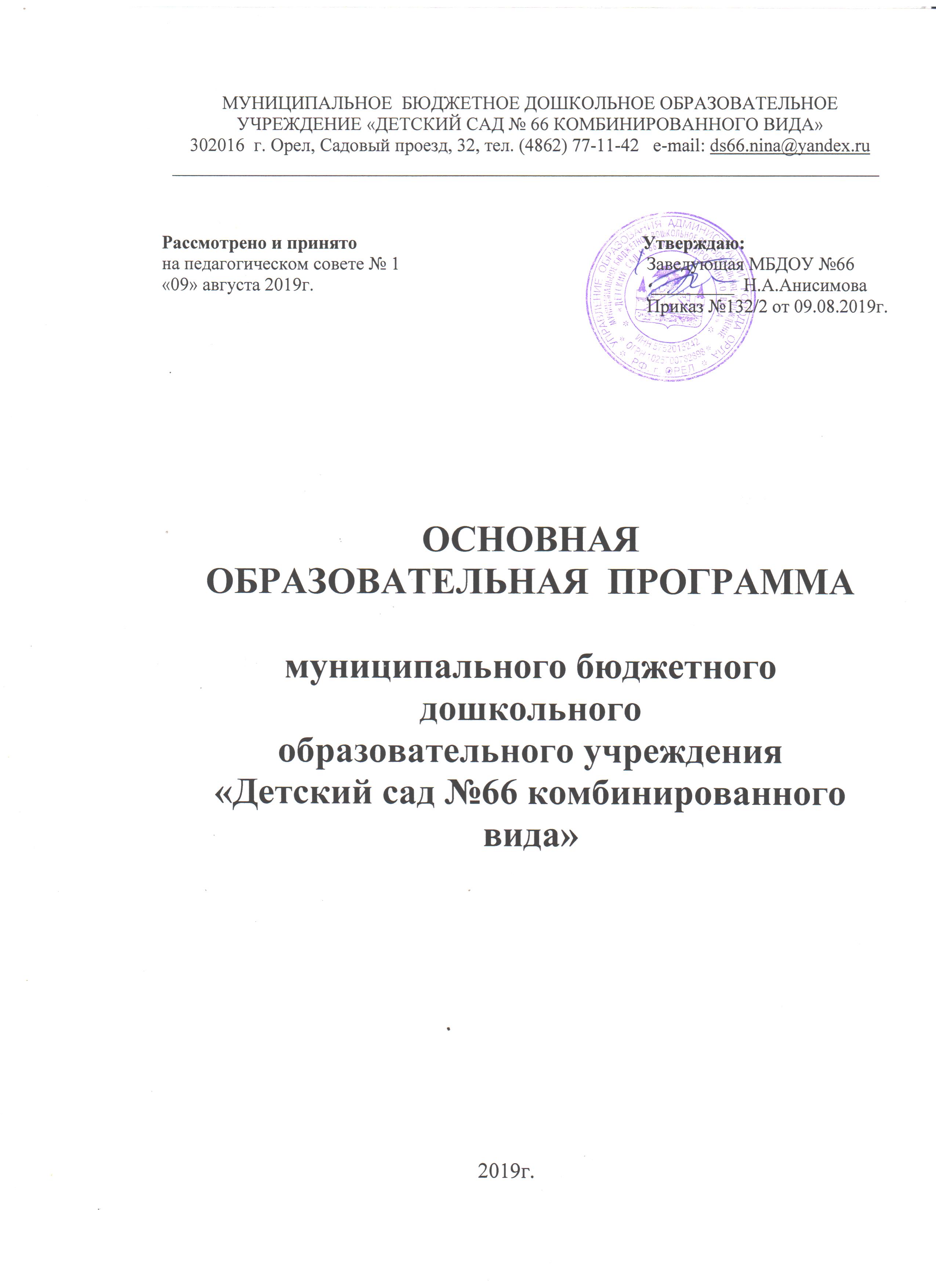 Содержание        I. ЦЕЛЕВОЙ РАЗДЕЛ ПРОГРАММЫ1.1.Пояснительная записка Основная образовательная программа муниципального бюджетного дошкольного образовательного учреждения «Детский сад № 66  комбинированного вида» (далее - Программа) является документом, определяющим содержание и организацию образовательной деятельности на уровне Организации.1.1.2. Нормативно-правовые основания разработки Программы.Программа  разработана в соответствии с: - Федеральным Законом "Об образовании в Российской Федерации"  от   29.12. . № 273-ФЗ; - Федеральным государственным образовательным стандартом дошкольного образования (приказ  Минобрнауки России от 17.10.2013 г. № 1155 «Об утверждении ФГОС ДО»; - Комментариями  Минобрнауки России к ФГОС дошкольного образования от 28.02.2014 г. № 08-249; - Приказом Минобрнауки России от 30.08.2013 г. № 1014 «Об утверждении Порядка организации и осуществления образовательной деятельности по основным общеобразовательным программам - образовательным программам дошкольного образования»;   - Письмом Минобрнауки России от 07.06.2013 г. № ИР-535/07 «О коррекционном и инклюзивном образовании детей»;  - Постановлением Главного государственного санитарного врача РФ от 15.05.2013 г. № 26 «Санитарно-эпидемиологические требования к устройству, содержанию и организации режима работы дошкольных образовательных организаций» (СанПиН 2.4.1.3049-13);- Уставом муниципального  бюджетного дошкольного образовательного  учреждения «Детский сад № 66 комбинированного вида»; -  Программой развития МБДОУ «Детский сад № 66 комбинированного вида» на 2014 – 2018г.г.Программа реализуется на государственном языке Российской Федерации. Образовательная программа дошкольного образования  – стратегия психолого – педагогической поддержки позитивной социализации и индивидуализации, развития личности детей дошкольного возраста. Программа разработана в соответствии с принципами и подходами, определёнными Федеральным государственным образовательным стандартом дошкольного образования.1.1.3. Цели и задачи реализации Программы Цель: психолого–педагогическая поддержка позитивной социализации и индивидуализации, развития личности детей дошкольного возраста. Программа направлена на решение следующих задач: - охраны и укрепления физического и психического здоровья детей, в том числе их эмоционального благополучия; - обеспечения равных возможностей полноценного развития каждого ребёнка в период дошкольного детства независимо от места проживания, пола, нации, языка, социального статуса, психофизиологических особенностей (в том числе ограниченных возможностей здоровья); -обеспечения преемственности основных образовательных программ дошкольного и начального общего образования; - создания благоприятных условий развития детей в соответствии с их возрастными и индивидуальными особенностями и склонностями, развития способностей и творческого потенциала каждого ребёнка как субъекта отношений с самим собой, другими детьми, взрослыми и миром; - объединения обучения и воспитания в целостный образовательный процесс на основе духовно-нравственных и социокультурных ценностей и принятых в обществе правил и норм поведения в интересах человека, семьи, общества; - формирования общей культуры личности воспитанников, развития их социальных, нравственных, эстетических, интеллектуальных, физических качеств, инициативности, самостоятельности и ответственности ребёнка, формирования предпосылок учебной деятельности; - обеспечения вариативности и разнообразия содержания образовательных программ и организационных форм уровня дошкольного образования, возможности формирования образовательных программ различной направленности с учётом образовательных потребностей и способностей воспитанников; - формирования социокультурной среды, соответствующей возрастным, индивидуальным, психологическим  и физиологическим особенностям детей; - обеспечения психолого-педагогической поддержки семьи и повышения компетентности родителей (законных представителей) в вопросах развития и образования, охраны и укрепления здоровья детей; 1.1.4.Принципы и подходы к формированию ПрограммыПрограмма сформирована в соответствии с принципами, определёнными ФГОС:- поддержка разнообразия детства; сохранение уникальности и самоценности детства как важного этапа в общем развитии человека, самоценность детства – понимание (рассмотрение) детства как периода жизни значимого самого по себе, без всяких условий; значимого тем, что происходит с ребенком сейчас, а не тем, что этот период есть период подготовки к следующему периоду; - личностно-развивающий и гуманистический характер взаимодействия взрослых (родителей (законных представителей), педагогических и иных работников Организации) и детей; - уважение личности ребенка; - реализация Программы в формах, специфических для детей данной возрастной группы, прежде всего в форме игры, познавательной и исследовательской деятельности, в форме творческой активности, обеспечивающей художественно- эстетическое развитие ребенка.При формировании образовательного пространства и реализации образовательной деятельности в соответствии с ФГОС ДО Программа реализует принципы дошкольного образования: - полноценное проживание ребенком всех этапов детства (младенческого, раннего и дошкольного возраста), обогащение (амплификация) детского развития; - построение образовательной деятельности на основе индивидуальных особенностей каждого ребенка, при котором сам ребенок становится активным в выборе содержания своего образования, становится субъектом образования (далее – индивидуализация дошкольного образования); - содействие и сотрудничество детей и взрослых, признание ребенка полноценным участником (субъектом) образовательных отношений; - поддержка инициативы детей в различных видах деятельности;- сотрудничество Организации с семьей; - приобщение детей к социокультурным нормам, традициям семьи, общества и государства; - формирование познавательных интересов и познавательных действий ребенка в различных видах деятельности; - возрастная адекватность дошкольного образования (соответствие условий, требований, методов возрасту и особенностям развития); - учет этнокультурной ситуации развития детей.Основные методологические подходы к формированию Программы: - культурно-исторический подход определяет развитие ребенка как «процесс формирования человека или личности, совершающийся путем возникновения на каждой ступени новых качеств, специфических для человека, подготовленных всем предшествующим ходом развития, но не содержащихся в готовом виде на более ранних ступенях» (Л.С. Выготский); - личностный подход исходит из положения, что в основе развития лежит, прежде всего, эволюция поведения и интересов ребенка, изменение структуры направленности поведения. Поступательное развитие ребенка главным образом происходит за счет его личностного развития. В дошкольном возрасте социальные мотивы поведения развиты еще слабо, а потому в этот возрастной период деятельность мотивируется в основном непосредственными мотивами. Исходя из этого, предлагаемая ребенку деятельность должна быть для него осмысленной, только в этом случае она будет оказывать на него развивающее воздействие; - деятельностный подход рассматривает деятельность наравне с обучением, как движущую силу психического развития ребенка. В каждом возрасте существует своя ведущая деятельность, внутри которой возникают новые виды деятельности, развиваются (перестраиваются) психические процессы и возникают личностные новообразования. 1.1.5. Значимые характеристики для разработки и реализации Программы.  Обязательная  часть  Программы  построена  с  учетом  проекта  Примерной образовательной  Программы  «От  рождения  до  школы»,  разработанной  коллективом авторов под редакцией В.Е Веракса; Т.С.Комаровой; М.А. Васильевой.Ведущие цели Программы — создание благоприятных условий для полноценного проживания  ребенком  дошкольного  детства,  формирование  основ  базовой  культуры  личности,  всестороннее  развитие  психических  и  физических  качеств  в  соответствии  с возрастными  и  индивидуальными  особенностями,  подготовка  к  жизни  в  современном обществе, формирование предпосылок к учебной деятельности, обеспечение безопасности жизнедеятельности дошкольника.Принципы и подходы к формированию Программы.     В  Программе  на  первый  план  выдвигается  развивающая  функция  образования, обеспечивающая  становление  личности  ребенка  и  ориентирующая  педагога  на  его индивидуальные  особенности,  что  соответствует  современной  научной  «Концепции дошкольного  воспитания»  (авторы  В.  В.  Давыдов,  В.  А.  Петровский  и  др.)  о  признании самоценности дошкольного периода детства.     Программа  построена  на  позициях  гуманно-личностного  отношения  к  ребенку  и направлена  на  его  всестороннее  развитие,  формирование  духовных  и  общечеловеческих  ценностей, а также способностей и интегративных качеств.       В  Программе  отсутствуют  жесткая  регламентация  знаний  детей  и  предметный центризм в обучении.      При разработке Программы авторы опирались на лучшие традиции отечественного дошкольного образования, его фундаментальность: комплексное решение задач по охране жизни и укреплению здоровья детей, всестороннее  воспитание,  амплификацию  (обогащение)  развития  на  основе  организации разнообразных видов детской творческой деятельности.   Особая  роль  в  Программе  уделяется  игровой  деятельности  как  ведущей  в  дошкольном детстве (А. Н. Леонтьев, А. В. Запорожец, Д. Б. Эльконин и др.). Авторы  Программы  основывались  на  важнейшем  дидактическом  принципе  —развивающем обучении  и на научном положении Л. С. Выготского о том, что правильно организованное обучение «ведет» за собой развитие. Воспитание и психическое развитие не могут выступать как два обособленных, независимых друг от друга процесса, но при этом «воспитание служит необходимой  и  всеобщей  формой  развития  ребенка»  (В.  В.  Давыдов).  Таким  образом, развитие  в  рамках  Программы  выступает  как  важнейший  результат  успешности воспитания  и  образования  детей.   В  Программе  комплексно  представлены  все  основные содержательные линии воспитания и образования ребенка от рождения до школы. Программа строится на принципе культуросообразности. Реализация этого  принципа  обеспечивает  учет  национальных  ценностей  и  традиций  в  образовании, восполняет  недостатки  духовно-нравственного  и  эмоционального  воспитания. Образование рассматривается как процесс приобщения ребенка к основным компонентам человеческой культуры (знание, мораль, искусство, труд). Главный  критерий  отбора  программного  материала  —  его  воспитательная ценность,  высокий  художественный  уровень  используемых  произведений  культуры (классической и народной — как отечественной, так и зарубежной), возможность развития всесторонних  способностей  ребенка  на  каждом  этапе  дошкольного  детства  (Е.  А. Флерина, Н. П. Сакулина, Н. А. Ветлугина, Н. С. Карпинская Программа «От рождения до школы»:•  соответствует  принципу  развивающего  образования,  целью  которого  является развитие ребенка;•  сочетает  принципы  научной  обоснованности  и  практической  применимости (содержание  Программы  соответствует  основным  положениям  возрастной  психологии  и дошкольной  педагогики  и,  как  показывает  опыт,  может  быть  успешно  реализована  в  массовой практике дошкольного образования);•  соответствует  критериям  полноты,  необходимости  и  достаточности  (позволяя решать  поставленные  цели  и  задачи  при  использовании  разумного  «минимума» материала);• обеспечивает единство воспитательных, развивающих и обучающих целей и задач процесса  образования  детей  дошкольного  возраста,  в  ходе  реализации  которых формируются такие качества, которые являются ключевыми в развитии дошкольников;• строится с учетом принципа интеграции образовательных областей в  соответствии  с  возрастными  возможностями  и  особенностями  детей,  спецификой  и возможностями образовательных областей;•  основывается  на  комплексно-тематическом  принципе  построения образовательного процесса; •  предусматривает  решение  программных  образовательных  задач  в  совместной деятельности взрослого и детей и самостоятельной деятельности дошкольников не только в рамках непосредственно образовательной деятельности, но и при проведении режимных моментов в соответствии со спецификой дошкольного образования;• предполагает построение образовательного процесса на адекватных возрасту формах работы с детьми. Основной формой работы с дошкольниками и ведущим видом их деятельности является игра;•  допускает  варьирование  образовательного  процесса  в  зависимости  от региональных особенностей;•  строится  с  учетом  соблюдения  преемственности  между  всеми  возрастными дошкольными группами и между детским садом и начальной школой.Отличительные особенности ПрограммыНаправленность на развитие личности ребенкаПриоритет Программы — воспитание свободного, уверенного в себе человека, с активной жизненной позицией, стремящегося творчески подходить к решению различных жизненных ситуаций, имеющего свое мнение и умеющего отстаивать его.Патриотическая направленность ПрограммыВ  Программе  большое  внимание  уделяется  воспитанию  в  детях  патриотических чувств,  любви  к  Родине,  гордости  за  ее  достижения,  уверенности  в  том,  что  Россия  — великая многонациональная страна с героическим прошлым и счастливым будущим. Направленность на нравственное воспитание,поддержку традиционных ценностейВоспитание уважения к традиционным ценностям, таким как  любовь к родителям, уважение к старшим, заботливое отношение к  малышам, пожилым людям; формирование традиционных  гендерных  представлений;  воспитание  у  детей  стремления  в  своих поступках следовать положительному примеру.Нацеленностьна дальнейшее образованиеПрограмма  нацелена  на  развитие  в  детях  познавательного  интереса, стремления  к получению  знаний, положительной  мотивации  к  дальнейшему  обучению  в  течение  всей последующей  жизни  (в  школе,  институте  и  др.);  понимание  того,  что  всем  людям необходимо  получать образование. Формирование отношения к образованию как к одной из ведущих жизненных ценностей.Направленность на сохранениеи укрепление здоровья детейОдной из главных задач, которую ставит Программа перед воспитателями, является забота  о  сохранении  и  укреплении  здоровья  детей,  формирование  у  них  элементарных представлений  о  здоровом  образе  жизни,  воспитание  полезных  привычек,  в  том  числе привычки к здоровому питанию, потребности в двигательной активности.Направленность на учетиндивидуальных особенностей ребенкаПрограмма направлена на обеспечение эмоционального благополучия каждого ребенка, что достигается за счет  учета индивидуальных особенностей детей как в вопросах  организации  жизнедеятельности  (приближение  режима  дня  к  индивидуальным особенностям  ребенка  и  пр.),  так  и  в  формах  и  способах  взаимодействия  с  ребенком (проявление  уважения  к  его  индивидуальности,  чуткости  к  его  эмоциональным состояниям, поддержка его чувства собственного достоинства и т. д.).Особенности структурыПрограммыНаиболее  существенной  структурной  характеристикой  программы  «От  рождения до школы» является принцип подачи материала —  содержание психолого-педагогической работы  излагается  в  Программе  по  образовательным  областям,  в  каждой  из  которых обозначены  основные  цели  и  задачи  и  содержание  психолого-педагогической  работы. Содержание  психолого-педагогической работы в образовательных областях изложено по тематическим  блокам,  внутри  которых  материал  представлен  по  возрастным  группам. Такая  структура  программы  позволяет  видеть  временную  перспективу  развития  качеств ребенка, дает возможность гибче подходить к выбору программного содержания, проще вводить вариативную часть.Гибкость выбора программного содержанияс учетом уровня развития ребенкаВ  каждом  тематическом  блоке  материал  представлен  по  возрастным  группам. Например,  в  образовательной  области  «Социально-коммуникативное  развитие»  выделен тематический  блок  «Социализация,  развитие  общения,  нравственное  воспитание»,  в котором  содержание  психолого-педагогической  работы  представлено  по  возрастным группам.  Это  дает  возможность  видеть  временную  перспективу  развития  нравственных качеств  дошкольника,  что  позволяет  педагогу  более  полно  учитывать  в  своей  работе индивидуальные особенности  детей и ставить задачи, опираясь не столько на возрастные рекомендации, сколько на индивидуальный уровень развития ребенка. Охват всех возрастных периодов(от рождения до школы)К преимуществам программы «От рождения до школы», безусловно, следует  отнести  то,  что  она  охватывает  все  возрастные  периоды  физического  и психического развития детей: ранний возраст — от рождения до 2 лет (первая и вторая группы раннего возраста); младший дошкольный возраст — от 2 до 4 лет (первая и вторая младшие группы), средний дошкольный возраст — от 4 до 5 лет (средняя группа), старший дошкольный возраст — от 5 до 7 лет (старшая и подготовительная к школе группы). При  этом,  в  силу  возрастной  специфики  и  особенностей  развития  малышей  от рождения до 2 лет, разделы для первой и второй групп раннего возраста структурно  отличаются  от  остальных  разделов  (для  детей  от  2  до  7  лет).  Это  различие обусловлено  трудностью  разделения  процессов  ухода,  воспитания  и обучения  для  детей этой возрастной категории. Простота введениявариативной частиИзложение  содержания  Программы  по  тематическим  блокам  позволяет  при написании  ООП  легко  формировать  вариативную  часть  (часть,  формируемую участниками  образовательного  процесса)  —  учитывать  видовое  разнообразие образовательной  организации,  приоритетные  направления,  вводить  региональный компонент  и  пр.  В  частности,  образовательная  организация  может  заменить  один  или несколько  смысловых  блоков  на  парциальные  и  авторские  программы  либо  переписать содержание  этих  разделов  самостоятельно.  Единственное  требование  —  вариативная часть должна соответствовать ФГОС и не противоречить целям и задачам программы «От рождения до школы».Наличие отдельного разделапо развитию игровой деятельностиВ  действующем  ФГОС  ДО  игровая  деятельность  не  включена  ни  в  одну  из образовательных  областей.  Это  объясняется  тем,  что  в  дошкольном  возрасте  игра  —ведущий  вид  деятельности  и  должна  присутствовать  во  всей  психолого-педагогической работе, а не только в одной из областей. Признавая  исключительную  важность  развития  игровой  деятельности дошкольника,  авторы  дополнили  Программу  приложением,  посвященным  игре.  В приложении  раскрывается  содержание  психолого-педагогической  работы  по  развитию игровой  деятельности  для  каждого  возрастного  периода,  что  позволяет  педагогу комплексно видеть все аспекты игровой деятельности в поступательном развитии.Взаимодействиес семьями воспитанниковПрограмма  подчеркивает  ценность  семьи  как  уникального  института  воспитания  и необходимость  развития  ответственных  и  плодотворных  отношений  с  семьями воспитанников.  В  разделе  «Взаимодействие  детского  сада  с  семьей»  описаны  основные формы работы с родителям воспитанников,  использование которых позволяет  педагогам успешно реализовать общеобразовательную программу дошкольного образования. Важным  преимуществом  Программы  является  то,  что  она  обеспечена  пособиями  для занятий с ребенком дома — книгами серии «Школа Семи Гномов».	Вариативность содержания раздела по коррекционному образованию.В рамках вариативности в Программе представлены два раздела по инклюзивному и коррекционному образованию: «Инклюзивная практика в группах комбинированной направленности» и «Коррекционная работа в ДОО (по образовательным областям)». Оба раздела соответствуют ФГОС, однако демонстрируют разный подход к решению аналогичных задач. Педагоги могут выбрать тот вариант, который больше подходит для работы в данном дошкольном учреждении, либо комбинировать оба варианта. Наличие приложения с подробными перечнями. В современном издании Программы все примерные перечни вынесены в Приложение. Это существенно сокращает содержательную часть Программы и облегчает ее восприятие. Кроме того, такое построение Программы позволяет видеть, как содержание примерных перечней изменяется в зависимости от возраста детей. Например, теперь легко увидеть и проанализировать, что рекомендуется для чтения детям в каждой из возрастных групп. Разработка полного учебно-методического комплекта к Программе .Очевидным достоинством Программы является то, что она обеспечена полным учебно- методическим комплектом, включающим методические пособия по всем линиям и направлениям развития ребенка, комплексно-тематическое планирование, наглядные пособия и рабочие тетради, а также пособия по работе психолога в ДОО, по инклюзивному образованию и работе семейного детского сада. Вместе с тем, учебно- методическое обеспечение Программы является постоянно развивающимся инструментом профессиональной деятельности, отражающим современные достижения и тенденции в отечественном и мировом дошкольном образовании. Воспитанники ДОУ - дети  в возрасте от 2 до 7 лет.  В ДОУ функционируют  6 групп  со среднесписочным составом 128 - 135  человек, из них:- группы  общеразвивающей направленности - 4 , в том числе:      1-я младшая группа  - 1,     2-я младшая группа -1,     средняя группа- 1,     старшая-подготовительная  группа- 1,- группы компенсирующей направленности – 2 (для детей с нарушениями речи), в том числе:     старшая логопедическая группа – 1,     подготовительная логопедическая  группа -1. Структура и наполняемость групп.     Кадровое обеспечение.ДОУ полностью укомплектовано педагогическими кадрами. Обучение, развитие и воспитание детей осуществляет педагогический коллектив из 18 человек, а именно: - воспитатель -12, - музыкальный руководитель- 1, - инструктор по физической культуре – 1, - педагог-психолог -1, - учитель-логопед -2, - педагог дополнительного образования – 1. По образованию:  Из 18 человек:  3 - имеют среднее образование,15 человек – высшее образование.Из общего количества  педагогов:  9 -  имеют высшую квалификационную категорию, 6 – первую квалификационную категорию, 3 – соответствие занимаемой должности. Средний возраст  сотрудников  - 40 лет.  Сведения о педагогических работниках (включая совместителей).В ДОУ  проводится работа по планированию и осуществлению повышения квалификации педагогических кадров. Одним из планирующих документов является план- график повышения квалификации педагогов на 3 года. Выполнение графика подтверждается документами о краткосрочном повышении квалификации. Характеристика детей  и родителей.Воспитанники ДОУ – дети из семей разного социального статуса (рабочих, государственных служащих, предпринимателей). Имеет место тенденция к росту  количества рабочих, служащих, безработных родителей, сокращению интеллигенции и индивидуальных предпринимателей. Следует отметить, что на фоне увеличения числа родителей, имеющих высшее образование,  незначительно увеличился  процент  интеллигенции.В . наметилось  сокращение числа полных семей,  увеличился процент  многодетных  семей.  1.1.6. Характеристика особенностей развития детей раннего и дошкольного возраста, воспитывающихся в ДОУПрограмма обеспечивает развитие личности детей дошкольного возраста в различных видах общения и деятельности с учетом их возрастных, индивидуальных психологических и физиологических особенностей и социальной ситуации развития. Обобщив исследования А.В. Запорожца, В.И. Лебединского, Д.Б. Эльконина, Д.И. Фельдштейна Программа учитывает следующие закономерности развития детей дошкольного возраста: - изменение детерминанта, взаимосвязи и соотношения биологических и социальных факторов развития на разных этапах и стадиях развития при сохранении такого качества, как пластичность нервной системы и психики ребенка; -стадиальность и опосредованность развития ребенка социальной ситуацией, ведущей деятельностью и формой общения со взрослыми; - гетерохронность (неравномерность) развития психических процессов, их социальная опосредованность заложенными в культуре способами ориентировки и взаимодействия с первыми педагогами (родителями и воспитателями) и сверстниками; - дифференциация и интеграция психических процессов, свойств и качеств, функциональных систем, связанных с произвольной организацией деятельности ребенка; -наличие сензитивных периодов развития для тех или иных психических процессов и форм общения со взрослыми и сверстниками, способностей ребенка и его компетенций, интегральных качеств личности; - амплификация (обогащение) детского развития за счет формирования системы ориентировок в окружающем мире и расширения способов переживания, познания и преобразования, изменения смыслов педагогического взаимодействия; - скачкообразность развития, обусловленная характером формирования психологических новообразований и освоения социальной позиции, противоречием между тем, что ребенок хочет и может, и тем, что мог и хотел в освоенном периоде развития:  подготовка на каждом возрастном этапе условий для освоения новых видов деятельности, форм и способов взаимоотношения со сверстниками и взрослыми, новой социальной позиции (от адаптации и социализации к самоутверждению и индивидуализации) .Кратко данные закономерности представлены в схеме.Данные закономерности являются звеньями единого процесса становления психики и личности ребенка дошкольного возраста. Основной закон развития – роль пассивного взаимодействия снижается с возрастом, стимулирующее взаимодействие сохраняется, а активное – возрастает. Большую роль в этом играет организация взаимодействий взрослого и ребенка в тех видах деятельности, которые признаются ведущими для определенного возрастного этапа.    Согласно ФГОС ДО в раннем возрасте (1 год - 3 года) ведущими видами деятельности являются:- предметная деятельность и игры с составными и динамическими игрушками; - экспериментирование с материалами и веществами (песок, вода, тесто и пр.), -общение с взрослым и совместные игры со сверстниками под руководством взрослого, самообслуживание и действия с бытовыми предметами-орудиями (ложка, совок, лопатка и пр.), - восприятие смысла музыки, сказок, стихов, рассматривание картинок, - двигательная активность. Для детей дошкольного возраста (3 года - 8 лет) - ряд видов деятельности, таких как:             - игровая, включая сюжетно-ролевую игру, игру с правилами и другие виды игры;- коммуникативная (общение и взаимодействие со взрослыми и сверстниками); - познавательно-исследовательская (исследования объектов окружающего мира и экспериментирования с ними); - восприятие художественной литературы и фольклора; - самообслуживание и элементарный бытовой труд (в помещении и на улице); -  конструктивная (конструирование из разного материала, включая конструкторы, модули, бумагу, природный и иной материал); -  изобразительная (рисование, лепка, аппликация); -  музыкальная (восприятие и понимание смысла музыкальных произведений, пение, музыкально-ритмические движения, игры на детских музыкальных инструментах); - двигательная (овладение основными движениями) формы активности ребенка.Возрастная характеристика детей раннего возраста 2-3 летФизическое развитие. Дети владеют основными жизненно важными движениями (ходьба, бег, лазание, действия с предметами), сидят на корточках, спрыгивают с нижней ступеньки. Социально-коммуникативное развитие. У 2 летних детей наблюдается устойчивое эмоциональное состояние. Для них характерны яркие эмоциональные реакции, связанные с непосредственными желаниями ребенка. Проявления агрессии бывают редко, проявляется эмоциональный механизм сопереживания, сочувствия, радости. Все дети называют себя по имени, употребляют местоимение «я» и дают себе первичную самооценку – «я хороший», «я сам». Для детей 3- х летнего возраста характерна неосознанность мотивов, импульсивность и зависимость чувств и желаний от ситуации. Дети легко заражаются эмоциональным состоянием сверстников. Однако в этом возрасте начинает складываться и произвольность поведения. У детей к 3 годам появляются чувство гордости и стыда, начинают формироваться элементы сознания, связанные с идентификацией с именем и полом. Ранний возраст завершается кризисом 3-х лет. Кризис часто сопровождается рядом отрицательных проявлений: упрямство, негативизм, нарушение общения со взрослыми и др. Игра носит процессуальный характер, главное в ней - действия. Дети уже спокойно играют рядом с другими детьми, но моменты общей игры кратковременны. Они совершаются с игровыми предметами, приближенными к реальности. Появляются действия с предметами - заместителями. Для детей 3х летнего возраста игра рядом. В игре дети выполняют отдельные игровые действия, носящие условный характер. Роль осуществляется фактически, но не называется. Сюжет игры - цепочка из 2х действий; воображаемую ситуацию удерживает взрослый. Речевое развитие. В ходе совместной со взрослыми предметной деятельности продолжает развиваться понимание речи. Слово отделяется от ситуации и приобретает самостоятельное значение. Возрастает количество понимаемых слов. Интенсивно развивается активная речь детей. К 3-м годам они осваивают основные грамматические структуры, пытаются строить простые предложения, в разговоре со взрослым используют практически все части речи. Активный словарь достигает 1000-1500 слов. К концу 3-го года жизни речь становится средством общения ребенка со сверстниками, дети воспринимают все звуки родного языка, но произносят их с большими искажениями.В сфере Познавательного развития восприятие окружающего мира - чувственное – имеет для детей решающее значение. Они воспринимают мир всеми органами чувств, но воспринимают целостные вещи, а не отдельные сенсорные свойства. Возникает взаимодействие в работе разных органов чувств. Зрение и осязание начинают взаимодействовать при восприятии формы, величины и пространственных отношений. Слух и речедвигательные системы начинают взаимодействовать при восприятии и различении речи. Постепенно учитывается острота зрения и возрастает способность к различению цветов. Внимание детей непроизвольно. Ребенок просто не понимает, что значит заставить себя быть внимательным, т.е. произвольно направлять и удерживать свое внимание на каком- либо объекте. Устойчивость внимания ребенка зависит от его интереса к объекту. Направить на что-либо внимание ребенка путем словесного указания - очень трудно. Детям сложно немедленно выполнять просьбы. Объем внимания ребенка очень невелик - один предмет. Память проявляется главным образом в узнавании воспринимающихся ранее вещей и событий. Преднамеренного запоминания нет, но при этом запоминаю то, что им понравилось, что они с интересом слушали или за чем наблюдали. Ребенок запоминает то, что запомнилось само. Основной формой мышления становится наглядно- действенная. Художественно-эстетическое развитие. В этом возрасте наиболее доступными видами изобразительной деятельности является рисование и лепка. Ребенок уже способен сформулировать намерение изобразить какой- либо предмет. Но, естественно, сначала у него ничего не получается: рука не слушается. Основные изображения: линии, штрихи, округлые предметы. Типичным является изображение человека в виде «головонога» - и отходящих от нее линий. В музыкальной деятельности у ребенка возникает интерес и желание слушать музыку, выполнять простейшие музыкально-ритмические и танцевальные движения. Ребенок вместе со взрослым способен подпевать элементарные музыкальные фразы.Возрастная характеристика детей дошкольного возраста 3-4 лет Физическое развитие 3-хлетний ребенок владеет основными жизненно важными движениями (ходьба, бег, лазание, действия с предметами). Возникает интерес к определению соответствия движений образцу. Дети испытывают свои силы в более сложных видах деятельности, но вместе с тем им свойственно неумение соизмерять свои силы со своими возможностями. Моторика выполнения движений характеризуется более или менее точным воспроизведением структуры движения, его фаз, направления и т.д. К 4-м годам ребенок может без остановки пройти по гимнастической скамейке, руки в стороны; ударять мяч  об пол и ловить его двумя руками (3 раза подряд); перекладывать по одному мелкие предметы (пуговицы, горошины и т.п. – всего 20 шт.) с поверхности стола в небольшую коробку (правой рукой). Начинает развиваться самооценка при выполнении физических упражнений, при этом дети ориентируются в значительной мере на оценку воспитателя. 3-4-х летний ребенок владеет элементарными гигиеническими навыками самообслуживания (самостоятельно и правильно моет руки с мылом после прогулки, игр, туалета; аккуратно пользуется туалетом: туалетной бумагой, не забывает спускать воду из бачка для слива; при приеме пищи пользуется ложкой, салфеткой; умеет пользоваться носовым платком; может самостоятельно устранить беспорядок в одежде, прическе, пользуясь зеркалом, расческой). Социально-коммуникативное развитие К трем годам ребенок достигает определенного уровня социальной компетентности: он проявляет интерес к другому человеку, испытывает доверие к нему, стремится к общению и взаимодействию со взрослыми и сверстниками. У ребенка возникают личные симпатии, которые проявляются в желании поделиться игрушкой, оказать помощь, утешить. Ребенок испытывает повышенную потребность в эмоциональном контакте со взрослыми, ярко выражает свои чувства - радость, огорчение, страх, удивление, удовольствие и др. Для налаживания контактов с другими людьми использует речевые и неречевые (взгляды, мимика, жесты, выразительные позы и движения) способы общения. Осознает свою половую принадлежность («Я мальчик», «Я девочка»). Фундаментальная характеристика ребенка трех лет - самостоятельность («Я сам», «Я могу»). Он активно заявляет о своем желании быть, как взрослые (самому есть, одеваться), включаться в настоящие дела (мыть посуду, стирать, делать покупки и т.п.)». Взаимодействие и общение детей четвертого года жизни имеют поверхностный характер, отличаются ситуативностью, неустойчивостью, кратковременностью, чаще всего инициируются взрослым. Для детей 3х летнего возраста характерна игра рядом. В игре дети выполняют отдельные игровые действия, носящие условный характер. Роль осуществляется фактически, но не называется. Сюжет игры - цепочка из 2х действий; воображаемую ситуацию удерживает взрослый. К 4м годам дети могут объединяться по 2-3 человека, для разыгрывания простейших сюжетно-ролевых игр. Игровые действия взаимосвязаны, имеют четкий ролевой характер. Роль называется, по ходу игры дети могут менять роль. Игровая цепочка состоит из 3-4 взаимосвязанных действий. Дети самостоятельно удерживают воображаемую ситуацию. Речевое развитие Общение ребенка в этом возрасте ситуативно, инициируется взрослым, неустойчиво, кратковременно. Осознает свою половую принадлежность. Возникает новая форма общения со взрослым – общение на познавательные темы, которое сначала включено в совместную со взрослым познавательную деятельность. Уникальность речевого развития детей в этом возрасте состоит в том, что в этот период ребенок обладает повышенной чувствительностью к языку, его звуковой и смысловой стороне. В младшем дошкольном возрасте осуществляется переход от исключительного господства ситуативной (понятной только в конкретной обстановке) речи к использованию и ситуативной, и контекстной (свободной от наглядной ситуации) речи. Овладение родным языком характеризуется использованием основных грамматических категорий (согласование, употребление их по числу, времени и т.д., хотя отдельные ошибки допускаются) и словаря разговорной речи. Возможны дефекты звукопроизношения. Познавательное развитие В развитии познавательной сферы расширяются и качественно изменяются способы и средства ориентировки ребенка в окружающей обстановке. Ребенок активно использует по назначению некоторые бытовые предметы, игрушки, предметы-заместители и словесные обозначения объектов в быту, игре, общении. Формируются качественно новые свойства сенсорных процессов: ощущение и восприятие. В практической деятельности ребенок учитывает свойства предметов и их назначение: знает название 3-4 цветов и 2-3 форм; может выбрать из 3-х предметов разных по величине «самый большой». Рассматривая новые предметы (растения, камни и т.п.) ребенок не ограничивается простым зрительным ознакомлением, а переходит к осязательному, слуховому и обонятельному восприятию. Важную роль начинают играть образы памяти. Память и внимание ребенка носит непроизвольный, пассивный характер. По просьбе взрослого ребенок может запомнить не менее 2-3 слов и 5-6 названий предметов. К 4-м годам способен запомнить значительные отрывки из любимых произведений.. Рассматривая объекты, ребенок выделяет один, наиболее яркий признак предмета, и ориентируясь на него, оценивает предмет в целом. Его интересуют результаты действия, а сам процесс достижения еще не умеет прослеживать. Конструктивная деятельность в 3-4 года ограничивается возведением несложных построек по образцу (из 2-3 частей) и по замыслу. Ребенок может заниматься, не отрываясь, увлекательным для него деятельностью в течение 5 минут. Художественно-эстетическое развитие Ребенок с удовольствием знакомится с элементарными средствами выразительности (цвет, звук, форма, движения, жесты), проявляется интерес к произведениям народного и классического искусства, к литературе (стихи, песенки, потешки), к исполнению и слушанию музыкальных произведений. Изобразительная деятельность ребенка зависит от его представлений о предмете. В 3-4 года они только начинают формироваться. Графические образы бедны, предметны, схематичны. У одних дошкольников в изображении отсутствуют детали, у других рисунки могут быть более детализированы. Замысел меняется по ходу изображения. Дети уже могут использовать цвет. Большое значение для развития моторики в этом возрасте имеет лепка. Ребенок может вылепить под руководством взрослого простые предметы. В 3-4 года из-за недостаточного развития мелких мышц руки, дети не работают с ножницами, апплицируют из готовых геометрических фигур. Ребенок способен выкладывать и наклеивать элементы декоративного узора и предметного схематичного изображения из 2- 4 основных частей. В музыкально-ритмической деятельности ребенок 3-4 лет испытывает желание слушать музыку и производить естественные движения под звучащую музыку. К 4 годам овладевает элементарными певческими навыками несложных музыкальных произведений. Ребенок хорошо перевоплощается в образ зайчика, медведя, лисы, петушка и т.п. в движениях, особенно под плясовую мелодию. Приобретает элементарные навыки подыгрывания на детских ударных музыкальных инструментах (барабан, металлофон). Закладываются основы для развития музыкально-ритмических и художественных способностей.Возрастная характеристика детей дошкольного возраста 4-5 летК пяти годам складывается «психологический портрет» личности, в котором важная роль принадлежит компетентности, в особенности интеллектуальной (это возраст «почемучек»), а также креативности. Физическое развитие В этом возрасте продолжается рост всех органов и систем, сохраняется потребность в движении. Двигательная активность становится целенаправленной, отвечает индивидуальному опыту и интересу, движения становятся осмысленными, мотивированными и управляемыми. Сохраняется высокая эмоциональная значимость процесса деятельности для ребенка, неспособность завершить ее по первому требованию. Появляется способность к регуляции двигательной активности. У детей появляется интерес к познанию себя, своего тела, его строения, возможностей. У детей возникает потребность действовать совместно, быстро, ловко, в едином для всех детей темпе; соблюдать определенные интервалы во время передвижения в разных построениях, быть ведущим. Уровень функциональных возможностей повышается. Позитивные изменения наблюдаются в развитии моторики. Дошкольники лучше удерживают равновесие перешагивая через небольшие преграды., нанизывает бусины (20 шт.) средней величины (или пуговицы) на толстую леску. В 4-5 лет у детей совершенствуются культурно-гигиенические навыки (хорошо освоен алгоритм умывания, одевания, приема пищи): они аккуратны во время еды, умеют правильно надевать обувь, убирают на место свою одежду, игрушки, книги. В элементарном самообслуживании (одевание, раздевание, умывание и др.) проявляется самостоятельность ребенка. Социально-коммуникативное развитие К 5 годам у детей возрастает интерес и потребность в общении, особенно со сверстниками, осознание своего положения среди них. Ребенок приобретает способы взаимодействия с другими людьми. Использует речь и другие средства общения для удовлетворения разнообразных потребностей. Лучше ориентируется в человеческих отношениях: способен заметить эмоциональное состояние близкого взрослого, сверстника, проявить внимание и сочувствие. У детей формируется потребность в уважении со стороны взрослого, для них оказывается чрезвычайно важной его похвала. Это приводит к их повышенной обидчивости на замечания. Повышенная обидчивость представляет собой возрастной феномен. Совершенствуется умение пользоваться установленными формами вежливого обращения. В игровой деятельности появляются ролевые взаимодействия. Они указывают на то, что дошкольники начинают отделять себя от принятой роли. В процессе игры роли могут меняться. В этом возрасте начинают появляться постоянные партнеры по игре. В общую игру может вовлекаться от двух до пяти детей, а продолжительность совместных игр составляет в среднем 15-20 мин. Ребенок начитает регулировать свое поведение в соответствии с принятыми в обществе нормами; умеет довести начатое дело до конца (соорудить конструкцию, убрать игрушки, правила игры и т. п.) - проявление произвольности. У детей начинает формироваться способность контролировать свои эмоции в движении, чему способствует освоение ими языка эмоций (гаммы переживаний, настроений). Эмоциональность пятилетнего ребенка отличается многообразием способов выражения своих чувств: радости, грусти, огорчения, удовольствия. Ребенок способен проявить сочувствие, сопереживание, которое лежит в основе нравственных поступков. К 5-ти годам в элементарном выполнении отдельных поручений (дежурство по столовой, уход за растениями и животными) проявляется самостоятельность. Речевое развитие Изменяется содержание общения ребенка и взрослого. Оно выходит за пределы конкретной ситуации, в которой оказывается ребенок. Ведущим становится познавательный мотив. Информация, которую ребенок получает в процессе общения, может быть сложной и трудной для понимания, но она вызывает интерес. В речевом развитии детей 4-5 лет улучшается произношение звуков (кроме сонорных) и дикция. Речь становится предметом активности детей. Они удачно имитируют голоса животных, интонационно выделяют речь тех или иных персонажей. Интерес вызывают ритмическая структура речи, рифмы. Развивается грамматическая сторона речи. Дети занимаются словотворчеством на основе грамматических правил. Речь детей при взаимодействии друг с другом носит ситуативный характер, а при общении со взрослым становится внеситуативной. В Познавательном развитии 4-5 летних детей характерна высокая мыслительная активность. 5-ти летние «почемучки» интересуются причинно-следственными связями в разных сферах жизни (изменения в живой и неживой природе, происхождение человека), профессиональной деятельностью взрослых и др., то есть начинает формироваться представление о различных сторонах окружающего мира. К 5-ти годам более развитым становится восприятие. Дети оказываются способными назвать форму на которую похож тот или иной предмет. Они могут вычленять в сложных объектах простые формы и из простых форм воссоздавать сложные объекты. Дети способны упорядочить группы предметов по сенсорному признаку – величине, цвету; выделить такие параметры, как высота, длина и ширина. Совершенствуется ориентация в пространстве. Возрастает объем памяти. Дети запоминают до 7-8 названий предметов. Начинает складываться произвольное запоминание: дети способны принять задачу на запоминание, помнят поручения взрослых, могут выучить небольшое стихотворение и т.д. Начинает развиваться образное мышление. Дети оказываются способными использовать простыне схематизированные изображения для решения несложных задач. Увеличивается устойчивость внимания. Ребенку оказывается доступной сосредоточенная деятельность в течение 15-20 минут. Усложняется конструирование. Постройки могут включать 5-6 деталей. Формируются навыки конструирования по собственному замыслу, а также планирование последовательности действий. Художественно-эстетическое развитие На пятом году жизни ребенок осознаннее воспринимает произведения художественно- изобразительно-музыкального творчества, легко устанавливает простые причинные связи в сюжете, композиции и т.п., эмоционально откликается на отраженные в произведении искусства действия, поступки, события, соотносит увиденное со своими представлениями о красивом, радостном, печальном, злом и т.д. У ребенка появляется желание делиться своими впечатлениями от встреч с искусством, со взрослыми и сверстниками. Продолжает развиваться воображение. Формируются такие его особенности, как оригинальность и произвольность. Дети могут самостоятельно придумать небольшую сказку на заданную тему. Значительное развитие получает изобразительная деятельность. Рисунки становятся предметным и детализированным. В этом возрасте дети рисуют предметы прямоугольной, овальной формы, простые изображения животных. Дети могут своевременно насыщать ворс кисти краской, промывать по окончании работы. Графическое изображение человека характеризуется наличием туловища, глаз, рта, носа, волос, иногда одежды и ее деталей. Дети могут вырезать ножницами по прямой, диагонали, к 5 годам овладевают приемами вырезывания предметов круглой и овальной формы. Лепят предметы круглой, овальной, цилиндрической формы, простейших животных, рыб, птиц. К 5-ти годам ребенок выполняет элементарные танцевальные движения (пружинка, подскоки, кружение и т.д.). Может петь протяжно, при этом вместе начинать и заканчивать пение. Развитию исполнительской деятельности способствует доминирование в данном возрасте продуктивной мотивации (спеть песню, станцевать танец, сыграть на инструменте). Дети делают первые попытки творчества. Возрастная характеристика детей дошкольного возраста 5-6 лет Физическое развитие Продолжается процесс окостенения скелета ребенка. Дошкольник более совершенно овладевает различными видами движений. Тело приобретает заметную устойчивость. Дети к 6 годам уже могут совершать пешие прогулки, но на небольшие расстояния. Шестилетние дети значительно точнее выбирают движения, которые им надо выполнить. У них обычно отсутствуют лишние движения, которые наблюдаются у детей 3-5 лет. В период с 5 до 6 лет ребенок постепенно начинает адекватно оценивать результаты своего участия в играх соревновательного характера. Удовлетворение полученным результатом к 6 годам начинает доставлять ребенку радость, способствует эмоциональному благополучию и поддерживает положительное отношение к себе («я хороший, ловкий» и т.д.). Уже начинают наблюдаться различия в движениях мальчиков и девочек (у мальчиков - более прерывистые, у девочек – мягкие, плавные). К 6 годам совершенствуется развитие мелкой моторики пальцев рук. Некоторые дети могут продеть шнурок в ботинок и завязать бантиком. В старшем возрасте продолжают совершенствоваться культурно-гигиенические навыки: умеет одеться в соответствии с условиями погоды, выполняет основные правила личной гигиены, соблюдает правила приема пищи, проявляет навыки самостоятельности. Полезные привычки способствуют усвоению основ здорового образа жизни. Речевое развитие Общение детей выражается в свободном диалоге со сверстниками и взрослыми, выражении своих чувств и намерений с помощью речевых и неречевых (жестовых, мимических, пантомимических) средств. Продолжает совершенствоваться речь, в том числе ее звуковая сторона. Дети могут правильно воспроизводить шипящие, свистящие и сонорные звуки. Развивается фонематический слух, интонационная выразительность речи при чтении стихов в сюжетно-ролевой игре и в повседневной жизни. Совершенствуется грамматический строй речи. Дети используют все части речи, активно занимаются словотворчеством. Богаче становится лексика: активно используются синонимы и антонимы. Развивается связная речь: дети могут пересказывать, рассказывать по картинке, передавая не только главное, но и детали. Познавательное развитие В Познавательной деятельности продолжает совершенствоваться восприятие цвета, формы и величины, строения предметов; представления детей систематизируются. Дети называют не только основные цвета и их оттенки, но и промежуточные цветовые оттенки; форму _прямоугольников, овалов, треугольников. К 6-ти годам дети легко выстраивают в ряд – по возрастанию или убыванию – до десяти предметов разных по величине. Однако дошкольники испытывают трудности при анализе пространственного положения объектов, если сталкиваются с несоответствием формы и их пространственного расположения. В старшем дошкольном возрасте продолжает развиваться образное мышление. Дети способны не только решить задачу в наглядном плане, но и совершить преобразования объекта. Продолжают совершенствоваться обобщения, что является основой словесно-логического мышления. 5-6 лет - это возраст творческого воображения. Дети самостоятельно могут сочинить оригинальные правдоподобные истории. Наблюдается переход от непроизвольного к произвольному вниманию. Конструирование характеризуется умением анализировать условия, в которых протекает эта деятельность. Дети используют и называют различные детали деревянного конструктора. Могут заменять детали постройки в зависимости от имеющегося материала. Овладевают обобщенным способом обследования образца. Конструктивная деятельность может осуществляться на основе схемы, по замыслу и по условиям. Дети могут конструировать из бумаги, складывая ее в несколько раз (2,4,6 сгибов); из природного материала. Социально-коммуникативное развитие Дети проявляют высокую познавательную активность. Ребенок нуждается в содержательных контактах со сверстниками. Их речевые контакты становятся все более длительными и активными. Дети самостоятельно объединяются в небольшие группы на основе взаимных симпатий. В этом возрасте дети имеют дифференцированное представление о совей гендерной принадлежности по существенным признакам (женские и мужские качества, особенности проявления чувств). Ярко проявляет интерес к игре. В игровой деятельности дети шестого года жизни уже могут распределять роди до начала игры и строят свое поведение, придерживаясь роли. Игровое взаимодействие сопровождается речью, соответствующей и по содержанию, и интонационно взятой роли. Речь, сопровождающая реальные отношения детей, отличается от ролевой речи. При распределении ролей могут возникать конфликты, связанные с субординацией ролевого поведения. Наблюдается организация игрового пространства, в котором выделяются смысловой «центр» и «периферия». В игре дети часто пытаются контролировать друг друга - указывают, как должен вести себя тот или иной персонаж. Ребенок пытается сравнивать ярко выраженные эмоциональные состояния, видеть проявления эмоционального состояния в выражениях, жестах, интонации голоса. Проявляет интерес к поступкам сверстников. В трудовой деятельности освоенные ранее виды детского труда выполняются качественно, быстро, осознанно. Активно развиваются планирование и самооценивание трудовой деятельности. Художественно-эстетическое развитие В изобразительной деятельности 5-6 летний ребенок свободно может изображать предметы круглой, овальной, прямоугольной формы, состоящих из частей разной формы и соединений разных линий. Расширяются представления о цвете (знают основные цвета и оттенки, самостоятельно может приготовить розовый и голубой цвет). Старший возраст – это возраст активного рисования. Рисунки могут быть самыми разнообразными по содержанию: это жизненные впечатления детей, иллюстрации к фильмам и книгам, воображаемые ситуации. Обычно рисунки представляют собой схематичные изображения различных объектов, но могут отличаться оригинальностью композиционного решения. Изображение человека становится более детализированным и пропорциональным. По рисунку можно судить о половой принадлежности и эмоциональном состоянии изображенного человека. Рисунки отдельных детей отличаются оригинальностью, креативностью. В лепке детям не представляется трудности создать более сложное по форме изображение. Дети успешно справляются с вырезыванием предметов прямоугольной и круглой формы разных пропорций. Старших дошкольников отличает яркая эмоциональная реакция на музыку. Появляется интонационно-мелодическая ориентация музыкального восприятия. Дошкольники могут петь без напряжения, плавно, отчетливо произнося слова; свободно выполняют танцевальные движения: полуприседания с выставлением ноги на пятку, поочередное выбрасывание ног вперед в прыжке и т.д. Могут импровизировать, сочинять мелодию на заданную тему. Формируются первоначальные представления о жанрах и видах музыки.Возрастная характеристика  детей дошкольного возраста 6-7 летФизическое развитие.  К 7 годам скелет ребенка становится более крепким, поэтому он может выполнять различные движения, которые требуют гибкости, упругости, силы. Его тело приобретает заметную устойчивость, чему способствует усиленный рост ног. Ноги и руки становятся более выносливыми, ловкими, подвижными. В этом возрасте дети уже могут совершать довольно длительные прогулки, долго бегать, выполнять сложные физические упражнения. У семилетних детей отсутствуют лишние движения. Ребята уже самостоятельно, без специальных указаний взрослого, могут выполнить ряд движений в определенной последовательности, контролируя их, изменяя (произвольная регуляция движений). Ребенок уже способен достаточно адекватно оценивать результаты своего участия в подвижных и спортивных играх соревновательного характера. Удовлетворение полученным результатом доставляет ребенку радость и поддерживает положительное отношение к себе и своей команде («мы выиграли, мы сильнее»). Имеет представление о своем физическом облике (высокий, толстый, худой, маленький и т.п.) и здоровье, заботиться о нем. Владеет культурно-гигиеническими навыками и понимает их необходимость. Социально-личностное развитие  К семи годам у ребенка ярко проявляется уверенность в себе и чувство собственного достоинства, умение отстаивать свою позицию в совместной деятельности. Семилетний ребенок способен к волевой регуляции поведения, преодолению непосредственных желаний, если они противоречат установленным нормам, данному слову, обещанию. Способен проявлять волевые усилия в ситуациях выбора между «можно» и «нельзя», «хочу» и «должен». Проявляет настойчивость, терпение, умение преодолевать трудности. Может сдерживать себя, высказывать просьбы, предложения, несогласие в социально приемлемой форме. Произвольность поведения — один из важнейших показателей психологической готовности к школе. Самостоятельность ребенка проявляется в способности без помощи взрослого решать различные задачи, которые возникают в повседневной жизни (самообслуживание, уход за растениями и животными, создание среды для самодеятельной игры, пользование простыми безопасными приборами — включение освещения, телевизора, проигрывателя и т.п.). В сюжетно-ролевых играх дети 7-го года жизни начинают осваивать сложные взаимодействия людей, отражающих характерные значимые жизненные ситуации, например, свадьбу, болезнь и т.п. Игровые действия становятся более сложными, обретают особый смысл, который не всегда открывается взрослому. Игровое пространство усложняется. В нем может быть несколько центров, каждый из которых поддерживает свою сюжетную линию. При этом дети способны отслеживать поведение партнеров по всему игровому пространству и менять свое поведение в зависимости от места в нем (например, ребенок обращается к продавцу не просто как покупатель/, а как покупатель- мама). Если логика игры требует появления новой роли, то ребенок может по ходу игры взять на себя новую роль, сохранив при этом роль, взятую ранее. Семилетний ребенок умеет заметить изменения настроения взрослого и сверстника, учесть желания других людей; способен к установлению устойчивых контактов со сверстниками. Ребенок семи лет отличается большим богатством и глубиной переживаний, разнообразием их проявлений и в то же время большей сдержанностью эмоций. Ему свойственно «эмоциональное предвосхищение» — предчувствие собственных переживаний и переживаний других людей, связанных с результатами тех или иных действий и поступков («Если я подарю маме свой рисунок, она очень обрадуется»). Речевое развитие Происходит активное развитие диалогической речи. Диалог детей приобретает характер скоординированных предметных и речевых действий. В недрах диалогического общения старших дошкольников зарождается и формируется новая форма речи - монолог. Дошкольник внимательно слушает рассказы родителей, что у них произошло на работе, живо интересуется тем, как они познакомились, при встрече с незнакомыми людьми спрашивают, кто это, есть ли у них дети и т.п. У детей продолжает развиваться речь: ее звуковая сторона, грамматический строй, лексика. Развивается связная речь. В высказываниях детей отражаются как расширяющийся словарь, так и характер обобщений, формирующихся в этом возрасте. Дети начинают активно употреблять обобщающие существительные, синонимы, антонимы, прилагательные и т.д. Познавательное развитие Познавательные процессы претерпевают качественные изменения; развивается произвольность действий. Наряду с наглядно-образным мышлением появляются элементы словесно-логического мышления. Продолжают развиваться навыки обобщения и рассуждения, но они еще в значительной степени ограничиваются наглядными признаками ситуации. Продолжает развиваться воображение, однако часто приходится констатировать снижение развития воображения в этом возрасте в сравнении со старшей группой. Это можно объяснить различными влияниями, в том числе средств массовой информации, приводящими к стереотипности детских образов. Внимание становится произвольным, в некоторых видах деятельности время произвольного сосредоточения достигает 30 минут. У детей появляется особы интерес к печатному слову, математическим отношениям. Они с удовольствием узнают буквы, овладевают звуковым анализом слова, счетом и пересчетом отдельных предметов. К 7 годам дети в значительной степени освоили конструирование из строительного материала. Они свободно владеют обобщенными способами анализа как изображений, так и построек. Свободные постройки становятся симметричными и пропорциональными. Дети точно представляют себе последовательность, в которой будет осуществляться постройка. В этом возрасте дети уже могут освоить сложные формы сложения из листа бумаги и придумывать собственные. Усложняется конструирование из природного материала Художественно-эстетическое развитие В изобразительной деятельности детей 6-7 лет рисунки приобретают более детализированный характер, обогащается их цветовая гамма. Более явными становятся различия между рисунками мальчиков и девочек. Мальчики охотно изображают технику, космос, военные действия; девочки обычно рисуют женские образы: принцесс, балерин, и т.д. Часто встречаются бытовые сюжеты: мама и дочка, комната и т.п. При правильном подходе у детей формируются художественно-творческие способности в изобразительной деятельности. Изображение человека становится еще более детализированным и пропорциональным. Появляются пальцы на руках, глаза, рот, нос, брови, подбородок. Одежда может быть украшена различными деталями. Предметы, которые дети лепят и вырезывают, имеют различную форму, цвет, строение, по-разному расположены в пространстве. Вместе с тем могут к 7-ми годам передать конкретные свойства предмета с натуры. Семилетнего ребенка характеризует активная деятельностная позиция, готовность к спонтанным решениям, любопытство, постоянные вопросы к взрослому, способность к речевому комментированию процесса и результата собственной деятельности, стойкая мотивация достижений, развитое воображение. Процесс создания продукта носит творческий поисковый характер: ребенок ищет разные способы решения одной и той же задачи. Ребенок семи лет достаточно адекватно оценивает результаты своей деятельности по сравнению с другими детьми, что приводит к становлению представлений о себе и своих возможностях. Значительно обогащается индивидуальная интерпретация музыки. Ребенок определяет к какому жанру принадлежит прослушанное произведение. Чисто и выразительно поет, правильно передавая мелодию (ускоряя, замедляя). Дошкольник может самостоятельно придумать и показать танцевальное или ритмическое движение.1.2.Планируемые результаты освоения Программы (целевые ориентиры).Результатами освоения программы являются целевые ориентиры дошкольного образования, которые представляют собой социально-нормативные возрастные характеристики возможных достижений ребенка. К целевым ориентирам дошкольного образования относятся следующие социально- нормативные возрастные характеристики возможных достижений ребенка.1.2.1. Целевые ориентиры образования в раннем возрасте:- ребенок интересуется окружающими предметами и активно действует с ними; - эмоционально вовлечен в действия с игрушками и другими предметами, стремится проявлять настойчивость в достижении результата своих действий; - использует специфические, культурно фиксированные предметные действия, знает назначение бытовых предметов (ложки, расчески, карандаша и пр.) и умеет пользоваться ими. Владеет простейшими навыками самообслуживания; стремится проявлять самостоятельность в бытовом и игровом поведении; - владеет активной речью, включенной в общение; может обращаться с вопросами и просьбами, понимает речь взрослых; знает названия окружающих предметов и игрушек; - стремится к общению со взрослыми и активно подражает им в движениях и действиях; -  появляются игры, в которых ребенок воспроизводит действия взрослого; - проявляет интерес к сверстникам; наблюдает за их действиями и подражает им; - проявляет интерес к стихам, песням и сказкам, рассматриванию картинки, стремится двигаться под музыку; эмоционально откликается на различные произведения культуры и искусства; -  у ребенка развита крупная моторика, он стремится осваивать различные виды движения (бег, лазанье, перешагивание и пр.). 1.2.2. Целевые ориентиры  образования в дошкольном возрасте(на этапе завершения дошкольного образования):- ребенок овладевает основными культурными способами деятельности, проявляет инициативу и самостоятельность в разных видах деятельности - игре, общении, познавательно-исследовательской деятельности, конструировании и др.; -  способен выбирать себе род занятий, участников по совместной деятельности; -  ребенок обладает установкой положительного отношения к миру, к разным видам труда, другим людям и самому себе, обладает чувством собственного достоинства; активно взаимодействует со сверстниками и взрослыми, участвует в совместных играх.- Способен договариваться, учитывать интересы и чувства других, сопереживать неудачам и радоваться успехам других, адекватно проявляет свои чувства, в том числе чувство веры в себя, старается разрешать конфликты; - ребенок обладает развитым воображением, которое реализуется в разных видах деятельности, и прежде всего в игре; - ребенок владеет разными формами и видами игры, различает условную и реальную ситуации, умеет подчиняться разным правилам и социальным нормам; - ребенок достаточно хорошо владеет устной речью, может выражать свои мысли и желания, может использовать речь для выражения своих мыслей, чувств и желаний, построения речевого высказывания в ситуации общения, может выделять звуки в словах, у ребенка складываются предпосылки грамотности; -  у ребенка развита крупная и мелкая моторика; он подвижен, вынослив, владеет основными движениями, может контролировать свои движения и управлять ими; -  ребенок способен к волевым усилиям, может следовать социальным нормам поведения и правилам в разных видах деятельности, во взаимоотношениях со взрослыми и сверстниками, может соблюдать правила безопасного поведения и личной гигиены; -  ребенок проявляет любознательность, задает вопросы взрослым и сверстникам, интересуется причинно-следственными связями, пытается самостоятельно придумывать объяснения явлениям природы и поступкам людей; склонен наблюдать, экспериментировать. Обладает начальными знаниями о себе, о природном и социальном мире, в котором он живет; знаком с произведениями детской литературы, обладает элементарными представлениями из области живой природы, естествознания, математики, истории и т.п.; ребенок способен к принятию собственных решений, опираясь на свои знания и умения в различных видах деятельности.1.3. Технология педагогической диагностики (мониторинга) индивидуального развития детей.При реализации Программы в рамках педагогической диагностики проводится оценка индивидуального развития детей. Цель оценки индивидуального развития детей дошкольного возраста связана с оценкой эффективности педагогических действий, лежащих в основе их дальнейшего планирования.           Результаты педагогической диагностики (мониторинга) используются для решения следующих образовательных задач: 1) индивидуализации образования (в том числе поддержки ребенка, построении его образовательной траектории или профессиональной коррекции особенностей его развития) 2) оптимизация работы с группой детей. Педагогическая диагностика проводится в ходе наблюдений за активностью детей в спонтанной и специально организованной деятельности. Инструментарий для педагогической диагностики — карты наблюдений детского развития, позволяющие фиксировать индивидуальную динамику и перспективы развития каждого ребенка в ходе: -коммуникации со сверстниками и взрослыми (как меняются способы установления и поддержания контакта, принятия совместных решений, разрешения конфликтов, лидерства и пр.);-игровой деятельности; - познавательной деятельности (как идет развитие детских способностей, познавательной активности); - проектной деятельности (как идет развитие детской инициативности, ответственности и автономии, как развивается умение планировать и организовывать свою деятельность); -художественной деятельности;-физического развития. Результаты педагогической диагностики могут использоваться исключительно для решения следующих образовательных задач: 1) индивидуализации образования (в том числе поддержки ребенка, построения его образовательной траектории или профессиональной коррекции особенностей его развития); 2) оптимизации работы с группой детей. В ходе образовательной деятельности педагоги должны создавать диагностические ситуации, чтобы оценить индивидуальную динамику детей и скорректировать свои действия. В рамках реализации образовательного маршрута оценивается динамика развития ребенка в условиях реализации содержания образовательных областей и связанных с ними тематических модулей. Периодичность проведения мониторинга: 2 раза в год (октябрь, апрель). Данные планируемые результаты освоения Программы конкретизируют требования ФГОС ДО к целевым ориентирам и представлены подробно в педагогической диагностике и Программе мониторинга в соответствии с разработанным в МДОУ Положением о системе оценки индивидуального развития детей.	Часть, формируемая участниками образовательных отношений.Дополнительные общеразвивающие программы         Часть, формируемая участниками образовательных отношений, разработана с учетом следующих программ: -  Программа художественного воспитания, обучения и развития детей 2-7 лет «Цветные ладошки» под ред. И.А.Лыковой - Программа «Наш дом-природа» (С. Н. Николаева). Направлена на формирование начал экологической культуры у детей двух - шести лет в условиях детского сада. Имеет теоретическое обоснование и развернутое методическое обеспечение. Экологическая культура рассматривается как осознанное отношение детей к природным явлениям и объектам, которые их окружают, к себе и своему здоровью, к предметам, изготовленным из природного материала. Состоит из двух подпрограмм: «Экологическое воспитание дошкольников» и «Повышение квалификации работников дошкольных образовательных учреждений». Структура первой подпрограммы основывается на чувственном восприятии детьми природы, эмоциональном взаимодействии с ней, элементарных знаниях о жизни, росте и развитии живых существ. Экологический подход в ознакомлении детей с природой и экологическое содержание всех разделов про граммы строится на главной закономерности природы - взаимосвязи живых организмов со средой обитания. Одобрена Федеральным экспертным советом по общему образованию. - Программа «Основы безопасности детей дошкольного возраста» (Р. Б. Стеркина, О. Л. Князева  Н. Н. Авдеева) Программа предполагает решение важнейшей социально-педагогической задачи - воспитания у ребенка навыков адекватного поведения в различных неожиданных ситуациях. Разработана на основе проекта государственного стандарта дошкольного образования. Содержит комплекс материалов, обеспечивающих стимулирование в дошкольном детстве (старшем дошкольном возрасте) самостоятельности и ответственности за свое поведение. Ее цели — сформировать у ребенка навыки разумного поведения, научить адекватно вести себя в опасных ситуациях дома и на улице, в городском транс порте, при общении с незнакомыми людьми, взаимодействии с пожароопасными и другими предметами, животными и ядовитыми растениями; способствовать становлению основ экологической культуры, приобщению к здоровому образу жизни. Программа адресована воспитателям старших групп дошкольных образовательных учреждений. Состоит из введения и шести разделов, содержание которых отражает изменения в жизни современного общества и тематическое планирование, в соответствии с которыми строится образовательная работа с детьми: «Ребенок и другие люди», «Ребенок и природа», «Ребенок дома», «Здоровье ребенка», «Эмоциональное благополучие ребенка», «Ребенок на улице города». Содержание программы оставляет за каждым дошкольным учреждением право на использование различных форм и методов организации обучения с учетом индивидуальных и возрастных особенностей детей, социокультурных различий, своеобразия домашних и бытовых условий, а также общей социально-экономической и криминогенной ситуации. В силу особой значимости охраны жизни и здоровья детей программа требует обязательного соблюдения основных ее принципов: полноты (реализации всех ее разделов), системности, учета условий городской и сельской местности, сезонности, возрастной адресованности. Рекомендована Министерством образования РФ.  - «Образовательная программа дошкольного образования для детей с тяжелыми нарушениями речи (общим недоразвитием речи) с 3 до 7 лет» Н.В. Нищевой.   2.2. Планируемые результаты освоения дополнительных  общеразвивающих программ. Планируемые результаты освоения программы  кружка художественно-творческой направленности «Веселые ладошки» (дети 4-7 лет):- имеют представление о свойствах теста и способах лепки;-умение раскатывать комочки прямыми и круговыми движениями, соединять концы получившейся палочки, сплющивать шар, сминая его ладонями обеих рук;- умение создавать предметы, состоящие из 2-3 частей, соединяя их путем прижимания друг к другу;- умение  аккуратно пользоваться тестом, класть комочки и вылепленные предметы на дощечку;- умение лепить несложные предметы, состоящие из нескольких частей (неваляшка, цыпленок, пирамидка и др.);- умение объединять вылепленные фигурки в коллективную композицию (неваляшки водят хоровод, яблоки лежат на тарелке и др.).II. СОДЕРЖАТЕЛЬНЫЙ РАЗДЕЛ ПРОГРАММЫ2.1 Обязательная часть.2.1.1. Описание образовательной деятельности в соответствии с направлениями развития ребенка. Принципиальная структура возрастно–ориентированной модели поддержки детской инициативы и формирования культурных практик представлена как структура содержания процесса и деятельности в каждой конкретной образовательной ситуации (в образовательных процессах ситуации развития преобразуются в образовательные ситуации): - содержание образовательного процесса; - содержание деятельности образующего (смысл действий, действия, позиция образующего); - содержание совместной образовательной деятельности; - содержание педагогической деятельности (позиция, действия, смысл действий педагога) Модель образовательного процесса и педагогической деятельности Согласно данной модели через Программу реализуется:  - особенности образовательной деятельности разных видов культурных практик;  - способы и направления поддержки детской инициативы; - особенности взаимодействия педагогического коллектива с семьями воспитанников. Описание образовательной деятельности в общеразвивающих группах Содержание Программы обеспечивает развитие личности, мотивации и способностей в различных видах деятельности и охватывает следующие структурные единицы, представляющие определенные направления развития и образования детей (далее образовательные области):                   -  социально-коммуникативное развитие;                  -   познавательное развитие;                  -   речевое развитие;                  -   художественно-эстетическое развитие;                  -  физическое развитие.Социально-коммуникативное развитие направлено на усвоение норм и ценностей, принятых в обществе, включая моральные и нравственные ценности; развитие общения и взаимодействия ребенка со взрослыми и сверстниками; становление самостоятельности, целенаправленности и саморегуляции собственных действий; развитие социального и эмоционального интеллекта, эмоциональной отзывчивости, сопереживания, формирование готовности к совместной деятельности со сверстниками, формирование уважительного отношения и чувства принадлежности к своей семье и к сообществу детей и взрослых в Организации; формирование позитивных установок к различным видам труда и творчества; формирование основ безопасного поведения в быту, социуме, природе. Познавательное развитие предполагает развитие интересов детей, любознательности и познавательной мотивации; формирование познавательных действий, становление сознания; развитие воображения и творческой активности; формирование первичных представлений о себе, других людях, объектах окружающего мира, о свойствах и отношениях объектов окружающего мира (форме, цвете, размере, материале, звучании, ритме, темпе, количестве, числе, части и целом, пространстве и времени, движении и покое, причинах и следствиях и др.), о малой родине и Отечестве, представлений о социокультурных ценностях нашего народа, об отечественных традициях и праздниках, о планете Земля как общем доме людей, об особенностях ее природы, многообразии стран и народов мира.Речевое развитие включает владение речью как средством общения и культуры; обогащение активного словаря; развитие связной, грамматически правильной диалогической и монологической речи; развитие речевого творчества; развитие звуковой и интонационной культуры речи, фонематического слуха; знакомство с книжной культурой, детской литературой, понимание на слух текстов различных жанров детской литературы; формирование звуковой аналитико-синтетической активности как предпосылки обучения грамоте. Художественно-эстетическое развитие предполагает развитие предпосылок ценностно-смыслового восприятия и понимания произведений искусства (словесного, музыкального, изобразительного), мира природы; становление эстетического отношения к окружающему миру; формирование элементарных представлений о видах искусства; восприятие музыки, художественной литературы, фольклора; стимулирование сопереживания персонажам художественных произведений; реализацию самостоятельной творческой деятельности детей (изобразительной, конструктивно-модельной, музыкальной и др.) Физическое развитие включает приобретение опыта в следующих видах деятельности детей: двигательной, в том числе связанной с выполнением упражнений, направленных на развитие таких физических качеств, как координация и гибкость; способствующих правильному формированию опорно-двигательной системы организма, развитию равновесия, координации движения, крупной и мелкой моторики обеих рук, а также с правильным, не наносящем ущерба организму, выполнением основных движений (ходьба, бег, мягкие прыжки, повороты в обе стороны), формирование начальных представлений о некоторых видах спорта, овладение подвижными играми с правилами; становление целенаправленности и саморегуляции в двигательной сфере; становление ценностей здорового образа жизни, овладение его элементарными нормами и правилами (в питании, двигательном режиме, закаливании, при формировании полезных привычек и др.). В соответствии с ФГОС ДО Программой предусмотрено дифференцирование образовательных областей на тематические модули. Образовательная область  «Социально-коммуникативное развитие» направлена на решение следующих задач:- приобщать к социокультурным нормам традициям семьи, общества и государства; - формировать представление о малой родине и Отечестве, многообразии стран и народов мира; - формировать общую культуру личности детей, развитие их социальных и нравственных качеств; - поддерживать инициативу, самостоятельность и ответственность ребенка в различных видах деятельности; Принципы реализации задач:- создание развивающей образовательной среды, представляющей собой систему условий социализации и индивидуализации детей; - учет этнокультурной ситуации развития, индивидуальных особенностей каждого ребенка, при котором сам ребенок проявляет активность в выборе содержания своего образования, становится субъектом образования (индивидуализация дошкольного образования); - объединение обучения и воспитания в целостный образовательный процесс на основе духовно- нравственных и социокультурных ценностей и принятых в обществе правил и норм поведения в интересах человека, семьи, общества; - создание условий развития, открывающих возможности для позитивной социализации, личностного развития, развития инициативы на основе сотрудничества со взрослыми и сверстниками и соответствующим возрасту видам деятельности; Они реализуются через тематические модули «Социализация», «Труд», «Безопасность»Тематический модуль «Социализация» направлен на решение следующих задач: - Социализация, развитие общения, нравственное воспитание. Усвоение норм и ценностей, принятых в обществе, воспитание моральных и нравственных качеств ребенка, формирование умения правильно оценивать свои поступки и поступки сверстников. Развитие общения и взаимодействия ребенка с взрослыми и сверстниками, развитие социального и эмоционального интеллекта, эмоциональной отзывчивости, сопереживания, уважительного и доброжелательного отношения к окружающим. Формирование готовности детей к совместной деятельности, развитие умения договариваться, самостоятельно разрешать конфликты со сверстниками. - Ребенок в семье и сообществе, патриотическое воспитание. Формирование образа Я, уважительного отношения и чувства принадлежности к своей семье и к сообществу детей и взрослых в организации; формирование гендерной, семейной, гражданской принадлежности; воспитание любви к Родине, гордости за ее достижения, патриотических чувств. Тематический модуль «Труд» направлен на решение следующих задач: - Самообслуживание, самостоятельность, трудовое воспитание. Развитие навыков самообслуживания; становление самостоятельности, целенаправленности и саморегуляции собственных действий. Воспитание культурно-гигиенических навыков. Формирование позитивных установок к различным видам труда и творчества, воспитание положительного отношения к труду, желания трудиться. Воспитание ценностного отношения к собственному труду, труду других людей и его результатам. Формирование умения ответственно относиться к порученному заданию (умение и желание доводить дело до конца, стремление сделать его хорошо). Формирование первичных представлений о труде взрослых, его роли в обществе и жизни каждого человека. Тематический модуль «Безопасность» направлен на решение следующих задач: - Формирование основ безопасности. Формирование первичных представлений о безопасном поведении в быту, социуме, природе. Воспитание осознанного отношения к выполнению правил безопасности. Формирование осторожного и осмотрительного отношения к потенциально опасным для человека и окружающего мира природы ситуациям. Формирование представлений о некоторых типичных опасных ситуациях и способах поведения в них. Формирование элементарных представлений о правилах безопасности дорожного движения; воспитание осознанного отношения к необходимости выполнения этих правил.Содержание психолого- педагогической работыСоциализация, развитие общения, нравственное воспитание Первая младшая группа (от 2 до 3 лет). Формировать у детей опыт поведения в среде сверстников, воспитывать чувство симпатии к ним. Способствовать накоплению опыта доброжелательных взаимоотношений со сверстниками, воспитывать эмоциональную отзывчивость (обращать внимание детей на ребенка, проявившего заботу о товарище, поощрять умение пожалеть, посочувствовать). Формировать у каждого ребенка уверенность в том, что его, как и всех детей, любят, о нем заботятся; проявлять уважительное отношение к интересам ребенка, его нуждам, желаниям, возможностям. Воспитывать отрицательное отношение к грубости, жадности; развивать умение играть не ссорясь, помогать друг другу и вместе радоваться успехам, красивым игрушкам и т.п. Воспитывать элементарные навыки вежливого обращения: здороваться, прощаться, обращаться с просьбой спокойно, употребляя слова «спасибо» и «пожалуйста». Формировать умение спокойно вести себя в помещении и на улице: не шуметь, не бегать, выполнять просьбу взрослого. Воспитывать внимательное отношение и любовь к родителям и близким людям.Приучать детей не перебивать говорящего взрослого, формировать умение подождать, если взрослый занят. Вторая младшая группа (от 3 до 4 лет). Закреплять навыки организованного поведения в детском саду, дома, на улице. Продолжать формировать элементарные представления о том, что хорошо и что плохо. Обеспечивать условия для нравственного воспитания детей. Поощрять попытки пожалеть сверстника, обнять его, помочь. Создавать игровые ситуации, способствующие формированию внимательного, заботливого отношения к окружающим. Приучать детей общаться спокойно, без крика. Формировать доброжелательное отношение друг к другу, умение делиться с товарищем, опыт правильной оценки хороших и плохих поступков. Учить жить дружно, вместе пользоваться игрушками, книгами, помогать друг другу. Приучать детей к вежливости (учить здороваться, прощаться, благодарить за помощь). Средняя группа (от 4 до 5 лет). Способствовать формированию личностного отношения ребенка к соблюдению (и нарушению) моральных норм: взаимопомощи, сочувствия обиженному и несогласия с действиями обидчика; одобрения действий того, кто поступил справедливо, уступил по просьбе сверстника (разделил кубики поровну). Продолжать работу по формированию доброжелательных взаимоотношений между детьми (рассказывать о том, чем хорош каждый воспитанник, помогать каждому ребенку как можно чаще убеждаться в том, что он хороший, что его любят и пр.). Учить коллективным играм, правилам добрых взаимоотношений. Воспитывать скромность, отзывчивость, желание быть справедливым, сильным и смелым; учить испытывать чувство стыда за неблаговидный поступок. Напоминать детям о необходимости здороваться, прощаться, называть работников дошкольного учреждения по имени и отчеству, не вмешиваться в разговор взрослых, вежливо выражать свою просьбу, благодарить за оказанную услугу. Старшая группа (от 5 до 6 лет). Воспитывать дружеские взаимоотношения между детьми; привычку сообща играть, трудиться, заниматься; стремление радовать старших хорошими поступками; умение самостоятельно находить общие интересные занятия. Воспитывать уважительное отношение к окружающим. Учить заботиться о младших, помогать им, защищать тех, кто слабее. Формировать такие качества, как сочувствие, отзывчивость. Воспитывать скромность, умение проявлять заботу об окружающих, с благодарностью относиться к помощи и знакам внимания. Формировать умение оценивать свои поступки и поступки сверстников. Развивать стремление детей выражать свое отношение к окружающему, самостоятельно находить для этого различные речевые средства. Расширять представления о правилах поведения в общественных местах; об обязанностях в группе детского сада, дома. Обогащать словарь детей вежливыми словами (здравствуйте, до свидания, пожалуйста, извините, спасибо и т.д.). Побуждать к использованию в речи фольклора (пословицы, поговорки, потешки и др.). Показать значение родного языка в формировании основ нравственности. Подготовительная к школе группа (от 6 до 7 лет). Воспитывать дружеские взаимоотношения между детьми, развивать умение самостоятельно объединяться для совместной игры и труда, заниматься самостоятельно выбранным делом, договариваться, помогать друг другу. Воспитывать организованность, дисциплинированность, коллективизм, уважение к старшим. Воспитывать заботливое отношение к малышам, пожилым людям; учить помогать им. Формировать такие качества, как сочувствие, отзывчивость, справедливость, скромность.Развивать волевые качества: умение ограничивать свои желания, выполнять установленные нормы поведения, в своих поступках следовать положительному примеру. Воспитывать уважительное отношение к окружающим. Формировать умение слушать собеседника, не перебивать без надобности. Формировать умение спокойно отстаивать свое мнение. Обогащать словарь формулами словесной вежливости (приветствие, прощание, просьбы, извинения). Расширять представления детей об их обязанностях, прежде всего в связи с подготовкой к школе. Формировать интерес к учебной деятельности и желание учиться в школе. Ребенок в семье и сообществе, патриотическое воспитание Первая младшая группа (от 2 до 3 лет). Образ Я. Формировать у детей элементарные представления о себе, об изменении своего социального статуса (взрослении) в связи с началом посещения детского сада; закреплять умение называть свое имя. Формировать у каждого ребенка уверенность в том, что взрослые любят его, как и всех остальных детей. Семья. Воспитывать внимательное отношение к родителям, близким людям. Поощрять умение называть имена членов своей семьи. Детский сад. Развивать представления о положительных сторонах детского сада, его общности с домом (тепло, уют, любовь и др.) и отличиях от домашней обстановки (больше друзей, игрушек, самостоятельности и т. д.). Обращать внимание детей на то, в какой чистой, светлой комнате они играют, как много в ней ярких, красивых игрушек, как аккуратно заправлены кроватки. На прогулке обращать внимание детей на красивые растения, оборудование участка, удобное для игр и отдыха. Развивать умение ориентироваться в помещении группы, на участке. Родная страна. Напоминать детям название города (поселка), в котором они живут.Вторая младшая группа (от 3 до 4 лет). Образ Я. Постепенно формировать образ Я. Сообщать детям разнообразные, касающиеся непосредственно их сведения (ты мальчик, у тебя серые глаза, ты любишь играть и т.п.), в том числе сведения о прошлом (не умел ходить, говорить; ел из бутылочки) и о происшедших с ними изменениях (сейчас умеешь правильно вести себя за столом, рисовать, танцевать; знаешь «вежливые» слова). Семья. Беседовать с ребенком о членах его семьи (как зовут, чем занимаются, как играют с ребенком и пр.). Детский сад. Формировать у детей положительное отношение к детскому саду. Обращать их внимание на красоту и удобство оформления групповой комнаты, раздевалки (светлые стены, красивые занавески, удобная мебель, новые игрушки, в книжном уголке аккуратно расставлены книги с яркими картинками). Знакомить детей с оборудованием и оформлением участка для игр и занятий, подчеркивая его красоту, удобство, веселую, разноцветную окраску строений. Обращать внимание детей на различные растения, на их разнообразие и красоту. Вовлекать детей в жизнь группы, воспитывать стремление поддерживать чистоту и порядок в группе, формировать бережное отношение к игрушкам, книгам, личным вещам и пр. Формировать чувство общности, значимости каждого ребенка для детского сада. Совершенствовать умение свободно ориентироваться в помещениях и на участке детского сада. Формировать уважительное отношение к сотрудникам детского сада (музыкальный руководитель, медицинская сестра, заведующая, старший воспитатель и др.), их труду; напоминать их имена и отчества. Родная страна. Формировать интерес к малой родине и первичные представления о ней: напоминать детям название города (поселка), в котором они живут; побуждать рассказывать о том, где они гуляли в выходные дни (в парке, сквере, детском городке) и пр.Средняя группа (от 4 до 5 лет). Образ Я. Формировать представления о росте и развитии ребенка, его прошлом, настоящем и будущем («я был маленьким, я расту, я буду взрослым»). Формировать первичные представления детей об их правах (на игру, доброжелательное отношение, новые знания и др.) и обязанностях в группе детского сада, дома, на улице, на природе (самостоятельно кушать, одеваться, убирать игрушки и др.). Формировать у каждого ребенка уверенность в том, что он хороший, что его любят. Формировать первичные гендерные представления (мальчики сильные, смелые; девочки нежные, женственные). Семья. Углублять представления детей о семье, ее членах. Дать первоначальные представления о родственных отношениях (сын, мама, папа, дочь и т. д.). Интересоваться тем, какие обязанности по дому есть у ребенка (убирать игрушки, помогать накрывать на стол и т. п.). Детский сад. Продолжать знакомить детей с детским садом и его сотрудниками. Совершенствовать умение свободно ориентироваться в помещениях детского сада. Закреплять навыки бережного отношения к вещам, учить использовать их по назначению, ставить на место. Знакомить с традициями детского сада. Закреплять представления ребенка о себе как о члене коллектива, развивать чувство общности с другими детьми. Формировать умение замечать изменения в оформлении группы и зала, участка детского сада (как красиво смотрятся яркие, нарядные игрушки, рисунки детей и т. п.). Привлекать к обсуждению и посильному участию в оформлении группы, к созданию ее символики и традиций. Родная страна. Продолжать воспитывать любовь к родному краю; рассказывать детям о самых красивых местах родного города (поселка), его достопримечательностях. Дать детям доступные их пониманию представления о государственных праздниках. Рассказывать о Российской армии, о воинах, которые охраняют нашу Родину (пограничники, моряки, летчики).  Старшая группа (от 5 до 6 лет). Образ Я. Расширять представления ребенка об изменении позиции в связи с взрослением (ответственность за младших, уважение и помощь старшим, в том числе пожилым людям и т.д.). Через символические и образные средства углублять представления ребенка о себе в прошлом, настоящем и будущем. Расширять традиционные гендерные представления. Воспитывать уважительное отношение к сверстникам своего и противоположного пола. Семья. Углублять представления ребенка о семье и ее истории; о том, где работают родители, как важен для общества их труд. Поощрять посильное участие детей в подготовке различных семейных праздников. Приучать к выполнению постоянных обязанностей по дому. Детский сад. Продолжать формировать интерес к ближайшей окружающей среде: к детскому саду, дому, где живут дети, участку детского сада и др. Обращать внимание на своеобразие оформления разных помещений. Развивать умение замечать изменения в оформлении помещений, учить объяснять причины таких изменений; высказывать свое мнение по поводу замеченных перемен, вносить свои предложения о возможных вариантах оформления. Подводить детей к оценке окружающей среды. Вызывать стремление поддерживать чистоту и порядок в группе, украшать ее произведениями искусства, рисунками. Привлекать к оформлению групповой комнаты, зала к праздникам. Побуждать использовать созданные детьми изделия, рисунки, аппликации (птички, бабочки, снежинки, веточки с листьями и т. п.). Расширять представления ребенка о себе как о члене коллектива, формировать активную жизненную позицию через участие в совместной проектной деятельности, взаимодействие с детьми других возрастных групп, посильное участие в жизни дошкольного учреждения. Приобщать к мероприятиям, которые проводятся в детском саду, в том числе и совместно с родителями (спектакли, спортивные праздники и развлечения, подготовка выставок детских работ). Родная страна. Расширять представления о малой Родине. Рассказывать детям о достопримечательностях, культуре, традициях родного края; о замечательных людях, прославивших свой край. Расширять представления детей о родной стране, о государственных праздниках (8 Марта, День защитника Отечества, День Победы, Новый год и т.д.). Воспитывать любовь к Родине. Формировать представления о том, что Российская Федерация (Россия) — огромная многонациональная страна. Рассказывать детям о том, что Москва —главный город, столица нашей Родины. Познакомить с флагом и гербом России, мелодией гимна. Расширять представления детей о Российской армии. Воспитывать уважение к защитникам отечества. Рассказывать о трудной, но почетной обязанности защищать Родину, охранять ее спокойствие и безопасность; о том, как в годы войн храбро сражались и защищали нашу страну от врагов прадеды, деды, отцы. Приглашать в детский сад военных, ветеранов из числа близких родственников детей. Рассматривать с детьми картины, репродукции, альбомы с военной тематикой. Подготовительная к школе группа (от 6 до 7 лет). Образ Я. Развивать представление о временной перспективе личности, об изменении позиции человека с возрастом (ребенок посещает детский сад, школьник учится, взрослый работает, пожилой человек передает свой опыт другим поколениям). Углублять представления ребенка о себе в прошлом, настоящем и будущем. Закреплять традиционные гендерные представления, продолжать развивать в мальчиках и девочках качества, свойственные их полу. Семья. Расширять представления детей об истории семьи в контексте истории родной страны (роль каждого поколения в разные периоды истории страны). Рассказывать детям о воинских наградах дедушек, бабушек, родителей. Закреплять знание домашнего адреса и телефона, имен и отчеств родителей, их профессий.                         Детский сад. Продолжать расширять представления о ближайшей окружающей среде (оформление помещений, участка детского сада, парка, сквера). Учить детей выделять радующие глаз компоненты окружающей среды (окраска стен, мебель, оформление участка и т. п.). Привлекать детей к созданию развивающей среды дошкольного учреждения (мини- музеев, выставок, библиотеки, конструкторских мастерских и др.); формировать умение эстетически оценивать окружающую среду, высказывать оценочные суждения, обосновывать свое мнение. Формировать у детей представления о себе как об активном члене коллектива: через участие в проектной деятельности, охватывающей детей младших возрастных групп и родителей; посильном участии в жизни дошкольного учреждения (адаптация младших дошкольников, подготовка к праздникам, выступлениям, соревнованиям в детском саду и за его пределами и др.). Родная страна. Расширять представления о родном крае. Продолжать знакомить с достопримечательностями региона, в котором живут дети. На основе расширения знаний об окружающем воспитывать патриотические и интернациональные чувства, любовь к Родине. Углублять и уточнять представления о Родине — России. Поощрять интерес детей к событиям, происходящим в стране, воспитывать чувство гордости за ее достижения. Закреплять знания о флаге, гербе и гимне России (гимн исполняется во время праздника или другого торжественного события; когда звучит гимн, все встают, а мужчины и мальчики снимают головные уборы). Развивать представления о том, что Российская Федерация (Россия) — огромная, многонациональная страна. Воспитывать уважение к людям разных национальностей и их обычаям.Расширять представления о Москве —главном городе, столице России. Расширять знания о государственных праздниках. Рассказывать детям о Ю. А. Гагарине и других героях космоса. Углублять знания о Российской армии. Воспитывать уважение к защитникам Отечества, к памяти павших бойцов (возлагать с детьми цветы к обелискам, памятникам и т.д.).  Самообслуживание, самостоятельность трудовое воспитание Первая младшая группа (от 2 до 3 лет). Воспитание культурно-гигиенических навыков. Формировать привычку (сначала под контролем взрослого, а затем самостоятельно) мыть руки по мере загрязнения и перед едой, насухо вытирать лицо и руки личным полотенцем. Учить с помощью взрослого приводить себя в порядок; пользоваться индивидуальными предметами (носовым платком, салфеткой, полотенцем, расческой, горшком). Формировать умение во время еды правильно держать ложку Самообслуживание. Учить детей одеваться и раздеваться в определенном порядке; при небольшой помощи взрослого снимать одежду обувь (расстегивать пуговицы спереди, застежки на липучках); в определенном порядке аккуратно складывать снятую одежду Приучать к опрятности. Общественно-полезный труд. Привлекать детей к выполнению простейших трудовых действий: совместно с взрослым и под его контролем расставлять хлебницы (без хлеба), салфетницы, раскладывать ложки и пр. Приучать поддерживать порядок в игровой комнате, по окончании игр расставлять игровой материал по местам. Уважение к труду взрослых. Поощрять интерес детей к деятельности взрослых. Обращать внимание на то, что и как делает взрослый (как ухаживает за растениями (поливает) и животными (кормит); как дворник подметает двор, убирает снег; как столяр чинит беседку и т.д.), зачем он выполняет те или иные действия. Учить узнавать и называть некоторые трудовые действия (помощник воспитателя моет посуду, приносит еду, меняет полотенца). Вторая младшая группа (от 3 до 4 лет). Культурно-гигиенические навыки. Совершенствовать культурно-гигиенические навыки, формировать простейшие навыки поведения во время еды, умывания. Приучать детей следить за своим внешним видом; учить правильно пользоваться мылом, аккуратно мыть руки, лицо, уши; насухо вытираться после умывания, вешать полотенце на место, пользоваться расческой и носовым платком. Формировать элементарные навыки поведения за столом: умение правильно пользоваться столовой и чайной ложками, вилкой, салфеткой; не крошить хлеб, пережевывать пищу с закрытым ртом, не разговаривать с полным ртом. Самообслуживание. Учить детей самостоятельно одеваться и раздеваться в определенной последовательности (надевать и снимать одежду, расстегивать и застегивать пуговицы, складывать, вешать предметы одежды и т.п.). Воспитывать навыки опрятности, умение замечать непорядок в одежде и устранять его при небольшой помощи взрослых. Общественно-полезный труд. Формировать желание участвовать в посильном труде, умение преодолевать небольшие трудности. Побуждать детей к самостоятельному выполнению элементарных поручений: готовить материалы к занятиям (кисти, доски для лепки и пр.), после игры убирать на место игрушки, строительный материал. Приучать соблюдать порядок и чистоту в помещении и на участке детского сада. Во второй половине года начинать формировать у детей умения, необходимые при дежурстве по столовой (помогать накрывать стол к обеду: раскладывать ложки, расставлять хлебницы (без хлеба), тарелки, чашки и т.п.). Труд в природе. Воспитывать желание участвовать в уходе за растениями и животными в уголке природы и на участке: с помощью взрослого кормить рыб, птиц, поливать комнатные растения, растения на грядках, сажать лук, собирать овощи, расчищать дорожки от снега, счищать снег со скамеек. Уважение к труду взрослых. Формировать положительное отношение к труду взрослых. Рассказывать детям о понятных им профессиях (воспитатель, помощник воспитателя, музыкальный руководитель, врач, продавец, повар, шофер, строитель), расширять и обогащать представления о трудовых действиях, результатах труда. Воспитывать уважение к людям знакомых профессий. Побуждать оказывать помощь взрослым, воспитывать бережное отношение к результатам их труда. Средняя группа (от 4 до 5 лет). Культурно-гигиенические навыки. Продолжать воспитывать у детей опрятность, привычку следить за своим внешним видом. Воспитывать привычку самостоятельно умываться, мыть руки с мылом перед едой, по мере загрязнения, после пользования туалетом. Закреплять умение пользоваться расческой, носовым платком; при кашле и чихании отворачиваться, прикрывать рот и нос носовым платком. Совершенствовать навыки аккуратного приема пищи: умение брать пищу понемногу, хорошо пережевывать, есть бесшумно, правильно пользоваться столовыми приборами (ложка, вилка), салфеткой, полоскать рот после еды. Самообслуживание. Совершенствовать умение самостоятельно одеваться, раздеваться. Приучать аккуратно складывать и вешать одежду, с помощью взрослого приводить ее в порядок (чистить, просушивать). Воспитывать стремление быть аккуратным, опрятным. Приучать самостоятельно готовить свое рабочее место и убирать его после окончания занятий рисованием, лепкой, аппликацией (мыть баночки, кисти, протирать стол и т.д.) Общественно-полезный труд. Воспитывать у детей положительное отношение к труду, желание трудиться. Формировать ответственное отношение к порученному заданию (умение и желание доводить дело до конца, стремление сделать его хорошо). Воспитывать умение выполнять индивидуальные и коллективные поручения, понимать значение результатов своего труда для других; формировать умение договариваться с помощью воспитателя о распределении коллективной работы, заботиться о своевременном завершении совместного задания. Поощрять инициативу в оказании помощи товарищам, взрослым. Приучать детей самостоятельно поддерживать порядок в групповой комнате и на участке детского сада: убирать на место строительный материал, игрушки; помогать воспитателю подклеивать книги, коробки. Учить детей самостоятельно выполнять обязанности дежурных по столовой: аккуратно расставлять хлебницы, чашки с блюдцами, глубокие тарелки, ставить салфетницы, раскладывать столовые приборы (ложки, вилки, ножи). Труд в природе. Поощрять желание детей ухаживать за растениями и животными; поливать растения, кормить рыб, мыть поилки, наливать в них воду, класть корм в кормушки (при участии воспитателя). В весенний, летний и осенний периоды привлекать детей к посильной работе на огороде и в цветнике (посев семян, полив, сбор урожая); в зимний период — к расчистке снега. Приобщать детей к работе по выращиванию зелени для корма птицам в зимнее время; к подкормке зимующих птиц. Формировать стремление помогать воспитателю приводить в порядок используемое в трудовой деятельности оборудование (очищать, просушивать, относить в отведенное место). Уважение к труду взрослых. Знакомить детей с профессиями близких людей, подчеркивая значимость их труда. Формировать интерес к профессиям родителей. Старшая группа (от 5 до 6 лет). Культурно-гигиенические навыки. Формировать у детей привычку следить за чистотой тела, опрятностью одежды, прически; самостоятельно чистить зубы, умываться, по мере необходимости мыть руки, следить за чистотой ногтей; при кашле и чихании закрывать рот и нос платком. Закреплять умение замечать и самостоятельно у странять непорядок в своем внешнем виде. Совершенствовать культуру еды: умение правильно пользоваться столовыми приборами (вилкой, ножом); есть аккуратно, бесшумно, сохраняя правильную осанку за столом; обращаться с просьбой, благодарить. Самообслуживание. Закреплять умение быстро, аккуратно одеваться и раздеваться, соблюдать порядок в своем шкафу (раскладывать одежду в определенные места), опрятно заправлять постель. Воспитывать умение самостоятельно и своевременно готовить материалы и пособия к занятию, учить самостоятельно раскладывать подготовленные воспитателем материалы для занятий, убирать их, мыть кисточки, розетки для красок, палитру, протирать столы. Общественно-полезный труд. Воспитывать у детей положительное отношение к труду, желание выполнять посильные трудовые поручения. Разъяснять детям значимость их труда. Воспитывать желание участвовать в совместной трудовой деятельности. Формировать необходимые умения и навыки в разных видах труда. Воспитывать самостоятельность и ответственность, умение доводить начатое дело до конца. Развивать творчество и инициативу при выполнении различных видов труда. Знакомить детей с наиболее экономными приемами работы. Воспитывать культуру трудовой деятельности, бережное отношение к материалам и инструментам. Учить оценивать результат своей работы (с помощью взрослого). Воспитывать дружеские взаимоотношения между детьми; привычку играть, трудиться, заниматься сообща. Развивать желание помогать друг другу. Формировать у детей предпосылки (элементы) учебной деятельности. Продолжать развивать внимание, умение понимать поставленную задачу (что нужно делать), способы ее достижения (как делать); воспитывать усидчивость; учить проявлять настойчивость, целеустремленность в достижении конечного результата. Продолжать учить детей помогать взрослым поддерживать порядок в группе: протирать игрушки, строительный материал и т. п. Формировать умение наводить порядок на участке детского сада (подметать и очищать дорожки от мусора, зимой — от снега, поливать песок в песочнице и пр.). Приучать добросовестно выполнять обязанности дежурных по столовой: сервировать стол, приводить его в порядок после еды. Труд в природе. Поощрять желание выполнять различные поручения, связанные с уходом за животными и растениями в уголке природы; обязанности дежурного в уголке природы (поливать комнатные растения, рыхлить почву и т.д.). Привлекать детей к помощи взрослым и посильному труду в природе: осенью- к уборке овощей на огороде, сбору семян, пересаживанию цветущих растений из грунта в уголок природы; зимой — к сгребанию снега к стволам деревьев и кустарникам, выращиванию зеленого корма для птиц и животных (обитателей уголка природы), посадке корнеплодов, к созданию фигур и построек из снега; весной — к посеву семян овощей, цветов, высадке рассады; летом — к рыхлению почвы, поливке грядок и клумб. Уважение к труду взрослых. Расширять представления детей о труде взрослых, результатах труда, его общественной значимости. Формировать бережное отношение к тому, что сделано руками человека. Прививать детям чувство благодарности к людям за их труд. Подготовительная к школе группа (от 6 до 7 лет). Культурно-гигиенические навыки. Воспитывать привычку быстро и правильно умываться, насухо вытираться, пользуясь индивидуальным полотенцем, правильно чистить зубы, полоскать рот после еды, пользоваться носовым платком и расческой.Закреплять умения детей аккуратно пользоваться столовыми приборами; правильно вести себя за столом; обращаться с просьбой, благодарить. Закреплять умение следить за чистотой одежды и обуви, замечать и устранять непорядок в своем внешнем виде, тактично сообщать товарищу о необходимости что-то поправить в костюме, прическе. Самообслуживание. Закреплять умение самостоятельно и быстро одеваться и раздеваться, складывать в шкаф одежду, ставить на место обувь, сушить при необходимости мокрые вещи, ухаживать за обувью (мыть, протирать, чистить). Закреплять умение самостоятельно, быстро и аккуратно убирать за собой постель после сна. Закреплять умение самостоятельно и своевременно готовить материалы и пособия к занятию, без напоминания убирать свое рабочее место. Общественно-полезный труд. Продолжать формировать трудовые умения и навыки, воспитывать трудолюбие. Приучать детей старательно, аккуратно выполнять поручения, беречь материалы и предметы, убирать их на место после работы. Воспитывать желание участвовать в совместной трудовой деятельности наравне со всеми, стремление быть полезными окружающим, радоваться результатам коллективного труда. Развивать умение самостоятельно объединяться для совместной игры и труда, оказывать друг другу помощь. Закреплять умение планировать трудовую деятельность, отбирать необходимые материалы, делать несложные заготовки. Продолжать учить детей поддерживать порядок в группе и на участке: протирать и мыть игрушки, строительный материал, вместе с воспитателем ремонтировать книги, игрушки (в том числе книги и игрушки воспитанников младших групп детского сада).Продолжать учить самостоятельно наводить порядок на участке детского сада: подметать и очищать дорожки от мусора, зимой —от снега, поливать песок в песочнице; украшать участок к праздникам. Приучать детей добросовестно выполнять обязанности дежурных по столовой: полностью сервировать столы и вытирать их после еды, подметать пол. Прививать интерес к учебной деятельности и желание учиться в школе. Формировать навыки учебной деятельности (умение внимательно слушать воспитателя, действовать по предложенному им плану, а также самостоятельно планировать свои действия, выполнять поставленную задачу, правильно оценивать результаты своей деятельности). Труд в природе. Закреплять умение самостоятельно и ответственно выполнять обязанности дежурного в уголке природы: поливать комнатные растения, рыхлить почву, мыть кормушки, готовить корм для рыб, птиц, морских свинок и т.п. Прививать детям интерес к труду в природе, привлекать их к посильному участию: осенью — к уборке овощей с огорода, сбору семян, выкапыванию луковиц, клубней цветов, перекапыванию грядок, пересаживанию цветущих растений из грунта в уголок природы; зимой — к сгребанию снега к стволам деревьев и кустарникам, выращиванию зеленого корма для птиц и животных (обитателей уголка природы), посадке корнеплодов, выращиванию с помощью воспитателя цветов к праздникам; весной —к перекапыванию земли на огороде и в цветнике, к посеву семян (овощей, цветов), высадке рассады; летом- к участию в рыхлении почвы, прополке и окучивании, поливе грядок и клумб. Уважение к труду взрослых. Расширять представления о труде взрослых, о значении их труда для общества. Воспитывать уважение к людям труда. Продолжать знакомить детей с профессиями, связанными со спецификой родного города (поселка). Развивать интерес к различным профессиям, в частности к профессиям родителей и месту их работы. Формирование основ безопасности Первая младшая группа (от 2 до 3 лет). Безопасное поведение в природе. Знакомить с элементарными правилами безопасного поведения в природе (не подходить к незнакомым животным, не гладить их, не дразнить; не рвать и не брать в рот растения и пр.).Безопасность на дорогах. Формировать первичные представления о машинах, улице, дороге. Знакомить с некоторыми видами транспортных средств. Безопасность собственной жизнедеятельности. Знакомить с предметным миром и правилами безопасного обращения с предметами. Знакомить с понятиями «можно — нельзя», «опасно». Формировать представления о правилах безопасного поведения в играх с песком и водой (воду не пить, песком не бросаться и т.д.). Вторая младшая группа (от 3 до 4 лет). Безопасное поведение в природе. Формировать представления о простейших взаимосвязях в живой и неживой природе. Знакомить с правилами поведения в природе (не рвать без надобности растения, не ломать ветки деревьев, не трогать животных и др.). Безопасность на дорогах. Расширять ориентировку в окружающем пространстве. Знакомить детей с правилами дорожного движения. Учить различать проезжую часть дороги, тротуар, понимать значение зеленого, желтого и красного сигналов светофора. Формировать первичные представления о безопасном поведении на дорогах (переходить дорогу, держась за руку взрослого). Знакомить с работой водителя. Безопасность собственной жизнедеятельности. Знакомить с источниками опасности дома (горячая плита, утюг и др.). Формировать навыки безопасного передвижения в помещении (осторожно спускаться и подниматься по лестнице, держась за перила; открывать и закрывать двери, держась за дверную ручку). Формировать умение соблюдать правила в играх с мелкими предметами (не засовывать предметы в ухо, нос; не брать их в рот). Развивать умение обращаться за помощью к взрослым. Развивать умение соблюдать правила безопасности в играх с песком, водой, снегом. Средняя группа (от 4 до 5 лет). Безопасное поведение в природе. Продолжать знакомить с многообразием животного и растительного мира, с явлениями неживой природы. Формировать элементарные представления о способах взаимодействия с животными и растениями, о правилах поведения в природе. Формировать понятия: «съедобное», «несъедобное», «лекарственные растения». Знакомить с опасными насекомыми и ядовитыми растениями. Безопасность на дорогах. Развивать наблюдательность, умение ориентироваться в помещении и на участке детского сада, в ближайшей местности. Продолжать знакомить с понятиями «улица», «дорога», «перекресток», «остановка общественного транспорта» и элементарными правилами поведения на улице. Подводить детей к осознанию необходимости соблюдать правила дорожного движения. Уточнять знания детей о назначении светофора и работе полицейского. Знакомить с различными видами городского транспорта, особенностями их внешнего вида и назначения («Скорая помощь», «Пожарная», машина МЧС, «Полиция», трамвай, троллейбус, автобус). Знакомить со знаками дорожного движения «Пешеходный переход», «Остановка общественного транспорта». Формировать навыки культурного поведения в общественном транспорте. Безопасность собственной жизнедеятельности. Знакомить с правилами безопасного поведения во время игр. Рассказывать о ситуациях, опасных для жизни и здоровья. Знакомить с назначением, работой и правилами пользования бытовыми электроприборами (пылесос, электрочайник, утюг и др.). Закреплять умение пользоваться столовыми приборами (вилка, нож), ножницами. Знакомить с правилами езды на велосипеде. Знакомить с правилами поведения с незнакомыми людьми. Рассказывать детям о работе пожарных, причинах возникновения пожаров и правилах поведения при пожаре.Старшая группа (от 5 до 6 лет). Безопасное поведение в природе. Формировать основы экологической культуры и безопасного поведения в природе. Формировать понятия о том, что в природе все взаимосвязано, что человек не должен нарушать эту взаимосвязь, чтобы не навредить животному и растительному миру. Знакомить с явлениями неживой природы (гроза, гром, молния, радуга), с правилами поведения при грозе. Знакомить детей с правилами оказания первой помощи при ушибах и укусах насекомых. Безопасность на дорогах. Уточнять знания детей об элементах дороги (проезжая часть, пешеходный переход, тротуар), о движении транспорта, о работе светофора. Знакомить с названиями ближайших к детскому саду улиц и улиц, на которых живут дети. Знакомить с правилами дорожного движения, правилами передвижения пешеходов и велосипедистов. Продолжать знакомить с дорожными знаками: «Дети», «Остановка трамвая», «Остановка автобуса», «Пешеходный переход», «Пункт первой медицинской помощи», «Пункт питания», «Место стоянки», «Въезд запрещен», «Дорожные работы», «Велосипедная дорожка». Безопасность собственной жизнедеятельности. Закреплять основы безопасности жизнедеятельности человека. Продолжать знакомить с правилами безопасного поведения во время игр в разное время года (купание в водоемах, катание на велосипеде, на санках, коньках, лыжах и др.). Расширять знания об источниках опасности в быту (электроприборы, газовая плита, утюг и др.). Закреплять навыки безопасного пользования бытовыми предметами. Уточнять знания детей о работе пожарных, о причинах пожаров, об элементарных правилах поведения во время пожара. Знакомить с работой службы спасения — МЧС. Закреплять знания о том, что в случае необходимости взрослые звонят по телефонам «01», «02», «03». Формировать умение обращаться за помощью к взрослым. Учить называть свое имя, фамилию, возраст, домашний адрес, телефон. Подготовительная к школе группа (от 6 до 7 лет). Безопасное поведение в природе. Формировать основы экологической культуры. Продолжать знакомить с правилами поведения на природе. Знакомить с Красной книгой, с отдельными представителями животного и растительного мира, занесенными в нее. Уточнять и расширять представления о таких явлениях природы, как гроза, гром, молния, радуга, ураган, знакомить с правилами поведения человека в этих условиях. Безопасность на дорогах. Систематизировать знания детей об устройстве улицы, о дорожном движении. Знакомить с понятиями «площадь», «бульвар», «проспект». Продолжать знакомить с дорожными знаками — предупреждающими, запрещающими и информационно-указательными. Подводить детей к осознанию необходимости соблюдать правила дорожного движения. Расширять представления детей о работе ГИБДД. Воспитывать культуру поведения на улице и в общественном транспорте. Развивать свободную ориентировку в пределах ближайшей к детскому саду местности. Формировать умение находить дорогу из дома в детский сад на схеме местности. Безопасность собственной жизнедеятельности. Формировать представления о том, что полезные и необходимые бытовые предметы при неумелом обращении могут причинить вред и стать причиной беды (электроприборы, газовая плита, инструменты и бытовые предметы). Закреплять правила безопасного обращения с бытовыми предметами. Закреплять правила безопасного поведения во время игр в разное время года (купание в водоемах, катание на велосипеде, катание на санках, коньках, лыжах и др.).Подвести детей к пониманию необходимости соблюдать меры предосторожности, учить оценивать свои возможности по преодолению опасности. Формировать у детей навыки поведения в ситуациях: «Один дома», «Потерялся», «Заблудился». Формировать умение обращаться за помощью к взрослым. Расширять знания детей о работе МЧС, пожарной службы, службы скорой помощи. Уточнять знания о работе пожарных, правилах поведения при пожаре. Закреплять знания о том, что в случае необходимости взрослые звонят по телефонам «01», «02», «03». Закреплять умение называть свое имя, фамилию, возраст, домашний адрес, телефон. Содержание тематического модуля «Социализация» направлено:  - на поддержку спонтанной игры детей, ее обогащение, обеспечение игрового времени и пространства; - развитие социального и эмоционального интеллекта, отзывчивости, сопереживания; - обеспечение адаптивной среды образования, способствующее освоению образовательной программы детьми с ОВЗ (детьми с ОНР); - развитие общения и взаимодействия ребенка со взрослыми и сверстниками; - умение работать в группе сверстников, готовности и способности к совместным играм; - становление самостоятельности, целенаправленности и саморегуляции собственных действий; - усвоение норм и ценностей, принятых в обществе, включая моральные и нравственные качества;- формирование представлений о малой родине и Отечестве представлений о социокультурных ценностях народа, об отечественных традициях и праздниках, Земле как  общем доме, об особенностях ее природы, многообразии стран и народов. Содержание тематического модуля «Труд» направлено: - на развитие готовности и способности к самообслуживанию и действиям с бытовыми предметами-орудиями (ложка, совок, лопатка и пр.), элементарному бытовому труду (в помещении и на улице); - развитие социального интеллекта на основе разных форм организации трудового воспитания в ДОО; - формирование позитивных установок к различным видам труда и творчества; - готовность к совместной трудовой деятельности со сверстниками, становление самостоятельности, целенаправленности и саморегуляции собственных действий в процессе включения в разные формы и виды труда;- уважительное отношение к труду взрослых и формирование чувства принадлежности к своей семье и сообществу детей и взрослых в организации. Содержание тематического модуля «Безопасность» направлено: - на обеспечение безбарьерной среды жизнедеятельности, способствующей освоению образовательной программы детьми с ОВЗ; - развитие эмоциональной отзывчивости, сопереживания, формирование готовности к совместной деятельности со сверстниками и оказанию взаимопомощи в организации безопасного поведения; - усвоение норм и ценностей, принятых в обществе, включая правила безопасного поведения; - формирование основ безопасного поведения в быту, социуме, природе.Образовательная область «Познавательное развитие» направлена на решение следующих задач: - Развитие познавательно-исследовательской деятельности. Развитие познавательных интересов детей, расширение опыта ориентировки в окружающем, сенсорное развитие, развитие любознательности и познавательной мотивации; формирование познавательных действий, становление сознания; развитие воображения и творческой активности; формирование первичных представлений об объектах окружающего мира, о свойствах и отношениях объектов окружающего мира (форме, цвете, размере, материале, звучании, ритме, темпе, причинах и следствиях и др.). Развитие восприятия, внимания, памяти, наблюдательности, способности анализировать, сравнивать, выделять характерные, существенные признаки предметов и явлений окружающего мира; умения устанавливать простейшие связи между предметами и явлениями, делать простейшие обобщения. -Приобщение к социокультурным ценностям. Ознакомление с окружающим социальным миром, расширение кругозора детей, формирование целостной картины мира. Формирование первичных представлений о малой родине и Отечестве, представлений о социокультурных ценностях нашего народа, об отечественных традициях и праздниках. Формирование элементарных представлений о планете Земля как общем доме людей, о многообразии стран и народов мира. - Формирование элементарных математических представлений. Формирование элементарных математических представлений, первичных представлений об основных свойствах и отношениях объектов окружающего мира: форме, цвете, размере, количестве, числе, части и целом, пространстве и времени. - Ознакомление с миром природы. Ознакомление с природой и природными явлениями. Развитие умения устанавливать причинно-следственные связи между природными явлениями. Формирование первичных представлений о природном многообразии планеты Земля. Формирование элементарных экологических представлений. Формирование понимания того, что человек — часть природы, что он должен беречь, охранять и защищать ее, что в природе все взаимосвязано, что жизнь человека на Земле во многом зависит от окружающей среды. Воспитание умения правильно вести себя в природе. Воспитание любви к природе, желания беречь ее. Содержание психолого- педагогической работыРазвитие познавательно-исследовательской деятельности Первая младшая группа (от 2 до 3 лет) Первичные представления об объектах окружающего мира. Формировать представления о предметах ближайшего окружения, о простейших связях между ними. Учить детей называть цвет, величину предметов, материал, из которого они сделаны (бумага, дерево, ткань, глина); сравнивать знакомые предметы (разные шапки, варежки, обувь и т. п.), подбирать предметы по тождеству (найди такой же, подбери пару), группировать их по способу использования (из чашки пьют и т. д.). Упражнять в установлении сходства и различия между предметами, имеющими одинаковое название (одинаковые лопатки; красный мяч — синий мяч; большой кубик —маленький кубик). Учить детей называть свойства предметов: большой, маленький, мягкий, пушистый и др. Сенсорное развитие. Продолжать работу по обогащению непосредственного чувственного опыта детей в разных видах деятельности, постепенно включая все виды восприятия. Помогать обследовать предметы, выделяя их цвет, величину, форму; побуждать включать движения рук по предмету в процесс знакомства с ним (обводить руками части предмета, гладить их и т. д.). Дидактические игры. Обогащать в играх с дидактическим материалом сенсорный опыт детей (пирамидки (башенки) из 5-8 колец разной величины; «Геометрическая мозаика» (круг, треугольник, квадрат, прямоугольник); разрезные картинки (из 2-4 частей), складные кубики (4-6 шт.) и др.); развивать аналитические способности (умение сравнивать, соотносить, группировать, устанавливать тождество и различие однородных предметов по одному из сенсорных признаков — цвет, форма, величина). Проводить дидактические игры на развитие внимания и памяти («Чего не стало?» и т.п.); слуховой дифференциации («Что звучит?» и т.п.); тактильных ощущений, температурных различий («Чудесный мешочек», «Теплый —холодный», «Легкий-тяжелый» и т.п.); мелкой моторики руки (игрушки с пуговицами, крючками, молниями, шнуровкой и т.д.). Вторая младшая группа (от 3 до 4 лет) Первичные представления об объектах окружающего мира. Формировать умение сосредоточивать внимание на предметах и явлениях предметно-пространственной развивающей среды; устанавливать простейшие связи между предметами и явлениями, делать простейшие обобщения. Учить определять цвет, величину, форму, вес (легкий, тяжелый) предметов; расположение их по отношению к ребенку (далеко, близко, высоко). Знакомить с материалами (дерево, бумага, ткань, глина), их свойствами (прочность, твердость,мягкость). Поощрять исследовательский интерес, проводить простейшие наблюдения. Учить способам обследования предметов, включая простейшие опыты (тонет-не тонет, рвется-не рвется). Учить группировать и классифицировать знакомые предметы (обувь-одежда; посуда чайная, столовая, кухонная). Сенсорное развитие. Обогащать чувственный опыт детей, развивать умение фиксировать его в речи. Совершенствовать восприятие (активно включая все органы чувств). Развивать образные представления (используя при характеристике предметов эпитеты и сравнения). Создавать условия для ознакомления детей с цветом, формой, величиной, осязаемыми свойствами предметов (теплый, холодный, твердый, мягкий, пушистый и т.п.); развивать умение воспринимать звучание различных музыкальных инструментов, родной речи. Закреплять умение выделять цвет, форму, величину как особые свойства предметов; группировать однородные предметы по нескольким сенсорным признакам: величине, форме, цвету. Совершенствовать навыки установления тождества и различия предметов по их свойствам: величине, форме, цвету. Подсказывать детям название форм (круглая, треугольная, прямоугольная и квадратная). Дидактические игры. Подбирать предметы по цвету и величине (большие, средние и маленькие; 2-3 цветов), собирать пирамидку из уменьшающихся по размеру колец, чередуя в определенной последовательности 2-3 цвета; собирать картинку из 4-6 частей. В совместных дидактических играх учить детей выполнять постепенно усложняющиеся правила. Средняя группа (от 4 до 5 лет) Первичные представления об объектах окружающего мира. Создавать условия для расширения представлений детей об окружающем мире, развивать наблюдательность и любознательность.Учить выделять отдельные части и характерные признаки предметов (цвет, форма, величина), продолжать развивать умение сравнивать и группировать их по этим признакам. Формировать обобщенные представления о предметах и явлениях, умение устанавливать простейшие связи между ними. Поощрять попытки детей самостоятельно обследовать предметы, используя знакомые и новые способы; сравнивать, группировать и классифицировать предметы по цвету, форме и величине. Продолжать знакомить детей с признаками предметов, учить определять их цвет, форму, величину, вес. Рассказывать о материалах, из которых сделаны предметы, об их свойствах и качествах. Объяснять целесообразность изготовления предмета из определенного материала (корпус машин —из металла, шины —из резины и т.п.). Помогать детям устанавливать связь между назначением и строением, назначением и материалом предметов. Сенсорное развитие. Продолжать работу по сенсорному развитию в разных видах деятельности. Обогащать сенсорный опыт, знакомя детей с широким кругом предметов и объектов, с новыми способами их обследования. Закреплять полученные ранее навыки обследования предметов и объектов. Совершенствовать восприятие детей путем активного использования всех органов чувств (осязание, зрение, слух, вкус, обоняние). Обогащать чувственный опыт и умение фиксировать полученные впечатления в речи. Продолжать знакомить с геометрическими фигурами (круг, треугольник, квадрат, прямоугольник, овал), с цветами (красный, синий, зеленый, желтый, оранжевый, фиолетовый, белый, серый). Развивать осязание. Знакомить с различными материалами на ощупь, путем прикосновения, поглаживания (характеризуя ощущения: гладкое, холодное, пушистое, жесткое, колючее и др.). Формировать образные представления на основе развития образного восприятия в процессе различных видов деятельности. Развивать умение использовать эталоны как общепринятые свойства и качества предметов (цвет, форма, размер, вес и т.п.); подбирать предметы по 1-2 качествам (цвет, размер, материал и т.п.). Проектная деятельность. Развивать первичные навыки в проектно- исследовательской деятельности, оказывать помощь в оформлении ее результатов и создании условий для их презентации сверстникам. Привлекать родителей к участию в исследовательской деятельности детей. Дидактические игры. Учить детей играм, направленным на закрепление представлений о свойствах предметов, совершенствуя умение сравнивать предметы по внешним признакам, группировать; составлять целое из частей (кубики, мозаика, пазлы). Совершенствовать тактильные, слуховые, вкусовые ощущения детей («Определи на ощупь (по вкусу, по звучанию)»). Развивать наблюдательность и внимание («Что изменилось?», «У кого колечко?»). Помогать детям осваивать правила простейших настольно-печатных игр («Домино», «Лото»).Старшая группа (от 5 до 6 лет) Первичные представления об объектах окружающего мира. Закреплять представления о предметах и явлениях окружающей действительности. Развивать умение наблюдать, анализировать, сравнивать, выделять характерные, существенные признаки предметов и явлений окружающего мира. Продолжать развивать умение сравнивать предметы, устанавливать их сходство и различия (найди в группе предметы такой же формы, такого же цвета; чем эти предметы похожи и чем отличаются и т. д.). Формировать умение подбирать пары или группы предметов, совпадающих по заданному признаку (длинный — короткий, пушистый — гладкий, теплый— холодный и др.).Развивать умение определять материалы, из которых изготовлены предметы. Учить сравнивать предметы (по назначению, цвету, форме, материалу), классифицировать их (посуда —фарфоровая, стеклянная, керамическая, пластмассовая). Сенсорное развитие. Развивать восприятие, умение выделять разнообразные свойства и отношения предметов (цвет, форма, величина, расположение в пространстве и т.п.), включая органы чувств: зрение, слух, осязание, обоняние, вкус. Продолжать знакомить с цветами спектра: красный, оранжевый, желтый, зеленый, голубой, синий, фиолетовый (хроматические) и белый, серый и черный (ахроматические). Учить различать цвета по светлоте и насыщенности, правильно называть их. Показать детям особенности расположения цветовых тонов в спектре. Продолжать знакомить с различными геометрическими фигурами, учить использовать в качестве эталонов плоскостные и объемные формы. Формировать умение обследовать предметы разной формы; при обследовании включать движения рук по предмету Расширять представления о фактуре предметов (гладкий, пушистый, шероховатый и т. п.). Совершенствовать глазомер. Развивать познавательно-исследовательский интерес, показывая занимательные опыты, фокусы, привлекая к простейшим экспериментам. Проектная деятельность. Создавать условия для реализации детьми проектов трех типов: исследовательских, творческих и нормативных. Развивать проектную деятельность исследовательского типа. Организовывать презентации проектов. Формировать у детей представления об авторстве проекта. Создавать условия для реализации проектной деятельности творческого типа. (Творческие проекты в этом возрасте носят индивидуальный характер.) Способствовать развитию проектной деятельности нормативного типа. (Нормативная проектная деятельность —это проектная деятельность, направленная на выработку детьми норм и правил поведения в детском коллективе.) Дидактические игры. Организовывать дидактические игры, объединяя детей в подгруппы по 2-4 человека; учить выполнять правила игры. Развивать в играх память, внимание, воображение, мышление, речь, сенсорные способности детей. Учить сравнивать предметы, подмечать незначительные различия в их признаках (цвет, форма, величина, материал), объединять предметы по общим признакам, составлять из части целое (складные кубики, мозаика, пазлы), определять изменения в расположении предметов (впереди, сзади, направо, налево, под, над, посередине, сбоку). Формировать желание действовать с разнообразными дидактическими играми и игрушками (народными, электронными, компьютерными и др.). Побуждать детей к самостоятельности в игре, вызывая у них эмоционально- положительный отклик на игровое действие. Учить подчиняться правилам в групповых играх. Воспитывать творческую самостоятельность. Формировать такие качества, как дружелюбие, дисциплинированность. Воспитывать культуру честного соперничества в играх- соревнованиях. Подготовительная к школе группа (от 6 до 7 лет) Первичные представления об объектах окружающего мира. Продолжать расширять и уточнять представления детей о предметном мире; о простейших связях между предметами ближайшего окружения. Углублять представления о существенных характеристиках предметов, о свойствах и качествах различных материалов. Расширять представления о качестве поверхности предметов и объектов. Учить применять разнообразные способы обследования предметов (наложение, приложение, сравнение по количеству и т. д.). Развивать познавательно-исследовательский интерес, показывая занимательные опыты, фокусы; привлекать к простейшим экспериментам и наблюдениям.Сенсорное развитие. Развивать зрение, слух, обоняние, осязание, вкус, сенсомоторные способности. Совершенствовать координацию руки и глаза; развивать мелкую моторику рук в разнообразных видах деятельности. Развивать умение созерцать предметы, явления (всматриваться, вслушиваться), направляя внимание на более тонкое различение их качеств. Учить выделять в процессе восприятия несколько качеств предметов; сравнивать предметы по форме, величине, строению, положению в пространстве, цвету; выделять характерные детали, красивые сочетания цветов и оттенков, различные звуки (музыкальные, природные и др.). Развивать умение классифицировать предметы по общим качествам (форме, величине, строению, цвету). Закреплять знания детей о хроматических и ахроматических цветах. Проектная деятельность. Развивать проектную деятельность всех типов (исследовательскую, творческую, нормативную). В исследовательской проектной деятельности формировать умение уделять внимание анализу эффективности источников информации. Поощрять обсуждение проекта в кругу сверстников. Содействовать творческой проектной деятельности индивидуального и группового характера. В работе над нормативными проектами поощрять обсуждение детьми соответствующих этим проектам ситуаций и отрицательных последствий, которые могут возникнуть при нарушении установленных норм. Помогать детям в символическом отображении ситуации, проживании ее основных смыслов и выражении их в образной форме. Дидактические игры. Продолжать учить детей играть в различные дидактические игры (лото, мозаика, бирюльки и др.). Развивать умение организовывать игры, исполнять роль ведущего. Учить согласовывать свои действия с действиями ведущего и других участников игры. Развивать в игре сообразительность, умение самостоятельно решать поставленную задачу. Привлекать детей к созданию некоторых дидактических игр («Шумелки», «Шуршалки» и т. д.). Развивать и закреплять сенсорные способности. Содействовать проявлению и развитию в игре необходимых для подготовки к школе качеств: произвольного поведения, ассоциативно-образного и логического мышления, воображения, познавательной активности. Приобщение к социокультурным ценностям Первая младшая группа (от 2 до 3 лет). Продолжать знакомить детей с предметами ближайшего окружения. Способствовать появлению в словаре детей обобщающих понятий: игрушки, посуда, одежда, обувь, мебель и пр. Знакомить с транспортными средствами ближайшего окружения. Вторая младшая группа (от 3 до 4 лет). Продолжать знакомить детей с предметами ближайшего окружения, их назначением. Знакомить с театром через мини-спектакли и представления, а также через игры- драматизации по произведениям детской литературы. Знакомить с ближайшим окружением (основными объектами городской/поселковой инфраструктуры): дом, улица, магазин, поликлиника, парикмахерская. Рассказывать детям о понятных им профессиях (воспитатель, помощник воспитателя, музыкальный руководитель, врач, продавец, повар, шофер, строитель), расширять и обогащать представления о трудовых действиях, результатах труда. Средняя группа (от 4 до 5 лет). Создавать условия для расширения представлений детей об окружающем мире. Расширять знания детей об общественном транспорте (автобус, поезд, самолет, теплоход). Расширять представления о правилах поведения в общественных местах. Формировать первичные представления о школе. Продолжать знакомить с культурными явлениями (театром, цирком, зоопарком, вернисажем), их атрибутами, людьми, работающими в них, правилами поведения. Дать элементарные представления о жизни и особенностях труда в городе и в сельской местности с опорой на опыт детей. Продолжать знакомить с различными профессиями (шофер, почтальон, продавец, врач и т.д.); расширять и обогащать представления о трудовых действиях, орудиях труда, результатах труда. Формировать элементарные представления об изменении видов человеческого труда и быта на примере истории игрушки и предметов обихода. Познакомить детей с деньгами, возможностями их использования. Старшая группа (от 5 до 6 лет). Обогащать представления детей о мире предметов. Рассказывать о предметах, облегчающих труд человека в быту (кофемолка, миксер, мясорубка и др.), создающих комфорт (бра, картины, ковер и т.п.). Рассказывать о том, что любая вещь создана трудом многих людей («Откуда «пришел» стол?», «Как получилась книжка?» и т.п.). Расширять представления детей о профессиях. Расширять представления об учебных заведениях (детский сад, школа, колледж, вуз), сферах человеческой деятельности (наука, искусство, производство, сельское хозяйство). Продолжать знакомить с культурными явлениями (цирк, библиотека, музей и др.), их атрибутами, значением в жизни общества, связанными с ними профессиями, правилами поведения. Продолжать знакомить с деньгами, их функциями (средство для оплаты труда, расчетов при покупках), бюджетом и возможностями семьи. Формировать элементарные представления об истории человечества (Древний мир, Средние века, современное общество) через знакомство с произведениями искусства (живопись, скульптура, мифы и легенды народов мира), реконструкцию образа жизни людей разных времен (одежда, утварь, традиции и др.). Рассказывать детям о профессиях воспитателя, учителя, врача, строителя, работников сельского хозяйства, транспорта, торговли, связи др.; о важности и значимости их труда; о том, что для облегчения труда используется разнообразная техника. Знакомить с трудом людей творческих профессий: художников, писателей, композиторов, мастеров народного декоративно-прикладного искусства; с результатами их труда (картинами, книгами, нотами, предметами декоративного искусства). Подготовительная к школе группа (от 6 до 7 лет). Расширять и уточнять представления детей о предметном мире. Формировать представления о предметах, облегчающих труд людей на производстве. Обогащать представления о видах транспорта (наземный, подземный, воздушный, водный). Продолжать знакомить с библиотеками, музеями. Углублять представления детей о дальнейшем обучении, формировать элементарные знания о специфике школы, колледжа, вуза (по возможности посетить школу, познакомиться с учителями и учениками и т. д.). Расширять осведомленность детей в сферах человеческой деятельности (наука, искусство, производство и сфера услуг, сельское хозяйство), представления об их значимости для жизни ребенка, его семьи, детского сада и общества в целом. Через экспериментирование и практическую деятельность дать детям возможность познакомиться с элементами профессиональной деятельности в каждой из перечисленных областей (провести и объяснить простейшие эксперименты с водой, воздухом, магнитом; создать коллективное панно или рисунок, приготовить что-либо; помочь собрать напрогулку младшую группу; вырастить съедобное растение, ухаживать за домашними животными). Расширять представления об элементах экономики (деньги, их история, значение для общества, бюджет семьи, разные уровни обеспеченности людей, необходимость помощи менее обеспеченным людям, благотворительность). Формировать элементарные представления об эволюции Земли (возникновение Земли, эволюция растительного и животного мира), месте человека в природном и социальном мире, происхождении и биологической обоснованности различных расформировать элементарные представления об истории человечества через знакомство с произведениями искусства (живопись, скульптура, мифы и легенды народов мира), игру и продуктивные виды деятельности. Рассказывать детям о том, что Земля — наш общий дом, на Земле много разных стран; о том, как важно жить в мире со всеми народами, знать и уважать их культуру, обычаи и традиции. Расширять представления о своей принадлежности к человеческому сообществу о детстве ребят в других странах, о правах детей в мире (Декларация прав ребенка), об отечественных и международных организациях, занимающихся соблюдением прав ребенка (органы опеки, ЮНЕСКО и др.). Формировать элементарные представления о свободе личности как достижении человечества. Формирование элементарных математических представлений Первая младшая группа (от 2 до 3 лет). Количество. Привлекать детей к формированию групп однородных предметов. Учить различать количество предметов (один —много). Величина. Привлекать внимание детей к предметам контрастных размеров и их обозначению в речи (большой дом —маленький домик, большая матрешка —маленькая матрешка, большие мячи — маленькие мячи и т. д.). Форма. Учить различать предметы по форме и называть их (кубик, кирпичик, шар и пр.). Ориентировка в пространстве. Продолжать накапливать у детей опыт практического освоения окружающего пространства (помещений группы и участка детского сада). Расширять опыт ориентировки в частях собственного тела (голова, лицо, руки, ноги, спина). Учить двигаться за воспитателем в определенном направлении. Вторая младшая группа (от 3 до 4 лет). Количество. Развивать умение видеть общий признак предметов группы (все мячи — круглые, эти —все красные, эти —все большие и т. д.). Учить составлять группы из однородных предметов и выделять из них отдельные предметы; различать понятия «много», «один», «по одному», «ни одного»; находить один и несколько одинаковых предметов в окружающей обстановке; понимать вопрос «Сколько?»; при ответе пользоваться словами «много», «один», «ни одного». Сравнивать две равные (неравные) группы предметов на основе взаимного сопоставления элементов (предметов). Познакомить с приемами последовательного наложения и приложения предметов одной группы к предметам другой; учить понимать вопросы: «Поровну ли?», «Чего больше (меньше)?»; отвечать на вопросы, пользуясь предложениями типа: «Я на каждый кружок положил грибок. Кружков больше, а грибов меньше» или «Кружков столько же, сколько грибов». Учить устанавливать равенство между неравными по количеству группами предметов путем добавления одного предмета или предметов к меньшей по количеству группе или убавления одного предмета из большей группы. Величина. Сравнивать предметы контрастных и одинаковых размеров; при сравнении предметов соизмерять один предмет с другим по заданному признаку величины (длине, ширине, высоте, величине в целом), пользуясь приемами наложения и приложения; обозначать результат сравнения словами (длинный — короткий, одинаковые (равные) подлине, широкий — узкий, одинаковые (равные) по ширине, высокий — низкий, одинаковые (равные) по высоте, большой —маленький, одинаковые (равные) по величине). Форма. Познакомить детей с геометрическими фигурами: кругом, квадратом, треугольником. Учить обследовать форму этих фигур, используя зрение и осязание Ориентировка в пространстве. Развивать умение ориентироваться в расположении частей своего тела и в соответствии с ними различать пространственные направления от себя: вверху — внизу, впереди — сзади (позади), справа — слева. Различать правую и левую руки. Ориентировка во времени. Учить ориентироваться в контрастных частях суток: день- ночь, утро- вечер. Средняя группа (от 4 до 5 лет). Количество и счет. Дать детям представление о том, что множество («много») может состоять из разных по качеству элементов: предметов разного цвета, размера, формы; учить сравнивать части множества, определяя их равенство или неравенство на основе составления пар предметов (не прибегая к счету). Вводить в речь детей выражения: «Здесь много кружков, одни — красного цвета, а другие — синего; красных кружков больше, чем синих, а синих меньше, чем красных» или «красных и синих кружков поровну». Учить считать до 5 (на основе наглядности), пользуясь правильными приемами счета: называть числительные по порядку; соотносить каждое числительное только с одним предметом пересчитываемой группы; относить последнее числительное ко всем пересчитанным предметам, например: «Один, два, три —всего три кружка». Сравнивать две группы предметов, именуемые числами 1-2, 2-2, 2-3, 3-3, 3-4,4-4,4-5, 5-5. Формировать представления о порядковом счете, учить правильно пользоваться количественными и порядковыми числительными, отвечать на вопросы «Сколько?», «Который по счету?», «На котором месте?». Формировать представление о равенстве и неравенстве групп на основе счета: «Здесь один, два зайчика, а здесь одна, две, три елочки. Елочек больше, чем зайчиков; 3 больше, чем 2, а 2 меньше, чем 3». Учить уравнивать неравные группы двумя способами, добавляя к меньшей группе один (недостающий) предмет или убирая из большей группы один (лишний) предмет («К 2 зайчикам добавили 1 зайчика, стало 3 зайчика и елочек тоже 3. Елочек и зайчиков поровну —3 и 3» или: «Елочек больше (3), а зайчиков меньше (2). Убрали 1 елочку, их стало тоже 2. Елочек и зайчиков стало поровну: 2 и 2»), Отсчитывать предметы из большего количества; выкладывать, приносить определенное количество предметов в соответствии с образцом или заданным числом в пределах 5 (отсчитай 4 петушка, принеси 3 зайчика). На основе счета устанавливать равенство (неравенство) групп предметов в ситуациях, когда предметы в группах расположены на разном расстоянии друг от друга, когда они отличаются по размерам, по форме расположения в пространстве. Величина. Совершенствовать умение сравнивать два предмета по величине (длине, ширине, высоте), а также учить сравнивать два предмета по толщине путем непосредственного наложения или приложения их друг к другу; отражать результаты сравнения в речи, используя прилагательные (длиннее —короче, шире —уже, выше — ниже, толще —тоньше или равные (одинаковые) по длине, ширине, высоте, толщине). Учить сравнивать предметы по двум признакам величины (красная лента длиннее и шире зеленой, желтый шарфик короче и уже синего). Устанавливать размерные отношения между 3-5 предметами разной длины (ширины, высоты), толщины, располагать их в определенной последовательности — в порядке убывания или нарастания величины. Вводить в активную речь детей понятия, обозначающие размерные отношения предметов (эта (красная) башенка —самая высокая, эта (оранжевая) —пониже, эта (розовая) — еще ниже, а эта (желтая) — самая низкая» и т.д.). Форма. Развивать представление детей о геометрических фигурах: круге, квадрате, треугольнике, а также шаре, кубе. Учить выделять особые признаки фигур с помощью зрительного и осязательно-двигательного анализаторов (наличие или отсутствие углов, устойчивость, подвижность и др.). Познакомить детей с прямоугольником, сравнивая его с кругом, квадратом, треугольником. Учить различать и называть прямоугольник, его элементы: углы и стороны. Формировать представление о том, что фигуры могут быть разных размеров: большой маленький куб (шар, круг, квадрат, треугольник, прямоугольник). Учить соотносить форму предметов с известными геометрическими фигурами: тарелка — круг, платок — квадрат, мяч —шар, окно, дверь —прямоугольник и др. Ориентировка в пространстве. Развивать умения определять пространственные направления от себя, двигаться в заданном направлении (вперед — назад, направо — налево, вверх —вниз); обозначать словами положение предметов по отношению к себе (передо мной стол, справа от меня дверь, слева —окно, сзади на полках —игрушки). Познакомить с пространственными отношениями: далеко —близко (дом стоит близко, а березка растет далеко). Ориентировка во времени. Расширять представления детей о частях суток, их характерных особенностях, последовательности (утро — день — вечер — ночь). Объяснить значение слов: «вчера», «сегодня», «завтра». Старшая группа (от 5 до 6 лет). Количество и счет. Учить создавать множества (группы предметов) из разных по качеству элементов (предметов разного цвета, размера, формы, назначения звуков, движений); разбивать множества на части и воссоединять их; устанавливать отношения между целым множеством и каждой его частью, понимать, что множество больше части, а часть меньше целого множества; сравнивать разные части множества на основе счета и соотнесения элементов (предметов) один к одному; определять большую (меньшую) часть множества или их равенство. Учить считать до 10; последовательно знакомить с образованием каждого числа в пределах от 5 до 10 (на наглядной основе). Сравнивать рядом стоящие числа в пределах 10 на основе сравнения конкретных множеств; получать равенство из неравенства (неравенство из равенства), добавляя к меньшему количеству один предмет или убирая из большего количества один предмет («7 меньше 8, если к 7 добавить один предмет, будет 8, поровну», «8 больше 7; если из 8 предметов убрать один, то станет по 7, поровну»). Формировать умение понимать отношения рядом стоящих чисел (5<6 на 1, 6>5 на 1). Отсчитывать предметы из большого количества по образцу и заданному числу (в пределах 10). Совершенствовать умение считать в прямом и обратном порядке (в пределах 10). Считать предметы на ощупь, считать и воспроизводить количество звуков, движений по образцу и заданному числу (в пределах 10). Познакомить с цифрами от 0 до 9. Познакомить с порядковым счетом в пределах 10, учить различать вопросы «Сколько?», «Который?» («Какой?») и правильно отвечать на них. Продолжать формировать представление о равенстве: определять равное количество в группах, состоящих из разных предметов; правильно обобщать числовые значения на основе счета и сравнения групп (здесь 5 петушков, 5 матрешек, 5 машин —всех игрушек поровну—по 5). Упражнять детей в понимании того, что число не зависит от величины предметов, расстояния между предметами, формы, их расположения, а также направления счета (справа налево, слева направо, с любого предмета).Познакомить с количественным составом числа из единиц в пределах 5 на конкретном материале: 5 — это один, еще один, еще один, еще один и еще один. Величина. Учить устанавливать размерные отношения между 5-10 предметами разной длины (высоты, ширины) или толщины: систематизировать предметы, располагая их в возрастающем (убывающем) порядке по величине; отражать в речи порядок расположения предметов и соотношение между ними по размеру: «Розовая лента —самая широкая, фиолетовая — немного уже, красная — еще уже, но она шире желтой, а зеленая уже желтой и всех остальных лент» и т. д. Сравнивать два предмета по величине (длине, ширине, высоте) опосредованно—с помощью третьего (условной меры), равного одному из сравниваемых предметов. Развивать глазомер, умение находить предметы длиннее (короче), выше (ниже), шире (уже), толще (тоньше) образца и равные ему. Формировать понятие о том, что предмет (лист бумаги, лента, круг, квадрат и др.) можно разделить на несколько равных частей (на две, четыре). Учить называть части, полученные от деления, сравнивать целое и части, понимать, что целый предмет больше каждой своей части, а часть меньше целого. Форма. Познакомить детей с овалом на основе сравнения его с кругом и прямоугольником. Дать представление о четырехугольнике: подвести к пониманию того, что квадрат и прямоугольник являются разновидностями четырехугольника. Развивать у детей геометрическую зоркость: умение анализировать и сравнивать предметы по форме, находить в ближайшем окружении предметы одинаковой и разной формы: книги, картина, одеяла, крышки столов — прямоугольные, поднос и блюдо —овальные, тарелки —круглые и т. д. Развивать представления о том, как из одной формы сделать другую. Ориентировка в пространстве. Совершенствовать умение ориентироваться в окружающем пространстве; понимать смысл пространственных отношений (вверху-внизу, впереди (спереди)- сзади (за), слева-справа, между, рядом с, около); двигаться в заданном направлении, меняя его по сигналу, а также в соответствии со знаками-указателями направления движения (вперед, назад, налево, направо и т.п.); определять свое местонахождение среди окружающих людей и предметов: «Я стою между Олей и Таней, за Мишей, позади (сзади) Кати, перед Наташей, около Юры»; обозначать в речи взаимное расположение предметов: «Справа от куклы сидит заяц, а слева от куклы стоит лошадка, сзади — мишка, а впереди — машина». Учить ориентироваться на листе бумаги (справа — слева, вверху — внизу, в середине, в углу). Ориентировка во времени. Дать детям представление о том, что утро, вечер, день и ночь составляют сутки. Учить на конкретных примерах устанавливать последовательность различных событий: что было раньше (сначала), что позже (потом), определять, какой день сегодня, какой был вчера, какой будет завтра. Подготовительная к школе группа (от 6 до 7 лет). Количество и счет. Развивать общие представления о множестве: умение формировать множества по заданным основаниям, видеть составные части множества, в которых предметы отличаются определенными признаками. Упражнять в объединении, дополнении множеств, удалении из множества части или отдельных его частей. Устанавливать отношения между отдельными частями множества, а также целым множеством и каждой его частью на основе счета, составления пар предметов или соединения предметов стрелками. Совершенствовать навыки количественного и порядкового счета в пределах 10. Познакомить со счетом в пределах 20 без операций над числами. Знакомить с числами второго десятка.Закреплять понимание отношений между числами натурального ряда (7 больше 6 на 1, а 6 меньше 7 на 1), умение увеличивать и уменьшать каждое число на 1 (в пределах 10). Учить называть числа в прямом и обратном порядке (устный счет), последующее и предыдущее число к названному или обозначенному цифрой, определять пропущенное число. Знакомить с составом чисел в пределах 10. Учить раскладывать число на два меньших и составлять из двух меньших большее (в пределах 10, на наглядной основе). Познакомить с монетами достоинством 1, 5, 10 копеек, 1, 2, 5, 10 рублей (различение, набор и размен монет). Учить на наглядной основе составлять и решать простые арифметические задачи на сложение (к большему прибавляется меньшее) и на вычитание (вычитаемое меньше остатка); при решении задач пользоваться знаками действий: плюс (+), минус (-) и знаком отношения равно (=). Величина. Учить считать по заданной мере, когда за единицу счета принимается не один, а несколько предметов или часть предмета. Делить предмет на 2-8 и более равных частей путем сгибания предмета (бумаги, ткани и др.), а также используя условную меру; правильно обозначать части целого (половина, одна часть из двух (одна вторая), две части из четырех (две четвертых) и т.д.); устанавливать соотношение целого и части, размера частей; находить части целого и целое по известным частям. Формировать у детей первоначальные измерительные умения. Учить измерять длину, ширину, высоту предметов (отрезки прямых линий) с помощью условной меры (бумаги в клетку). Учить детей измерять объем жидких и сыпучих веществ с помощью условной меры. Дать представления о весе предметов и способах его измерения. Сравнивать вес предметов (тяжелее —легче) путем взвешивания их на ладонях. Познакомить с весами. Развивать представление о том, что результат измерения (длины, веса, объема предметов) зависит от величины условной меры. Форма. Уточнить знание известных геометрических фигур, их элементов (вершины, углы, стороны) и некоторых их свойств. Дать представление о многоугольнике (на примере треугольника и четырехугольника), о прямой линии, отрезке прямой. Учить распознавать фигуры независимо от их пространственного положения, изображать, располагать на плоскости, упорядочивать по размерам, классифицировать, группировать по цвету, форме, размерам. Моделировать геометрические фигуры; составлять из нескольких треугольников один многоугольник, из нескольких маленьких квадратов—один большой прямоугольник; из частей круга-круг, из четырех отрезков- четырехугольник, из двух коротких отрезков-один длинный и т. д.; конструировать фигуры по словесному описанию и перечислению их характерных свойств; составлять тематические композиции из фигур по собственному замыслу. Анализировать форму предметов в целом и отдельных их частей; воссоздавать сложные по форме предметы из отдельных частей по контурным образцам, по описанию, представлению. Ориентировка в пространстве. Учить детей ориентироваться на ограниченной территории (лист бумаги, учебная доска, страница тетради, книги и т.д.); располагать предметы и их изображения в указанном направлении, отражать в речи их пространственное расположение (вверху, внизу, выше, ниже, слева, справа, левее, правее, в левом верхнем (правом нижнем) углу, перед, за, между, рядом и др.).Познакомить с планом, схемой, маршрутом, картой. Развивать способность к моделированию пространственных отношений между объектами в виде рисунка, плана, схемы. Учить «читать» простейшую графическую информацию, обозначающую пространственные отношения объектов и направление их движения в пространстве: слева направо, справа налево, снизу вверх, сверху вниз; самостоятельно передвигаться в пространстве, ориентируясь на условные обозначения (знаки и символы). Ориентировка во времени. Дать детям элементарные представления о времени: его текучести, периодичности, необратимости, последовательности всех дней недели, месяцев, времен года. Учить пользоваться в речи понятиями: «сначала», «потом», «до», «после», «раньше», «позже», «в одно и то же время». Развивать «чувство времени», умение беречь время, регулировать свою деятельность в соответствии со временем; различать длительность отдельных временных интервалов (1 минута, 10 минут, 1 час).Учить определять время по часам с точностью до 1 часа. Ознакомление с миром природы. Первая младшая группа (от 2 до 3 лет). Знакомить детей с доступными явлениями природы. Учить узнавать в натуре, на картинках, в игрушках домашних животных (кошку, собаку, корову, курицу и др.) и их детенышей и называть их. Узнавать на картинке некоторых диких животных (медведя, зайца, лису и др.) и называть их. Вместе с детьми наблюдать за птицами и насекомыми на участке, за рыбками в аквариуме; подкармливать птиц. Учить различать по внешнему виду овощи (помидор, огурец, морковь и др.) и фрукты (яблоко, груша и др.). Помогать детям замечать красоту природы в разное время года. Воспитывать бережное отношение к животным. Учить основам взаимодействия с природой (рассматривать растения и животных, не нанося им вред; одеваться по погоде).Сезонные наблюдения Осень. Обращать внимание детей на осенние изменения в природе: похолодало, на деревьях пожелтели и опадают листья. Формировать представления о том, что осенью созревают многие овощи и фрукты. Зима. Формировать представления о зимних природных явлениях: стало холодно, идет снег. Привлекать к участию в зимних забавах (катание с горки и на санках, игра в снежки, лепка снеговика и т. п.). Весна. Формировать представления о весенних изменениях в природе: потеплело, тает снег; появились лужи, травка, насекомые; набухли почки. Лето. Наблюдать природные изменения: яркое солнце, жарко, летают бабочки. Вторая младшая группа (от 3 до 4 лет). Расширять представления детей о растениях и животных. Продолжать знакомить с домашними животными и их детенышами, особенностями их поведения и питания. Знакомить детей с обитателями уголка природы: аквариумными рыбками и декоративными птицами (волнистыми попугайчиками, канарейками и др.). Расширять представления о диких животных (медведь, лиса, белка, еж и др.). Учить узнавать лягушку. Учить наблюдать за птицами, прилетающими на участок (ворона, голубь, синица, воробей, снегирь и др.), подкармливать их зимой. Расширять представления детей о насекомых (бабочка, майский жук, божья коровка, стрекоза и др.). Учить отличать и называть по внешнему виду: овощи (огурец, помидор, морковь, репа и др.), фрукты (яблоко, груша, персики и др.), ягоды (малина, смородина и др.).Знакомить с некоторыми растениями данной местности: с деревьями, цветущими травянистыми растениями (одуванчик, мать-и-мачеха и др.). Знакомить с комнатными растениями (фикус, герань и др.). Дать представления о том, что для роста растений нужны земля, вода и воздух. Знакомить с характерными особенностями следующих друг за другом времен года и теми изменениями, которые происходят в связи с этим в жизни и деятельности взрослых и детей. Дать представления о свойствах воды (льется, переливается, нагревается, охлаждается), песка (сухой — рассыпается, влажный —лепится), снега (холодный, белый, от тепла — тает). Учить отражать полученные впечатления в речи и продуктивных видах деятельности. Формировать умение понимать простейшие взаимосвязи в природе (если растение не полить, оно может засохнуть и т. п.). Знакомить с правилами поведения в природе (не рвать без надобности растения, не ломать ветки деревьев, не трогать животных и др.). Сезонные наблюдения. Осень. Учить замечать изменения в природе: становится холоднее, идут дожди, люди надевают теплые вещи, листья начинают изменять окраску и опадать, птицы улетают в теплые края. Расширять представления о том, что осенью собирают урожай овощей и фруктов. Учить различать по внешнему виду, вкусу форме наиболее распространенные овощи и фрукты и называть их. Зима. Расширять представления о характерных особенностях зимней природы (холодно, идет снег; люди надевают зимнюю одежду). Организовывать наблюдения за птицами, прилетающими на участок, подкармливать их. Учить замечать красоту зимней природы: деревья в снежном уборе, пушистый снег, прозрачные льдинки и т.д.; участвовать в катании с горки на санках, лепке поделок из снега, украшении снежных построек.Весна. Продолжать знакомить с характерными особенностями весенней природы: ярче светит солнце, снег начинает таять, становится рыхлым, выросла трава, распустились листья на деревьях, появляются бабочки и майские жуки. Расширять представления детей о простейших связях в природе: стало пригревать солнышко — потеплело — появилась травка, запели птицы, люди заменили теплую одежду на облегченную. Показать, как сажают крупные семена цветочных растений и овощей на грядки. Лето. Расширять представления о летних изменениях в природе: жарко, яркое солнце, цветут растения, люди купаются, летают бабочки, появляются птенцы в гнездах. Дать элементарные знания о садовых и огородных растениях. Закреплять знания о том, что летом созревают многие фрукты, овощи и ягоды. Средняя группа (от 4 до 5 лет). Расширять представления детей о природе. Знакомить с домашними животными, обитателями уголка природы (с золотыми рыбками, кроме вуалехвоста и телескопа, карасем и др.), птицами (волнистые попугайчики, канарейки и др.). Знакомить детей с представителями класса пресмыкающихся (ящерица, черепаха), их внешним видом и способами передвижения (у ящерицы продолговатое тело, у нее есть длинный хвост, который она может сбросить; ящерица очень быстро бегает). Расширять представления детей о некоторых насекомых (муравей, бабочка, жук, божья коровка). Продолжать знакомить с фруктами (яблоко, груша, слива, персик и др.), овощами (помидор, огурец, морковь, свекла, лук и др.) и ягодами (малина, смородина, крыжовник и др.), с грибами (маслята, опята, сыроежки и др.).Закреплять знания детей о травянистых и комнатных растениях (бальзамин, фикус, хлорофитум, герань, бегония, примула и др.); знакомить со способами ухода за ними. Учить узнавать и называть 3-4 вида деревьев (елка, сосна, береза, клен и др.). Рассказывать детям о свойствах песка, глины и камня. Организовывать наблюдения за птицами, прилетающими на участок (ворона, голубь, синица, воробей, снегирь и др.), подкармливать их зимой. Расширять представления детей об условиях, необходимых для жизни людей, животных, растений (воздух, вода, питание и т. п.). Учить детей замечать изменения в природе. Рассказывать об охране растений и животных. Сезонные наблюдения. Осень. Учить детей замечать и называть изменения в природе: похолодало, осадки, ветер, листопад, созревают плоды и корнеплоды, птицы улетают на юг. Устанавливать простейшие связи между явлениями живой и неживой природы (похолодало — исчезли бабочки, жуки; отцвели цветы и т. д.). Привлекать к участию в сборе семян растений. Зима. Учить детей замечать изменения в природе, сравнивать осенний и зимний пейзажи. Наблюдать за поведением птиц на улице и в уголке природы. Рассматривать и сравнивать следы птиц на снегу. Оказывать помощь зимующим птицам, называть их. Расширять представления детей о том, что в мороз вода превращается в лед, сосульки; лед и снег в теплом помещении тают. Привлекать к участию в зимних забавах: катание с горки на санках, ходьба на лыжах, лепка поделок из снега. Весна. Учить детей узнавать и называть время года; выделять признаки весны: солнышко стало теплее, набухли почки на деревьях, появилась травка, распустились подснежники, появились насекомые. Рассказывать детям о том, что весной зацветают многие комнатные растения. Формировать представления о работах, проводимых в весенний период в саду и в огороде. Учить наблюдать за посадкой и всходами семян. Привлекать детей к работам в огороде и цветниках. Лето. Расширять представления детей о летних изменениях в природе: голубое чистое небо, ярко светит солнце, жара, люди легко одеты, загорают, купаются. В процессе различных видов деятельности расширять представления детей о свойствах песка, воды, камней и глины. Закреплять знания о том, что летом созревают многие фрукты, овощи, ягоды и грибы; у животных подрастают детеныши. Старшая группа (от 5 до 6 лет). Расширять и уточнять представления детей о природе. Учить наблюдать, развивать любознательность. Закреплять представления о растениях ближайшего окружения: деревьях, кустарниках и травянистых растениях. Познакомить с понятиями «лес», «луг» и «сад». Продолжать знакомить с комнатными растениями. Учить ухаживать за растениями. Рассказать о способах вегетативного размножения растений. Расширять представления о домашних животных, их повадках, зависимости от человека. Учить детей ухаживать за обитателями уголка природы. Расширять представления детей о диких животных: где живут, как добывают пищу и готовятся к зимней спячке (еж зарывается в осенние листья, медведи зимуют в берлоге). Познакомить с птицами (ласточка, скворец и др.). Познакомить детей с представителями классов пресмыкающихся (ящерица, черепаха и др.) и насекомых (пчела, комар, муха и др.).Формировать представления о чередовании времен года, частей суток и их некоторых характеристиках. Знакомить детей с многообразием родной природы; с растениями и животными различных климатических зон. Показать, как человек в своей жизни использует воду, песок, глину, камни. Использовать в процессе ознакомления с природой произведения художественной литературы, музыки, народные приметы. Формировать представления о том, что человек-часть природы и что он должен беречь, охранять и защищать ее. Учить укреплять свое здоровье в процессе общения с природой. Учить устанавливать причинно-следственные связи между природными явлениями (сезон -растительность-труд людей). Показать взаимодействие живой и неживой природы. Рассказывать о значении солнца и воздуха в жизни человека, животных и растений. Сезонные наблюдения. Осень. Закреплять представления о том, как похолодание и сокращение продолжительности дня изменяют жизнь растений, животных и человека. Знакомить детей с тем, как некоторые животные готовятся к зиме (лягушки, ящерицы, черепахи, ежи, медведи впадают в спячку, зайцы линяют, некоторые птицы (гуси, утки, журавли) улетают в теплые края). Зима. Расширять и обогащать знания детей об особенностях зимней природы (холода, заморозки, снегопады, сильные ветры), особенностях деятельности людей в городе, на селе. Познакомить с таким природным явлением, как туман. Весна. Расширять и обогащать знания детей о весенних изменениях в природе: тает снег, разливаются реки, прилетают птицы, травка и цветы быстрее появляются на солнечной стороне, чем в тени. Наблюдать гнездование птиц (ворон и др.). Лето. Расширять и обогащать представления о влиянии тепла, солнечного света на жизнь людей, животных и растений (природа «расцветает», много ягод, фруктов, овощей; много корма для зверей, птиц и их детенышей). Дать представления о съедобных и несъедобных грибах (съедобные—маслята, опята, лисички и т.п.; несъедобные — мухомор, ложный опенок). Подготовительная к школе группа (от 6 до 7 лет). Расширять и уточнять представления детей о деревьях, кустарниках, травянистых растениях; растениях луга, сада, леса. Конкретизировать представления детей об условиях жизни комнатных растений. Знакомить со способами их вегетативного размножения (черенками, листьями, усами). Учить устанавливать связи между состоянием растения и условиями окружающей среды. Знакомить с лекарственными растениями (подорожник, крапива и др.). Расширять и систематизировать знания о домашних, зимующих и перелетных птицах; домашних животных и обитателях уголка природы. Продолжать знакомить детей с дикими животными. Расширять представления об особенностях приспособления животных к окружающей среде. Расширять знания детей о млекопитающих, земноводных и пресмыкающихся. Знакомить с некоторыми формами защиты земноводных и пресмыкающихся от врагов (например, уж отпугивает врагов шипением и т. п.). Расширять представления о насекомых. Знакомить с особенностями их жизни (муравьи, пчелы, осы живут большими семьями, муравьи -в муравейниках, пчелы –в дуплах, ульях). Учить различать по внешнему виду и правильно называть бабочек (капустница, крапивница, павлиний глаз и др.) и жуков (божья коровка, жужелица и др.). Учить сравнивать насекомых по способу передвижения (летают, прыгают, ползают). Развивать интерес к родному краю. Воспитывать уважение к труду сельских жителей (земледельцев, механизаторов, лесничих и др.).Учить обобщать и систематизировать представления о временах года. Формировать представления о переходе веществ из твердого состояния в жидкое и наоборот. Наблюдать такие явления природы, как иней, град, туман, дождь. Закреплять умение передавать свое отношение к природе в рассказах и продуктивных видах деятельности. Объяснить детям, что в природе все взаимосвязано. Учить устанавливать причинно-следственные связи между природными явлениями (если исчезнут насекомые —опылители растений, то растения не дадут семян и др.). Подвести детей к пониманию того, что жизнь человека на Земле во многом зависит от окружающей среды: чистые воздух, вода, лес, почва благоприятно сказываются на здоровье и жизни человека. Закреплять умение правильно вести себя в природе (не ломать кустов и ветвей деревьев, не оставлять мусор, не разрушать муравейники и др.). Оформлять альбомы о временах года: подбирать картинки, фотографии, детские рисунки и рассказы. Сезонные наблюдения. Осень. Закреплять знания детей о том, что сентябрь первый осенний месяц. Учить замечать приметы осени (похолодало; земля от заморозков стала твердой; заледенели лужи; листопад; иней на почве). Показать обрезку кустарников, рассказать, для чего это делают. Привлекать к высаживанию садовых растений (настурция, астры) в горшки. Учить собирать природный материал (семена, шишки, желуди, листья) для изготовления поделок. Зима. Обогащать представления детей о сезонных изменениях в природе (самые короткие дни и длинные ночи, холодно, мороз, гололед и т. д.). Обращать внимание детей на то, что на некоторых деревьях долго сохраняются плоды (на рябине, ели и т. д.). Объяснить, что это корм для птиц. Учить определять свойства снега (холодный, пушистый, рассыпается, липкий и др.; из влажного тяжелого снега лучше делать постройки). Учить детей замечать, что в феврале погода меняется (то светит солнце, то дует ветер, то идет снег, на крышах домов появляются сосульки). Рассказать, что 22 декабря — самый короткий день в году. Привлекать к посадке семен овса для птиц. Весна. Расширять представления дошкольников о весенних изменениях в природе (чаще светит солнце, зацветают подснежники; распускаются почки на деревьях и кустарниках, начинается ледоход; пробуждаются травяные лягушки, жабы, ящерицы; птицы вьют гнезда; вылетают бабочки-крапивницы; появляются муравьи). Познакомить с термометром (столбик с ртутью может быстро подниматься и опускаться, в зависимости от того, где он находится — в тени или на солнце). Наблюдать, как высаживают, обрезают деревья и кустарники. Учить замечать изменения в уголке природы (комнатные растения начинают давать новые листочки, зацветают и т. д.); пересаживать комнатные растения, в том числе способом черенкования. Учить детей выращивать цветы (тюльпаны) к Международному женскому дню. Знакомить детей с народными приметами: «Длинные сосульки -к долгой весне», «Если весной летит много паутины, лето будет жаркое».Лето. Уточнять представления детей об изменениях, происходящих в природе (самые длинные дни и короткие ночи, тепло, жарко; бывают ливневые дожди, грозы, радуга). Объяснить, что летом наиболее благоприятные условия для роста растений: растут, цветут и плодоносят.Знакомить с народными приметами: «Радуга от дождя стоит долго — к ненастью, скоро исчезнет — к ясной погоде», «Вечером комары летают густым роем —быть теплу», «Появились опята —лето кончилось». Рассказать о том, что 22 июня-день летнего солнцестояния (самый долгий день в году: с этого дня ночь удлиняется, а день идет на убыль). Знакомить с трудом людей на полях, в садах и огородах. Воспитывать желание помогать взрослым Образовательная область «Речевое развитие» направлена на решение следующих задач:- Развитие речи. Развитие свободного общения с взрослыми и детьми, овладение конструктивными способами и средствами взаимодействия с окружающими. Развитие всех компонентов устной речи детей: грамматического строя речи, связной речи -диалогической и монологической форм; формирование словаря, воспитание звуковой культуры речи. Практическое овладение воспитанниками нормами речи.- Художественная литература. Воспитание интереса и любви к чтению; развитие литературной речи. Воспитание желания и умения слушать художественные произведения, следить за развитием действия. Перечисленные задачи отражаются в содержании образовательной области следующим образом.  Тематический модуль «Речевое общение»: - владение речью как средством общения; - обогащение активного словаря; - развитие связной, грамматически правильной диалогической и монологической речи; - развитие звуковой и интонационной культуры речи, фонематического слуха; - формирование звуковой аналитико-синтетической активности как предпосылки к обучению грамоте; - создание условий для принятия детьми решений, выражения своих чувств и мыслей с помощью речи. Тематический модуль «Чтение художественной литературы»: -  владение речью как средством передачи и трансляции культурных ценностей и способов самовыражения и понимания; - развитие речевого и литературного творчества на основе ознакомления с художественной литературой; - ознакомление с книжной культурой, детской литературой, понимание на слух текстов различных жанров детской литературы; - способность к участию в проектной литературной деятельности и принятию собственных решений с опорой на опыт литературного образования.Содержание психолого - педагогической работы Развитие речи Первая младшая группа (от 2 до 3 лет). Развивающая речевая среда. Способствовать развитию речи как средства общения. Давать детям разнообразные поручения, которые дадут им возможность общаться со сверстниками и взрослыми («Загляни в раздевалку и расскажи мне, кто пришел», «Узнай у тети Оли и расскажи мне...», «Предупреди Митю... Что ты сказал Мите? И что он тебе ответил?»). Добиваться того, чтобы к концу третьего года жизни речь стала полноценным средством общения детей друг с другом. Предлагать для самостоятельного рассматривания картинки, книги, игрушки в качестве наглядного материала для общения детей друг с другом и воспитателем. Рассказывать детям об этих предметах, а также об интересных событиях (например, о повадках и хитростях домашних животных); показывать на картинках состояние людей и животных (радуется, грустит и т.д.). Формирование словаря. На основе расширения ориентировки детей в ближайшем окружении развивать понимание речи и активизировать словарь. Учить понимать речь взрослых без наглядного сопровождения. Развивать умение детей по словесному указанию педагога находить предметы по названию, цвету, размеру («Принеси Машеньке вазочку для варенья», «Возьми красный карандаш», «Спой песенку маленькому медвежонку»); называть их местоположение («Грибок на верхней полочке, высоко», «Стоят рядом»); имитировать действия людей и движения животных («Покажи, как поливают из леечки», «Походи, как медвежонок»). Обогащать словарь детей: • существительными, обозначающими названия игрушек, предметов личной гигиены (полотенце, зубная щетка, расческа, носовой платок), одежды, обуви, посуды, мебели, спальных принадлежностей (одеяло, подушка, простыня, пижама), транспортных средств (автомашина, автобус), овощей, фруктов, домашних животных и их детенышей; • глаголами, обозначающими трудовые действия (стирать, лечить, поливать), действия, противоположные по значению (открывать — закрывать, снимать — надевать, брать — класть), действия, характеризующие взаимоотношения людей (помочь, пожалеть, подарить, обнять), их эмоциональное состояние (плакать, смеяться, радоваться, обижаться); • прилагательными, обозначающими цвет, величину, вкус, температуру предметов красный, синий, сладкий, кислый, большой, маленький, холодный, горячий); • наречиями (близко, далеко, высоко, быстро, темно, тихо, холодно, жарко, скользко).Способствовать употреблению усвоенных слов в самостоятельной речи детей. Звуковая культура речи. Упражнять детей в отчетливом произнесении изолированных гласных и согласных звуков (кроме свистящих, шипящих и сонорных), в правильном воспроизведении звукоподражаний, слов и несложных фраз (из 2-4 слов). Способствовать развитию артикуляционного и голосового аппарата, речевого дыхания, слухового внимания. Формировать умение пользоваться (по подражанию) высотой и силой голоса («Киска, рысь!», «Кто пришел?», «Кто стучит?»). Грамматический строй речи. Учить согласовывать существительные и местоимения с глаголами, употреблять глаголы в будущем и прошедшем времени, изменять их по лицам, использовать в речи предлоги (в, на, у, за, под). Упражнять в употреблении некоторых вопросительных слов (кто, что, где) и несложных фраз, состоящих из 2-4 слов («Кисонька-мурысенька, куда пошла?»). Связная речь. Помогать детям отвечать на простейшие («Что?», «Кто?», «Что делает?») и более сложные вопросы («Во что одет?», «Что везет?», «Кому?», «Какой?», Где?», «Когда?», «Куда?»). Поощрять попытки детей старше 2 лет 6 месяцев по собственной инициативе или по просьбе воспитателя рассказывать об изображенном на картинке, о новой игрушке обновке), о событии из личного опыта. Во время игр-инсценировок учить детей повторять несложные фразы. Помогать детям тарше 2 лет 6 месяцев драматизировать отрывки из хорошо знакомых сказок. Учить слушать небольшие рассказы без наглядного сопровождения. Вторая младшая группа (от 3 до 4 лет). Развивающая речевая среда. Продолжать помогать детям общаться со знакомыми взрослыми и сверстниками посредством поручений (спроси, выясни, предложи помощь, поблагодари и т. п.). Подсказывать детям образцы обращения к взрослым, зашедшим в группу («Скажите: Проходите, пожалуйста"», «Предложите: „Хотите посмотреть..."», «Спросите: Понравились ли наши рисунки?"»). В быту, в самостоятельных играх помогать детям посредством речи взаимодействовать и налаживать контакты друг с другом («Посоветуй Мите перевозить кубики на большой машине», «Предложи Саше сделать ворота пошире», «Скажи: Стыдно драться! Ты уже большой"»). В целях развития инициативной речи, обогащения и уточнения представлений о предметах ближайшего окружения предоставлять детям для самостоятельного рассматривания картинки, книги, наборы предметов. Продолжать приучать детей слушать рассказы воспитателя о забавных случаях из жизни. Формирование словаря. На основе обогащения представлений о ближайшем кружении продолжать расширять и активизировать словарный запас детей. Уточнять названия и назначение предметов одежды, обуви, головных уборов, посуды, мебели, видов транспорта. Учить детей различать и называть существенные детали и части предметов (у платья- рукава, воротник, карманы, пуговицы), качества (цвет и его оттенки, форма, размер), особенности поверхности (гладкая, пушистая, шероховатая), некоторые материалы и их свойства (бумага легко рвется и размокает, стеклянные предметы бьются, резиновые игрушки после сжимания восстанавливают первоначальную форму), местоположение (за окном, высоко, далеко, под шкафом). Обращать внимание детей на некоторые сходные по назначению предметы (тарелка -блюдце, стул-табурет скамеечка, шуба –пальто-дубленка). Учить понимать обобщающие слова (одежда, посуда, мебель, овощи, фрукты, птицы и т. п.); называть части суток (утро, день, вечер, ночь); называть домашних животных и их детенышей, овощи и фрукты. Звуковая культура речи. Продолжать учить детей внятно произносить в словах гласные (а, у, и, о, э) и некоторые согласные звуки: п –б-т- д -к - г;ф - в;т – с-з - ц.Развивать моторику речедвигательного аппарата, слуховое восприятие, речевой слух и речевое дыхание, уточнять и закреплять артикуляцию звуков. Вырабатывать правильный темп речи, интонационную выразительность. Учить отчетливо произносить слова и короткие фразы, говорить спокойно, с естественными интонациями. Грамматический строй речи. Продолжать учить детей согласовывать прилагательные с существительными в роде, числе, падеже; употреблять существительные с предлогами (в, на, под, за, около). Помогать употреблять в речи имена существительные в форме единственного и множественного числа, обозначающие животных и их детенышей (утка- утенок-утята); форму множественного числа существительных в родительном падеже (ленточек, матрешек, книг, груш, слив). Относиться к словотворчеству детей как к этапу активного овладения грамматикой, подсказывать им правильную форму слова. Помогать детям получать из нераспространенных простых предложений (состоят только из подлежащего и сказуемого) распространенные путем введения в них определений, дополнений, обстоятельств; составлять предложения с однородными членами («Мы пойдем в зоопарк и увидим слона, зебру и тигра»). Связная речь. Развивать диалогическую форму речи. Вовлекать детей в разговор во время рассматривания предметов, картин, иллюстраций; наблюдений за живыми объектами; после просмотра спектаклей, мультфильмов. Обучать умению вести диалог с педагогом: слушать и понимать заданный вопрос, понятно отвечать на него, говорить в нормальном темпе, не перебивая говорящего взрослого. Напоминать детям о необходимости говорить «спасибо», «здравствуйте», «до свидания», «спокойной ночи» (в семье, группе). Помогать доброжелательно общаться друг с другом. Формировать потребность делиться своими впечатлениями с воспитателями и родителями. Средняя группа (от 4 до 5 лет). Развивающая речевая среда. Обсуждать с детьми информацию о предметах, явлениях, событиях, выходящих за пределы привычного им ближайшего окружения. Выслушивать детей, уточнять их ответы, подсказывать слова, более точно отражающие особенность предмета, явления, состояния, поступка; помогать логично и понятно высказывать суждение. Способствовать развитию любознательности. Помогать детям доброжелательно общаться со сверстниками, подсказывать, как можно порадовать друга, поздравить его, как спокойно высказать свое недовольство его поступком, как извиниться. Формирование словаря. Пополнять и активизировать словарь детей на основе углубления знаний о ближайшем окружении. Расширять представления о предметах, явлениях, событиях, не имевших места в их собственном опыте. Активизировать употребление в речи названий предметов, их частей, материалов, из которых они изготовлены. Учить использовать в речи наиболее употребительные прилагательные, глаголы, наречия, предлоги. Вводить в словарь детей существительные, обозначающие профессии; глаголы, характеризующие трудовые действия. Продолжать учить детей определять и называть местоположение предмета (слева, справа, рядом, около, между), время суток. Помогать заменять часто используемые детьми указательные местоимения и наречия (там, туда, такой, этот) более точными выразительными словами; употреблять слова-антонимы (чистый —грязный, светло — темно). Учить употреблять существительные с обобщающим значением (мебель, овощи, животные и т. п.). Звуковая культура речи. Закреплять правильное произношение гласных и согласных звуков, отрабатывать произношение свистящих, шипящих и сонорных (р, л) звуков.Развивать артикуляционный аппарат. Продолжать работу над дикцией: совершенствовать отчетливое произнесение слов и словосочетаний. Развивать фонематический слух: учить различать на слух и называть слова, начинающиеся на определенный звук. Совершенствовать интонационную выразительность речи. Грамматический строй речи. Продолжать формировать у детей умение согласовывать слова в предложении, правильно использовать предлоги в речи; образовывать форму множественного числа существительных, обозначающих детенышей животных (по аналогии), употреблять эти существительные в именительном и винительном падежах (лисята —лисят, медвежата —медвежат); правильно употреблять форму множественного числа родительного падежа существительных (вилок, яблок, туфель). Напоминать правильные формы повелительного наклонения некоторых глаголов (Ляг! Лежи! Поезжай! Беги! и т. п.), несклоняемых существительных (пальто, пианино, кофе, какао). Поощрять характерное для пятого года жизни словотворчество, тактично подсказывать общепринятый образец слова. Побуждать детей активно употреблять в речи простейшие виды сложносочиненных и сложноподчиненных предложений. Связная речь. Совершенствовать диалогическую речь: учить участвовать в беседе, понятно для слушателей отвечать на вопросы и задавать их. Учить детей рассказывать: описывать предмет, картину; упражнять в составлении рассказов по картине, созданной ребенком с использованием раздаточного дидактического материала. Упражнять детей в умении пересказывать наиболее выразительные и динамичные отрывки из сказок. Старшая группа (от 5 до 6 лет). Развивающая речевая среда. Продолжать развивать речь как средство общения. Расширять представления детей о многообразии окружающего мира. Предлагать для рассматривания изделия народных промыслов, мини-коллекции (открытки, марки, монеты, наборы игрушек, выполненных из определенного материала), иллюстрированные книги (в том числе знакомые сказки с рисунками разных художников), открытки, фотографии с достопримечательностями родного края, Москвы, репродукции картин (в том числе из жизни дореволюционной России). Поощрять попытки ребенка делиться с педагогом и другими детьми разнообразными впечатлениями, уточнять источник полученной информации (телепередача, рассказ близкого человека, посещение выставки, детского спектакля и т.д.). В повседневной жизни, в играх подсказывать детям формы выражения вежливости (попросить прощения, извиниться, поблагодарить, сделать комплимент). Учить детей решать спорные вопросы и улаживать конфликты с помощью речи: убеждать, доказывать, объяснять. Формирование словаря. Обогащать речь детей существительными, обозначающими предметы бытового окружения; прилагательными, характеризующими свойства и качества предметов; наречиями, обозначающими взаимоотношения людей, их отношение к труду. Упражнять детей в подборе существительных к прилагательному (белый —снег, сахар, мел), слов со сходным значением (шалун —озорник—проказник), с противоположным значением (слабый —сильный, пасмурно — солнечно). Помогать детям употреблять слова в точном соответствии со смыслом. Звуковая культура речи. Закреплять правильное, отчетливое произнесение звуков. Учить различать на слух и отчетливо произносить сходные по артикуляции и звучанию согласные звуки: с — з, с — ц, ш — ж, ч — ц, с —ш, ж —з, л — р.Продолжать развивать фонематический слух. Учить определять место звука в слове (начало, середина, конец). Отрабатывать интонационную выразительность речи. Грамматический строй речи. Совершенствовать умение согласовывать слова в предложениях: существительные с числительными (пять груш, трое ребят) и прилагательные с существительными (лягушка —зеленое брюшко). Помогать детям замечать неправильную постановку ударения в слове, ошибку в чередовании согласных, предоставлять возможность самостоятельно ее исправить. Знакомить с разными способами образования слов (сахарница, хлебница; масленка, солонка; воспитатель, учитель, строитель). Упражнять в образовании однокоренных слов (медведь —медведица— медвежонок— медвежья), в том числе глаголов с приставками (забежал — выбежал — перебежал). Помогать детям правильно употреблять существительные множественного числа в именительном и винительном падежах; глаголы в повелительном наклонении; прилагательные и наречия в сравнительной степени; несклоняемые существительные. Учить составлять по образцу простые и сложные предложения. Совершенствовать умение пользоваться прямой и косвенной речью. Связная речь. Развивать умение поддерживать беседу. Совершенствовать диалогическую форму речи. Поощрять попытки высказывать свою точку зрения, согласие или несогласие с ответом товарища. Развивать монологическую форму речи. Учить связно, последовательно и выразительно пересказывать небольшие сказки, рассказы. Учить (по плану и образцу) рассказывать о предмете, содержании сюжетной картины, составлять рассказ по картинкам с последовательно развивающимся действием. Развивать умение составлять рассказы о событиях из личного опыта, придумывать свои концовки к сказкам. Формировать умение составлять небольшие рассказы творческого характера на тему, предложенную воспитателем. Подготовительная к школе группа (от 6 до 7 лет). Развивающая речевая среда. Приучать детей — будущих школьников — проявлять инициативу с целью получения новых знаний. Совершенствовать речь как средство общения. Выяснять, что дети хотели бы увидеть своими глазами, о чем хотели бы узнать, в какие настольные и интеллектуальные игры хотели бы научиться играть, какие мультфильмы готовы смотреть повторно и почему, какие рассказы (о чем) предпочитают слушать и т.п. Опираясь на опыт детей и учитывая их предпочтения, подбирать наглядные материалы для самостоятельного восприятия с последующим обсуждением с воспитателем и сверстниками. Уточнять высказывания детей, помогать им более точно характеризовать объект, ситуацию; учить высказывать предположения и делать простейшие выводы, излагать свои мысли понятно для окружающих. Продолжать формировать умение отстаивать свою точку зрения. Помогать осваивать формы речевого этикета. Продолжать содержательно, эмоционально рассказывать детям об интересных фактах и событиях. Приучать детей к самостоятельности суждений. Формирование словаря. Продолжать работу по обогащению бытового, природоведческого, обществоведческого словаря детей. Побуждать детей интересоваться смыслом слова. Совершенствовать умение использовать разные части речи в точном соответствии с их значением и целью высказывания.Помогать детям осваивать выразительные средства языка. Звуковая культура речи. Совершенствовать умение различать на слух и в произношении все звуки родного языка. Отрабатывать дикцию: учить детей внятно и отчетливо произносить слова и словосочетания с естественными интонациями. Совершенствовать фонематический слух: учить называть слова с определенным звуком, находить слова с этим звуком в предложении, определять место звука в слове. Отрабатывать интонационную выразительность речи. Грамматический строй речи. Продолжать упражнять детей в согласовании слов в предложении. Совершенствовать умение образовывать (по образцу) однокоренные слова, существительные с суффиксами, глаголы с приставками, прилагательные в сравнительной и превосходной степени. Помогать правильно строить сложноподчиненные предложения, использовать языковые средства для соединения их частей (чтобы, когда, потому что, если, если бы и т.д.). Связная речь. Продолжать совершенствовать диалогическую и монологическую формы речи. Формировать умение вести диалог между воспитателем и ребенком, между детьми; учить быть доброжелательными и корректными собеседниками, воспитывать культуру речевого общения. Продолжать учить содержательно и выразительно пересказывать литературные тексты, драматизировать их. Совершенствовать умение составлять рассказы о предметах, о содержании картины, по набору картинок с последовательно развивающимся действием. Помогать составлять план рассказа и придерживаться его. Развивать умение составлять рассказы из личного опыта. Продолжать совершенствовать умение сочинять короткие сказки на заданную тему. Подготовка к обучению грамоте. Дать представления о предложении (без грамматического определения). Упражнять в составлении предложений, членении простых предложений (без союзов и предлогов) на слова с указанием их последовательности. Учить детей делить двусложные и трехсложные слова с открытыми слогами (на-ша Ма- ша, ма-ли-на, бе-ре-за) на части. Учить составлять слова из слогов (устно). Учить выделять последовательность звуков в простых словах. Художественная литература Первая младшая группа (от 2 до 3 лет). Читать детям художественные произведения, предусмотренные программой для второй группы раннего возраста. Продолжать приучать детей слушать народные песенки, сказки, авторские произведения. Сопровождать чтение показом игрушек, картинок, персонажей настольного театра и других средств наглядности, а также учить слушать художественное произведение без наглядного сопровождения. Сопровождать чтение небольших поэтических произведений игровыми действиями. Предоставлять детям возможность договаривать слова, фразы при чтении воспитателем знакомых стихотворений. Поощрять попытки прочесть стихотворный текст целиком с помощью взрослого. Помогать детям старше 2 лет 6 месяцев играть в хорошо знакомую сказку. Продолжать приобщать детей к рассматриванию рисунков в книгах. Побуждать называть знакомые предметы, показывать их по просьбе воспитателя, приучать задавать вопросы: «Кто (что) это?», «Что делает?». Вторая младшая группа (от 3 до 4 лет).Читать знакомые, любимые детьми художественные произведения, рекомендованные программой для первой младшей группы. Воспитывать умение слушать новые сказки, рассказы, стихи, следить за развитием действия, сопереживать героям произведения. Объяснять детям поступки персонажей и последствия этих поступков. Повторять наиболее интересные, выразительные отрывки из прочитанного произведения, предоставляя детям возможность договаривать слова и несложные для воспроизведения фразы. Учить с помощью воспитателя инсценировать и драматизировать небольшие отрывки из народных сказок. Учить детей читать наизусть потешки и небольшие стихотворения. Продолжать способствовать формированию интереса к книгам. Регулярно рассматривать с детьми иллюстрации. Средняя группа (от 4 до 5 лет). Продолжать приучать детей слушать сказки, рассказы, стихотворения; запоминать небольшие и простые по содержанию считалки. Помогать им, используя разные приемы и педагогические ситуации, правильно воспринимать содержание произведения, сопереживать его героям. Зачитывать по просьбе ребенка понравившийся отрывок из сказки, рассказа, стихотворения, помогая становлению личностного отношения к произведению. Поддерживать внимание и интерес к слову в литературном произведении. Продолжать работу по формированию интереса к книге. Предлагать вниманию детей иллюстрированные издания знакомых произведений. Объяснять, как важны в книге рисунки; показывать, как много интересного можно узнать, внимательно рассматривая книжные иллюстрации. Познакомить с книжками, оформленными Ю. Васнецовым, Е. Рачевым, Е. Чарушиным. Старшая группа (от 5 до 6 лет.) Продолжать развивать интерес детей к художественной литературе. Учить внимательно и заинтересованно слушать сказки, рассказы, стихотворения; запоминать считалки, скороговорки, загадки. Прививать интерес к чтению больших произведений (по главам). Способствовать формированию эмоционального отношения к литературным произведениям. Побуждать рассказывать о своем восприятии конкретного поступка литературного персонажа. Помогать детям понять скрытые мотивы поведения героев произведения. Продолжать объяснять (с опорой на прочитанное произведение) доступные детям жанровые особенности сказок, рассказов, стихотворений. Воспитывать чуткость к художественному слову; зачитывать отрывки с наиболее яркими, запоминающимися описаниями, сравнениями, эпитетами. Учить вслушиваться в ритм и мелодику поэтического текста. Помогать выразительно, с естественными интонациями читать стихи, участвовать в чтении текста по ролям, в инсценировках. Продолжать знакомить с книгами. Обращать внимание детей на оформление книги, на иллюстрации. Сравнивать иллюстрации разных художников к одному и тому же произведению. Выяснять симпатии и предпочтения детей. Подготовительная к школе группа (от 6 до 7 лет). Продолжать развивать интерес детей к художественной литературе. Пополнять литературный багаж сказками, рассказами, стихотворениями, загадками, считалками, скороговорками. Воспитывать читателя, способного испытывать сострадание и сочувствие к героям книги, отождествлять себя с полюбившимся персонажем. Развивать у детей чувство юмора. Обращать внимание детей на выразительные средства (образные слова и выражения, эпитеты, сравнения); помогать почувствовать красоту и выразительность языка произведения; прививать чуткость к поэтическому слову.Продолжать совершенствовать художественно-речевые исполнительские навыки детей при чтении стихотворений, в драматизациях (эмоциональность исполнения, естественность поведения, умение интонацией, жестом, мимикой передать свое отношение к содержанию литературной фразы). Помогать детям объяснять основные различия между литературными жанрами: сказкой, рассказом, стихотворением. Продолжать знакомить детей с иллюстрациями известных художников. Образовательная область «Художественно- эстетическое развитие» В качестве тематических модулей в нее включены «Художественное творчество» и «Музыка». Тематический модуль «Художественное творчество» направлен на решение следующих задач: -   развивать изобразительную (лепка, рисование, аппликация) деятельность; - поддерживать инициативу в самостоятельность в различных видах изобразительной и конструктивной деятельности; - стимулировать творческую активность, обеспечивающую художественно- эстетическое развитие ребенка; - формировать познавательные интересы и действия в изобразительной и конструктивной деятельности; - формировать познавательные интересы и эстетическую культуру личности, эстетические качества и художественный вкус. Содержание художественно-эстетического развития: - организация видов деятельности, способствующих художественно-эстетическому развитию детей, в том числе музыкальному; - становление эстетического отношения к окружающему миру; развитие предпосылок для ценностно-смыслового восприятия и понимания произведений музыкального искусства; - формирование элементарных представлений о музыкальном искусстве и его жанрах;- стимулирование сопереживания персонажам музыкальных художественных произведений; - реализация самостоятельной музыкальной деятельности, предоставление возможностей для самовыражения и развития музыкального творчества дошкольников; - формирование представлений о музыкальной сокровищнице малой родины и Отечества, единстве и многообразии способов выражения музыкальной культуры разных стран и народов мира. Содержание психолого - педагогической работы Изобразительная деятельность Первая младшая группа(от 2 до 3 лет). Вызывать у детей интерес к действиям с карандашами, фломастерами, кистью, красками, глиной. Рисование. Развивать восприятие дошкольников, обогащать их сенсорный опыт путем выделения формы предметов, обведения их по контуру поочередно то одной, то другой рукой. Подводить детей к изображению знакомых предметов, предоставляя им свободу выбора. Обращать внимание детей на то, что карандаш (кисть, фломастер) оставляет след на бумаге, если провести по ней отточенным концом карандаша (фломастером, ворсом кисти). Учить следить за движением карандаша по бумаге. Привлекать внимание детей к изображенным ими на бумаге разнообразным линиям, конфигурациям. Побуждать задумываться над тем, что они нарисовали, на что это похоже. Вызывать чувство радости от штрихов и линий, которые дети нарисовали сами. Побуждать к дополнению нарисованного изображения характерными деталями; к осознанному повторению ранее получившихся штрихов, линий, пятен, форм. Развивать эстетическое восприятие окружающих предметов. Учить детей различать цвета карандашей, фломастеров, правильно называть их; рисовать разные линии (длинные, короткие, вертикальные, горизонтальные, наклонные), пересекать их, уподобляя предметам: ленточкам, платочкам, дорожкам, ручейкам, сосулькам, заборчику и др. Подводить детей к рисованию предметов округлой формы. Формировать правильную позу при рисовании (сидеть свободно, не наклоняться низко над листом бумаги), свободная рука поддерживает лист бумаги, на котором рисует малыш. Учить бережно относиться к материалам, правильно их использовать: по окончании рисования класть их на место, предварительно хорошо про- мыв кисточку в воде. Учить держать карандаш и кисть свободно: карандаш — тремя пальцами выше отточенного конца, кисть — чуть выше железного наконечника; набирать краску на кисть, макая ее всем ворсом в баночку, снимать лишнюю краску, прикасаясь ворсом к краю баночки. Лепка. Вызывать у детей интерес к лепке. Знакомить с пластическими материалами: глиной, пластилином, пластической массой (отдавая предпочтение глине). Учить аккуратно пользоваться материалами. Учить дошкольников отламывать комочки глины от большого куска; лепить палочки и колбаски, раскатывая комочек между ладонями прямыми движениями; соединять концы палочки, плотно прижимая их друг к другу (колечко, бараночка, колесо и др.). Учить раскатывать комочек глины круговыми движениями ладоней для изображения предметов круглой формы (шарик, яблоко, ягода и др.), сплющивать комочек между ладонями (лепешки, печенье, пряники); делать пальцами углубление в середине сплющенного комочка (миска, блюдце). Учить соединять две вылепленные формы в один предмет: палочка и шарик (погремушка или грибок), два шарика (неваляшка) и т. п. Приучать детей класть глину и вылепленные предметы на дощечку или специальную заранее подготовленную клеенку. 	 Вторая младшая группа(от 3 до 4 лет).Развивать эстетическое восприятие; обращать внимание детей на красоту окружающих предметов (игрушки), объектов природы (растения, животные), вызывать чувство радости. Формировать интерес к занятиям изобразительной деятельностью. Учить в рисовании, лепке, аппликации изображать простые предметы и явления, передавая их образную выразительность. Включать в процесс обследования предмета движения обеих рук по предмету, охватывание его руками. Вызывать положительный эмоциональный отклик на красоту природы, произведения искусства (книжные иллюстрации, изделия народных промыслов, предметы быта, одежда). Учить создавать как индивидуальные, так и коллективные композиции в рисунках, лепке, аппликации. Рисование. Предлагать детям передавать в рисунках красоту окружающих предметов и природы (голубое небо с белыми облаками; кружащиеся на ветру и падающие на землю разноцветные листья; снежинки и т. п.). Продолжать учить правильно держать карандаш, фломастер, кисть,не напрягая мышц и не сжимая сильно пальцы; добиваться свободного движения руки с карандашом и кистью во время рисования. Учить набирать краску на кисть: аккуратно обмакивать ее всем ворсом в баночку с краской, снимать лишнюю краску о край баночки легким прикосновением ворса, хорошо промывать кисть, прежде чем набрать краску другого цвета. Приучать осушать промытую кисть о мягкую тряпочку или бумажную салфетку. Закреплять знание названий цветов (красный, синий, зеленый, желтый, белый, черный), познакомить с оттенками (розовый, голубой, серый). Обращать внимание детей на подбор цвета, соответствующего изображаемому предмету. Приобщать детей к декоративной деятельности: учить украшать дымковскими узорами силуэты игрушек, вырезанных воспитателем (птичка, козлик, конь и др.), и разных предметов (блюдечко, рукавички). Учить ритмичному нанесению линий, штрихов, пятен, мазков (опадают с деревьев листочки, идет дождь, «снег, снег кружится, белая вся улица», «дождик, дождик, кап, кап, кап...»). Учить изображать простые предметы, рисовать прямые линии (короткие, длинные) в разных направлениях, перекрещивать их (полоски, ленточки, дорожки, заборчик, клетчатый платочек и др.). Подводить детей к изображению предметов разной формы (округлая, прямоугольная) и предметов, состоящих из комбинаций разных форм и линий (неваляшка, снеговик, цыпленок, тележка, вагончик и др.). Формировать умение создавать несложные сюжетные композиции, повторяя изображение одного предмета (елочки на нашем участке, неваляшки гуляют) или изображая разнообразные предметы, насекомых и т. п.(в траве ползают жучки и червячки; колобок катится по дорожке и др.).Учить располагать изображения по всему листу. Лепка. Формировать интерес к лепке. Закреплять представления о свойствах глины, пластилина, пластической массы и способах лепки. Учить раскатывать комочки прямыми и круговыми движениями, соединять концы получившейся палочки, сплющивать шар, сминая его ладонями обеих рук. Побуждать детей украшать вылепленные предметы, используя палочку с заточенным концом; учить создавать предметы, состоящие из 2–3 частей, соединяя их путем прижимания друг к другу. Закреплять умение аккуратно пользоваться глиной, класть комочки и вылепленные предметы на дощечку. Учить детей лепить несложные предметы, состоящие из нескольких частей (неваляшка, цыпленок, пирамидка и др.). Предлагать объединять вылепленные фигурки в коллективную композицию (неваляшки водят хоровод, яблоки лежат на тарелке и др.). Вызывать радость от восприятия результата общей работы.Аппликация. Приобщать детей к искусству аппликации, формировать интерес к этому виду деятельности. Учить предварительно выкладывать (в определенной последовательности) на листе бумаги готовые детали разной формы, величины, цвета, составляя изображение (задуманное ребенком или заданное воспитателем), и наклеивать их. Учить аккуратно пользоваться клеем: намазывать его кисточкой тонким слоем на обратную сторону наклеиваемой фигуры (на специально приготовленной клеенке); прикладывать стороной, намазанной клеем, к листу бумаги и плотно прижимать салфеткой. Формировать навыки аккуратной работы. Вызывать у детей радость от полученного изображения. Учить создавать в аппликации на бумаге разной формы (квадрат, круг и др.) предметные и декоративные композиции из геометрических форм и природных материалов, повторяя и чередуя их по форме и цвету. Закреплять знание формы предметов и их цвета. Развивать чувство ритма. 	 Средняя группа(от 4 до 5 лет). Продолжать развивать интерес детей к изобразительной деятельности. Вызывать положительный эмоциональный отклик на предложение рисовать, лепить, вырезать и наклеивать. Продолжать развивать эстетическое восприятие, образные представления, воображение, эстетические чувства, художественно-творческие способности. Продолжать формировать умение рассматривать и обследовать предметы, в том числе с помощью рук. Обогащать представления детей об изобразительном искусстве (илюстрации к произведениям детской литературы, репродукции произведений живописи, народное декоративное искусство, скульптура малых форм и др.) как основе развития творчества. Учить детей выделять и использовать средства выразительности в рисовании, лепке, аппликации. Продолжать формировать умение создавать коллективные произведения в рисовании, лепке, аппликации. Закреплять умение сохранять правильную позу при рисовании: не горбиться, не наклоняться низко над столом, к мольберту; сидеть свободно, не напрягаясь. Приучать детей быть аккуратными: сохранять свое рабочее место в порядке, по окончании работы убирать все со стола. Учить проявлять дружелюбие при оценке работ других детей. Рисование. Продолжать формировать у детей умение рисовать отдельные предметы и создавать сюжетные композиции, повторяя изображение одних и тех же предметов (неваляшки гуляют, деревья на нашем участке зимой, цыплята гуляют по травке) и добавляя к ним другие (солнышко, падающий снег и т. д.). Формировать и закреплять представления о форме предметов (круглая, овальная, квадратная, прямоугольная, треугольная), величине, расположении частей. Помогать детям при передаче сюжета располагать изображения на всем листе в соответствии с содержанием действия и включенными в действие объектами. Направлять внимание детей на передачу соотношения предметов по величине: дерево высокое, куст ниже дерева, цветы ниже куста. Продолжать закреплять и обогащать представления детей о цветах и оттенках окружающих предметов и объектов природы. К уже известным цветам и оттенкам добавить новые (коричневый, оранжевый, светло-зеленый); формировать представление о том, как можно получить эти цвета. Учить смешивать краски для получения нужных цветов и оттенков. Развивать желание использовать в рисовании, аппликации разнообразные цвета, обращать внимание намногоцветие окружающего мира. Закреплять умение правильно держать карандаш, кисть, фломастер, цветной мелок; использовать их при создании изображения. Учить детей закрашивать рисунки кистью, карандашом, проводя линии и штрихи только в одном направлении (сверху вниз или слева направо); ритмично наносить мазки, штрихи по всей форме, не выходя за пределы контура; проводить широкие линии всей кистью, а узкие линии и точки — концом ворса кисти. Закреплять умение чисто промывать кисть перед использованием краски другого цвета. К концу года формировать у детей умение получать светлые и темные оттенки цвета, изменяя нажим на карандаш. Формировать умение правильно передавать расположение частей при рисовании сложных предметов (кукла, зайчик и др.) и соотносить их по величине. Декоративное рисование. Продолжать формировать умение создавать декоративные композиции по мотивам дымковских, филимоновских узоров. Использовать дымковские и филимоновские изделия для развития эстетического восприятия прекрасного и в качестве образцов для создания узоров в стиле этих росписей (для росписи могут использоваться вылепленные детьми игрушки и силуэты игрушек, вырезанные из бумаги). Познакомить детей с городецкими изделиями. Учить выделять элементы городецкой росписи (бутоны, купавки, розаны, листья); видеть и называть цвета, используемые в росписи. Лепка. Продолжать развивать интерес детей к лепке; совершенствовать умение лепить из глины (из пластилина, пластической массы). Закреплять приемы лепки, освоенные в предыдущих группах; учить прищипыванию с легким оттягиванием всех краев сплюснутого шара, вытягиванию отдельных частей из целого куска, прищипыванию мелких деталей (ушки у котенка, клюв у птички). Учить сглаживать пальцами поверхность вылепленного предмета, фигурки. Учить приемам вдавливания середины шара, цилиндра для полученияполой формы. Познакомить с приемами использования стеки. Поощрять стремление украшать вылепленные изделия узором при помощи стеки. Закреплять приемы аккуратной лепки. Аппликация. Воспитывать интерес к аппликации, усложняя ее содержание и расширяя возможности создания разнообразных изображений. Формировать умение правильно держать ножницы и пользоваться ими. Обучать вырезыванию, начиная с формирования навыка разрезания по прямой сначала коротких, а затем длинных полос. Учить составлять из полос изображения разных предметов (забор, скамейка, лесенка, дерево, кустик и др.). Учить вырезать круглые формы из квадрата и овальные из прямоугольника путем скругления углов; использовать этот прием для изображения в аппликации овощей, фруктов, ягод, цветов и т. п. Продолжать расширять количество изображаемых в аппликации предметов (птицы, животные, цветы, насекомые, дома, как реальные, так и воображаемые) из готовых форм. Учить детей преобразовывать эти формы, разрезая их на две или четыре части (круг — на полукруги, четверти; квадрат — на треугольники и т. д.). Закреплять навыки аккуратного вырезывания и наклеивания. Поощрять проявление активности и творчества. Старшая группа(от 5 до 6 лет). Продолжать развивать интерес детей к изобразительной деятельности. Обогащать сенсорный опыт, развивая органы восприятия: зрение, слух, обоняние, осязание, вкус; закреплять знания об основных формах предметов и объектов природы. Развивать эстетическое восприятие, учить созерцать красоту окружающего мира. В процессе восприятия предметов и явлений развивать мыслительные операции: анализ, сравнение, уподобление (на что похоже), установление сходства и различия предметов и их частей, выделение общего и единичного, характерных признаков, обобщение. Учить передавать в изображении не только основные свойства предметов (форма, величина, цвет), но и характерные детали, соотношение предметов и их частей по величине, высоте, расположению относительно друг друга. Развивать способность наблюдать, всматриваться (вслушиваться) в явления и объекты природы, замечать их изменения (например, как изменяются форма и цвет медленно плывущих облаков, как постепенно раскрывается утром и закрывается вечером венчик цветка, как изменяется освещение предметов на солнце и в тени). Учить передавать в изображении основные свойства предметов (форма, величина, цвет), характерные детали, соотношение предметов и их частей по величине, высоте, расположению относительно друг друга. Развивать способность наблюдать явления природы, замечать их динамику, форму и цвет медленно плывущих облаков. Совершенствовать изобразительные навыки и умения, формировать художественно- творческие способности. Развивать чувство формы, цвета, пропорций. Продолжать знакомить с народным декоративно-прикладным искусством (Городец, Полхов-Майдан, Гжель), расширять представления о народных игрушках (матрешки — городецкая, богородская; бирюльки). Знакомить детей с национальным декоративно-прикладным искусством (на основе региональных особенностей); с другими видами декоративно-прикладного искусства (фарфоровые и керамические изделия, скульптура малых форм). Развивать декоративное творчество детей (в том числе коллективное). Формировать умение организовывать свое рабочее место, готовить все необходимое для занятий; работать аккуратно, экономно расходовать материалы, сохранять рабочее место в чистоте, по окончании работы приводить его в порядок. Продолжать совершенствовать умение детей рассматривать работы (рисунки, лепку, аппликации), радоваться достигнутому результату, замечать и выделять выразительные решения изображений. Предметное рисование. Продолжать совершенствовать умение передавать в рисунке образы предметов, объектов, персонажей сказок, литературных произведений. Обращать внимание детей на отличия предметов по форме, величине, пропорциям частей; побуждать их передавать эти отличия в рисунках. Учить передавать положение предметов в пространстве на листе бумаги, обращать внимание детей на то, что предметы могут по-разному располагаться на плоскости (стоять, лежать, менять положение: живые существа могут двигаться, менять позы, дерево в ветреный день — наклоняться и т. д.). Учить передавать движения фигур. Способствовать овладению композиционными умениями: учить располагать предмет на листе с учетом его пропорций (если предмет вытянут в высоту, располагать его на листе по вертикали; если он вытянут в ширину, например, не очень высокий, но длинный дом, располагать его по горизонтали). Закреплять способы и приемы рисования различными изобразительными материалами (цветные карандаши, гуашь, акварель, цветные мелки, пастель, сангина, угольный карандаш, фломастеры, разнообразные кисти и т. п). Вырабатывать навыки рисования контура предмета простым карандашом с легким нажимом на него, чтобы при последующем закрашивании изображения не оставалось жестких, грубых линий, пачкающих рисунок. Учить рисовать акварелью в соответствии с ее спецификой (прозрачностью и легкостью цвета, плавностью перехода одного цвета в другой). Учить рисовать кистью разными способами: широкие линии — всем ворсом, тонкие — концом кисти; наносить мазки, прикладывая кисть всем ворсом к бумаге, рисовать концом кисти мелкие пятнышки. Закреплять знания об уже известных цветах, знакомить с новыми цветами (фиолетовый) и оттенками (голубой, розовый, темно-зеленый, сиреневый), развивать чувство цвета. Учитьсмешивать краски для получения новых цветов и оттенков (при рисовании гуашью) и высветлять цвет, добавляя в краску воду (при рисовании акварелью). При рисовании карандашами учить передавать оттенки цвета, регулируя нажим на карандаш. В карандашном исполнении дети могут, регулируя нажим, передать до трех оттенков цвета. Сюжетное рисование. Учить детей создавать сюжетные композиции на темы окружающей жизни и на темы литературных произведений («Кого встретил Колобок», «Два жадных медвежонка», «Где обедал воробей?» и др.). Развивать композиционные умения, учить располагать изображения на полосе внизу листа, по всему листу. Обращать внимание детей на соотношение по величине разных предметов в сюжете (дома большие, деревья высокие и низкие; люди меньше домов, но больше растущих на лугу цветов). Учить располагать на рисунке предметы так, чтобы они загораживали друг друга (растущие перед домом деревья и частично его загораживающие и т. п.). Декоративное рисование. Продолжать знакомить детей с изделиями народных промыслов, закреплять и углублять знания о дымковской и филимоновской игрушках и их росписи; предлагать создавать изображения по мотивам народной декоративной росписи, знакомить с ее цветовым строем и элементами композиции, добиваться большего разнообразия используемых элементов. Продолжать знакомить с городецкой росписью, ее цветовым решением, спецификой создания декоративных цветов (как правило, не чистых тонов, а оттенков), учить использовать для украшения оживки. Познакомить с росписью Полхов-Майдана. Включать городецкую и полхов-майданскую роспись в творческую работу детей, помогать осваивать специфику этих видов росписи. Знакомить с региональным (местным) декоративным искусством. Учить составлять узоры по мотивам городецкой, полхов-майданской, гжельской росписи: знакомить с характерными элементами (бутоны, цветы, листья, травка, усики, завитки, оживки). Учить создавать узоры на листах в форме народного изделия (поднос, солонка, чашка, розетка и др.). Для развития творчества в декоративной деятельности использовать декоративные ткани. Предоставлять детям бумагу в форме одежды и головных уборов (кокошник, платок, свитер и др.), предметов быта (салфетка, полотенце). Учить ритмично располагать узор. Предлагать расписывать бумажные силуэты и объемные фигуры. Лепка. Продолжать знакомить детей с особенностями лепки из глины, пластилина и пластической массы. Развивать умение лепить с натуры и по представлению знакомые предметы (овощи, фрукты, грибы, посуда, игрушки); передавать их характерные особенности. Продолжать учить лепить посуду из целого куска глины и пластилина ленточным способом. Закреплять умение лепить предметы пластическим, конструктивным и комбинированным способами. Учить сглаживать поверхность формы, делать предметы устойчивыми. Учить передавать в лепке выразительность образа, лепить фигуры человека и животных в движении, объединять небольшие группы предметов в несложные сюжеты (в коллективных композициях): «Курица с цыплятами», «Два жадных медвежонка нашли сыр», «Дети на прогулке» и др. Формировать у детей умения лепить по представлению героев литературных произведений (Медведь и Колобок, Лиса и Зайчик, Машенька и Медведь и т. п.). Развивать творчество, инициативу. Продолжать формировать умение лепить мелкие детали; пользуясь стекой, наносить рисунок чешуек у рыбки, обозначать глаза, шерсть животного, перышки птицы, узор, складки на одежде людей и т. п.Продолжать формировать технические умения и навыки работы с разнообразными материалами для лепки; побуждать использовать дополнительные материалы (косточки, зернышки, бусинки и т. д.). Закреплять навыки аккуратной лепки. Закреплять навык тщательно мыть руки по окончании лепки. Декоративная лепка. Продолжать знакомить детей с особенностями декоративной лепки. Формировать интерес и эстетическое отношение к предметам народного декоративно- прикладного искусства. Учить лепить птиц, животных, людей по типу народных игрушек (дымковской, филимоновской, каргопольской и др.). Формировать умение украшать узорами предметы декоративного искусства. Учить расписывать изделия гуашью, украшать их налепами и углубленным рельефом, использовать стеку. Учить обмакивать пальцы в воду, чтобы сгладить неровности вылепленного изображения, когда это необходимо для передачи образа. Аппликация. Закреплять умение создавать изображения (разрезать бумагу на короткие и длинные полоски; вырезать круги из квадратов, овалы из прямоугольников, преобразовывать одни геометрические фигуры в другие: квадрат — в два–четыре треугольника, прямоугольник — в полоски, квадраты или маленькие прямоугольники), создавать из этих фигур изображения разных предметов или декоративные композиции. Учить вырезать одинаковые фигуры или их детали из бумаги, сложенной гармошкой, а симметричные изображения — из бумаги, сложенной пополам (стакан, ваза, цветок и др.). С целью создания выразительного образа учить приему обрывания. Побуждать создавать предметные и сюжетные композиции, дополнять их деталями, обогащающими изображения. Формировать аккуратное и бережное отношение к материалам. Художественный труд. Совершенствовать умение работать с бумагой: сгибать лист вчетверо в разных направлениях; работать по готовой выкройке (шапочка, лодочка, домик, кошелек). Закреплять умение создавать из бумаги объемные фигуры: делить квадратный лист на несколько равных частей, сглаживать сгибы, надрезать по сгибам (домик, корзинка, кубик). Закреплять умение делать игрушки, сувениры из природного материала (шишки, ветки, ягоды) и других материалов (катушки, проволока в цветной обмотке, пустые коробки и др.), прочно соединяя части. Формировать умение самостоятельно создавать игрушки для сюжетно-ролевых игр (флажки, сумочки, шапочки, салфетки и др.); сувениры для родителей, сотрудников детского сада, елочные украшения. Привлекать детей к изготовлению пособий для занятий и самостоятельной деятельности (коробки, счетный материал), ремонту книг, настольно-печатных игр. Закреплять умение детей экономно и рационально расходовать материалы. Подготовительная к школе группа(от 6 до 7 лет). Формировать у детей устойчивый интерес к изобразительной деятельности. Обогащать сенсорный опыт, включать в процесс ознакомления с предметами движения рук по предмету. Продолжать развивать образное эстетическое восприятие, образные представления, формировать эстетические суждения; учить аргументированно и развернуто оценивать изображения, созданные как самим ребенком, так и его сверстниками, обращая внимание на обязательность доброжелательного и уважительного отношения к работам товарищей. Формировать эстетическое отношение к предметам и явлениям окружающего мира, произведениям искусства, к художественно-творческой деятельности.Воспитывать самостоятельность; учить активно и творчески применять ранее усвоенные способы изображения в рисовании, лепке и аппликации, используя выразительные средства. Продолжать учить рисовать с натуры; развивать аналитические способности, умение сравнивать предметы между собой, выделять особенности каждого предмета; совершенствовать умение изображать предметы, передавая их форму, величину, строение, пропорции, цвет, композицию. Продолжать развивать коллективное творчество. Воспитывать стремление действовать согласованно, договариваться о том, кто какую часть работы будет выполнять, как отдельные изображения будут объединяться в общую картину. Формировать умение замечать недостатки своих работ и исправлять их; вносить дополнения для достижения большей выразительности создаваемого образа. Предметное рисование. Совершенствовать умение изображать предметы по памяти и с натуры; развивать наблюдательность, способность замечать характерные особенности предметов и передавать их средствами рисунка (форма, пропорции, расположение на листе бумаги). Совершенствовать технику изображения. Продолжать развивать свободу и одновременно точность движений руки под контролем зрения, их плавность, ритмичность. Расширять набор материалов, которые дети могут использовать в рисовании (гуашь, акварель, сухая и жирная пастель, сангина, угольный карандаш, гелевая ручка и др.). Предлагать соединять в одном рисунке разные материалы для создания выразительного образа. Учить новым способам работы с уже знакомыми материалами (например, рисовать акварелью по сырому слою); разным способам создания фона для изображаемой картины: при рисовании акварелью и гуашью — до создания основного изображения; при рисовании пастелью и цветными карандашами фон может быть подготовлен как в начале, так и по завершении основного изображения. Продолжать формировать умение свободно владеть карандашом при выполнении линейного рисунка, учить плавным поворотам руки при рисовании округлых линий, завитков в разном направлении (от веточки и от конца завитка к веточке, вертикально и горизонтально), учить осуществлять движение всей рукой при рисовании длинных линий, крупных форм, одними пальцами — при рисовании небольших форм и мелких деталей, коротких линий, штрихов, травки (хохлома), оживок (городец) и др. Учить видеть красоту созданного изображения и в передаче формы, плавности, слитности линий или их тонкости, изящности, ритмичности расположения линий и пятен, равномерности закрашивания рисунка; чувствовать плавные переходы оттенков цвета, получившиеся при равномерном закрашивании и регулировании нажима на карандаш. Развивать представление о разнообразии цветов и оттенков, опираясь на реальную окраску предметов, декоративную роспись, сказочные сюжеты; учить создавать цвета и оттенки. Постепенно подводить детей к обозначению цветов, например, включающих два оттенка (желто-зеленый, серо-голубой) или уподобленных природным (малиновый, персиковый и т. п.). Обращать их внимание на изменчивость цвета предметов (например, в процессе роста помидоры зеленые, а созревшие — красные). Учить замечать изменение цвета в природе в связи с изменением погоды (небо голубое в солнечный день и серое в пасмурный). Развивать цветовое восприятие в целях обогащения колористической гаммы рисунка. Учить детей различать оттенки цветов и передавать их в рисунке, развивать восприятие, способность наблюдать и сравнивать цвета окружающих предметов, явлений (нежно- зеленые только что появившиеся листочки, бледно-зеленые стебли одуванчиков и их темно-зеленые листья и т. п.). Сюжетное рисование. Продолжать учить детей размещать изображения на листе в соответствии с их реальным расположением (ближе или дальше от рисующего; ближе к нижнему краю листа — передний план или дальше от него — задний план); передаватьразличия в величине изображаемых предметов (дерево высокое, цветок ниже дерева; воробышек маленький, ворона большая и т. п.). Формировать умение строить композицию рисунка; передавать движения людей и животных, растений, склоняющихся от ветра. Продолжать формировать умение передавать в рисунках как сюжеты народных сказок, так и авторских произведений (стихотворений, сказок, рассказов); проявлять самостоятельность в выборе темы, композиционного и цветового решения. Декоративное рисование. Продолжать развивать декоративное творчество детей; умение создавать узоры по мотивам народных росписей, уже знакомых детям и новых (городецкая, гжельская, хохломская, жостовская, мезенская роспись и др.). Учить детей выделять и передавать цветовую гамму народного декоративного искусства определенного вида. Закреплять умение создавать композиции на листах бумаги разной формы, силуэтах предметов и игрушек; расписывать вылепленные детьми игрушки. Закреплять умение при составлении декоративной композиции на основе того или иного вида народного искусства использовать xapaктерные для него элементы узора и цветовую гамму. Лепка. Развивать творчество детей; учить свободно использовать для создания образов предметов, объектов природы, сказочных персонажей разнообразные приемы, усвоенные ранее; продолжать учить передавать форму основной части и других частей, их пропорции, позу, характерные особенности изображаемых объектов; обрабатывать поверхность формы движениями пальцев и стекой. Продолжать формировать умение передавать характерные движения человека и животных, создавать выразительные образы (птичка подняла крылышки, приготовилась лететь; козлик скачет, девочка танцует; дети делают гимнастику — коллективная композиция). Учить детей создавать скульптурные группы из двух-трех фигур, развивать чувство композиции, умение передавать пропорции предметов, их соотношение по величине, выразительность поз, движений, деталей. Декоративная лепка. Продолжать развивать навыки декоративной лепки; учить использовать разные способы лепки (налеп, углубленный рельеф), применять стеку. Учить при лепке из глины расписывать пластину, создавать узор стекой; создавать из глины, разноцветного пластилина предметные и сюжетные, индивидуальные и коллективные композиции. Аппликация. Продолжать учить создавать предметные и сюжетные изображения с натуры и по представлению: развивать чувство композиции (учить красиво располагать фигуры на листе бумаги формата, соответствующего пропорциям изображаемых предметов). Развивать умение составлять узоры и декоративные композиции из геометрических и растительных элементов на листах бумаги разной формы; изображать птиц, животных по замыслу детей и по мотивам народного искусства. Закреплять приемы вырезания симметричных предметов из бумаги, сложенной вдвое; несколько предметов или их частей из бумаги, сложенной гармошкой. При создании образов поощрять применение разных приемов вырезания, обрывания бумаги, наклеивания изображений (намазывая их клеем полностью или частично, создавая иллюзию передачи объема);учить мозаичному способу изображения с предварительным легким обозначением карандашом формы частей и деталей картинки. Продолжать развивать чувство цвета, колорита, композиции. Поощрять проявления творчества. Художественный труд: работа с бумагой и картоном. Закреплять умение складывать бумагу прямоугольной, квадратной, круглой формы в разных направлениях (пилотка); использовать разную по фактуре бумагу, делать разметку с помощью шаблона; создавать игрушки-забавы (мишка-физкультурник, клюющий петушок и др.). Формировать умение создавать предметы из полосок цветной бумаги (коврик, дорожка, закладка), подбирать цвета и их оттенки при изготовлении игрушек, сувениров, деталей костюмов и украшений к праздникам.Формировать умение использовать образец. Совершенствовать умение детей создавать объемные игрушки в технике оригами. Художественный труд: работа с тканью. Формировать умение вдевать нитку в иголку, завязывать узелок; пришивать пуговицу, вешалку; шить простейшие изделия (мешочек для семян, фартучек для кукол, игольница) швом «вперед иголку». Закреплять умение делать аппликацию, используя кусочки ткани разнообразной фактуры (шелк для бабочки, байка для зайчика и т. д.), наносить контур с помощью мелка и вырезать в соответствии с задуманным сюжетом. Художественный труд: работа с природным материалом. Закреплять умение создавать фигуры людей, животных, птиц из желудей, шишек, косточек, травы, веток, корней и других материалов, передавать выразительность образа, создавать общие композиции («Лесная поляна»,«Сказочные герои»). Развивать фантазию, воображение. Закреплять умение детей аккуратно и экономно использовать материалы. Конструктивно-модельная деятельность Первая младшая группа (от 2 до 3 лет.) В процессе игры с настольным и напольным строительным материалом продолжать знакомить детей с деталями (кубик, кирпичик, трехгранная призма, пластина, цилиндр), с вариантами расположения строительных форм на плоскости. Продолжать учить детей сооружать элементарные постройки по образцу, поддерживать желание строить что-то самостоятельно. Способствовать пониманию пространственных соотношений. Учить пользоваться дополнительными сюжетными игрушками, соразмерными масштабам построек (маленькие машинки для маленьких гаражей и т. п.). По окончании игры приучать убирать все на место. Знакомить детей с простейшими пластмассовыми конструкторами. Учить совместно с взрослым конструировать башенки, домики, машины. Поддерживать желание детей строить самостоятельно. В летнее время способствовать строительным играм с использованием природного материала (песок, вода, желуди, камешки и т. п.). Вторая младшая группа(от 3 до 4 лет. Подводить детей к простейшему анализу созданных построек. Совершенствовать конструктивные умения, учить различать, называть и использовать основные строительные детали (кубики, кирпичики, пластины, цилиндры, трехгранные призмы), сооружать новые постройки, используя полученные ранее умения (накладывание, приставление, прикладывание), использовать в постройках детали разного цвета. Вызывать чувство радости при удавшейся постройке. Учить располагать кирпичики, пластины вертикально (в ряд, по кругу, по периметру четырехугольника), ставить их плотно друг к другу, на определенном расстоянии (заборчик, ворота). Побуждать детей к созданию вариантов конструкций, добавляя другие детали (на столбики ворот ставить трехгранные призмы, рядом со столбами — кубики и др.). Изменять постройки двумя способами: заменяя одни детали другими или надстраивая их в высоту, длину (низкая и высокая башенка, короткий и длинный поезд). Развивать желание сооружать постройки по собственному замыслу. Продолжать учить детей обыгрывать постройки, объединять их по сюжету: дорожка и дома — улица; стол, стул, диван — мебель для кукол. Приучать детей после игры аккуратно складывать детали в коробки. Средняя группа(от 4 до 5 лет). Обращать внимание детей на различные здания и сооружения вокруг их дома, детского сада. На прогулках в процессе игр рассматривать с детьми машины, тележки, автобусы и другие виды транспорта, выделяя их части, называть их форму и расположение по отношению к самой большой части.Продолжать развивать у детей способность различать и называть строительные детали (куб, пластина, кирпичик, брусок); учить использовать их с учетом конструктивных свойств (устойчивость, форма, величина). Развивать умение устанавливать ассоциативные связи, предлагая вспомнить, какие похожие сооружения дети видели. Учить анализировать образец постройки: выделять основные части, различать и соотносить их по величине и форме, устанавливать пространственное расположение этих частей относительно друг друга(в домах — стены, вверху — перекрытие, крыша; в автомобиле — кабина, кузов и т. д.). Учить самостоятельно измерять постройки (по высоте, длине и ширине), соблюдать заданный воспитателем принцип конструкции («Построй такой же домик, но высокий»). Учить сооружать постройки из крупного и мелкого строительного материала, использовать детали разного цвета для создания и украшения построек. Обучать конструированию из бумаги: сгибать прямоугольный лист бумаги пополам, совмещая стороны и углы (альбом, флажки для украшения участка, поздравительная открытка), приклеивать к основной форме детали(к дому — окна, двери, трубу; к автобусу — колеса; к стулу — спинку). Приобщать детей к изготовлению поделок из природного материала: коры, веток, листьев, шишек, каштанов, ореховой скорлупы, соломы (лодочки, ежики и т. д.). Учить использовать для закрепления частей клей, пластилин; применять в поделках катушки, коробки разной величины и другие предметы. Старшая группа(от 5 до 6 лет). Продолжать развивать умение детей устанавливать связь между создаваемыми постройками и тем, что они видят в окружающей жизни; создавать разнообразные постройки и конструкции (дома, спортивное и игровое оборудование и т. п.). Учить выделять основные части и характерные детали конструкций. Поощрять самостоятельность, творчество, инициативу, дружелюбие. Помогать анализировать сделанные воспитателем поделки и постройки; на основе анализа находить конструктивные решения и планировать создание собственной постройки. Знакомить с новыми деталями: разнообразными по форме и величине пластинами, брусками, цилиндрами, конусами и др. Учить заменять одни детали другими. Формировать умение создавать различные по величине и конструкции постройки одного и того же объекта. Учить строить по рисунку, самостоятельно подбирать необходимый строительный материал. Продолжать развивать умение работать коллективно, объединять свои поделки в соответствии с общим замыслом, договариваться, кто какую часть работы будет выполнять. Подготовительная к школе группа(от 6 до 7 лет). Формировать интерес к разнообразным зданиям и сооружениям (жилые дома, театры и др.). Поощрять желание передавать их особенности в конструктивной деятельности. Учить видеть конструкцию объекта и анализировать ее основные части, их функциональное назначение. Предлагать детям самостоятельно находить отдельные конструктивные решения на основе анализа существующих сооружений. Закреплять навыки коллективной работы: умение распределять обязанности, работать в соответствии с общим замыслом, не мешая друг другу. Конструирование из строительного материала. Учить детей сооружать различные конструкции одного и того же объекта в соответствии с их назначением (мост для пешеходов, мост для транспорта). Определять, какие детали более всего подходят для постройки, как их целесообразнее скомбинировать; продолжать развивать умение планировать процесс возведения постройки.Продолжать учить сооружать постройки, объединенные общей темой (улица, машины, дома). Конструирование из деталей конструкторов. Познакомить с разнообразными пластмассовыми конструкторами. Учить создавать различные модели (здания, самолеты, поезда и т. д.) по рисунку, по словесной инструкции воспитателя, по собственному замыслу. Познакомить детей с деревянным конструктором, детали которого крепятся штифтами. Учить создавать различные конструкции (мебель, машины) по рисунку и по словесной инструкции воспитателя. Учить создавать конструкции, объединенные общей темой (детская площадка, стоянка машин и др.). Учить разбирать конструкции при помощи скобы и киянки (в пластмассовых конструкторах). Музыкально-художественная деятельность Первая младшая группа (от 2 до 3 лет). Воспитывать интерес к музыке, желание слушать музыку, подпевать, выполнять простейшие танцевальные движения. Слушание. Учить детей внимательно слушать спокойные и бодрые песни, музыкальные пьесы разного характера, понимать, о чем (о ком)поется, и эмоционально реагировать на содержание. Учить различать звуки по высоте (высокое и низкое звучание колокольчика, фортепьяно, металлофона). Пение. Вызывать активность детей при подпевании и пении. Развивать умение подпевать фразы в песне (совместно с воспитателем). Постепенно приучать к сольному пению. Музыкально-ритмические движения. Развивать эмоциональность и образность восприятия музыки через движения. Продолжать формировать способность воспринимать и воспроизводить движения, показываемые взрослым (хлопать, притопывать ногой, полуприседать, совершать повороты кистей рук и т. д.). Учить детей начинать движение с началом музыки и заканчивать с ее окончанием; передавать образы (птичка летает, зайка прыгает, мишка косолапый идет). Совершенствовать умение ходить и бегать (на носках, тихо; высоко и низко поднимая ноги; прямым галопом), выполнять плясовые движения в кругу, врассыпную, менять движения с изменением характера музыки или содержания песни. Вторая младшая группа(от 3 до 4 лет). Воспитывать у детей эмоциональную отзывчивость на музыку. Познакомить с тремя музыкальными жанрами: песней, танцем, маршем. Способствовать развитию музыкальной памяти. Формировать умение узнавать знакомые песни, пьесы; чувствовать характер музыки (веселый, бодрый, спокойный), эмоционально на нее реагировать. Слушание. Учить слушать музыкальное произведение до конца, понимать характер музыки, узнавать и определять, сколько частей в произведении. Развивать способность различать звуки по высоте в пределах октавы — септимы, замечать изменение в силе звучания мелодии (громко, тихо). Совершенствовать умение различать звучание музыкальных игрушек, детских музыкальных инструментов (музыкальный молоточек, шарманка, погремушка, барабан, бубен, металлофон и др.). Пение. Способствовать развитию певческих навыков: петь без напряжения в диапазоне ре (ми) — ля (си), в одном темпе со всеми, чисто и ясно произносить слова, передавать характер песни (весело, протяжно, ласково, напевно). Песенное творчество. Учить допевать мелодии колыбельных песен на слог «баю-баю» и веселых мелодий на слог «ля-ля». Формировать навыки сочинительства веселых и грустных мелодий по образцу.Музыкально-ритмические движения. Учить двигаться в соответствии с двухчастной формой музыки и силой ее звучания (громко, тихо);реагировать на начало звучания музыки и ее окончание. Совершенствовать навыки основных движений (ходьба и бег). Учить маршировать вместе со всеми и индивидуально, бегать легко, в умеренном и быстром темпе под музыку. Улучшать качество исполнения танцевальных движений: притопывать попеременно двумя ногами и одной ногой. Развивать умение кружиться в парах, выполнять прямой галоп, двигаться под музыку ритмично и согласно темпу и характеру музыкального произведения, с предметами, игрушками и без них. Способствовать развитию навыков выразительной и эмоциональной передачи игровых и сказочных образов: идет медведь, крадется кошка, бегают мышата, скачет зайка, ходит петушок, клюют зернышки цыплята, летают птички и т. д. Развитие танцевально-игрового творчества. Стимулировать самостоятельное выполнение танцевальных движений под плясовые мелодии. Учить более точно выполнять движения, передающие характер изображаемых животных. Игра на детских музыкальных инструментах. Знакомить детей с некоторыми детскими музыкальными инструментами: дудочкой, металлофоном, колокольчиком, бубном, погремушкой, барабаном, а также их звучанием. Учить дошкольников подыгрывать на детских ударных музыкальных инструментах. Средняя группа(от 4 до 5 лет). Продолжать развивать у детей интерес к музыке, желание ее слушать, вызывать эмоциональную отзывчивость при восприятии музыкальных произведений. Обогащать музыкальные впечатления, способствовать дальнейшему развитию основ музыкальной культуры. Слушание. Формировать навыки культуры слушания музыки (не отвлекаться, дослушивать произведение до конца). Учить чувствовать характер музыки, узнавать знакомые произведения, высказывать свои впечатления о прослушанном. Учить замечать выразительные средства музыкального произведения: тихо, громко, медленно, быстро. Развивать способность различать звуки по высоте (высокий, низкий в пределах сексты, септимы). Пение. Обучать детей выразительному пению, формировать умение петь протяжно, подвижно, согласованно (в пределах ре — си первой октавы). Развивать умение брать дыхание между короткими музыкальными фразами. Учить петь мелодию чисто, смягчать концы фраз, четко произносить слова, петь выразительно, передавая характер музыки. Учить петь с инструментальным сопровождением и без него (с помощью воспитателя). Песенное творчество. Учить самостоятельно сочинять мелодию колыбельной песни и отвечать на музыкальные вопросы («Как тебя зовут?», «Что ты хочешь, кошечка?», «Где ты?»). Формировать умение импровизировать мелодии на заданный текст. Музыкально-ритмические движения. Продолжать формировать у детей навык ритмичного движения в соответствии с характером музыки. Учить самостоятельно менять движения в соответствии с двух- и трехчастной формой музыки. Совершенствовать танцевальные движения: прямой галоп, пружинка, кружение по одному и в парах. Учить детей двигаться в парах по кругу в танцах и хороводах, ставить ногу на носок и на пятку, ритмично хлопать в ладоши, выполнять простейшие перестроения (из круга врассыпную и обратно), подскоки. Продолжать совершенствовать навыки основных движений (ходьба: «торжественная», спокойная, «таинственная»; бег: легкий и стремительный).Развитие танцевально-игрового творчества. Способствовать развитию эмоционально- образного исполнения музыкально-игровых упражнений (кружатся листочки, падают снежинки) и сценок, используя мимику и пантомиму (зайка веселый и грустный, хитрая лисичка, сердитый волк и т. д.). Обучать инсценированию песен и постановке небольших музыкальных спектаклей. Игра на детских музыкальных инструментах. Формировать умение подыгрывать простейшие мелодии на деревянных ложках, погремушках, барабане, металлофоне. Старшая группа(от 5 до 6 лет). Продолжать развивать интерес и любовь к музыке, музыкальную отзывчивость на нее. Формировать музыкальную культуру на основе знакомства с классической, народной и современной музыкой. Продолжать развивать музыкальные способности детей: звуковысотный, ритмический, тембровый, динамический слух. Способствовать дальнейшему развитию навыков пения, движений под музыку, игры и импровизации мелодий на детских музыкальных инструментах; творческой активности детей. Слушание. Учить различать жанры музыкальных произведений(марш, танец, песня). Совершенствовать музыкальную память через узнавание мелодий по отдельным фрагментам произведения (вступление, заключение, музыкальная фраза). Совершенствовать навык различения звуков по высоте в пределах квинты, звучания музыкальных инструментов (клавишно-ударные и струнные: фортепиано, скрипка, виолончель, балалайка). Пение. Формировать певческие навыки, умение петь легким звуком в диапазоне от «ре» первой октавы до «до» второй октавы, брать дыхание перед началом песни, между музыкальными фразами, произносить отчетливо слова, своевременно начинать и заканчивать песню, эмоционально передавать характер мелодии, петь умеренно, громко и тихо. Способствовать развитию навыков сольного пения, с музыкальным сопровождением и без него. Содействовать проявлению самостоятельности и творческому исполнению песен разного характера. Развивать песенный музыкальный вкус.Песенное творчество. Учить импровизировать мелодию на заданный текст. Учить сочинять мелодии различного характера: ласковую колыбельную, задорный или бодрый марш, плавный вальс, веселую плясовую. Музыкально-ритмические движения. Развивать чувство ритма, умение передавать через движения характер музыки, ее эмоционально-образное содержание. Учить свободно ориентироваться в пространстве, выполнять простейшие перестроения, самостоятельно переходить от умеренного к быстрому или медленному темпу, менять движения в соответствии с музыкальными фразами. Способствовать формированию навыков исполнения танцевальных движений (поочередное выбрасывание ног вперед в прыжке; приставной шаг с приседанием, с продвижением вперед, кружение; приседание с выставлением ноги вперед). Познакомить с русским хороводом, пляской, а также с танцами других народов. Продолжать развивать навыки инсценирования песен; учить изображать сказочных животных и птиц (лошадка, коза, лиса, медведь, заяц, журавль, ворон и т. д.) в разных игровых ситуациях. Музыкально-игровое и танцевальное творчество. Развивать танцевальное творчество; учить придумывать движения к пляскам, танцам, составлять композицию танца, проявляя самостоятельность в творчестве. Учить самостоятельно придумывать движения, отражающие содержание песни. Побуждать к инсценированию содержания песен, хороводов.Игра на детских музыкальных инструментах. Учить детей исполнять простейшие мелодии на детских музыкальных инструментах; знакомые песенки индивидуально и небольшими группами, соблюдая при этом общую динамику и темп. Развивать творчество детей, побуждать их к активным самостоятельным действиям. Подготовительная к школе группа(от 6 до 7 лет). Продолжать приобщать детей к музыкальной культуре, воспитывать художественный вкус. Продолжать обогащать музыкальные впечатления детей, вызывать яркий эмоциональный отклик при восприятии музыки разного характера. Совершенствовать звуковысотный, ритмический, тембровый и динамический слух. Способствовать дальнейшему формированию певческого голоса, развитию навыков движения под музыку. Обучать игре на детских музыкальных инструментах. Знакомить с элементарными музыкальными понятиями. Слушание. Продолжать развивать навыки восприятия звуков по высоте в пределах квинты — терции; обогащать впечатления детей и формировать музыкальный вкус, развивать музыкальную память. Способствовать развитию мышления, фантазии, памяти, слуха. Знакомить с элементарными музыкальными понятиями (темп, ритм);жанрами (опера, концерт, симфонический концерт), творчеством композиторов и музыкантов. Познакомить детей с мелодией Государственного гимна Российской Федерации. Пение. Совершенствовать певческий голос и вокально-слуховую координацию. Закреплять практические навыки выразительного исполнения песен в пределах от до первой октавы до ре второй октавы; учить брать дыхание и удерживать его до конца фразы; обращать внимание на артикуляцию (дикцию). Закреплять умение петь самостоятельно, индивидуально и коллективно, с музыкальным сопровождением и без него. Песенное творчество. Учить самостоятельно придумывать мелодии, используя в качестве образца русские народные песни; самостоятельно импровизировать мелодии на заданную тему по образцу и без него, используя для этого знакомые песни, музыкальные пьесы и танцы. Музыкально-ритмические движения. Способствовать дальнейшему развитию навыков танцевальных движений, умения выразительно и ритмично двигаться в соответствии с разнообразным характером музыки, передавая в танце эмоционально-образное содержание. Знакомить с национальными плясками (русские, белорусские, украинские и т. д.). Развивать танцевально-игровое творчество; формировать навыки художественного исполнения различных образов при инсценировании песен, театральных постановок. Музыкально-игровое и танцевальное творчество. Способствовать развитию творческой активности детей в доступных видах музыкальной исполнительской деятельности (игра в оркестре, пение, танцевальные движения и т. п.). Учить детей импровизировать под музыку соответствующего характера (лыжник, конькобежец, наездник, рыбак; лукавый котик и сердитый козлик и т. п.). Учить придумывать движения, отражающие содержание песни; выразительно действовать с воображаемыми предметами. Учить самостоятельно искать способ передачи в движениях музыкальных образов. Формировать музыкальные способности; содействовать проявлению активности и самостоятельности. Игра на детских музыкальных инструментах. Знакомить с музыкальными произведениями в исполнении различных инструментов и в оркестровой обработке.Учить играть на металлофоне, свирели, ударных и электронных музыкальных инструментах, русских народных музыкальных инструментах: трещотках, погремушках, треугольниках; исполнять музыкальные произведения в оркестре и в ансамбле. Образовательная область «Физическое развитие» Физическое развитие реализуется через тематические модули «Здоровье» и «Физическое развитие». Тематический модуль «Здоровье» направлен на решение следующих задач: - обеспечивать равные возможности для полноценного развития каждого ребенка независимо от психофизиологических и других особенностей (в том числе ОВЗ); - охранять и укреплять физическое и психическое здоровье детей, в том числе их эмоциональное благополучие; - создавать условия, способствующее правильному формированию опорно- двигательной системы и других систем организма; - формировать ценности здорового образа жизни, относящиеся к общей культуре личности;- овладевать его элементарными нормами и правилами (в питании, двигательном режиме, закаливании, при формировании полезных привычек и др.); - оказывать помощь родителям (законным представителям) в охране и укреплении физического и психического здоровья детей. В целом содержание тематического модуля «Здоровье» внутри образовательной области «Физическое развитие» включает приобретение опыта двигательной деятельности детей, способствующего правильному формированию опорно-двигательной системы организма, развитию крупной и мелкой моторики рук, равновесия и координации движений, становлению ценностей здорового образа жизни, владению его элементарными нормами и правилами (в питании, мигательном режиме, закаливании, при формировании полезных привычек и др).Содержание психолого- педагогической работыФормирование начальных представлений о здоровом образе жизни Первая младшая группа (от 2 до 3 лет) Формировать у детей представления о значении разных органов для нормальной жизнедеятельности человека: глаза — смотреть, уши — слышать, нос — нюхать, язык — пробовать (определять) на вкус, руки — хватать, держать, трогать; ноги — стоять, прыгать, бегать, ходить; голова — думать, запоминать. Вторая младшая группа(от 3 до 4 лет) Развивать умение различать и называть органы чувств (глаза, рот, нос, уши), дать представление об их роли в организме и о том, как их беречь и ухаживать за ними. Дать представление о полезной и вредной пище; об овощах и фруктах, молочных продуктах, полезных для здоровья человека. Формировать представление о том, что утренняя зарядка, игры, физические упражнения вызывают хорошее настроение; с помощью сна восстанавливаются силы. Познакомить детей с упражнениями, укрепляющими различные органы и системы организма. Дать представление о необходимости закаливания. Дать представление о ценности здоровья; формировать желание вести здоровый образ жизни. Формировать умение сообщать о своем самочувствии взрослым осознавать необходимость лечения. Формировать потребность в соблюдении навыков гигиены и опрятности в повседневной жизни. Средняя группа(от 4 до 5 лет) Продолжать знакомство детей с частями тела и органами чувств человека. Формировать представление о значении частей тела и органов чувств для жизни и здоровья человека (руки делают много полезных дел; ноги помогают двигаться; рот говорит, ест; зубы жуют; язык помогает жевать, говорить; кожа чувствует; нос дышит, улавливает запахи; уши слышат). Воспитывать потребность в соблюдении режима питания, употреблении в пищу овощей и фруктов, других полезных продуктов. Формировать представление о необходимых человеку веществах и витаминах. Расширять представления о важности для здоровья сна, гигиенических процедур, движений, закаливания. Знакомить детей с понятиями «здоровье» и «болезнь». Развивать умение устанавливать связь между совершаемым действием и состоянием организма, самочувствием («Я чищу зубы — значит, они у меня будут крепкими и здоровыми», «Я промочил ноги на улице, и у меня начался насморк»). Формировать умение оказывать себе элементарную помощь при ушибах, обращаться за помощью к взрослым при заболевании, травме. Формировать представления о здоровом образе жизни; о значении физических упражнений для организма человека. Продолжать знакомить с физическими упражнениями на укрепление различных органов и систем организмаСтаршая группа(от 5 до 6 лет) Расширять представления об особенностях функционирования и целостности человеческого организма. Акцентировать внимание детей на особенностях их организма и здоровья («Мне нельзя есть апельсины — у меня аллергия», «Мне нужно носить очки»). Расширять представления о составляющих (важных компонентах) здорового образа жизни (правильное питание, движение, сон и солнце, воздух и вода — наши лучшие друзья) и факторах, разрушающих здоровье. Формировать представления о зависимости здоровья человека от правильного питания; умения определять качество продуктов, основываясь на сенсорных ощущениях. Расширять представления о роли гигиены и режима дня для здоровья человека. Формировать представления о правилах ухода за больным (заботиться о нем, не шуметь, выполнять его просьбы и поручения). Воспитывать сочувствие к болеющим. Формировать умение характеризовать свое самочувствие. Знакомить детей с возможностями здорового человека. Формировать потребность в здоровом образе жизни. Прививать интерес к физической культуре и спорту и желание заниматься физкультурой и спортом. Знакомить с доступными сведениями из истории олимпийского движения. Знакомить с основами техники безопасности и правилами поведения в спортивном зале и на спортивной площадке. Подготовительная к школе группа (от 6 до 7 лет) Расширять представления детей о рациональном питании (объем пищи, последовательность ее приема, разнообразие в питании, питьевой режим). Формировать представления о значении двигательной активности в жизни человека; умения использовать специальные физические упражнения для укрепления своих органов и систем. Формировать представления об активном отдыхе. Расширять представления о правилах и видах закаливания, о пользе закаливающих процедур. Расширять представления о роли солнечного света, воздуха и воды в жизни человека и их влиянии на здоровье. Тематический модуль «Физическая культура» направлен на решение следующих задач: - овладевать основными движениями и развивать разные формы двигательной активности ребенка; - развивать крупную и мелкую моторику; - поддерживать инициативу и самостоятельность детей в двигательной деятельности и организовывать виды деятельности, способствующие физическому развитию;- формировать готовность и интерес к участию в подвижных играх и соревнованиях; формировать физические качества (выносливость, гибкость и др.) Данные задачи определяют содержание образовательной работы с детьми.Содержание тематического модуля «Физическая культура» внутри образовательной области «Физическое развитие» включает приобретение опыта в двигательной и физкультурной деятельности детей, в том числе связанной с выполнением упражнений, вправленных на развитие физических качеств; овладение подвижными играми с правилами; развитие способности к правильному, не вносящему ущерба организму, выполнению основных движений ходьба, бег, мягкие прыжки, повороты в обе стороны); становление целенаправленности и саморегуляции в двигательной сфере; формирование начальных представлений о некоторых видах спорта. Основные цели и задачи «Физическая культура» -Сохранение, укрепление и охрана здоровья детей; повышение умственной и физической работоспособности, предупреждение утомления. - Обеспечение гармоничного физического развития, совершенствование умений и навыков в основных видах движений, воспитание красоты, грациозности, выразительности движений, формирование правильной осанки. - Формирование потребности в ежедневной двигательной деятельности.- Развитие инициативы, самостоятельности и творчества в двигательной активности, способности к самоконтролю, самооценке при выполнении движений. - Развитие интереса к участию в подвижных и спортивных играх и физических упражнениях, активности в самостоятельной двигательной деятельности; интереса и любви к спорту. Содержание психолого- педагогической работыФизическая культураПервая младшая группа (от 2 до 3 лет) Формировать умение сохранять устойчивое положение тела, правильную осанку. Учить ходить и бегать, не наталкиваясь друг на друга, с согласованными, свободными движениями рук и ног. Приучать действовать сообща, придерживаясь определенного направления передвижения с опорой на зрительные ориентиры, менять направление и характер движения во время ходьбы и бега в соответствии с указанием педагога. Учить ползать, лазать, разнообразно действовать с мячом (брать, держать, переносить, класть, бросать, катать). Учить прыжкам на двух ногах на месте, с продвижением вперед, в длину с места, отталкиваясь двумя ногами. Подвижные игры. Развивать у детей желание играть вместе с воспитателем в подвижные игры с простым содержанием, несложными движениями. Способствовать развитию умения детей играть в игры, в ходе которых совершенствуются основные движения (ходьба, бег, бросание, катание). Учить выразительности движений, умению передавать простейшие действия некоторых пepcoнажей (попрыгать, как зайчики; поклевать зернышки и попить водичку, как цыплята, и т. п.). Вторая младшая группа(от 3 до 4 лет) Продолжать развивать разнообразные виды движений. Учить детей ходить и бегать свободно, не шаркая ногами, не опуская головы, сохраняя перекрестную координацию движений рук и ног. Приучать действовать совместно. Учить строиться в колонну по одному, шеренгу, круг, находить свое место при построениях. Учить энергично отталкиваться двумя ногами и правильно приземляться в прыжках с высоты, на месте и с продвижением вперед; принимать правильное исходное положение впрыжках в длину и высоту с места; в метании мешочков с песком, мячей диаметром 15–20 см. Закреплять умение энергично отталкивать мячи при катании, бросании. Продолжать учить ловить мяч двумя руками одновременно. Обучать хвату за перекладину во время лазанья. Закреплять умение ползать. Учить сохранять правильную осанку в положениях сидя, стоя, в движении, при выполнении упражнений в равновесии. Учить кататься на санках, садиться на трехколесный велосипед, кататься на нем и слезать с него. Учить детей надевать и снимать лыжи, ходить на них, ставить лыжи на место. Учить реагировать на сигналы «беги», «лови», «стой» и др.; выполнять правила в подвижных играх. Развивать самостоятельность и творчество при выполнении физических упражнений, в подвижных играх. Подвижные игры. Развивать активность и творчество детей в процессе двигательной деятельности. Организовывать игры с правилами. Поощрять самостоятельные игры с каталками, автомобилями, тележками, велосипедами, мячами, шарами. Развивать навыки лазанья, ползания; ловкость, выразительность и красоту движений. Вводить в игры более сложные правила со сменой видов движений. Воспитывать у детей умение соблюдать элементарные правила, согласовывать движения, ориентироваться в пространстве. Средняя группа(от 4 до 5 лет) Формировать правильную осанку. Развивать и совершенствовать двигательные умения и навыки детей, умение творчески использовать их в самостоятельной двигательной деятельности. Закреплять и развивать умение ходить и бегать с согласованными движениями рук и ног. Учить бегать легко, ритмично, энергично отталкиваясь носком. Учить ползать, пролезать, подлезать, перелезать через предметы. Учить перелезать с одного пролета гимнастической стенки на другой (вправо, влево). Учить энергично отталкиваться и правильно приземляться в прыжках на двух ногах на месте и с продвижением вперед, ориентироваться в пространстве. В прыжках в длину и высоту с места учить сочетать отталкивание со взмахом рук, при приземлении сохранять равновесие. Учить прыжкам через короткую скакалку. Закреплять умение принимать правильное исходное положение при метании, отбивать мяч о землю правой и левой рукой, бросать и ловить его кистями рук (не прижимая к груди). Учить кататься на двухколесном велосипеде по прямой, по кругу. Учить детей ходить на лыжах скользящим шагом, выполнять повороты, подниматься на гору. Учить построениям, соблюдению дистанции во время передвижения. Развивать психофизические качества: быстроту, выносливость, гибкость, ловкость и др. Учить выполнять ведущую роль в подвижной игре, осознанно относиться к выполнению правил игры. Во всех формах организации двигательной деятельности развивать у детей организованность, самостоятельность, инициативность, умение поддерживать дружеские взаимоотношения со сверстниками. Подвижные игры. Продолжать развивать активность детей в играх с мячами, скакалками, обручами и т. д. Развивать быстроту, силу, ловкость, пространственную ориентировку. Воспитывать самостоятельность и инициативность в организации знакомых игр. Приучать к выполнению действий по сигналу. Старшая группа(от 5 до 6 лет) Продолжать формировать правильную осанку; умение осознанно выполнять движения.Совершенствовать двигательные умения и навыки детей. Развивать быстроту, силу, выносливость, гибкость. Закреплять умение легко ходить и бегать, энергично отталкиваясь от опоры. Учить бегать наперегонки, с преодолением препятствий. Учить лазать по гимнастической стенке, меняя темп. Учить прыгать в длину, в высоту с разбега, правильно разбегаться, отталкиваться и приземляться в зависимости от вида прыжка, прыгать на мягкое покрытие через длинную скакалку, сохранять равновесие при приземлении. Учить сочетать замах с броском при метании, подбрасывать и ловить мяч одной рукой, отбивать его правой и левой рукой на месте и вести при ходьбе. Учить ходить на лыжах скользящим шагом, подниматься на склон, спускаться с горы, кататься на двухколесном велосипеде, кататься на самокате, отталкиваясь одной ногой (правой и левой). Учить ориентироваться в пространстве. Учить элементам спортивных игр, играм с элементами соревнования, играм-эстафетам. Приучать помогать взрослым готовить физкультурный инвентарь к занятиям физическими упражнениями, убирать его на место. Поддерживать интерес детей к различным видам спорта, сообщать им некоторые сведения о событиях спортивной жизни страны. Подвижные игры. Продолжать учить детей самостоятельно организовывать знакомые подвижные игры, проявляя инициативу и творчество. Воспитывать у детей стремление участвовать в играх с элементами соревнования, играх- эстафетах. Учить спортивным играм и упражнениям. Подготовительная к школе группа(от 6 до 7 лет) Формировать потребность в ежедневной двигательной деятельности. Воспитывать умение сохранять правильную осанку в различных видах деятельности. Совершенствовать технику ocновных движений, добиваясь естественности, легкости, точности, выразительности их выполнения. Закреплять умение соблюдать заданный темп в ходьбе и беге. Учить сочетать разбег с отталкиванием в прыжках на мягкое покрытие, в длину и высоту с разбега. Добиваться активного движения кисти руки при броске. Учить перелезать с пролета на пролет гимнастической стенки по диагонали. Учить быстро перестраиваться на месте и во время движения, равняться в колонне, шеренге, кругу; выполнять упражнения ритмично, в указанном воспитателем темпе. Развивать психофизические качества: силу, быстроту, выносливость, ловкость, гибкость. Продолжать упражнять детей в статическом и динамическом равновесии, развивать координацию движений и ориентировку в пространстве. Закреплять навыки выполнения спортивных упражнений. Учить самостоятельно следить за состоянием физкультурного инвентаря, спортивной формы, активно участвовать в уходе за ними. Обеспечивать разностороннее развитие личности ребенка: воспитывать выдержку, настойчивость, решительность, смелость, организованность, инициативность, самостоятельность, творчество, фантазию. Продолжать учить детей самостоятельно организовывать подвижные игры, придумывать собственные игры, варианты игр, комбинировать движения. Поддерживать интерес к физической культуре и спорту, отдельным достижениям в области спорта. Подвижные игры. Учить детей использовать разнообразные подвижные игры (в том числе игры с элементами соревнования), способствующие развитию психофизических качеств (ловкость, сила, быстрота, выносливость, гибкость), координации движений, умения ориентироваться в пространстве; самостоятельно организовывать знакомые подвижные игры со сверстниками, справедливо оценивать свои результаты и результаты товарищей. Учить придумывать варианты игр, комбинировать движения, проявляя творческие способности. Развивать интерес к спортивным играм и упражнениям (городки, бадминтон, баскетбол, настольный теннис, хоккей, футбол). Система физкультурно – оздоровительных мероприятий2.1.2. Игровая  деятельностьВ действующем ФГОС ДО игровая деятельность не включена ни в одну из образовательных областей. Это объясняется тем, что в дошкольном возрасте игра — ведущий вид деятельности и должна присутствовать во всей психолого-педагогическойработе, а не только в одной из областей. Учитывая исключительную важность развития игровой деятельности дошкольника игре посвящается отдельная глава. В этой главе раскрывается содержание психолого-педагогической работы по развитию игровой деятельности для каждого возрастного периода, что позволяет педагогу комплексно видеть все аспекты игровой деятельности в поступательном развитии. Основные цели и задачи:- Создание условий для развития игровой деятельности детей.- Формирование игровых умений, развитых культурных форм игры.- Развитие у детей интереса к различным видам игр.- Всестороннее воспитание и гармоничное развитие детей в игре (эмоционально- нравственное, умственное, физическое, художественно-эстетическое и социально- коммуникативное).- Развитие самостоятельности, инициативы, творчества, навыков саморегуляции; формирование доброжелательного отношения к сверстникам, умения взаимодействовать, договариваться, самостоятельно разрешать конфликтные ситуации.Содержание психолого-педагогической работы Первая младшая группа (от 2 до 3 лет.) Сюжетно-ролевые игры. Учить детей проявлять интерес к игровым действиям сверстников; помогать играть рядом, не мешать друг другу. Учить выполнять несколько действий с одним предметом и переносить знакомые действия с одного объекта на другой; выполнять с помощью взрослого несколько игровых действий, объединенных сюжетной канвой. Содействовать желанию детей самостоятельно подбирать игрушки и атрибуты для игры, использовать предметы- заместители. Подводить детей к пониманию роли в игре. Формировать начальные навыки ролевого поведения; учить связывать сюжетные действия с ролью. Развивать предпосылки творчества. Подвижные игры. Развивать у детей желание играть вместе с воспитателем в подвижные игры с простым содержанием. Приучать к совместным играм небольшими группами. Поддерживать игры, в которых совершенствуются движения (ходьба, бег, бросание, катание). Театрализованные игры. Пробуждать интерес к театрализованной игре путем первого опыта общения с персонажем (кукла Катя показывает концерт), расширения контактов со взрослым (бабушка приглашает на деревенский двор). Побуждать детей отзываться на игры-действия со звуками (живой и неживой природы), подражать движениям животных и птиц под музыку, под звучащее слово (в произведениях малых фольклорных форм). Способствовать проявлению самостоятельности, активности в игре с персонажами- игрушками. Создавать условия для систематического восприятия театрализованных выступлений педагогического театра (взрослых). Дидактические игры. Обогащать в играх с дидактическим материалом чувственный опыт детей. Закреплять знания о величине, форме, цвете предметов. Учить собирать пирамидку (башенку) из 5-8 колец разной величины; ориентироваться в соотношении плоскостных фигур «Геометрической мозаики» (круг, треугольник, квадрат, прямоугольник); составлять целое из четырех частей (разрезных картинок, складных кубиков); сравнивать, соотносить, группировать, устанавливать тождество и различие однородных предметов по одному из сенсорных признаков (цвет, форма, величина). Проводить дидактические игры на развитие внимания и памяти («Чего не стало?» и т.п.); слуховой дифференциации («Что звучит?» и т.п.); тактильных ощущений, температурных различий («Чудесный мешочек», «Теплый —холодный», «Легкий —тяжелый» и т. п.); мелкой моторики руки (игрушки с пуговицами, крючками, молниями, шнуровкой и т. д.). Вторая младшая группа (от 3 до 4 лет).Сюжетно-ролевые игры. Способствовать возникновению у детей игр на темы из окружающей жизни, по мотивам литературных произведений (потешек, песенок, сказок, стихов); обогащению игрового опыта детей посредством объединения отдельных действий в единую сюжетную линию. Развивать умение выбирать роль, выполнять в игре с игрушками несколько взаимосвязанных действий (готовить обед, накрывать на стол, кормить). Учить взаимодействовать в сюжетах с двумя действующими лицами (шофер — пассажир, мама —дочка, врач —больной); в индивидуальных играх с игрушками- заместителями исполнять роль за себя и за игрушку. Показывать способы ролевого поведения, используя обучающие игры. Поощрять попытки детей самостоятельно подбирать атрибуты для той или иной роли; дополнять игровую обстановку недостающими предметами, игрушками. Усложнять, обогащать предметно-игровую среду за счет использования предметов полифункционального назначения и увеличения количества игрушек. Учить детей использовать в играх строительный материал (кубы, бруски, пластины), простейшие деревянные и пластмассовые конструкторы, природный материал (песок, снег, вода); разнообразно действовать с ними (строить горку для кукол, мост, дорогу; лепить из снега заборчик, домик; пускать по воде игрушки). Развивать умение взаимодействовать и ладить друг с другом в непродолжительной совместной игре. Подвижные игры. Развивать активность детей в двигательной деятельности. Организовывать игры со всеми детьми группы. Поощрять игры с каталками, автомобилями, тележками, велосипедами; игры, в которых развиваются навыки лазания, ползанья; игры с мячами, шарами, развивающие ловкость движений. Постепенно вводить игры с более сложными правилами и сменой видов движений. Театрализованные игры. Пробуждать интерес детей к театрализованной игре, создавать условия для ее проведения. Формировать умение следить за развитием действия в играх- драматизациях и кукольных спектаклях, созданных силами взрослых и старших детей. Учить детей имитировать характерные действия персонажей (птички летают, козленок скачет), передавать эмоциональное состояние человека (мимикой, позой, жестом, движением). Знакомить детей с приемами вождения настольных кукол. Учить сопровождать движения простой песенкой. Вызывать желание действовать с элементами костюмов (шапочки, воротнички и т. д.) и атрибутами как внешними символами роли. Развивать стремление импровизировать на несложные сюжеты песен, сказок. Вызывать желание выступать перед куклами и сверстниками, обустраивая место для выступления. Побуждать участвовать в беседах о театре (театр —актеры —зрители, поведение людей в зрительном зале). Дидактические игры. Закреплять умение детей подбирать предметы по цвету и величине (большие, средние и маленькие шарики 2-3 цветов), собирать пирамидку из уменьшающихся по размеру колец, чередуя в определенной последовательности 2-3 цвета. Учить собирать картинку из 4-6 частей («Наша посуда», «Игрушки» и др.). В совместных дидактических играх учить детей выполнять постепенно усложняющиеся правила. Средняя группа (от 4 до 5 лет).Сюжетно-ролевые игры. Продолжать работу по развитию и обогащению сюжетов игр; используя косвенные методы руководства, подводить детей к самостоятельному созданию игровых замыслов. В совместных с воспитателем играх, содержащих 2-3 роли, совершенствовать умение детей объединяться в игре, распределять роли (мать, отец, дети), выполнять игровые действия, поступать в соответствии с правилами и общим игровым замыслом.Учить подбирать предметы и атрибуты для игры. Развивать умение использовать в сюжетно-ролевой игре постройки из строительного материала. Побуждать детей создавать постройки разной конструктивной сложности (например, гараж для нескольких автомашин, дом в 2-3 этажа, широкий мост для проезда автомобилей или поездов, идущих в двух направлениях, и др.). Учить детей договариваться о том, что они будут строить, распределять между собой материал, согласовывать действия и совместными усилиями достигать результата. Воспитывать дружеские взаимоотношения между детьми, развивать умение считаться с интересами товарищей. Расширять область самостоятельных действий детей в выборе роли, разработке и осуществлении замысла, использовании атрибутов; развивать социальные отношения играющих за счет осмысления профессиональной деятельности взрослых. Подвижные игры. Продолжать развивать двигательную активность; ловкость, быстроту, пространственную ориентировку. Воспитывать самостоятельность детей в организации знакомых игр с небольшой группой сверстников. Приучать к самостоятельному выполнению правил. Развивать творческие способности детей в играх (придумывание вариантов игр, комбинирование движений). Театрализованные игры. Продолжать развивать и поддерживать интерес детей к театрализованной игре путем приобретения более сложных игровых умений и навыков (способность воспринимать художественный образ, следить за развитием и взаимодействием персонажей). Проводить этюды для развития необходимых психических качеств (восприятия, воображения, внимания, мышления), исполнительских навыков (ролевого воплощения, умения действовать в воображаемом плане) и ощущений (мышечных, чувственных), используя музыкальные, словесные, зрительные образы. Учить детей разыгрывать несложные представления по знакомым литературным произведениям; использовать для воплощения образа известные выразительные средства (интонацию, мимику, жест). Побуждать детей к проявлению инициативы и самостоятельности в выборе роли, сюжета, средств перевоплощения; предоставлять возможность для экспериментирования при создании одного и того же образа. Учить чувствовать и понимать эмоциональное состояние героя, вступать в ролевое взаимодействие с другими персонажами. Способствовать разностороннему развитию детей в театрализованной деятельности путем прослеживания количества и характера исполняемых каждым ребенком ролей. Содействовать дальнейшему развитию режиссерской игры, предоставляя место, игровые материалы и возможность объединения нескольких детей в длительной игре. Приучать использовать в театрализованных играх образные игрушки и бибабо, самостоятельно вылепленные фигурки из глины, пластмассы, пластилина, игрушки из киндер-сюрпризов. Продолжать использовать возможности педагогического театра (взрослых) для накопления эмоционально-чувственного опыта, понимания детьми комплекса выразительных средств, применяемых в спектакле. Дидактические игры. Учить играть в дидактические игры, направленные на закрепление представлений о свойствах предметов, совершенствуя умение сравнивать предметы по внешним признакам, группировать, составлять целое из частей (кубики, мозаика, пазлы). Совершенствовать тактильные, слуховые, вкусовые ощущения («Определи на ощупь (по вкусу, по звучанию)»). Развивать наблюдательность и внимание («Что изменилось», «У кого колечко»). Поощрять стремление освоить правила простейших настольно-печатных игр («Домино», «Лото»)Старшая группа (от 5 до 6 лет).Сюжетно-ролевые игры. Совершенствовать и расширять игровые замыслы и умения детей. Формировать желание организовывать сюжетно-ролевые игры. Поощрять выбор темы для игры; учить развивать сюжет на основе знаний, полученных при восприятии окружающего, из литературных произведений и телевизионных передач, экскурсий, выставок, путешествий, походов. Учить детей согласовывать тему игры; распределять роли, подготавливать необходимые условия, договариваться о последовательности совместных действий, налаживать и регулировать контакты в совместной игре: договариваться, мириться, уступать, убеждать и т.д. Учить самостоятельно разрешать конфликты, возникающие в ходе игры. Способствовать укреплению устойчивых детских игровых объединений. Продолжать формировать умение согласовывать свои действия с действиями партнеров, соблюдать в игре ролевые взаимодействия и взаимоотношения. Развивать эмоции, возникающие в ходе ролевых и сюжетных игровых действий с персонажами. Учить усложнять игру путем расширения состава ролей, согласования и прогнозирования ролевых действий и поведения в соответствии с сюжетом игры, увеличения количества объединяемых сюжетных линий. Способствовать обогащению знакомой игры новыми решениями (участие взрослого, изменение атрибутики, внесение предметов-заместителей или введение новой роли). Создавать условия для творческого самовыражения; для возникновения новых игр и их развития. Учить детей коллективно возводить постройки, необходимые для игры, планировать предстоящую работу, сообща выполнять задуманное. Учить применять конструктивные умения, полученные на занятиях. Формировать привычку аккуратно убирать игрушки в отведенное для них место. Подвижные игры. Продолжать приучать детей самостоятельно организовывать знакомые подвижные игры; участвовать в играх с элементами соревнования. Знакомить с народными играми. Воспитывать честность, справедливость в самостоятельных играх со сверстниками. Театрализованные игры. Продолжать развивать интерес к театрализованной игре путем активного вовлечения детей в игровые действия. Вызывать желание попробовать себя в разных ролях. Усложнять игровой материал за счет постановки перед детьми все более перспективных (с точки зрения драматургии) художественных задач («Ты была бедной Золушкой, а теперь ты красавица-принцесса», «Эта роль еще никем не раскрыта»), смены тактики работы над игрой, спектаклем. Создавать атмосферу творчества и доверия, предоставляя каждому ребенку возможность высказаться по поводу подготовки к выступлению, процесса игры. Учить детей создавать творческие группы для подготовки и проведения спектаклей, концертов, используя все имеющиеся возможности. Учить выстраивать линию поведения в роли, используя атрибуты, детали костюмов, сделанные своими руками. Поощрять импровизацию, умение свободно чувствовать себя в роли. Воспитывать артистические качества, раскрывать творческий потенциал детей, вовлекая их в различные театрализованные представления: игры в концерт, цирк, показ сценок из спектаклей. Предоставлять детям возможность выступать перед сверстниками, родителями и другими гостями. Дидактические игры. Организовывать дидактические игры, объединяя детей в подгруппы по 2-4 человека; учить выполнять правила игры. Развивать память, внимание, воображение, мышление, речь, сенсорные способности детей. Учить сравнивать предметы, подмечать незначительные различия в их признаках (цвет, форма, величина, материал), объединять предметы по общим признакам, составлять из части целое(складные кубики, мозаика, пазлы), определять изменения в расположении предметов (впереди, сзади, направо, налево, под, над, посередине, сбоку). Формировать желание действовать с разнообразными дидактическими играми и игрушками (народными, электронными, компьютерными играми и др.). Побуждать детей к самостоятельности в игре, вызывая у них эмоционально- положительный отклик на игровое действие. Учить подчиняться правилам в групповых играх. Воспитывать творческую самостоятельность. Формировать такие качества, как дружелюбие, дисциплинированность. Воспитывать культуру честного соперничества в играх- соревнованиях. Подготовительная к школе группа (от 6 до 7 лет). Продолжать развивать у детей самостоятельность в организации всех видов игр, выполнении правил и норм поведения. Развивать инициативу, организаторские способности. Воспитывать чувство коллективизма. Сюжетно-ролевые игры. Продолжать учить детей брать на себя различные роли в соответствии с сюжетом игры; использовать атрибуты, конструкторы, строительный материал. Побуждать детей по-своему обустраивать собственную игру, самостоятельно подбирать и создавать недостающие для игры предметы (билеты для игры в театр, деньги для покупок). Способствовать творческому использованию в играх представлений об окружающей жизни, впечатлений о произведениях литературы, мультфильмах. Развивать творческое воображение, способность совместно развертывать игру, согласовывая собственный игровой замысел с замыслами сверстников; продолжать формировать умение договариваться, планировать и обсуждать действия всех играющих. Формировать отношения, основанные на сотрудничестве и взаимопомощи. Воспитывать доброжелательность, готовность выручить сверстника; умение считаться с интересами и мнением товарищей по игре, справедливо решать споры. Подвижные игры. Учить детей использовать в самостоятельной деятельности разнообразные по содержанию подвижные игры. Проводить игры с элементами соревнования, способствующие развитию физических качеств (ловкости, быстроты, выносливости), координации движений, умения ориентироваться в пространстве. Учить справедливо оценивать результаты игры. Развивать интерес к спортивным (бадминтон, баскетбол, настольный теннис, хоккей, футбол) и народным играм. Театрализованные игры. Развивать самостоятельность детей в организации театрализованных игр. Совершенствовать умение самостоятельно выбирать сказку, стихотворение, песню для постановки; готовить необходимые атрибуты и декорации для будущего спектакля; распределять между собой обязанности и роли. Развивать творческую самостоятельность, эстетический вкус в передаче образа; отчетливость произношения. Учить использовать средства выразительности (поза, жесты, мимика, интонация, движения). Воспитывать любовь к театру. Широко использовать в театрализованной деятельности детей разные виды театра (бибабо, пальчиковый, баночный, театр картинок, перчаточный, кукольный и др.). Воспитывать навыки театральной культуры, приобщать к театральному искусству через просмотр театральных постановок, видеоматериалов. Рассказывать детям о театре, театральных профессиях. Учить постигать художественные образы, созданные средствами театральной выразительности (свет, грим, музыка, слово, хореография, декорации и др.).Дидактические игры. Продолжать учить детей играть в различные дидактические игры (лото, мозаика, бирюльки и др.). Развивать умение организовывать игры, исполнять роль ведущего. Учить согласовывать свои действия с действиями ведущего и других участников игры. Развивать в игре сообразительность, умение самостоятельно решать поставленную задачу. Привлекать детей к созданию некоторых дидактических игр («Шумелки», «Шуршалки» и т.д.). Развивать и закреплять сенсорные способности. Содействовать проявлению и развитию в игре необходимых для подготовки к школе качеств: произвольного поведения, ассоциативно-образного и логического мышления, воображения, познавательной активности. 2.1.3. Описание вариативных форм, способов, методов и средств реализации программы.Особенности образовательной деятельности в группах разной направленности.Образовательная деятельность по программе дошкольного образования в ДОО в соответствии с приказом Минобрнауки России от 30.08.2013 № 1014 «Об утверждении Порядка организации и осуществления образовательной деятельности по основным общеобразовательным программам-образовательным программам дошкольного образования» осуществляется в следующих группах:- группы общеразвивающей направленности, в которых реализуется образовательная программа дошкольного образования- группы компенсирующей направленности, в которых применяется адаптированная основная образовательная программа для детей с ОВЗ с учетом особенностей их психофизического развития, индивидуальных возможностей, обеспечивающая коррекцию нарушений речевого развития и социальную адаптацию. Группы общеразвивающей направленности  работают по принципу интеграции образовательных областей : - Речевое развитие,- Социально- коммуникативное развитие,- Познавательное развитие , - Художественно-эстетическое развитие,- Физическое развитие.Группы компенсирующей направленности Коррекционная работа направлена: - на обеспечение коррекции нарушений речи, оказание квалифицированной помощи в освоении программы; - освоение детьми с ОВЗ программы, их разностороннее развитие с учетом возрастных и индивидуальных особенностей и особых образовательных потребностей, социальной адаптации.Особенности интеграции образовательных областей в данных группах это взаимопроникновение парциальной коррекционной программы, коррекционно – педагогических технологий  в содержание образовательных областей:- Речевое развитие,- Социально- коммуникативное развитие,- Познавательное развитие, - Художественно-эстетическое развитие,- Физическое развитие.Культурные практики и формы деятельности, связанные с реализацией Программы.	Культурные практики представляют собой разнообразные, основанные на текущих и перспективных интересах ребенка виды самостоятельной деятельности, поведения и опыта, складывающегося с первых дней его жизни; обеспечивают активную и продуктивную образовательную деятельность ребенка. Вместе с тем они включают обычные для него (привычные, повседневные) способы самоопределения и самореализации, тесно связанные с содержанием его бытия и события с окружающими и поэтому обеспечивают реализацию универсальных культурных умений ребенка. Такие умения интенсивно формируются уже в период дошкольного детства, а затем «достраиваются» и совершенствуются в течение всей последующей жизни. Они включают готовность и способность ребенка действовать во всех обстоятельствах жизни и деятельности на основе культурных норм и выражают: - содержание, качество и направленность его действий и поступков; - индивидуальные особенности (оригинальность и уникальность) его действий; - принятие и освоение культурных норм сообщества, к которому принадлежит ребенок; - принятие общезначимых (общечеловеческих) культурных образцов деятельности и поведения. Данные культурные умения реализуются в образовательном процессе через разные виды образовательной деятельности ребенка и взрослого, группы детей. При этом используется комплекс здоровьесберегающих образовательных технологий. Здоровьесберегающая образовательная технология— система, создающая максимально возможные специальные условия для сохранения, укрепления и развития духовного, эмоционального, интеллектуального и физического здоровья всех субъектов образования образовательного пространства В нее входят: - анализ данных мониторинга состояния здоровья и уровня физического развития детей в процессе реализации технологии и ее коррекция в соответствии с результатами полученных данных; - учет возрастных особенностей детей при реализации здоровьесберегающей образовательной технологии; создание благоприятного эмоционально- психологического климата в процессе реализации технологии здоровьесбережения; - создание благоприятного эмоционально- психологического климата в процессе реализации технологии здоровьесбережения; - использование разнообразных видов активной здоровьесберегающей деятельности, направленной на сохранение и укрепление здоровья дошкольников.Целостность педагогического процесса обеспечивается путем сочетания  примерной основной общеобразовательной Программы дошкольного образования  « От рождения до школы»   программы воспитания и обучения в детском саду  Веракса Н.Е., Комаровой Т.С., Васильевой М.А.. и вариативных  программ и технологий : -Авдеевой Н., Князевой О., Стеркиной Р. «Обеспечение безопасности жизнедеятельности детей дошкольного возраста», -Н.А.Рыжова «Наш  дом-природа»,-О.Л.Князева «Приобщение детей к истокам русской культуры»,-О.П. Радынова «Музыкальное развитие детей».      В  группах компенсирующей направленности обучение осуществляется по «Образовательной программе дошкольного образования для детей с тяжелыми нарушениями речи (общим недоразвитием речи) с 3 до 7 лет) Н.В. Нищевой.  Приоритетными  направлениями   деятельности нашего учреждения  являются:- познавательно-речевое развитие, - физическое развитие и укрепление здоровья- художественно- эстетическое развитие,- социально-эмоциональное развитие,- коррекционно- развивающее обучение.                  Описание вариативных форм, способов, методов и средств реализации программыМодель  образовательного процесса в МБДОУ «Детский сад № 66 комбинированного вида» .Образовательная деятельность в ДОУ  осуществляется в процессе организации различных видов детской деятельности (игровой, коммуникативной, трудовой, познавательно-исследовательской, продуктивной, музыкально-художественной, чтения) и осуществляется в ходе режимных моментов, самостоятельной деятельности детей и во взаимодействии с их семьями.           Построение образовательного процесса  основывается на адекватных возрастуформах работы с детьми. В работе с детьми младшего дошкольного возраста используются преимущественно игровые, сюжетные и интегрированные формы образовательной деятельности. ОбучениеВ старшем дошкольном возрасте (старшая и подготовительная к школе группы) выделяется время для занятий (непосредственно-образовательной деятельности).                      Организованная образовательная деятельность:• игры дидактические, дидактические с элементами движения, сюжетно-ролевые,подвижные, психологические, музыкальные, хороводные, театрализованные, игры-драматизации, игры на прогулке, подвижные игры имитационного характера;• просмотр и обсуждение мультфильмов, видеофильмов, телепередач;• чтение и обсуждение программных произведений разных жанров, чтение,рассматривание и обсуждение познавательных и художественных книг, детскихиллюстрированных энциклопедий;•создание ситуаций педагогических, морального выбора; беседы социально-нравственного содержания, специальные рассказы воспитателя детям об интересных фактах и событиях, о выходе из трудных житейских ситуаций, ситуативные разговоры с детьми;•наблюдения за трудом взрослых, за природой, на прогулке; сезонные наблюдения;•изготовление предметов для игр, познавательно-исследовательской деятельности;создание макетов, коллекций и их оформление, изготовление украшений для групповогопомещения к праздникам, сувениров; украшение предметов для личного пользования;•проектная деятельность, познавательно-исследовательская деятельность,экспериментирование, конструирование;•оформление выставок работ народных мастеров, произведений декоративно-прикладного искусства, книг с иллюстрациями, репродукций произведений живописи и пр.; тематических выставок (по временам года, настроению и др.), выставок детского творчества, уголков природы;•викторины, сочинение загадок;•инсценирование и драматизация отрывков из сказок, разучивание стихотворений,развитие артистических способностей в подвижных играх имитационного характера;•рассматривание и обсуждение предметных и сюжетных картинок, иллюстраций кзнакомым сказкам и потешкам, игрушек, эстетически привлекательных предметов (деревьев, цветов, предметов быта и пр.), произведений искусства (народного, декоративно-прикладного, изобразительного, книжной графики и пр.), обсуждение средств выразительности;•продуктивная деятельность (рисование, лепка, аппликация, художественный труд) позамыслу, на темы народных потешек, по мотивам знакомых стихов и сказок, под музыку, на тему прочитанного или просмотренного произведения; рисование иллюстраций к художественным произведениям; рисование, лепка сказочных животных; творческие задания, рисование иллюстраций к прослушанным музыкальным произведениям;•слушание и обсуждение народной, классической, детской музыки, дидактическиеигры, связанные с восприятием музыки;•подыгрывание на музыкальных инструментах, оркестр детских музыкальных инструментов;•пение, совместное пение, упражнения на развитие голосового аппарата, артикуляции,певческого голоса, беседы по содержанию песни (ответы на вопросы), драматизация песен;•танцы, показ взрослым танцевальных и плясовых музыкально-ритмических движений,показ ребенком плясовых движений, совместные действия детей, совместное составлениеплясок под народные мелодии, хороводы;•физкультурные занятия игровые, сюжетные, тематические (с одним видом физических упражнений), комплексные (с элементами развит речи, математики, конструирования), контрольно-диагностические, учебно-тренирующего характера, физкультминутки; игры и упражнения под тексты стихотворений, потешек, народных песенок, авторских стихотворений.Образовательная деятельностьпри проведении режимных моментов• физическое развитие: комплексы закаливающих процедур (оздоровительныепрогулки, мытье рук прохладной водой перед каждым приемом пищи, полоскание рта и горла после еды, воздушные ванны, ходьба босиком по ребристым дорожкам до и после сна, контрастные ножные ванны), утренняя гимнастика, упражнения и подвижные игры во второй половине дня;• социально- коммуникативное развитие: ситуативные беседы при проведении режимных моментов, подчеркивание их пользы; развитие трудовых навыков через поручения и задания, дежурства, навыки самообслуживания; помощь взрослым; участие детей в расстановке и уборке инвентаря и оборудования для занятий, в построении конструкций для подвижных игр и упражнений (из мягких блоков, спортивного оборудования); формирование навыков безопасного поведения при проведении режимных моментов;•речевое развитие: создание речевой развивающей среды; свободные диалоги с детьми в играх, наблюдениях, при восприятии картин, иллюстраций, мультфильмов; ситуативные разговоры с детьми; называние трудовых действий и гигиенических процедур, поощрение речевой активности детей; познавательное развитие: обсуждения (пользы закаливания, занятий физической культурой, гигиенических процедур);•художественно -эстетическое развитие: использование музыки в повседневной жизнидетей, в игре, в досуговой деятельности, на прогулке, в изобразительной деятельности, припроведении утренней гимнастики, привлечение внимания детей к разнообразным звукам вокружающем мире, к оформлению помещения, привлекательности оборудования, красоте и чистоте окружающих помещений, предметов, игрушек.Самостоятельная деятельность детейфизическое развитие: самостоятельные подвижные  игры на свежем воздухе,спортивные игры и занятия (катание на санках, лыжах, велосипеде и пр.);социально- коммуникативное развитие: индивидуальные игры, совместные игры, все виды самостоятельной деятельности, предполагающие общение со сверстниками;познавательное развитие: самостоятельное раскрашивание «умных раскрасок»,развивающие настольно-печатные игры, игры на прогулке, авторские дидактические игры (развивающие пазлы, рамки-вкладыши, парные картинки);речевое развитие:  самостоятельное чтение детьми коротких стихотворений, самостоятельные игры по мотивам художественных произведений,самостоятельная работа в уголке книги, в уголке театра, сюжетно-ролевые игры,рассматривание книг и картинок; художественно эстетическое развитие: предоставление детям возможностисамостоятельно рисовать, лепить, конструировать (преимущественно во второй половине дня), рассматривать репродукции картин, иллюстрации, музицировать (пение, танцы), играть на детских музыкальных инструментах (бубен, барабан, колокольчик и пр.).Модель организации деятельности взрослых и детей в ДОУПедагоги ДОУ руководствуются  в работе современными образовательными технологиями:Технологии личностно-ориентированного взаимодействия педагога с детьмиХарактерные особенности:1) смена педагогического воздействия на педагогическое взаимодействие; изменениенаправленности педагогического «вектора» — не только от взрослого к ребенку, но и   от ребенка к взрослому;2) основной доминантой является выявление личностных особенностей каждого   ребенка как индивидуального субъекта познания и других видов деятельности;3)  содержание  образования  не  должно  представлять  собой  только  лишь  наборсоциокультурных образцов в виде правил, приемов действия, поведения, оно должновключая  содержание  субъектного  опыта  ребенка  как  опыта  его  индивидуальнойжизнедеятельности,  без  чего  содержание  образования  становится  обезличенным,формальным, невостребованным.Характерные черты личностно-ориентированного взаимодействия педагога с детьмив ДОУ:- создание  педагогом  условий  для  максимального  влияния  образовательногопроцесса на развитие индивидуальности ребенка (актуализация субъектного опытадетей;-оказание помощи в поиске и обретении своего индивидуального стиля и темпадеятельности, раскрытии и развитии индивидуальных познавательных процессов иинтересов;- содействие  ребенку  в  формировании  положительной  Я-концепции,  развитиитворческих способностей, овладении умениями и навыками самопознания).Интегрированные свойства личности педагога, которые в основном определяютуспешность в личностно-ориентированном взаимодействии:1)  Социально-педагогическая  ориентация  —  осознание  педагогом  необходимостиотстаивания  интересов,  прав  и  свобод  ребенка  на  всех  уровнях  педагогическойдеятельности. 2) Рефлексивные  способности,  которые  помогут  педагог  остановиться,  оглянуться,осмыслить то, что он делает: «Не навредить!»3) Методологическая культура — система знаний и способов деятельности, позволяющих грамотно, осознанно выстраивать свою деятельность в условиях  выбора образовательных альтернатив;  одним  из  важных  элементов  этой  культуры  является  умение  педагога мотивировать деятельность своих воспитанников.Составляющие педагогической технологии:-Построение субъект-субъектного взаимодействия педагога с детьми, которое требует отпедагога высокого профессионального мастерства, развитой педагогической рефлексийспособности  конструировать  педагогический  процесс  на  основе  педагогической диагностики.-Построение педагогического процесса на основе педагогической диагностики, котораяпредставляет собой набор специально разработанных информативных методик и тестовыхзаданий, позволяющих воспитателю в повседневной жизни детского сада диагностироватьреальный уровень развития ребенка, находить пути помощи ребенку в его развитии(задания направлены на выявление успешности освоения содержания различных разделовпрограммы, на определение уровня владения ребенком позиции субъекта, на возможностьотслеживания основных параметров эмоционального благополучия ребенка в группесверстников, на выявление успешности формирования отдельных сторон социальнойкомпетентности (экологическая воспитанность, ориентировка в предметном мире и др).-Осуществление индивидуально-дифференцированного подхода, при котором воспитательдифференцирует группу на типологические подгруппы, объединяющие детей с общейсоциальной ситуацией развития, и конструирует педагогическое воздействие в подгруппахпутем  создания  дозированных  по  содержанию,  объему,  сложности,  физическим,эмоциональным и психическим нагрузкам заданий и образовательных ситуаций (цельиндивидуально-дифференцированного  подхода  —  помочь  ребенку  максимальнореализовать свой личностный потенциал, освоить доступный возрасту социальный опыт;в старших группах конструирование педагогического процесса требует дифференциацииего содержания в зависимости от половых интересов и склонностей детей).-Творческое конструирование воспитателем  разнообразных образовательных ситуаций(игровых, практических, театрализованных и т.д.), позволяющих воспитывать гуманноеотношение к живому, развивать любознательность, познавательные, сенсорные, речевые,творческие способности. Наполнение повседневной жизни группы интересными делами,проблемами,  идеями,  включение  каждого  ребенка  в  содержательную  деятельность,способствующую реализации детских интересов и жизненной активности.-Нахождение способа педагогического воздействия для того, чтобы поставить ребенка впозицию активного субъект детской деятельности (использование игровых ситуаций,требующих оказание помощи любому персонажу, использование дидактических игр,моделирования, использование в старшем дошкольном возрасте занятий по интересам,которые не являются обязательными, а предполагают объединение взрослых и детей наоснове  свободного  детского  выбора,  строятся  по  законам  творческой  деятельности,сотрудничества, сотворчества).-Создание  комфортных  условий,  исключающих  «дидактический  синдром»,заорганизованность, излишнюю регламентацию, при этом важны атмосфера доверия,сотрудничества, сопереживания, гуманистическая система взаимодействия взрослых идетей во взаимоувлекательной деятельности (этим обусловлен отказ от традиционныхзанятий  по  образцу,  ориентированных  на  репродуктивную  детскую  деятельность,формирование навыков).-Предоставление  ребенку  свободы  выбора,  приобретение  индивидуального  стилядеятельности (для этого используются методика обобщенных способов создания поделокиз  разных  материалов,  а  также  опорные  схемы,  модели,  пооперационные  карты,простейшие чертежи, детям предоставляется широкий выбор материалов, инструментов).-Сотрудничество педагогического коллектива детского сада с родителями (выделяются триступени  взаимодействия:  создание  общей  установки  на  совместное  решение  задачвоспитания;  разработка  общей  стратегии  сотрудничества;  реализация  единогосогласованного индивидуального подхода к ребенку с целью максимального развития еголичностного потенциала).Организация материальной развивающей среды, состоящей из ряда центров (сенсорныйцентр, центр математики, центр сюжетной игры, центр строительства, центр искусства идр.), которая способствовала бы организации содержательной деятельности  детей  исоответствовала бы ряду показателей, по которым воспитатель может оценить качествосозданной в группе развивающей предметно-игровой среды и степень ее влияния на детей(включенность всех детей в активную самостоятельную деятельность; низкий уровеньшума  в  группе;  низкая  конфликтность  между  детьми;  выраженная  продуктивностьсамостоятельной деятельности детей; положительный эмоциональный настрой детей, ихжизнерадостность, открытость).Технологии проектной деятельностиЭтапы в развитии проектной деятельности:1)  Подражателъско-исполнительский,  реализация которого возможна с детьми трех споловиной  —  пяти  лет.  На  этом  этапе  дети  участвуют  в  проекте  «из  вторыхролях»,выполняют действия по прямому предложению взрослого или путем подражанияему, что не противоречит природе маленького ребенка: в этом возрасте еще сильна  какпотребность  установить и сохранить  положительное отношение к взрослому, так иподражательность.2) Общеразвивающий он характерен для детей пяти-шести лет, которые уже имеют опытразнообразной совместной деятельности, могут согласовывать действия, оказывать другдругу помощь. Ребенок  уже реже обращается  ко взрослому с просьбами, активнееорганизует совместную деятельность со сверстниками. У детей развиваются самоконтрольи самооценка, они способны достаточно объективно оценивать как собственные поступкитак и поступки сверстников. В этом возрасте дети принимают проблему, уточняют цель,способны выбрать необходимые средства для достижения результата деятельности. Онине только проявляют готовность участвовать в проектах, предложенных взрослым, но исамостоятельно  находят  проблемы,  являющиеся  отправной  точкой  творческих,исследовательских, опытно-ориентировочных проектов.3) Творческий, он характерен для детей шести-семи лет. Взрослому очень важно на этомэтапе развивать и поддерживать творческую активность детей, создавать условия длясамостоятельного определения детьми цели и содержания предстоящей деятельности,выбора  способов  работы  над  проектом  и  возможности  организовать  еепоследовательно. Формы организации образовательного процесса по   реализации задач  образовательной области «Физическое развитие»Формы организации образовательного процесса по  реализация задачобразовательной области «Социально-коммуникативное развитие»Формирование основ безопасностиФормы организации образовательного процесса,  реализация образовательной области  «Социально-коммуникативное развитие» Социализация, развитие общения,  нравственное воспитаниеФормы организации образовательного процесса,  реализация образовательной области «Социально-коммуникативное развитие» Самообслуживание, самостоятельность  трудовое воспитание.Формы организации образовательного процесса,  реализация образовательной области «Познание»Формы организации образовательного процесса,  реализация образовательной области «Речевое развитие» Развитие речиФормы организации образовательного процесса,  реализация образовательной области «Речевое развитие»  Художественная литератураФормы организации образовательного процесса,  реализация образовательной области «Художественно- эстетическое развитие»Формы организации образовательного процесса,  реализация образовательной области                                    Художественно-эстетическое развитие»   Музыкально-художественная деятельностьОсобенности взаимодействия педагогического коллектива с семьями воспитанников.    Организация партнерского взаимодействия с семьей  для обеспечения полноценного развития  каждого ребенка – основная  цель взаимодействия педагогического коллектива с семьями воспитанников.Направления  взаимодействия педагогического коллектива ДОУ с семьями воспитанников:1.Изучение семей воспитанников (наблюдения, анкетирование, экспресс-диагностика, Проекты «Герб семьи», «Генеалогическое древо», «Семейный альбом», изучение потребностей семей и пр.)2.Психолого-педагогическое просвещение (Консультирование, семейные клубы, семейные гостиные, Дни открытых дверей, презентации семейного опыта, тренинги).3.Привлечение родителей к участию в образовательном процессе (совместные детско-родительские проекты, творческие, исследовательские, мастер-классы, семинары-практикумы).Вовлечение родителей в систему общественного управления ДОУПлан  мероприятий по работе с родителями.Групповые родительские собрания  2.1.4.  Описание образовательной деятельности  по профессиональной коррекции нарушений развития детей Содержание коррекционной работы.Цель: - раннее выявление  особенностей развития , оказание комплексного психолого –педагогического сопровождения. построение системы коррекционно-развивающей работы в логопедических группах, предусматривающей полное взаимодействие всех специалистов детского учреждения и родителей дошкольников  направленное на коррекцию речевого и психофизического развития детей с общим недоразвитием речи (ОНР).Задачи:- создание условий для всестороннего развития детей с ОВЗ.- коррекция речевых нарушений.-коррекция проблем эмоциональной сферы.-познавательное развитие, формирование художественно-творческих и музыкальных навыков, укрепление физического здоровья, нравственное и трудовое  воспитание детей.Формы организации образовательного процесса,  реализация коррекционной работы.В основе лежит идея создания оптимальных условий для коррекции отклонений в развитии речи и всестороннего гармоничного развития детей старшего дошкольного возраста, условий, которые помогли бы детям использовать все компенсаторные возможности и реализовать потенции, заложенные в них природой. Это достигается за счёт модификации общеобразовательных программ и всего комплекса коррекционно-развивающей работы в логопедической группе с учётом особенностей психофизического развития детей данного контингента, а также – реализации общеобразовательных задач дошкольного образования с включением синхронного выравнивания речевого и психического развития детей.Системность и комплексность учебной работы, конкретность и доступность коррекционно-развивающего материала реализуются в Программе благодаря системе повторения усвоенных навыков, опоры на уже имеющиеся знания и умения, что в конечном итоге обеспечивает поступательное развитие.       Принцип доступности находит своё отражение в учёте возрастных особенностей детей старшего дошкольного возраста с общим недоразвитием речи, состояния их двигательных, речевых, игровых навыков, доступных форм общения и мотивации деятельности.В Программе предусмотрена необходимость охраны и укрепления физического и психического здоровья детей, обеспечения эмоционального благополучия каждого ребёнка. Объём учебного материала рассчитан в соответствии с возрастными физиологическими нормативами, что позволяет избежать переутомления и дезадаптации. В предложенной системе заложено оптимальное сочетание индивидуальной и совместной деятельности детей, сбалансированное чередование специально организованных занятий и нерегламентированной деятельности. Свободное время для игр и отдыха детей выделяется и в первой, и во второй половинах дня.Выполнение коррекционных, развивающих и воспитательных задач Программы обеспечивается благодаря комплексному подходу к коррекции речевой патологии, тесной взаимосвязи специалистов педагогического и медицинского профилей. Комплексный подход обеспечивает более высокие темпы динамики общего и речевого развития детей. Реализация принципа комплексности предусматривает взаимосвязь в работе логопеда, психолога, музыкального руководителя, руководителя физического воспитания, инструктора ЛФК, воспитателей.Основой перспективного и календарного планирования коррекционной работы в старшей и подготовительной логопедических группах в соответствии с требованиями Программы является тематический подход. Он позволяет организовать коммуникативные ситуации, в которых педагог управляет когнитивным и речевым развитием детей. Тематический подход обеспечивает концентрированное изучение материала, многократное повторение речевого материала ежедневно, что очень важно как для восприятия речи, так и для её актуализации. Концентрированное изучение темы способствует успешному накоплению речевых средств и активному использованию их детьми в коммуникативных целях, оно вполне согласуется с решением, как общих задач всестороннего развития детей, так и специальных коррекционных.Концентрированное изучение материала служит также средством установления более тесных связей между специалистами, так как все специалисты работают в рамках одной лексической темы. Языковые средства отбираются с учётом этапа коррекционного обучения, индивидуальных, речевых и психических возможностей детей. При этом принимаются во внимание зоны актуального и ближайшего развития ребёнка, что обеспечивает его интеллектуальное развитие.Содержание коррекционной работы обеспечивает:- выявление особых образовательных потребностей детей с ограниченными возможностями здоровья, обусловленных недостатками в их речевом развитии;- осуществление индивидуально ориентированной психолого-медико-педагогической помощи детям с нарушениями речи с учётом особенностей психофизического развития и индивидуальных возможностей детей;- возможность освоения детьми с нарушениями речи Программы и их интеграции в образовательном учреждении.Система комплексного психолого – медико – педагогического сопровождения детей с нарушениями речи.Психолого-медико-педагогическое  сопровождение - система профессиональной деятельности специалистов, направленной на создание социально - психологических условий для успешного лечения и развития каждого ребёнка независимо от уровня его способностей и жизненного опыта, в конкретной социальной среде. Построение эффективной системы сопровождения позволит решать проблемы данной категории детей внутри образовательной среды учреждения, избежать необоснованной переадресации проблемы ребенка внешним службам, сократить число детей, направляемых в специальные образовательные учреждения. Основной целью медико-педагогического сопровождения следует считать координацию деятельности всех субъектов образования по созданию условий для полноценного психического и личностного развития детей. Все чаще в логопедической  работе стали говорить о задержке психического развития, минимальных мозговых дисфункциях (синдроме неустойчивости внимания и гиперактивности), психосоматике, часто испытывая трудности при квалификации  речевого нарушения и принимая одно за другое. Совершенно очевидно, что имеющиеся в арсенале средства диагностики и программы коррекции «перестали подходить» к современным детям. Когнитивная коррекция, а фактически механический тренинг познавательных процессов, перестал приносить стойкий эффект. Педагоги отмечают низкую обучаемость в начальной школе, а затем и в среднем звене. В силу сложности и многогранности проблемы ее необходимо рассматривать по принципу комплексности, как медицинскую, психологическую, социальную, педагогическую, и системности – с учетом взаимозависимости и обусловленности всей психической сферы и всех форм деятельности. Организация работы с детьми имеющими нарушением речи требует акцента на некоторых значимых факторах, во много определяющих эффективность медико - психолого - педагогического сопровождения. Мы можем выделить несколько основных:необходимость дополнительных усилий по адаптации ребёнка в новом коллективе;чёткое взаимодействие всех специалистов учреждения на всех этапах сопровождения с особым учётом рекомендаций врачей и психологов;разработка индивидуальных маршрутов развития каждого ребёнка;адекватное (соответствующее индивидуальным и психофизиологическим возможностям ребёнка) сочетание лечебной, образовательной и коррекционной деятельности;включение родителей в деятельность учреждения в качестве соучастников коррекционного процесса;поддержка благоприятного психологического климата в учреждении.Основные направления организационно методического обеспечения образовательной и коррекционной работы с детьми с нарушением речи следующие:разработка и уточнение индивидуального образовательно-коррекционного маршрута каждого ребёнка (включает в себя определение необходимых направлений коррекции и нормирование кратности индивидуальных занятий у каждого специалиста);разработка, уточнение с учётом данных динамического обследования и реализация схем и программ сопровождения;гигиеническое нормирование нагрузок;обеспечение преемственности и последовательности работы с ребёнком;Основные области деятельности специалистов сопровождения:Все специалисты МДОУ обязаны давать тематические консультации воспитателям групп и родителям детей, нуждающихся в психолого-медико-педагогическом сопровождении. Тематика консультаций имеет широкий спектр, в зависимости от тяжести дефекта, индивидуальных особенностей личности, социально-бытовых условий жизни ребёнка.Основные области деятельности специалистов сопровождения:Учитель - логопед: логопедическая диагностика, коррекция и развитие речи, разработка рекомендаций другим специалистам по использованию логопедических приемов в работе с ребёнком; педагогическая диагностика, разработка и уточнение индивидуальных образовательных маршрутов, обеспечение индивидуальных, подгрупповых и групповых занятий с детьми по коррекции речи.Педагог - психолог: психологическая диагностика, психологическое консультирование, разработка и оформление рекомендаций другим специалистам по организации работы с ребёнком с учётом данных психодиагностики, проведение  тренинговых, психокоррекционных форм работы;Воспитатель: определение уровня развития разных видов деятельности ребёнка, особенностей коммуникативной активности и культуры, уровня сформированности целенаправленной деятельности, навыков самообслуживания согласно возрастному этапу, реализация рекомендаций учителя, психолога, логопеда, врача (организация режима развивающих и коррекционных игр);Музыкальный руководитель: реализация используемых программ музыкального воспитания, программ дополнительного образования с элементами музыкальной, театральной, креативной терапии с учётом рекомендаций учителя-логопеда, педагога - психолога, врача - психоневролога и обязательным представлением для психологического анализа продуктов детского творчества как проективного материала;Медицинская сестра: обеспечение повседневного санитарно - гигиенического режима, ежедневный контроль за психическим и соматическим состоянием воспитанников, проведение фито -  и физиотерапевтических процедур, индивидуальных рекомендаций врачей. Составление меню с учётом рекомендаций врачей, контроль и анализ выполнения натуральных норм продуктов. Контроль за качеством поступающих продуктов.Методист: перспективное планирование деятельности сопровождения, координация деятельности и взаимодействия специалистов, контроль за организацией работы специалистов коррекционного блока, анализ эффективности деятельности специалистов, организация и проведение, содержание документации медико-психолого-педагогического консилиума, организация работы группы кратковременного пребывания, консультационного пункта.Основные направления работы с ребёнком определяются всеми специалистами на медико - психолого - педагогическом  консилиуме.     Все специалисты МДОУ обязаны давать тематические консультации воспитателям групп и родителям детей, нуждающихся в психолого-медико-педагогическом сопровождении. Тематика консультаций имеет широкий спектр, в зависимости от тяжести дефекта, индивидуальных особенностей личности, социально-бытовых условий жизни ребёнка. В основу коррекционного раздела программы положена «Примерная адаптированная основная образовательная программа для дошкольников с тяжелыми нарушениями речи» под. ред.  Л.В. Лопатиной. Коррекционная работа строится на основе следующих принципов: Структурно-системный принцип, согласно которому речь рассматривается как системное образование взаимосвязанных элементов, объединенных в единое целое. Эффективность коррекционного процесса зависит от оптимально-рационального воздействия одновременно на всю систему, а не последовательно-изолированно на каждый ее элемент. Принцип системного изучения всех психических характеристик конкретного индивидуума лежит в основе концепции Л. С. Выготского о структуре дефекта. Именно эта концепция позволяет системно проанализировать то или иное нарушение и организовать коррекционно-педагогическую работу с учетом структуры речевого дефекта. Наиболее полно этот принцип раскрывается в рамках деятельностной психологии, согласно которой человек всесторонне проявляет себя в процессе деятельности: предметно-манипулятивной, игровой, учебной или трудовой.  Принцип комплексности предполагает комплексное воздействие различных технологий (медицинских, психологических, педагогических) на один объект, обеспечивая согласованную деятельность всех специалистов.  Принцип дифференциации раскрывается в дифференцированном обучении детей в соответствии с их возможностями и проблемами, уровнем речевого развития и механизмом системной речевой недостаточности. С учетом данного принципа происходит объединение детей в малые группы и их обучение.  Принцип концентризма предполагает распределение учебного материала по относительно замкнутым циклам — концентрам. Речевой материал располагается в пределах одной лексической темы независимо от вида деятельности. После усвоения материала первого концентра воспитанники должны уметь общаться в пределах этой темы. Каждый последующий концентр предусматривает закрепление изученного материала и овладение новыми знаниями. Отбор языкового материала в рамках концентра осуществляется в соответствии с разными видами речевой деятельности. В пределах концентров выделяются микроконцентры, имеющие конкретную цель.  Цикличность в учебном процессе чрезвычайно важна для закрепления освоенного материала. Это имеет особенно большое значение для детей со сниженной мнемической деятельностью и недостаточным контролем поведения. Соблюдение данного принципа обусловливает: 1) высокую мотивированность речевого общения; 2) доступность материала, который располагается в соответствии с общедидактическим требованием «от легкого к трудному», от уже усвоенного к новому.  Реализуя принцип концентризма, логопед и другие специалисты в течение одной недели ежедневно организуют изучение определенной лексической темы. Монотемная работа над лексикой способствует успешному накоплению речевых средств и активному использованию их детьми в коммуникативных целях. Принцип последовательности реализуется в логическом построении процесса обучения от простого к сложному, от известного к неизвестному.  В коррекционной работе с детьми (независимо от возраста) выделяются два последовательных этапа (подготовительный и основной), которые согласуются с содержанием педагогического воздействия по всем разделам программы.  На подготовительном этапе формируются общефункциональные механизмы речевой и других видов деятельности (слуховое, зрительное восприятие, внимание и пр.).  На основном этапе предусматривается формирование специфических механизмов речевой деятельности в соответствии образовательными задачами по другим направлениям коррекционно-развивающего процесса (произношение, лексика, грамматический строй и пр.). Принцип коммуникативности. Согласно этому принципу обучение организуется в естественных для общения условиях или максимально приближенных к ним. Реализация принципа коммуникативности заключается в уподоблении процесса обучения процессу реальной коммуникации. Этот принцип предполагает использование на занятиях ситуаций реального общения, организацию активной творческой деятельности, применение коллективных форм работы, внимание к проблемным ситуациям и творческим видам занятий, предусматривающим вовлечение детей в общую деятельность, результатом которой является коммуникация.  7.Принцип доступности определяет необходимость отбора материала в соответствии с возрастом, зоной актуального развития ребенка, программными требованиями обучения и воспитания.  8. Принцип индивидуализации предполагает ориентацию на три вида индивидуализации: личностную, субъектную, индивидную. Личностная индивидуализация требует учитывать в процессе занятий такие свойства личности, как сфера желаний и интересов, эмоционально-чувственная сфера, статус в коллективе. Субъектная индивидуализация принимает во внимание свойства ребенка как субъекта деятельности. В основе индивидной индивидуализации лежит учет уровня психического развития ребенка.  9.Принцип интенсивности предполагает использование на занятиях различных приемов интенсификации (создание проблемных ситуаций, участие в ролевых играх, применение средств наглядности), а также аудиовизуальных методов обучения, мнемотехники, психокоррекции и пр.  Принцип сознательности  обеспечивает формирование чувства языка и языковых обобщений.Принцип активности обеспечивает эффективность любой целенаправленной деятельности.  Принципы наглядности, научности, прочности усвоения знаний, воспитывающего обучения позволяют правильно организовать процесс коррекционно-развивающего обучения. Все направления коррекционно-образовательной работы с детьми с нарушениями речи тесно взаимосвязаны и взаимодополняют друг друга, что позволяет комплексно решать конкретные задачи во всех формах ее организации. . Содержание коррекционно-развивающей работы в образовательных областях сгруппировано по разделам, которые являются сквозными на весь период дошкольного образования и отрабатываются в процессе разнообразных видов деятельности. Материалы могут быть использованы в диагностических целях при отборе детей (ПМПК) в группы для дошкольного образования детей с ОВЗ совместно с другими детьми, а также в специальные группы или в специальные образовательные организации, специалистами образовательных организаций в процессе отслеживания динамики развития детей с ТНР.Функциональное развитие может осуществляться в пределах одного периода и касается изменений некоторых психических свойств и овладения отдельными способами действий, представлениями и знаниями. Стадиальное, возрастное развитие заключается в более глобальных изменениях детской личности, в перестройке детского сознания, что обеспечивает переход на следующий, новый этап развития.  Принципиально важным для реализации содержания и основных направлений коррекционно-развивающей работы является понимание различий между учением дошкольника и учебной деятельностью школьника. Если в дошкольном возрасте определяющими развитие ребенка являются игра, рисование, конструирование, элементарный труд, то учебная деятельность формируется у детей как ведущая только в процессе школьного обучения (В. В. Давыдов).  Содержание педагогической работы с детьми, имеющими тяжелые нарушения речи, определяется целями и задачами коррекционно- развивающего воздействия.Целенаправленная работа со старшими дошкольниками с ТНР включает образовательную деятельность по пяти образовательным областям, коррекцию речевых нарушений, профилактику возможных затруднений при овладении чтением, письмом, счетом, развитие коммуникативных навыков в аспекте подготовки к школьному обучению.  Организационная форма коррекционно-развивающей работы рассматривается как специально сконструированный процесс взаимодействия взрослого и ребенка. Характер такого взаимодействия обусловлен содержанием работы, методами, приемами и применяемыми видами деятельности.  Особое внимание уделяется построению образовательных ситуаций. Вариативные формы организации деятельности детей учитывают их индивидуально-типологические особенности. Коррекционно-развивающая работа проводится в процессе занятий, экскурсий, экспериментирования, подвижных, дидактических, сюжетно-ролевых и театрализованных игр, коллективного труда и т. д. В современной дошкольной педагогике эти формы работы рассматриваются как взаимодействие ребенка и взрослого.  Таким образом, реализация коррекционной работы обеспечивает условия для гармоничного взаимодействия ребенка с окружающим миром в обстановке психологического комфорта, способствующего его физическому здоровью.  При разработке коррекционного блока учитывалось, что приобретение дошкольниками с ТНР социального и познавательного опыта осуществляется, как правило, двумя путями: под руководством педагогов (учителей- логопедов, воспитателей и других специалистов) в процессе коррекционно-развивающей работы и в ходе самостоятельной деятельности, возникающей по инициативе детей.Программное содержание обеспечивает организацию и синтез разных видов деятельности, которые помогают ребенку овладевать средствами и способами получения элементарных знаний, дают возможность проявлять самостоятельность, реализовывать позицию субъекта деятельности. Это позволяет детям в игре, труде, общении усвоить некоторые общие понятия и затем перейти к выделению частных представлений и отношений.  Коррекционно-развивающая работа с дошкольниками с ТНР в основном представляет собой игровую деятельность. Педагогический замысел каждого игрового занятия направлен на решение коррекционно-развивающих, образовательных и воспитательных задач. Все специалисты, работающие с дошкольниками с ТНР, используют в разных формах организации деятельности детей именно игровой метод как ведущий. Содержание программного материала изложено в соответствии с концентрическим принципом. Это означает, что ознакомление детей с определенной областью действительности, включенной в содержание логопедической работы и образовательных областей, от ступени к ступени усложняется, то есть содержание одной и той же темы раскрывается в следующей последовательности: предметная, функциональная и смысловая стороны, сфера отношений, причинно-следственных, временных и прочих связей между внешними признаками и функциональными свойствами.  Кроме того, между разделами существуют тесные межпредметные связи, активно используется интеграция логопедической работы и образовательных областей, а также образовательных областей между собой и т. п. В одних случаях это тематические связи, в других — общность педагогического замысла. Это позволяет формировать в работе с детьми достаточно прочные представления об окружающем мире, социализировать детей, обеспечивать их всестороннее развитие, предупреждать и преодолевать психомоторные нарушения. Многоаспектное содержание «Программы», учитывающее особенности дошкольников с ТНР, способствует грамотной организации коррекции отклонений в речевом развитии детей, дает возможность подключить к участию в педагогическом процессе смежных специалистов, родителей или лиц, их заменяющих, что может положительно сказаться на его сроках и эффективности.  ЛОГОПЕДИЧЕСКАЯ РАБОТА ПО КОРРЕКЦИИ  ТЯЖЕЛЫХ НАРУШЕНИЙ РЕЧИ Направления логопедической работы Основным в содержании логопедических занятий является совершенствование механизмов языкового уровня речевой деятельности. В качестве первостепенной задачи выдвигается развитие связной речи детей на основе дальнейшего расширения и уточнения словаря импрессивной и экспрессивной речи, возможностей дифференцированного употребления грамматических форм слова и словообразовательных моделей (параллельно с формированием звукопроизношения и слухопроизносительных дифференцировок), различных синтаксических конструкций. Таким образом, коррекционно-логопедическое воздействие направлено на развитие различных компонентов языковой способности (фонетического, лексического, словообразовательного, морфологического, семантического).  В процессе работы над активной речью детей большое внимание уделяется переработке накопленных знаний, дальнейшей конкретизации и дифференциации понятий, формированию умений устанавливать причинно-следственные связи между событиями и явлениями с целью определения их последовательности и ориентировки во времени. Расширение и уточнение понятий и представлений, словаря импрессивной и экспрессивной речи, овладение разнообразными способами словоизменения и словообразования и синтаксическими конструкциями, установление логических связей и последовательности событий является основой для дальнейшего обучения детей составлению связных рассказов. В этот период продолжается и усложняется работа по совершенствованию анализа и синтеза звукового состава слова, отрабатываются навыки элементарного фонематического анализа и формируется способность к осуществлению более сложных его форм с постепенным переводом речевых умений во внутренний план. На логопедических занятиях большое внимание уделяется накоплению и осознанию языковых явлений, формированию языковых обобщений, становлению «чувства языка», что становится базой для формирования метаязыковой деятельности и способствует подготовке детей с ТНР к продуктивному усвоению школьной программы.  Обучение грамоте детей с ТНР рассматривается как средство приобретения первоначальных школьных навыков. Одним из важнейших направлений работы по обучению грамоте является изучение детьми звукобуквенного состава слова. Наблюдение над звуковым составом слов, выделение общих и дифференциация сходных явлений, развитие фонематического анализа и синтеза создают основу для формирования у детей четких представлений о звуковом составе слова, способствует закреплению правильного произношения. Дети обучаются грамоте на материале правильно произносимых звуков и слов. Последовательность изучения звуков и букв определяется усвоенностью произношения звуков и возможностями их различения на слух.  Наряду с развитием звукового анализа на этой ступени проводится работа по развитию языкового анализа и синтеза на уровне предложения и слова (слогового). Параллельно с изучением звуков и букв предусматривается знакомство с элементарными правилами грамматики и правописания. Сформированные на логопедических занятиях речевые умения закрепляются другими педагогами и родителями. Педагогические ориентиры: работать над совершенствованием процессов слухового и зрительного восприятия, внимания, памяти, мыслительных операций анализа, синтеза, сравнения, обобщения, классификации; развивать общую, ручную, артикуляторную моторику; осуществлять коррекцию нарушений дыхательной и голосовой функций; расширять объем импрессивной и экспрессивной речи и уточнять предметный (существительные), предикативный (глаголы) и адъективный (прилагательные) компоненты словаря, вести работу по формированию семантической структуры слова, организации семантических полей; совершенствовать восприятие, дифференциацию и навыки употребления детьми грамматических форм слова и словообразовательных моделей, различных типов синтаксических конструкций; совершенствовать навыки связной речи детей; вести работу по коррекции нарушений фонетической стороны речи, по развитию фонематических процессов; формировать мотивацию детей к школьному обучению, учить их основам грамоты. Подготовительный этап логопедической работы   Основное содержание Формирование произвольного слухового и зрительного восприятия, внимания и памяти, зрительно-пространственных представлений. Закрепление усвоенных объемных и плоскостных геометрических форм. Освоение новых объемных и плоскостных форм (ромб, пятиугольник, трапеция, куб, пирамида). Обучение зрительному распознаванию и преобразованию геометрических фигур, воссозданию их по представлению и описанию. Совершенствование навыка стереогноза. Обозначение формы геометрических фигур и предметов словом. Закрепление усвоенных величин предметов. Обучение упорядочению групп предметов (до 10) по возрастанию и убыванию величин. Обозначение величины предметов (ее параметров) словом.  Закрепление усвоенных цветов. Освоение новых цветов (фиолетовый, серый) и цветовых оттенков (темно-коричневый, светло-коричневый). Обучение различению предметов по цвету и цветовым оттенкам. Обозначение цвета и цветовых оттенков словом. Обучение классификации предметов и их объединению во множество по трем-четырем признакам. Совершенствование навыка определения пространственных отношений (вверху, внизу, справа, слева, впереди, сзади), расположения предмета по отношению к себе. Обучение определению пространственного расположения между предметами. Обозначение пространственного расположения предметов словом. Обучение узнаванию контурных, перечеркнутых, наложенных друг на друга изображений. Обучение восприятию и узнаванию предметов, картинок по их наименованию (организация восприятия по слову). Расширение объема зрительной, слуховой и слухоречевой памяти. Совершенствование процессов запоминания и воспроизведения (с использованием предметов, семи-восьми предметных картинок, геометрических фигур, пяти-семи неречевых звуков и слов). Формирование кинестетической и кинетической основы движений в процессе развития общей, ручной и артикуляторной моторики.  Дальнейшее совершенствование двигательной сферы детей. Обучение их выполнению сложных двигательных программ, включающих последовательно и одновременно организованные движения (при определении содержания работы по развитию общей моторики на логопедических занятиях логопед исходит из программных требований образовательной области «Физическое развитие»). Совершенствование кинестетической основы движений пальцев рук по словесной инструкции.  Развитие кинетической основы движений пальцев рук в процессе выполнения последовательно организованных движений и конструктивного праксиса. Формирование кинетической основы движений пальцев рук в процессе выполнения одновременно организованных движений, составляющих единый двигательный навык. Совершенствование кинестетической основы артикуляторных движений и формирование нормативных артикуляторных укладов звуков.  Развитие кинетической основы артикуляторных движений. Совершенствование движений мимической мускулатуры по словесной инструкции. Нормализация мышечного тонуса мимической и артикуляторной мускулатуры путем проведения дифференцированного логопедического массажа (преимущественно в работе с детьми, страдающими дизартрией, с учетом локализации поражения, характера и распределения нарушений мышечного тонуса). Формирование мыслительных операций анализа, синтеза, сравнения, обобщения, классификации. Совершенствование основных компонентов мыслительной деятельности. Формирование логического мышления. Обучение умению рассуждать логически на основе обогащения детского опыта и развития представлений об окружающей действительности, а также умению представлять индуктивно-дедуктивные доказательства. Обучение планированию деятельности и контролю ее при участии речи. Развитие анализа, сравнения, способности выделять существенные признаки и мысленно обобщать их по принципу аналогии. Обучение детей активной поисковой деятельности. Обучение самостоятельному определению существенного признака для классификации на его основе. Формирование конкретных, родовых, видовых понятий и общих представлений различной степени обобщенности. Учить детей обобщать конкретные понятия с помощью родовых понятий, обобщать понятия через абстрактное родовое понятие, обобщать понятия через выделение признаков различия и сходства «Назови, какие бывают», («Назови одним словом», «Разложи картинки», «Сравни предметы» и т. п.). Обучение мысленному установлению связей, объединению предметов, их частей или признаков («Дополни до целого», «Сложи картинку»). Формирование умения устанавливать причинно-следственные зависимости. Обучение детей пониманию иносказательного смысла загадок без использования наглядной опоры (на основе игрового и житейского опыта). Формирование слухозрительного и слухомоторного взаимодействия в процессе восприятия и воспроизведения ритмических структур. Обучение восприятию, оценке ритмов (до шести ритмических сигналов) и их воспроизведению по речевой инструкции (без опоры на зрительное восприятие). Формирование понятий «длинное» и «короткое», «громкое звучание» и «тихое звучание» с использованием музыкальных инструментов. Обучение детей обозначению различных по длительности и громкости звучаний графическими знаками. Обучение детей восприятию, оценке неакцентированных и акцентированных ритмических структур и их воспроизведению по образцу и по речевой инструкции: /// ///; // ///; /–; –/; //– –; — –//; –/–/ (где / — громкий удар,—— тихий звук); ___ . ; …___; .___.___ (где ___ — длинное звучание, . — короткое звучание). Формирование сенсорно-перцептивного уровня восприятия (в работе с детьми, страдающими дизартрией). Совершенствование распознавания звуков, направленного восприятия звучания речи. Обучение детей умению правильно слушать и слышать речевой материал. Формирование четкого слухового образа звука. Основной этап логопедической работы Основное содержание Расширение пассивного словаря, развитие импрессивной речи в процессе восприятия и дифференциации грамматических форм словоизменения и словообразовательных моделей, различных типов синтаксических конструкций. Расширение объема и уточнение предметного, предикативного и адъективного словаря импрессивной речи параллельно с расширением представлений об окружающей действительности и формированием познавательной деятельности. Усвоение значения новых слов на основе углубления знаний о предметах и явлениях окружающего мира. Совершенствование дифференциации в импрессивной речи форм существительных единственного и множественного числа мужского, женского и среднего рода, глаголов в форме единственного и множественного числа прошедшего времени, глаголов прошедшего времени по родам, грамматических форм прилагательных, предложных конструкций. Обучение различению в импрессивной речи возвратных и невозвратных глаголов («Покажи, кто моет, кто моется», «Покажи, кто одевает, кто одевается»). Обучение различению в импрессивной речи глаголов в форме настоящего, прошедшего и будущего времени («Покажи, где мальчик ест», «Покажи, где мальчик ел», «Покажи, где мальчик будет есть»). Обучение детей различению предлогов за — перед, за — у, под — из-за, за — из-за, около — перед, из-за — из-под(по словесной инструкции и по картинкам). Обучение детей различению предлогов со значением местоположения и направления действия (висит в шкафу — пошел в лес) с использованием графических схем. Обучение детей пониманию значения менее продуктивных уменьшительно-ласкательных суффиксов. Формирование понимания значения непродуктивных суффиксов: -ник, -ниц-, -инк-, -ин-, -ц, -иц-, -ец- («Покажи, где чай, где чайник», «Покажи, где сахар, где сахарница», «Покажи, где бусы, где бусина», «Покажи, где виноград, где виноградинка»). Формирование понимания суффиксов со значением «очень большой»: -ищ-, -ин- («Покажи, где нос, где носище», «Покажи, где дом, где домина»). Дифференциация уменьшительно-ласкательных суффиксов и суффиксов со значением «очень большой» («Покажи, где лапка, где лапища»). Совершенствование понимания значения приставок в-, вы-, при-, на- и их различения. Формирование понимания значений приставок с-, у-, под-, от-, -за-, по-, пере-, до- и их различение («Покажи, где мальчик входит в дом, а где выходит из дома», «Покажи, где птичка улетает из клетки, а где подлетает к клетке, залетает в клетку, перелетает через клетку»). Обучение детей пониманию логико-грамматических конструкций: сравнительных (Муха больше слона, слон больше мухи); инверсии (Колю ударил Ваня. Кто драчун?); активных (Ваня нарисовал Петю); пассивных (Петя нарисован Ваней). Совершенствование понимания вопросов по сюжетной картинке, по прочитанной сказке, рассказу (с использованием иллюстраций). Формирование предметного, предикативного и адъективного словаря экспрессивной речи. Совершенствование словаря экспрессивной речи, уточнение значения слов, обозначающих названия предметов, действий, состояний, признаков, свойств и качеств. Семантизация лексики (раскрытие смысловой стороны слова не только с опорой на наглядность, но и через уже усвоенные слова). Закрепление в словаре экспрессивной речи числительных: один, два, три, четыре, пять, шесть, семь, восемь, девять, десять. Совершенствование ономасиологического и семасиологического аспектов лексического строя экспрессивной речи. Обучение детей умению подбирать слова с противоположным (сильный — слабый, стоять — бежать, далеко — близко) и сходным (веселый — радостный, прыгать — скакать, грустно — печально) значением. Обучение детей использованию слов, обозначающих материал (дерево, металл, стекло, ткань, пластмасса, резина). Обучение детей осмыслению образных выражений в загадках, объяснению смысла поговорок. Формирование у детей умения употреблять слова: обозначающие личностные характеристики (честный, честность, скромный, скромность, хитрый, хитрость, ленивый, лень); с эмотивным значением (радостный, равнодушный, горе, ухмыляться); многозначные слова (ножка стула — ножка гриба, ушко ребенка — ушко иголки, песчаная коса — длинная коса у девочки). Совершенствование навыка осознанного употребления слов и словосочетаний в соответствии с контекстом высказывания. Формирование грамматических стереотипов словоизменения и словообразования в экспрессивной речи. Совершенствование навыков употребления форм единственного и множественного числа существительных мужского, женского и среднего рода в именительном падеже и косвенных падежах (без предлога и с предлогом). Закрепление правильного употребления в экспрессивной речи несклоняемых существительных.  Совершенствование навыков употребления глаголов в форме изъявительного наклонения единственного и множественного числа настоящего времени, форм рода и числа глаголов прошедшего времени, глаголов совершенного и несовершенного вида. Обучение правильному употреблению и различению в экспрессивной речи возвратных и невозвратных глаголов (моет — моется, одевает — одевается, причесывает — причесывается). Совершенствование навыков согласования прилагательных с существительными мужского, женского и среднего рода единственного и множественного числа в именительном и косвенных падежах. Совершенствование навыков употребления словосочетаний, включающих количественное числительное (два и пять) и существительное. Совершенствование навыков различения в экспрессивной речи предлогов за — перед, за — у, под — из-под, за — из-за, около — перед, из-за — из-под и предлогов со значением местоположения и направления действия. Обучение детей правильному употреблению существительных, образованных с помощью непродуктивных суффиксов (-ниц-, -инк-,-ник, -ин, -ц, -иц-, -ец-).Совершенствование навыка дифференциации в экспрессивной речи существительных, образованных с помощью уменьшительно-ласкательных суффиксов и суффиксов со значением «очень большой».  Совершенствование навыков употребления глаголов, образованных с помощью приставок (в-, вы-, на-, при-, с-, у-, под-, от-, за-, по-, пре-, до-). Совершенствование навыков употребления притяжательных прилагательных, образованных с помощью суффиксов -ин-, -и- (без чередования) и относительных прилагательных с суффиксами -ов-, -ев-,-н-,-ан-, -енн-. Обучение правильному употреблению притяжательных прилагательных с суффиксом -и-(с чередованием): волк — волчий, заяц — заячий, медведь — медвежий. Обучение детей употреблению качественных прилагательных, образованных с помощью суффиксов -ив-, -чив-, -лив-, -оват-, -еньк(красивый, улыбчивый, дождливый, хитроватый, беленький). Обучение употреблению сравнительной степени прилагательных, образованных синтетическим (при помощи суффиксов -ее (-ей), -е: белее, белей, выше) и аналитическим (при помощи слов более или менее: более чистый, менее чистый) способом. Обучение детей употреблению превосходной степени прилагательных, образованных синтетическим (при помощи суффиксов -ейш-, -айш-: высочайший, умнейший) и аналитическим (при помощи слов самый, наиболее: самый высокий, наиболее высокий) способом. Обучение детей подбору однокоренных слов (зима — зимний, зимовье, перезимовать, зимующие, зимушка). Обучение детей образованию сложных слов (снегопад, мясорубка, черноглазый, остроумный).  Совершенствование навыка самостоятельного употребления грамматических форм слова и словообразовательных моделей. Формирование синтаксической структуры предложения. Развитие навыка правильно строить простые распространенные предложения, предложения с однородными членами, простейшие виды сложносочиненных и сложноподчиненных предложений. Обучение детей употреблению сложноподчиненных предложений с использованием подчинительных союзов потому что, если, когда, так как(Нужно взять зонтик, потому что на улице дождь. Цветы засохнут, если их не поливать. Когда закончится дождь, мы пойдем гулять. Так как Петя заболел, он не пошел в детский сад.). Формирование связной речи. Развитие навыков составления описательных рассказов (по игрушкам, картинам, на темы из личного опыта). Обучение составлению различных типов текстов (описание, повествование, с элементами рассуждения) с соблюдением цельности и связности высказывания. Обучение детей творческому рассказыванию на основе творческого воображения с использованием представлений, хранящихся в памяти, и ранее усвоенных знаний. Формирование умения четко выстраивать сюжетную линию, использовать средства связи, осознавать структурную организацию текста. Коррекция нарушений фонетической стороны речи. Уточнение произношения гласных звуков и согласных раннего онтогенеза. Формирование правильной артикуляции отсутствующих или нарушенных в произношении согласных звуков позднего онтогенеза, их автоматизация и дифференциация в различных фонетических условиях (в работе с детьми, страдающими дизартрией, учитывается локализация поражения, характер нарушения мышечного тонуса). Формирование умения осуществлять слуховую и слухо-произносительную дифференциацию не нарушенных в произношении звуков, а в дальнейшем — звуков, с которыми проводилась коррекционная работа. Развитие простых форм фонематического анализа (выделение ударного гласного в начале слова, выделение звука в слове, определение последнего и первого звука в слове). Совершенствование навыка фонематического анализа и синтеза звукосочетаний (типа АУ) и слов (типа ум). Совершенствование фонематических представлений. Формирование способности осуществлять сложные формы фонематического анализа: определять местоположение звука в слове (начало, середина, конец); последовательность и количество звуков в словах (мак, дом, суп, каша, лужа, шкаф, кошка и др.) — с учетом поэтапного формирования умственных действий (по П. Я. Гальперину). Обучение детей осуществлению фонематического синтеза. Совершенствование фонематических представлений (по картинкам и по представлениям). Знакомство детей с понятиями «слово» и «слог» (как часть слова). Формирование у детей: осознания принципа слогового строения слова (на материале слов, произношение и написание которых совпадает); умения слышать гласные в слове, называть количество слогов, определять их последовательность; составлять слова из заданных слогов: двухсложные слова, состоящие из прямых открытых слогов (лиса, Маша), из открытого и закрытого слогов (замок, лужок), трехсложные слова, состоящие из прямых открытых слогов (малина, канава), односложные слова (сыр, дом). Совершенствование навыков воспроизведения слов различной звукослоговой структуры (изолированных и в условиях фонетического контекста) без стечения и с наличием одного стечения согласных звуков. Обучение правильному воспроизведению звукослоговой структуры слов, предъявляемых изолированно и в контексте: двух- и трехслоговых слов с наличием нескольких стечений согласных звуков (клумба, кружка, смуглый, спутник, снежинка, крыжовник, отвертка); четырехслоговых слов без стечения согласных звуков (пуговица, кукуруза, паутина, поросенок, жаворонок, велосипед). Совершенствование навыка осознанного использования различных интонационных структур предложений в экспрессивной речи (в различных ситуациях общения, в театрализованных играх). Коррекция нарушений движений артикуляторного аппарата, дыхательной и голосовой функций. Развитие орального праксиса в процессе выполнения специальных артикуляторных упражнений. Отработка объема, силы, точности, координации произвольных артикуляторных движений. Формирование двигательной программы в процессе произвольного переключения от одного артикуляторного элемента к другому и при выполнении одновременно организованных движений. Формирование и закрепление диафрагмального типа физиологического дыхания. Формирование речевого дыхания. Обучение умению выполнять спокойный, короткий вдох (не надувая щеки, не поднимая плечи) и плавный длительный выдох без речевого сопровождения (упражнения «Загони мяч в ворота», «Задуй свечу», «Снежинки» и др.) и с речевым сопровождением (на материале гласных звуков и их сочетаний, изолированных глухих щелевых согласных [Ф], [Х], [С], [Ш], [Щ], слогов с согласными звуками). Постепенное удлинение речевого выдоха при произнесении слов (сначала малослоговых, затем многослоговых, сначала с ударением на первый слог, затем с изменением места ударения). Постепенное удлинение речевого выдоха при распространении фразы (Птицы. Птицы летят. Птицы летят высоко. Птицы летят высоко в небе. Птицы летят высоко в голубом небе.). Совершенствование основных акустических характеристик голоса (сила, высота, тембр) в специальных голосовых упражнениях и самостоятельной речи (в работе с детьми, страдающими дизартрией, снятие голосовой зажатости и обучение свободной голосоподаче). Закрепление мягкой атаки голоса. Обучение грамоте. Формирование мотивации к школьному обучению.  Знакомство с понятием «предложение». Обучение составлению графических схем предложения (простое двусоставное предложение без предлога, простое предложение из трех-четырех слов без предлога, простое предложение из трех-четырех слов с предлогом). Обучение составлению графических схем слогов, слов. Развитие языкового анализа и синтеза, подготовка к усвоению элементарных правил правописания: раздельное написание слов в предложении, точка (восклицательный, вопросительный знаки) в конце предложения, употребление заглавной буквы в начале предложения. Знакомство с печатными буквами А, У, М, О, П, Т, К, Э, Н, Х, Ы, Ф, Б, Д, Г, В, Л, И, С, З, Ш, Ж, Щ, Р, Ц, Ч (без употребления алфавитных названий). Обучение графическому начертанию печатных букв. Составление, печатание и чтение: сочетаний из двух букв, обозначающих гласные звуки (АУ), сочетаний гласных с согласным в обратном слоге (УТ), сочетаний согласных с гласным в прямом слоге (МА), односложных слов по типу СГС (КОТ), двухсложных и трехсложных слов, состоящих из открытых слогов (ПАПА, АЛИСА), двухсложных и трехсложных слов, состоящих из открытого и закрытого слогов (ЗАМОК, ПАУК, ПАУЧОК), двухсложных слов со стечением согласных (ШУТКА), трехсложных слов со стечением согласных (КАПУСТА), предложений из двух-четырех слов без предлога и с предлогом (Ира мала. У Иры шар. Рита мыла раму. Жора и Рома играли.). Обучение детей по слоговому слитному чтению слов, предложений, коротких текстов. ОБРАЗОВАТЕЛЬНАЯ ОБЛАСТЬ  «Социально-коммуникативное развитие» Содержание образовательной области «Социально-коммуникативное развитие» направлено на всестороннее развитие у детей с ТНР навыков игровой деятельности, дальнейшее приобщение их к общепринятым нормам и правилам взаимоотношения со сверстниками и взрослыми, в том числе моральным, на обогащение первичных представлений о гендерной и семейной принадлежности.  В этот период в коррекционно-развивающей работе с детьми взрослые создают и расширяют знакомые образовательные ситуации, направленные на стимулирование потребности детей в сотрудничестве, в кооперативных действиях со сверстниками во всех видах деятельности, продолжается работа по активизации речевой деятельности, по дальнейшему накоплению детьми словарного запаса.  Характер решаемых задач позволяет структурировать содержание образовательной области «Социально-коммуникативное развитие» на третьей ступени обучения, как и на предыдущих, по следующим разделам: Игра.  Представления о мире людей и рукотворных материалах. Безопасное поведение в быту, социуме, природе. Труд. Образовательную деятельность в рамках области «Социально- коммуникативное развитие» проводят воспитатели, интегрируя ее содержание с тематикой логопедической работы, проводимой логопедом. Совместная образовательная деятельность педагогов с детьми с ТНР на третьей ступени обучения предполагает следующие направления работы: дальнейшее формирование представлений детей о разнообразии окружающего их мира людей и рукотворных материалов; воспитание правильного отношения к людям, к вещам и т. д.; обучение способам поведения в обществе, отражающим желания, возможности и предпочтения детей. В процессе уточнения представлений о себе и окружающем мире у детей активизируется речевая деятельность, расширяется словарный запас.  В этот период в рамках этой образовательной области большое внимание уделяется формированию у детей интеллектуальной и мотивационной готовности к обучению в школе. У детей старшего дошкольного возраста активно развивается познавательный интерес (интеллектуальный, волевой и эмоциональный компоненты). Взрослые, осуществляя совместную деятельность с детьми, обращают внимание на то, какие виды деятельности их интересуют, стимулируют их развитие, создают предметно- развивающую среду, исходя из потребностей каждого ребенка.  Активными участниками образовательного процесса в области «Социально-коммуникативное развитие» являются родители детей, а также все специалисты, работающие с детьми с тяжелыми нарушениями речи. Игра  Основное внимание обращается на совершенствование игровых действий и точное выполнение игровых правил в дидактических и подвижных играх и упражнениях. В этот период большое значение приобретает создание предметно-развивающей среды и привлечение детей к творческим играм. Воспитатели организуют сюжетно-ролевые и театрализованные игры с детьми, осуществляя косвенное руководство ими. Элементы сюжетно-ролевой и сюжетно-дидактической игры, театрализованные игры, подвижные, дидактические игры активно включаются в занятия с детьми по всем направлениям коррекционно-развивающей работы.  На третьей ступени обучения происходит активное приобщение детей к театрализованной деятельности: совершенствуются исполнительские умения детей (под руководством педагогов и самостоятельно); обогащается театрально-игровой опыт детей (за счет освоения разных видов режиссерской театрализованной игры и игры-драматизации).  Режиссерские игры проводятся с использованием настольного объемного и плоскостного театра, стендового театра на фланелеграфе, ковролинографе или магнитной доске, пальчикового театра, театра кукол бибабо, театра на рукавичках, театра-оригами и т. п. В режиссерских играх дети используют разные предметы (ложки, прищепки, куклы-марионетки, образные игрушки и др.). Игры-драматизации представляют собой разыгрывание литературных произведений с полным или частичным костюмированием. Для постановок выбираются более сложные тексты, основой театрализованной игры становится фантазирование, которое впоследствии делает возможным применение таких психокоррекционных технологий, как сказкотерапия, куклотерапия и др. При обучении детей используются сказки, богатые диалогами, репликами, что дает ребенку возможность усвоить разнообразные выразительные вербальные и невербальные средства.  В этот период дети учатся самостоятельно организовывать знакомые подвижные игры.  Вводятся командные и спортивные игры, которые требуют большей четкости, точности выполнения заданий, групповой сплоченности и развитых двигательных навыков. (Содержание работы с детьми с использованием подвижных игр представлено в разделе «Физическое развитие» — раздел «Физическая культура».) На третьей ступени обучения детей с ТНР возрастает значение дидактических игр, которые активно используются в общеразвивающей и логопедической работе. Особая роль отводится дидактическим играм в процессе формирования у детей общефункциональных и специфических механизмов речевой деятельности. (Содержание работы с детьми с использованием дидактических игр представлено в разных разделах программы.) Работа с детьми старшего дошкольного возраста предполагает активное применение игротерапевтических техник с элементами куклотерапии, песочной терапии, арттерапии и др. Занятия по психотерапевтическим методикам (работа с детской агрессией, страхами, тревожностью) проводит педагог-психолог, согласуя их с педагогами группы и родителями. Сюжетно-ролевые игры Педагогические ориентиры:вызывать у детей интерес к творческим играм, желание поиграть в новую игру и наполнить знакомую игру новым содержанием; побуждать детей использовать в играх знания, полученные в ходе экскурсий, наблюдений, знакомства с художественной литературой, картинным материалом, народным творчеством, историческими сведениями, мультфильмами и т. п.; закреплять ролевые действия в соответствии с содержанием игры и умения переносить эти игровые действия на ситуации, тематически близкие знакомой игре; предоставлять детям возможность обыгрывать сюжеты, играть роли в соответствии с их желаниями и интересами; учить детей использовать в новых по содержанию играх различные натуральные предметы и их модели, предметы-заместители; поддерживать желание детей изготавливать атрибуты для игры, учить их этому; развивать воображение детей в ходе подвижных, сюжетно-ролевых и театрализованных игр с помощью воображаемых действий; формировать умение детей моделировать различные постройки из крупного и мелкого строительного материала, которые могут быть использованы в процессе строительно-конструктивных, сюжетно-ролевых и театрализованных игр; учить детей создавать воображаемую игровую ситуацию, брать на себя роль и действовать в соответствии с нею, проявляя соответствующие эмоциональные реакции по ходу игры; закреплять кооперативные умения детей в процессе игры, проявлять отношения партнерства, взаимопомощи, взаимной поддержки; учить детей отражать в играх свой жизненный опыт, включаться в игры и игровые ситуации по просьбе взрослого, других детей или самостоятельно; учить детей играть в дидактические игры, формируя у них умения организаторов и ведущих игр; в процессе игровой деятельности формировать речевую, интеллектуальную, эмоциональную и физическую готовность к обучению в школе.  Основное содержание Подготовка к игре (вместе с детьми): изготовление игровых атрибутов (интеграция с разделом «Труд»). Строительно-конструктивные игры с последующим разыгрыванием сюжетов игр и т. п. (интеграция с образовательной областью «Познавательное развитие» — раздел «Конструирование»). Создание игровой предметно-развивающей среды, побуждающей детей дополнять предложенные педагогом игры, а также самостоятельно разворачивать игры в игровом уголке. Самостоятельная постройка автобуса, пожарной машины, корабля, поезда из игровых и бытовых предметов (мягкие модули, крупный строительный конструктор, стульчики, сервировочные столы) для дальнейшей игры (интеграция с образовательной областью «Познавательное развитие» — раздел «Конструирование»). Самостоятельные игры детей и игры с участием взрослых по различным темам, способствующим обогащению социально-бытового опыта дошкольников. Проигрывание сюжетных линий, соединение двух-трех сюжетных линий в единую игру, например, «Семья» и «Транспортные средства», «Магазин» и «Почта» (интеграция с разделами «Представления о мире людей и рукотворных материалах», «Безопасное поведение в быту, социуме, природе», «Труд»).Организация и проведение сюжетно-дидактических игр (при косвенном руководстве взрослым): «Азбука дорожного движения», «Азбука пожарной безопасности» и др.(интеграция с разделом «Безопасное поведение в быту, социуме, природе»).Игровые ситуации, в которых возникает необходимость менять сюжетную линию в определенных условиях (эти условия задаются взрослым или кем-то из детей по рекомендации педагога), например, в ходе игр «Космос», «Азбука пожарной безопасности», «Скорая помощь» и др. Сюжетно-ролевые игры, разворачивающиеся в нескольких планах: «Строители и инженеры», «Театр», «Мы творим» и др. Игры на малых батутах («Сказка», Джип», «Лукоморье»). Помощь детям в организации сюжетно-ролевой игры с использованием нестандартного игрового оборудования («Едем на джипе в гости», «Театр сказки» и др.) (интеграция с образовательной областью «Физическое развитие» — раздел «Физическая культура»).  Театрализованные игры Педагогические ориентиры: приобщать детей к театральной культуре, знакомить их с назначением театра, с видами и жанрами театрального искусства (драматический, музыкальный, кукольный, театр зверей, клоунада и пр.), учить выбирать сюжеты для театрализованных игр, распределять роли на основе сценария, который разрабатывается вместе с детьми; учить детей имитировать движения, голоса, преображаться в процессе театрализованных игр; учить детей использовать предметы в новом значении, исходя из игровой ситуации; учить детей подробно характеризовать главных и второстепенных героев игры; учить детей пересказывать произведение от лица разных персонажей, используя языковые (эпитеты, сравнения, образные выражения) и интонационно-образные (модуляция голоса, интонация) средства выразительности речи; учить детей согласовывать свои действия с партнерами, проявлять творческую активность на всех этапах работы над спектаклем; развивать в процессе режиссерской игры игровые действия с изображениями предметов и предметами-заместителями, имеющими внешнее сходство с реальными предметами, но в чем-то отличающимися от них; учить детей готовить сцену, декорации, театральных кукол и простые костюмы к театрализованным играм и детским спектаклям (вместе со взрослыми); учить детей формулировать главную идею литературного произведения и давать словесные характеристики главным и второстепенным героям. Основное содержание Игры-имитации последовательных действий человека, животных и птиц в соответствии с заданной ситуацией для театрализации и демонстрации различных эмоций человека. Разыгрывание представлений по сюжетам литературных произведений, используя выразительные средства (мимику, жесты, интонацию). Игры-имитации образов сказочных персонажей в соответствии с сюжетом произведения. Игры-импровизации пo сюжетам сказок, рассказов и стихотворений, которые читает педагог (дети прослушивают в аудиозаписи). Игровые импровизации с театральными куклами (бибабо, куклы на рукавичках, куклы-марионетки, пальчиковые куклы), игрушками, бытовыми предметами под музыку, во время чтения сказок, потешек, стихов и других литературных произведений. Использование в театрализованных играх построек, создаваемых по сюжету литературных произведений (из строительных материалов, полифункциональных наборов мягких модулей и др.).  Разыгрывание детьми ситуаций по сюжетам сказок, стихотворений в песочном ящике с использованием объемных и плоскостных фигурок, природного материала и т. п.Театрализованные игры, в которых в качестве сцены могут быть использованы малые батуты «Сказка», «Лукоморье» и др. Привлечение детей к участию в театрализованных играх в обстановке, требующей концентрации на происходящем действии (перемещение кукол, диалоги) при специфическом перемещении в пространстве (координация движений на подвижной поверхности).  Изготовление совместно со взрослыми и самостоятельно атрибутов для театрализованных игр: простых по конструкции кукол бибабо, кукол из платочков, игрушек из пластилина, способом оригами и др. (интеграция с разделом «Труд», с образовательной областью «Художественно-эстетическое развитие» — раздел «Изобразительное творчество»). Представления о мире людей и рукотворных материалах  Основное внимание уделяется формированию связной речи, ее основных функций (коммуникативной, регулирующей, познавательной). Особую роль в этом процессе играет рассказывание о предметах и игрушках, по сюжетным картинкам, отражающим бытовой, предметно-практический, игровой, эмоциональный и познавательный опыт детей. При этом широко используются символические средства, рисование, театрализованные игры. Работу в рамках раздела «Представления о мире людей и рукотворных материалах» проводит воспитатель в процессе совместной образовательной деятельности, в различных образовательных ситуациях, которые организуются по подгруппам (в зависимости от уровня речевого развития воспитанников). Дети вовлекаются в различные виды деятельности, естественным образом обеспечивающие их коммуникативное взаимодействие со взрослыми и сверстниками, развитие познавательного интереса и мотивации к деятельности.  Педагогические ориентиры:продолжать развивать стремление детей передавать (изображать, демонстрировать) радость, огорчение, удовольствие, удивление в процессе моделирования социальных отношений; формировать представления о Родине: о городах России, о ее столице, о государственной символике, гимне страны и т. д.; расширять и закреплять представления детей о предметах быта, необходимых человеку (рабочая, повседневная и праздничная одежда; обувь для разных сезонов; мебель для дома, для детского сада, для работы и отдыха; чайная, столовая посуда; технические средства и др.); расширять и уточнять представления детей о макросоциальном окружении (улица, места общественного питания, места отдыха, магазины, деятельность людей, транспортные средства и др.); продолжать формировать экологические представления детей, знакомить их с функциями человека в природе (потребительской, природоохранной, восстановительной); расширять представления детей о праздниках (Новый год, день рождения, день Конституции, День независимости, Рождество, Пасха, Масленица, выпускной праздник в детском саду, День знаний — 1 сентября, День учителя, День защитника Отечества, День города, День Победы, спортивные праздники и др.); расширять представления детей о художественных промыслах (различные росписи, народные игрушки и др.);  расширять словарный запас, связанный с содержанием эмоционального, бытового, предметного, социального и игрового опыта детей; –учить детей понимать и устанавливать логические связи (причина — следствие, часть — целое, род — вид). Основное содержание Жизнь ребенка среди взрослых и сверстников. Беседы по фотографиям из жизни детей (прогулки, игры, занятия, хозяйственно-бытовой труд, сон, пробуждение и т. д.).  Комментированное рисование на темы, отражающие процесс вхождения ребенка в мир социальных отношений, игровое партнерство, наблюдения и впечатления, полученные на прогулке, в повседневной жизни, отношение к окружающему (интеграция с логопедической работой и образовательной областью «Речевое развитие»). Рассказы, видеофильмы, экскурсии в этнографический музей с целью ознакомления с играми и жизнью детей в разные времена, в разных странах. Старинные игры, костюмы детей в разные времена. Отношение детей со взрослыми в разных культурах (на доступном детскому восприятию уровне).  Эмоции и чувства детей разного возраста в реальной жизни. Этюды, рассматривание иллюстраций (картинок, фотографий) об эмоциональном состоянии детей в различных ситуациях (радуется, печалится, плачет и т. п.). Связь между настроением взрослых, сверстников и собственным поведением. Разыгрывание ситуаций типа «Как мы ездили летом на дачу (в деревню) к бабушке», «Как мы ездили (ходили) в лес по грибы, в зоопарк», «Наступила весна, и мне покупают новую одежду» (сообщения из «личного опыта»)(интеграция с логопедической работой и образовательной областью «Речевое развитие»). Ребенок в мире игрушек и игр. Игры с детскими конструкторами, полифункциональными наборами («Что я умею строить», «Как я строю», «Мы с Сережей строим и играем вместе. Нам нравится строить»). Описание игрушки, узнавание знакомых игрушек по описанию (интеграция с образовательной областью «Познавательное развитие» — раздел «Конструирование»). Сочинение простейших рассказов по серии специально изготовленных картинок и фотографий на темы ролевых и театрализованных игр(интеграция с логопедической работой и образовательной областью «Речевое развитие»). Использование графических схем, символических изображений и других наглядных опор. Обучение детей выполнению вспомогательных схематических рисунков об играх и игрушках и рассказывание по ним (три-четыре схемы) (интеграция с логопедической работой и образовательной областью «Речевое развитие»). Выставки детских рисунков и аппликаций, лепных поделок на тему игр и игрушек. Составление детьми связных рассказов по сюжетам собственных рисунков, поделок (интеграция с образовательными областями «Речевое развитие», «Художественно-эстетическое развитие» — раздел «Изобразительное творчество»). Ребенок в семье. Рассматривание фотографий, беседы о семье ребенка, о членах семьи и их взаимоотношениях, о ближайших родственниках. Истории членов семьи (бабушка, дедушка, родители).  Сюжетно-ролевые и дидактические игры о занятиях и труде членов семьи. Наблюдения за трудом взрослых с последующим разыгрыванием ситуаций в сюжетно-ролевых и театрализованных играх. Беседы и игры по содержанию домашней хозяйственной деятельности взрослых в семье. Беседы о посильной помощи ребенка в семье с использованием фотографий, картинного материала (интеграция с разделами «Игра», «Труд»).Общие представления о труде родителей, о ценности их труда. Беседы и игры по содержанию общих праздников в семье (Новый год, Рождество, дни рождения, Пасха, женский день и др.). Семейный альбом — фотографии членов семьи. Семейные праздники.  Жизнь семьи вне дома: посещение мест общественного питания, магазинов, развлекательных центров, кинотеатров, театров, музеев и т.п. Чтение литературных произведений о жизни семьи в разные исторические эпохи, в разных культурах. Беседы по прочитанным произведениям с использованием игрушек, картинок, комментированного рисования, детских рисунков и аппликаций, лепных поделок и др.(интеграция с логопедической работой и образовательными областями «Речевое развитие», «Художественно-эстетическое развитие»). Ребенок в детском саду (детском доме). Экскурсии по детскому саду (детскому дому), расширяющие представления детей о помещениях детской организации, о труде ее сотрудников.  Беседы с детьми о правилах поведения во время прогулок: нельзя уходить с территории детского сада, поднимать незнакомые предметы, рвать и пробовать на вкус растения и т. д. (интеграция с разделом «Безопасное поведение в быту, социуме, природе»).Игры на полоролевую идентификацию: мальчики и девочки группы. Рассматривание фотографий, просмотр видеофильмов о совместных играх, занятиях, досугах, прогулках, праздниках и развлечениях, общих и различных интересах и занятиях мальчиков и девочек.  Дорога к детскому саду, его адрес. Целенаправленные наблюдения на участке детского сада (детского дома) в разное время года. Оборудование участка дошкольного учреждения и игры детей на детской площадке на прогулке. Труд детей и взрослых на участке в разное время года. Субботники и их роль в благоустройстве территории. Рассказы детей (по вопросному плану) о наиболее ярких изменениях, происходящих на участке детского сада (детского дома) в разное время года (интеграция с разделами «Безопасное поведение в быту, социуме, природе», «Труд»).Праздники, игры и развлечения в детском саду (детском доме): Новый год, дни рождения, день Конституции, День независимости, Рождество, Пасха, Масленица, выпускной праздник в детском саду, День знаний — 1 сентября, День учителя (дошкольного работника), День защитника Отечества, День Победы, спортивные праздники и др. (интеграция с образовательной областью «Художественно-эстетическое развитие» — раздел «Музыка»). Ребенок знакомится со страной, жизнью людей в обществе и их трудом. Экскурсии, рассказы, беседы, чтение художественной литературы, просмотр видеофильмов о родном крае. Наша Родина — Россия. Столица России — Москва. Президент России. Правительство Российской Федерации. Основная символика (флаг, герб, гимн). Российская армия.  Знакомство детей с государственными и негосударственными праздниками (День города, день рождения страны, День защитника Отечества и т.п.).  Родной край. Город, населенный пункт (поселок, деревня). Главные достопримечательности населенного пункта, в котором родился ребенок. Инфраструктура населенного пункта. Экскурсии, просмотр видеофильмов, рассматривание фотографий, картин о городе (поселке), в котором живут дети. Улицы города (поселка), парки, скверы, памятные места.  Художественные музеи, выставки. Театры (драматические, оперные, кукольные) и концертные залы. Труд людей искусства (художники, артисты и др.). Игры и праздники по ознакомлению с культурой разных народов (танцы, костюмы, традиции) Истоки народной культуры (фольклорные праздники, музыка, изобразительная деятельность) (интеграция с образовательной областью «Художественно-эстетическое развитие»). Профессии, имеющие исторические корни (продавец, портной, парикмахер, сапожник, строитель, учитель, водитель, машинист поезда и др.), и современные профессии (космонавт, фермер, художник-модельер, менеджер и др.).  Экскурсии (с педагогами и родителями), сюжетно-ролевые и дидактические игры по уточнению представлений о местах общественного питания, местах отдыха, о магазинах (универсам, гипермаркет, супермаркет, кондитерская, булочная и др.) (интеграция с разделами «Игра», «Труд» и др.). Экскурсии, беседы, дидактические, сюжетно-ролевые игры о труде взрослых, орудиях труда и особенностях труда людей разных профессий (интеграция с разделами «Игра», «Труд» и др.). Транспорт (наземный, подземный, воздушный, водный): история и современность. Особенность современной жизни — многообразие транспортных средств, появление новых экологически чистых видов транспорта (интеграция с разделом «Безопасное поведение в быту, социуме, природе»).  Чтение детской литературы, рассматривание иллюстраций, беседы-рассуждения, беседы-фантазии о транспорте будущего (интеграция с образовательными областями «Познавательное развитие, «Речевое развитие). Труд медицинских работников в детской организации, в поликлинике, в больнице, на станции скорой помощи, в ветеринарной лечебнице и т. д. Аптека и ее назначение. Сюжетно-ролевые, дидактические игры о труде врачей, медицинских сестер, фармацевтов и т. д. (интеграция с разделами «Игра», «Труд», с образовательной областью «Физическое развитие» — раздел «Представления о здоровом образе жизни и гигиене»).Чтение литературных произведений о труде взрослых, праздниках. Пересказ прочитанных произведений. Разыгрывание ситуаций по прочитанным произведениям. Разыгрывание ситуаций типа «Мы были на параде», «Мы смотрели салют», «На спектакле в театре кукол», «Я ходил с мамой в музей» на основе личного опыта и по литературным произведениям(интеграция с логопедической работой и образовательными областями «Речевое развитие», «Познавательное развитие», а также с разделами «Игра», «Безопасное поведение в быту, социуме, природе»). Ребенок познает мир техники. Наблюдения, беседы, практические упражнения (вместе со взрослыми с соблюдением техники безопасности) с предметами, облегчающими жизнь человека, создающими комфорт и уют в помещениях. Бытовые технические приборы: часы (механические, электронные, кварцевые; настенные, напольные, будильник и др.), телевизор, аудио- и видеомагнитофон, DVD, стиральная машина, электрический чайник, светильники. Средства телекоммуникации: телефон (стационарный, сотовый), компьютер. Старинные и современные приборы. Экскурсии в музеи, на выставки, в отделы магазинов, где продают разные технические средства.  Беседы об использовании технических бытовых приборов дома. Чтение литературных произведений (загадки, сказки, рассказы, стихотворения), рисование разных ситуаций, в которых используются эти приборы. Беседы, театрализованные игры, сюжетно-ролевые игры с применением детских бытовых приборов (игрушечные аналоги) и проигрыванием ситуаций по правилам безопасного обращения с ними (интеграция с логопедической работой и образовательными областями «Речевое развитие», «Познавательное развитие», а также с разделами «Игра», «Безопасное поведение в быту, социуме, природе»). Безопасное поведение в быту, социуме, природе Содержание данного раздела  направлено: на уточнение и закрепление уже известных правил осторожного и осмотрительного поведения в стандартно опасных для человека и окружающего социального и природного мира и чрезвычайных ситуациях и ознакомление с новыми, доступными пониманию детей; расширение представлений о правилах безопасности дорожного движения в качестве пешехода и пассажира транспортного средства. В этот период взрослые продолжают формировать у детей представления и понятия о том, что безопасность окружающего мира — необходимое условие существование каждого человека, взрослого и ребенка. Решение задач раздела осуществляется комплексно на основе интеграции содержания образовательной области «Социально-коммуникативное развитие» с содержанием других образовательных областей, прежде всего с областями «Познавательное развитие», «Физическое развитие» и др. В рамках раздела особое внимание обращается на развитие у детей устойчивого алгоритма и стереотипа поведения в опасных ситуациях. Реализация содержания раздела «Безопасное поведение в быту, социуме, природе» происходит в специально организованной образовательной деятельности, направленной на обогащение жизненного опыта детей. В процессе овладения правилами безопасного поведения в окружающем мире старшие дошкольники вместе со взрослыми решают предметно-практические, игровые и учебные задачи, учатся выполнять определенные действия, необходимые для собственной безопасности и безопасности окружающих людей (взрослых и сверстников), природы, животных. Основное внимание обращается на формирование у детей умений принимать игровую и учебную задачу, которую нужно решить, действуя в соответствии с правилами дорожного движения, пожарной безопасности и т. п. Следует создавать такие образовательные ситуации, в которых актуализируются имеющиеся представления детей, их знания, необходимые для выполнения правил безопасности. Образовательные ситуации должны стимулировать старших дошкольников выполнять игровые и практические действия с учетом правил безопасности в быту, социуме, природе, контролировать и оценивать свои действия, осознавая их правильность или неправильность. При этом важным является вербализация действий, которые планируют или выполняют дети. В ходе обучения детей правилам безопасного поведения особое значение в этот период приобретает формирование перцептивных действий, которые обеспечивают сознательное выделение того или иного аспекта чувственно заданной игровой или учебно-игровой ситуации, позволяют преобразовать сенсорную информацию в реальный навык. Поэтому важным результатом занятий с детьми является точность, произвольность сенсорно-перцептивных процессов, осмысленность действий при выполнении правил дорожного движения, пожарной безопасности, безопасного поведения в природе, в отношениях с животными и др. В основе процесса обучения детей с ТНР правилам безопасного поведения в быту, социуме, природе лежит комплексный подход, который предполагает:  ознакомление детей с окружающим социальным миром и правилами поведения в различных ситуациях, исходя из требований безопасности жизнедеятельности; организацию предметно-развивающей среды для обучения детей правилам безопасного поведения; развитие мотивационно-потребностной сферы детей, ориентированной на соблюдение правил безопасности; формирование способности детей к моделированию и символизации в обучающих играх; индивидуальный и дифференцированный подход в общении взрослого и детей с ТНР в процессе игр и игровых упражнений; последовательно-параллельную работу по обучению детей с нарушением речи правилам безопасного поведения в окружающем социальном и природном мире. Содержание игр и упражнений по лексическим темам «Правила дорожного движения», «Правила железной дороги», «Правила пожарной безопасности», «Труд взрослых» и др. поможет учителям-логопедам при формировании предметного, предикативного, адъективного словаря экспрессивной речи, в процессе развития связной речи детей.  Таким образом, задачи раздела «Безопасное поведение в быту, социуме, природе» образовательной области «Социально-коммуникативное развитие» решаются в совместной образовательной деятельности воспитателей с детьми, в самостоятельной деятельности детей, а также в ходе логопедической работы по формированию вербализованных представлений о безопасном поведении в окружающем мире, дифференцированного восприятия предметов и явлений, элементарных обобщений в сфере предметного мира и др. В старших группах дошкольной организации желательно проводить день (или неделю), посвященный правилам дорожного движения, правилам пожарной безопасности, правилам поведения во время путешествия за город и т. п., организуя многоплановую игровую ситуацию с развитием разнообразных сюжетных линий. В этот период игра становится частью жизни детей.  Творчески организовать обучение дошкольников с ТНР правилам безопасного поведения в быту, социуме и природе можно с помощью метода проектов. Исходя из программных требований, метод проектов позволяет конструировать цепочку ситуаций образовательной направленности, которая реализуется в совместной деятельности всех участников образовательного процесса (детей, педагогов, родителей). В результате этой деятельности появляется новый значимый для детей «продукт» (например, книга о правилах дорожного движения или противопожарной безопасности, правилах поведения у водоемов и т. п.; альбом рисунков, последовательно знакомящих с правилами безопасного поведения в конкретной ситуации; детский спектакль, в котором обыгрываются, знаки безопасности или разыгрываются случаи, происходившие с детьми в различных ситуациях).  Метод проектов включает мотивацию детской деятельности, постановку проблемной задачи, совместную разработку плана действий, освоение детьми новой деятельности и упражнения в ее осуществлении, презентацию остальным участникам проекта «продуктов» собственной деятельности.  В это время огромное значение имеет тесный контакт с семьями детей, которые в повседневной жизни содействуют закреплению получаемых детьми в образовательной организации знаний и умений, стимулируют их к безопасному поведению в конкретных жизненных ситуациях. Педагогические ориентиры: побуждать детей использовать в реальных ситуациях и играх знания основных правил безопасного поведения в стандартных и чрезвычайных ситуациях, полученные в ходе экскурсий, наблюдений, знакомства с художественной литературой, картинным материалом, историческими сведениями, мультфильмами и т. п.;стимулировать интерес детей к творческим играм, желание играть в новые игры с сюжетами, расширяющими и уточняющими их представления о способах поведения в чрезвычайных ситуациях и в ситуациях, стандартно опасных для жизни и здоровья детей и взрослых, учить детей наполнять знакомую игру новым содержанием; формировать представления детей о труде взрослых, связанных с работой в стандартно опасных и чрезвычайных ситуациях: сотрудник МЧС (спасатель, пожарный), сотрудник полиции и ГИБДД (регулировщик, постовой), водители транспортных средств, работники информационной службы и т.п.; учить детей называть и набирать специальные номера телефонов, четко и правильно сообщать необходимую информацию (в соответствии с возрастными и интеллектуальными особенностями детей); расширять и дополнять представления детей о действиях с игровыми материалами по правилам безопасности жизнедеятельности, по ориентировке в окружающем пространстве: сборка игровых конструкций (установка на штативах светофоров, знаков дорожного движения, знаков безопасности, расстановка макетов шлагбаумов, домов, деревьев и т. д.) в соответствии с правилами игры; формировать элементарные представления о безопасном поведении в информационной среде: умение включить телевизор для просмотра конкретной передачи, допустимая продолжительность просмотра телевизионной передачи, включение компьютера и продолжительность занятий на нем, необходимость согласовывать свои действия со взрослыми;  учить детей создавать воображаемую игровую ситуацию на тему безопасного поведения в социальном и природном мире, брать на себя роль и действовать в соответствии с нею, проявляя соответствующие эмоциональные и поведенческие реакции по ходу игры; закреплять кооперативные умения детей в процессе игр и образовательных ситуаций, проявляя отношения партнерства, взаимопомощи, взаимной поддержки в ходе проигрывания ситуаций по основам безопасности жизнедеятельности; расширять объем предметного (существительные), предикативного (глаголы) и адъективного (прилагательные) словаря импрессивной и экспрессивной речи детей, называя объекты, явления, ситуации по рассматриваемой теме, объяснять семантику слов (пассажир, пешеход, водитель транспортного средства, сотрудник МЧС, ГИБДД, правила движения, информационные, запрещающие, предупреждающие знаки и т.п.); поощрять проявления осмотрительности и осторожности у детей в нестандартных и потенциально опасных ситуациях; расширять, уточнять и систематизировать представления детей о некоторых источниках опасности для окружающего природного мира (загрязнение мест отдыха, неосторожные действия, наносящие вред природе, опасные природные явления: гроза, наводнение, землетрясение, извержение вулканов и т. п.); расширять, уточнять и систематизировать представления детей о безопасном для окружающей природы поведении, учить их выполнять правила без напоминания взрослых (не ходить по клумбам, газонам, не рвать растения, листья и ветки деревьев и кустарников, не распугивать птиц, не засорять водоемы, не оставлять мусор в лесу, парке, разводить огонь только в присутствии взрослого и в специально оборудованном месте, тщательно заливать место костра водой перед уходом и т. д.);  формировать умения детей обращаться к окружающим с напоминаниями о необходимости выполнять правила безопасной жизнедеятельности. Основное содержание Безопасность в доме (детском саду). Уточнение и расширение представлений детей о правилах поведения в детской организации.  Образовательные ситуации, в ходе которых дети знакомятся с пожароопасными предметами, средствами пожаротушения, со знаками пожарной безопасности, запрещающими и эвакуационными знаками: «Указатель выхода», «Запрещается пользоваться открытым огнем», «Питьевая вода» и др. Мини-экскурсии для расширения знаний детей о помещениях детского сада, расположенных рядом с группой, формирования ориентировочно-поисковых представлений и умений («Где наша группа?», «Как найти группу?» и т. п.) (интеграция с разделом «Представления о мире людей и рукотворных материалах»). Использование специальных и естественных ситуаций для формирования у детей представлений и умений воспринимать разнообразие звуков окружающей действительности (природных, связанных с сезонными изменениями, предметных, связанных с действиями человека)(интеграция с разделом «Представления о мире людей и рукотворных материалах»).  Педагогические ситуации, требующие от детей проявления осторожности при встрече с незнакомыми людьми, следования правилам безопасности: не уходить с территории детского сада, не входить в лифт с незнакомыми людьми, не садиться в машину к незнакомым людям и пр. Практические и речевые упражнения на запоминание каждым ребенком домашнего адреса, адреса детской организации. Создание ситуаций, в которых ребенок должен обратиться за помощью к полицейскому, по телефону экстренного вызова.Систематическое повторение, закрепление в памяти детей содержания «памяток» и умений действовать по ним: «Каждый ребенок должен знать…», «Чего никогда не нужно делать…», «Что нужно делать, если…» (при отсутствии рядом взрослого), которые педагоги могут представить в виде картинок (интеграция с образовательной областью «Речевое развитие»).  Безопасность на улице, в природе. Занятия, игры и игровые упражнения на ознакомление с правилами дорожного движения: светофор, знаки дорожного движения («Пешеходный переход», «Движение пешеходов запрещено», «Движение на велосипедах запрещено», знаки сервиса и др.).  Игровые упражнения на уточнение ранее полученных представлений о цветовых сигналах светофора (выходной, маршрутный, заградительный и предупредительный), величине, цвете и форме знаков дорожного движения, цвете сигнальных флажков; формирование представлений о ручном диске, ручном фонаре, знаках «Дорожные работы», «Прочие опасности», «Въезд запрещен», «Подземный пешеходный переход» и т. п.(интеграция с разделом «Представления о мире людей и рукотворных материалах»).Занятия, игры и игровые упражнения на ознакомление с правилами пожарной безопасности: знаки пожарной безопасности, запрещающие знаки (интеграция с разделом «Представления о мире людей и рукотворных материалах»).Знакомство детей с новыми знаками.Занятия, игры и игровые упражнения на расширение и уточнение знаний о себе и об окружающем мире, необходимых для соблюдения правил железнодорожного движения: представления о возможных реакциях человека на движущийся поезд, на сигнал машиниста поезда; ориентировка в пространстве от себя и от движущегося объекта (поезда, автомобиля на железнодорожном переезде) в ходе игровых ситуаций; определение близости (удаленности), скорости движения поездного состава, пешеходов в игровой ситуации, моделируемой на основе игры «Азбука железной дороги» (интеграция с разделом «Игра»). В образовательных ситуациях формирование представлений об алгоритме поведения на железной дороге, в метрополитене, на железнодорожном вокзале (последовательность действий при переходе железнодорожных путей, правила поведения при поездке в электричке, в поезде дальнего следования, на метрополитене, действия в непосредственной близости от опасных участков железной дороги и т. п.) и отображение этих правил в ходе сюжетно-дидактических игр(интеграция с разделом «Игра»).  Моделирование ситуаций по правилам дорожного движения, пожарной безопасности. Труд сотрудников полиции, ГИБДД, МЧС. Сюжетно-дидактические игры с детскими игровыми комплектами «Азбука пожарной безопасности», «Азбука дорожного движения», «Азбука железной дороги» (интеграция с разделами «Игра», «Представления о мире людей и рукотворных материалах»).Служба спасения. Телефоны службы спасения. Дидактические, сюжетно-дидактические игры о труде сотрудников МЧС, службы спасения(интеграция с разделами «Игра», «Представления о мире людей и рукотворных материалах»).  Игры и игровые упражнения на освоение детьми знаково-символических средств общения, расширения словарного запаса, формирования представлений о символах, необходимых для инициации общения и действий, то есть для развития их коммуникативных способностей с помощью различных пиктограмм (предупреждающие, запрещающие, предписывающие знаки, знаки особых предписаний, информационные знаки дорожного движения, знаки приоритета, знаки сервиса и знаки дополнительной информации)(интеграция с логопедической работой, образовательной областью «Речевое развитие», разделом «Игра»).  Упражнения на обучение детей операциям внутреннего программирования с опорой на реальные и воображаемые действия на невербальном и вербальном уровне: раскладывание в последовательности серии сюжетных картинок, фотографий, отражающих правильное поведение пассажиров, машинистов, проводников, кассира, работника информационной службы, сотрудника полиции, водителей и рассказывание по ним; моделирование ситуаций по картинкам-нелепицам и оценка правильности/ошибочности действий и поведения участников дорожного движения, железнодорожного движения, людей на вокзале, в метрополитене, на улице, в парках и т. п.; использование графических схем, моделирование ситуаций на стендах, в рисунках (альбом для практических упражнений по ознакомлению с правилами безопасного поведения в быту, природе, социуме), в театрализованных, сюжетно-дидактических и сюжетно-ролевых играх действий, отражающих ситуации поведения на улице, железной дороге, в метрополитене, на железнодорожном вокзале, у водоема, в парке и т. п. Постепенный перевод действий внутреннего программирования в речевой, а затем в умственный план: умение согласовывать действия, телодвижения, движения рук и глаз, произносить диалоги в ходе театрализованных игр по сюжетам сказок, рассказов, модулирование и интонирование речи в ходе игровой деятельности (интеграция с логопедической работой, образовательной областью «Речевое развитие», разделом «Игра»). Расширение объема предметного (существительные), предикативного (глаголы) и адъективного (прилагательные) словаря импрессивной и экспрессивной речи в процессе называния объектов дорожного, железнодорожного движения, ситуаций, соответствующих тому или иному правилу движения и объяснения семантики слов (пассажир, водитель транспортного средства, автомобиль, машинист, правила дорожного, железнодорожного движения, правила пожарной безопасности, правила поведения у водоемов, правила поведения в лесу и т. п.)(интеграция с логопедической работой, образовательной областью «Речевое развитие», разделом «Труд»). Экскурсии вместе с педагогами и родителями в железнодорожный музей, на пожарную выставку, в различные музеи технических средств, дельфинарии и т.п., исходя из особенностей проживания в том или ином населенном пункте и наличия соответствующих центров культурно-досуговой жизни и просвещения(интеграция с разделом «Представления о мире людей и рукотворных материалах»).  В игровых ситуациях побуждение детей выражать с помощью вербальных и невербальных средств радость от выполнения правил безопасного поведения, вступать в общение со сверстниками (парное, в малых группах)(интеграция с логопедической работой, образовательной областью «Речевое развитие», разделом «Представления о мире людей и рукотворных материалах»).  Игры, этюды на обогащение знаний об эмоциональной экспрессии (удивление, удовлетворение, тревога, спокойствие, интерес, воодушевление, уверенность, страх, радость), проявляющейся в ситуациях безопасности или опасности в жизнедеятельности человека. Расширение и уточнение знаний о моторно-речевых и двигательных компонентах проявления эмоций(интеграция с логопедической работой, образовательной областью «Речевое развитие», психо-коррекционной работой). Беседы с детьми, чтение рассказов, просмотр фильмов о назначении поводка и намордника при выгуле собак. Формирование представлений об их видах. Выяснение, почему опасно приближаться к незнакомой собаке, если она без намордника, как себя вести, если собака без поводка(интеграция с логопедической работой, образовательными областями «Речевое развитие», «Познавательное развитие» — раздел «Развитие представлений о себе и окружающем мире»). Конструктивные и строительные игры и включение постройки (автобус, пожарная машина, корабль, поезд) в игровую среду (интеграция с образовательной областью «Познавательное развитие» — раздел «Развитие представлений о себе и окружающем мире»). Чтение детям художественной литературы о безопасности жизнедеятельности (интеграция с образовательной областью «Речевое развитие»). Создание мини-библиотеки детской литературы, открыток, календарей, рассказывающих об истории транспортных средств, о поведении детей на улице, о правилах дорожного движения и пожарной безопасности, о поведении в природе и в чрезвычайных природных ситуациях(интеграция с образовательной областью «Речевое развитие», разделом «Представления о мире людей и рукотворных материалах»).  Побуждение детей к рисованию, аппликации, изготовлению поделок, книжек-самоделок, раскрашиванию рисунков в альбомах, дорисовыванию, вырезанию, склеиванию и изготовлению настольно-печатных игр (интеграция с образовательной областью «Художественно-эстетическое развитие» — раздел «Изобразительное творчество», а также с разделом «Труд»).  Изготовление по трафаретам и вывешивание в доступных для детей местах информационных стендов с телефонами службы спасения, скорой помощи, пожарной службы, полиции.  Знакомство детей с фильмами о правилах дорожного движения, правилах пожарной безопасности, чрезвычайных ситуациях в природе и т. п. При наличии специальной площадки (по типу «Автогородок») организация обучающих игр, соревнований, моделирование ситуаций по профилактике и предупреждению детского травматизма, соблюдению правил поведения на улице, на проезжей части и т. п. (Если такой площадки нет, то эта работа организуется на площадке около детской организации.) Совместная с детьми проектная деятельность по темам: «Месячник воспитанных водителей и пешеходов», «Пожарам не бывать» и т.п. (интеграция с логопедической работой, различными образовательными областями»).Труд Трудовое воспитание дошкольников с тяжелыми нарушениями речи на третьей ступени обучения направлено на совершенствование навыков самообслуживания, культурно-гигиенических навыков, выполнение элементарных трудовых поручений с помощью взрослого. В приобщении к здоровому образу жизни именно эти направления работы являются основополагающими. Как мы уже указывали, принцип «логопедизации» является основополагающим для всех направлений коррекционной работы. Он реализуется в подборе доступного детям речевого материала применительно к трудовым процессам, которые осваивает ребенок с нарушениями речи. Взрослые учат детей использовать невербальные и вербальные средства общения в процессе самообслуживания, выполнения культурно-гигиенических процедур, элементарных трудовых поручений: сообщать о своих действиях, демонстрировать умения, при необходимости обращаться за помощью.  Все необходимое для развития навыков самообслуживания, культурно-гигиенических навыков (предметы гигиены, одежда, посуда и т. п.), для элементарных трудовых действий (клеенка, фартучки, тряпочки и т.п.) располагается в определенных местах хранения, что позволяет детям достаточно быстро запомнить их местонахождение. Большую помощь здесь могут оказать специальные символы (картинки, пиктограммы), с которыми дети многократно знакомятся в различных бытовых и игровых ситуациях. В реализации задач раздела «Труд» принимают участие все педагоги, однако ведущая роль здесь принадлежит воспитателям и помощникам воспитателей. Важную роль в трудовом воспитании играют родители, которые активно включают детей в доступные им трудовые процессы. Учитель-логопед и педагог-психолог также участвуют в формировании у детей трудовых навыков, уделяя особое внимание детям с нарушением координации движений.  Педагогические ориентиры:стимулировать и поощрять стремление детей к самостоятельности как проявление относительной независимости от взрослого; продолжать воспитывать у детей доброжелательность, заботливость по отношению друг к другу, готовность оказывать помощь друг другу, взрослым, то есть тому, кто в ней нуждается; учить детей выполнять хозяйственно-бытовые поручения в соответствии с заранее намеченным планом по образцу и по словесной просьбе взрослого; совершенствовать трудовые действия детей; совершенствовать зрительно-двигательную координацию детей в процессе выполнения трудовых действий; учить детей учитывать свойства материалов при выполнении поделок из них; учить детей применять разнообразные предметы-орудия для выполнения хозяйственно-бытовых поручений в помещении, на прогулке; закреплять умения детей убирать игровые уголки, планировать вместе с педагогом свои действия (вытирать пыль, пользоваться пылесосом с помощью взрослого, расставлять игрушки на полках, мыть игрушки и т.п.); закреплять умения сервировки стола по предварительному плану инструкции (вместе со взрослым); продолжать учить детей подготавливать место для занятий с природными и бросовыми материалами, бумагой и т.п.; воспитывать у детей желание оказывать помощь взрослому в приготовлении пищи (салатов, винегретов, бутербродов, печения и др.); воспитывать у детей желание трудиться на участке детской дошкольной организации, поддерживать порядок на игровой площадке (убирать опавшие листья, сгребать снег, посыпать дорожки песком, подметать мусор, вскапывать грядки и клумбы вместе со взрослыми); воспитывать бережное отношение детей к результатам труда человека (предметам быта, одежде, игрушкам и т.п.); пробуждать интерес детей к изготовлению различных поделок из бумаги, природного, бросового материала, ткани и ниток; совершенствовать приемы работы детей с бумагой, картоном, природным материалом; развивать умение детей ориентироваться на свойства материалов при изготовлении поделок; учить детей работать на ткацком станке(индивидуально); учить детей сшивать деревянной или пластмассовой иглой различные детали из картона, бумаги, пластика, пришивать крупные пуговицы; продолжать учить детей пользоваться ножницами; учить детей заранее распределять предстоящую работу по этапам, подбирать необходимые орудия и материалы для труда;  расширять и уточнять словарный запас детей на речевом материале, который используется в различных видах труда (самообслуживающем, хозяйственно-бытовом, в природе, ручном); совершенствовать связную речь детей при обучении их различным видам труда и при формировании навыков самообслуживания; развивать планирующую и регулирующую функции речи детей в процессе изготовления различных поделок и хозяйственно-бытового труда. Основное содержание Содержание и формы коррекционно-развивающей работы по воспитанию трудовых навыков совпадают с направлениями деятельности, указанными в образовательной области «Физическое развитие» (раздел «Представления о здоровом образе жизни и гигиене»). Они направлены на формирование умений детей одеваться и раздеваться, развитие культурно-гигиенических навыков, навыков приема пищи. Поэтому здесь мы перечислим только программные требования, касающиеся хозяйственно-бытового, ручного труда и труда в природе. Дети в зависимости от их индивидуально-типологических особенностей включаются в весь комплекс трудовых действий и регулярно в нем участвуют.  Хозяйственно-бытовой труд. Поддержание порядка в групповой комнате. Уборка постелей.  Мытье и вытирание игрушек. Стирка мелких вещей. Уборка в игровых уголках. Совместный со взрослыми уход за растениями, рыбками и животными в уголке природы. Ремонт игрушек и игровых атрибутов (вместе со взрослым).  Подготовка столов к приему пищи (завтрак, обед, полдник, ужин).  Уборка на участке детского сада (детского дома).  Приготовление еды вместе со взрослыми: умение выбирать необходимые для этого кухонные приборы (доски, скалки, формочки, противень), раскатывать тесто на доске, вырезать формочками из теста печенье, класть его на противень, намазывать пластмассовым ножом масло, крем на булку, печенье, резать ножом фрукты (бананы, яблоки), натирать на терке яблоко, вареную морковь и т.д.(интеграция с образовательной областью «Физическое развитие» — раздел «Представления о здоровом образе жизни и гигиене», разделами «Представления о мире людей и рукотворных материалах» и «Безопасное поведение в быту, социуме, природе»).Труд в природе. Весной подготавливать к посадке семена, грядки (помогать взрослым вскапывать землю, рыхлить, сажать рассаду, поливать всходы). В летний период окучивать растения, поливать их, пропалывать, рыхлить землю на участке детского сада (детского дома), в природном уголке, используя детские орудия труда. В конце лета собирать урожай на участке, в парнике, срезать цветы и т. д. Подготавливать землю к зиме (перекапывать ее, рыхлить) (интеграция с образовательной областью «Физическое развитие» — раздел «Представления о здоровом образе жизни и гигиене», с разделами «Представления о мире людей и рукотворных материалах» и «Безопасное поведение в быту, социуме, природе»).Сажать вместе со взрослыми рассаду.  Заготавливать корм для зимующих птиц (ягоды рябины, шиповника и других растений). Мастерить кормушки для птиц (вместе со взрослыми). Кормить птиц зимой, класть корм в кормушки, разбрасывать на специальных стеллажах и т.п. Кормить рыбок и птиц в уголке природы. Ручной труд. Поделки из природного материала (шишек, желудей, бересты, листьев, древесных грибов и др.). Поделки из бросового материала (катушек, скорлупы орехов, скорлупы яиц, перышек, картонной тары, мочала)(интеграция с образовательной областью «Художественно-эстетическое развитие» — раздел «Изобразительное творчество», с разделом «Представления о мире людей и рукотворных материалах»).Разрезание бумаги по разметке (по прямой линии). Вырезание геометрических фигур по прямым линиям: прямоугольник, квадрат, треугольник (интеграция с образовательной областью «Познавательное развитие» — раздел «Элементарные математические представления»). Изготовление атрибутов для сюжетно-ролевых и театрализованных игр («Татр», «Магазин», «Аптека», «Доктор», «Спасатели», «Пожарные») из пата, глины, пластилина, бумаги и других материалов (интеграция с разделом «Игра»). Поделки из бумаги (оригами, изготовление сумочек, кошельков, тетрадок, книжек-самоделок). Поделки из бумаги, выполненные приемами складывания и плетения (конверты для детских работ, салфетки и коврики для кукол, звезда Фребеля и др.). Прошивание шаблонов (сумка, платье, кошелек, очечник, папка) иголкой с толстой нитью (основа для работы предварительно прокалывается дыроколом). Поделки из коробочек (мебель для кукол, пеналы, здания). Ремонт книг, коробок для настольно-печатных игр (вместе со взрослыми). Работа на детских ткацких станках (индивидуально). ОБРАЗОВАТЕЛЬНАЯ ОБЛАСТЬ  «Познавательное развитие» На третьем этапе обучения взрослые создают ситуации для расширения представлений детей о функциональных свойствах и назначении объектов, стимулируют их к анализу, используя вербальные средства общения, разнообразят ситуации для установления причинных, временных и других связей и зависимостей между внутренними и внешними свойствами. При этом широко используются методы наблюдения за объектами, демонстрации объектов, элементарные опыты, упражнения и различные игры. Содержание образовательной области «Познавательное развитие» в этот период обеспечивает развитие у детей с ТНР познавательной активности, обогащение их сенсомоторного и сенсорного опыта, формирование предпосылок познавательно-исследовательской и конструктивной деятельности, а также представлений об окружающем мире и элементарных математических представлений.  Характер решаемых задач позволяет структурировать содержание образовательной области на третьей ступени обучения, также как и на предыдущих, по следующим разделам: 1.Конструирование. 2. Развитие представлений о себе и об окружающем мире. 3. Формирование элементарных математических представлений. Конструирование Продолжается развитие у детей с ТНР мотивационного, целевого, содержательного, операционального и контрольного компонентов конструктивной деятельности. При этом особое внимание уделяется самостоятельности детей, им предлагаются творческие задания, задания на выполнение работ по своему замыслу, задания на выполнение коллективных построек. Усиливается акцент на обучении детей предварительному планированию конструирования из различных материалов. Помимо создания конструкций по объемным и графическим образцам, дети учатся зарисовывать готовые конструкции (созданные как по заданию, так и по собственному замыслу). Детей знакомят с составлением схем и планов, с использованием символов-векторов и пр. Значительное место отводится развитию конструктивных навыков детей, что является необходимым для формирования и совершенствования их дальнейшей предметно-практической деятельности.  Организуя занятия с детьми следует учитывать, что дети с ТНР могут испытывать затруднения в употреблении слов, характеризующих качества, признаки, состояния конструктивных материалов, действий с элементами конструкторов. Им трудно использовать сложные предлоги при рассказывании о своих действиях, при словесном обозначении пространственных отношений между элементами конструкции. Поэтому в «Программе» большое внимание обращается на речевое сопровождение детьми своей конструктивной деятельности, на формирование и развитие их коммуникативных навыков в ходе совместных строительно-конструктивных игр.  Педагогические ориентиры: продолжать развивать интерес к процессу и результату конструирования; формировать представления об архитектуре как искусстве и о строительстве как труде по созданию различных построек, необходимых людям для жизни и деятельности; учить детей соотносить постройки, архитектурные сооружения с игровыми конструкциями из различных строительных материалов, формируя понятие «детские архитектурные наборы»; учить детей видеть целостную конструкцию и анализировать ее основные и вспомогательные части (архитектурные украшения), устанавливая их функциональное назначение, определяя соответствие форм, размеров, местоположения в соответствии с задачами и планом конструкции;  закреплять представления детей о форме, величине, пространственных отношениях элементов в конструкции, отражать это в речи; закреплять умение сравнивать элементы детских строительных наборов и конструкций по величине, употребляя при этом слова большой — маленький, больше — меньше, одинаковый, длинный — короткий, высокий — низкий, выше — ниже, длиннее — короче, по расположению, употребляя при этом выражения внизу — наверху, рядом, около, близко — далеко, дальше — ближе; развивать операционально-технические умения детей, используя разнообразный строительный материал; совершенствовать кинестетическую и кинетическую основу движений пальцев рук в процессе занятий с конструктивным материалом, требующих разных способов сочленения, расстановки элементов строительного и конструктивного материала (крепление по типу пазлов, детали со втулками, установка делали на деталь, сборно-разборные игрушки и крепления с помощью гаек, замков и т.п.); совершенствовать двигательную сферу детей, обучая их выполнению сложных двигательных программ, включающих одновременные и последовательные движения для организации пространства, создания конструкции из крупного и мелкого строительного материала, собственно конструирования; учить детей использовать в процессе конструирования все виды словесной регуляции: словесного отчета, словесного сопровождения и словесного планирования деятельности; учить детей выполнять схематические рисунки и зарисовки выполненных построек (по групповому и индивидуальному заданию); развивать творческое воображение детей, использовать приобретенные конструктивные навыки для создания построек, необходимых для развертывания или продолжения строительно-конструктивных, сюжетно-ролевых, театрализованных и подвижных игр; учить детей самостоятельно анализировать объемные и графические образцы, создавать конструкции на основе проведенного анализа; закреплять умение воссоздавать целостный образ объекта из разрезных предметных и сюжетных картинок, сборно-разборных игрушек, иллюстрированных кубиков и пазлов; формировать партнерские отношения и коммуникативно-речевые умения детей в процессе выполнения коллективных работ, конструирования панно из пазлов и т.п.; учить детей выполнять сюжетные конструкции по заданному началу и собственному замыслу (с предварительным планированием и заключительным словесным отчетом); обогащать речь и развивать мышление детей в ходе определения основных функций детского конструирования и взрослого труда по созданию архитектурных сооружений: прочность, польза (настоящие сооружения для жизни и деятельности людей, детские — для игр и развития ребенка), красота и соотнесение постройки с окружающей средой и т.п. Основное содержание Экскурсии, наблюдения, групповые прогулки с воспитателями, индивидуальные прогулки с родителями с целью знакомства с различными архитектурными сооружениями, рассматривание и беседы по иллюстрированным альбомам, фотографиям, просмотр видеофильмов об архитектурных сооружениях, о строительстве зданий и т. п.(интеграция с образовательной областью «Социально-коммуникативное развитие» — разделы «Представления о мире людей и рукотворных материалах» и «Безопасное поведение в быту, социуме, природе»).Тренировочные упражнения на дифференциацию объемных тел (шар, полусфера, куб, брусок, пластина, призма треугольная, конус,) и геометрических фигур (квадрат, прямоугольник, круг, овал). Создание из двух малых форм одной большой, отличной от исходных, последующее использование ее в предметном конструировании(интеграция с разделом «Элементарные математические представления»). Выбор элементов, необходимых для выполнения конструкции из объемного и плоскостного материала (с называнием фигур и объемных тел, их функций в конструкции и пространственного расположения)(интеграция с разделом «Элементарные математические представления»). Конструирование игрушек (транспортные средства, мебель, трансформеры, дома и др.) из элементов строительных наборов, конструктора Lego, геометрических фигур, готовых элементов, разрезных картинок. Складывание предметных и сюжетных разрезных картинок (до двенадцати частей) с различной конфигурацией разреза и рассказывание по ним (интеграция с логопедической работой и образовательной областью «Речевое развитие»). Индивидуальная и коллективная работа по составлению картинок по типу пазлов (по образцу и самостоятельно). Конструирование из палочек разнообразных объектов по объемному и графическому образцу, зарисовка готовых конструкций. Конструирование с использованием декора сооружения. Конструирование типовых объектов (дома, мосты, транспортные средства, мебель, здания общественного назначения) и индивидуальных, имеющих типовые характеристики и особые индивидуальные отличия (Московский Кремль, Адмиралтейство, Большой театр, Военно-Морской музей). Тематическое коллективное конструирование(интеграция с образовательной областью «Социально-коммуникативное развитие» — раздел «Представления о мире людей и рукотворных материалах»).Самостоятельное (и при участии взрослого)конструирование различных зданий (жилой дом, театр, станция метро, дворец, ферма, аквапарк, супермаркет и др.), транспортных средств, мостов, поселков, улиц из детских строительных наборов, конструкторов, палочек, плоскостных элементов, элементов мозаики(интеграция с образовательной областью «Социально-коммуникативное развитие» — раздел «Представления о мире людей и рукотворных материалах»). Конструирование по схемам, моделям, фотографиям, по заданным взрослым и детьми условиям. Творческие работы по созданию необычных, фантастических конструкций (улица будущего, автомобиль-самолет, аквапарк у инопланетян, космический корабль для путешествия на Сатурн и др.) (интеграция с образовательной областью «Социально-коммуникативное развитие» — разделы «Игра», «Представления о мире людей и рукотворных материалах»). Строительно-конструктивные игры по содержанию картин, изображающих детские игры со строительными наборами, сюжетно-ролевые и театрализованные игры(интеграция с образовательной областью «Социально-коммуникативное развитие» — разделы «Игра», «Представления о мире людей и рукотворных материалах»). Конструирование улицы с использованием детского игрового комплекта «Азбука дорожного движения». Постройка домов из полифункциональных модульных наборов «Радуга», Мастер» и др., напольных деревянных строительных наборов по плану-схеме, по фотографиям, по образцу, представленному на экране компьютера (интеграция с образовательной областью «Социально-коммуникативное развитие» — разделы «Игра», «Представления о мире людей и рукотворных материалах»). Конструирование целостных планшетов (вкладыши из геометрических фигур) с использованием мировых головоломок: «Волшебный квадрат», «Волшебный круг», «Гексамино», «Головоломка Архимеда», «Головоломка Пифагора», «Джунгли», «Колумбово яйцо», «Монгольская игра», «Пентамино», «Танграм» и др.(интеграция с разделом «Элементарные математические представления»).Ознакомление детей со строительством и архитектурой в разные эпохи(чтение рассказов, просмотр видеофильмов, сведения из детских энциклопедий). Конструирование исторических построек (пирамида, Эйфелева башня, кремль, старинная башня и т.п.) с использованием тематических конструкторов и строительных наборов (интеграция с образовательными областями «Речевое развитие», Социально-коммуникативное развитие» — разделы «Игра», «Представления о мире людей и рукотворных материалах»). Представления о себе и об окружающем природном мире       В рамках данного раздела уточняются, расширяются и систематизируются экологические представления детей, которые на доступном для детей уровне включаются в потребительскую, природоохранную, восстановительную функцию человека в природе. Эта работа интегрируется с образовательной областью «Социально-коммуникативное развитие», расширяются и продолжают формироваться социальные представления.В этот период большое внимание уделяется вербализации полученных детьми представлений.  Развитие речи детей на основе представлений о себе и об окружающем мире на этой ступени обучения осуществляет воспитатель в совместной образовательной деятельности с детьми, которые проводятся в малых группах (в зависимости от уровня речевого развития воспитанников), а также в процессе участия детей в различных видах деятельности, естественным образом обеспечивающих речевого общение со взрослыми и сверстниками. К таким видам детской деятельности можно отнести игровую, изобразительную, конструктивную, трудовую, формирование элементарных математических представлений.  На третьей ступени обучения рекомендуются занятия в специальной интерактивной среде (темной и светлой сенсорных комнат), которые проводит педагог-психолог. В них включаются сведения о цветовом многообразии, о звуках природы, о явлениях природы и зависимости настроения, состояния человека, растительного и животного мира от этих характеристик. Педагогические ориентиры развивать речевую активность детей; расширять и углублять представления детей о местах обитания, образе жизни, способах питания животных и растений; продолжать учить детей устанавливать причинно-следственные связи между условиями жизни, внешними и функциональными свойствами в животном и растительном мире на основе наблюдений и практического экспериментирования; углублять и расширять представления детей о явлениях природы (вода, ветер, огонь, снег, дождь), сезонных и суточных изменениях (лето — зима, весна — осень, день — ночь, утро — вечер); учить детей связывать их с изменениями в жизни людей, животных; растений в различных климатических условиях; продолжать формировать экологические представления детей, знакомить их с функциями человека в природе (потребительской, природоохранной, восстановительной); развивать сенсорно-перцептивную способность детей, исходя из принципа целесообразности и безопасности, обучать их выделению знакомых объектов из фона зрительно, по звучанию, на ощупь, по запаху и на вкус; учить детей последовательности, содержательности рассказывания, правильности лексического и грамматического оформления связных высказываний; учить детей использовать при рассказывании сказок и других литературных произведений наглядные модели, операциональные карты, символические средства, схематические зарисовки, выполненные взрослым;  учить детей речевым действиям в соответствии с планом повествования, составлять рассказы по сюжетным картинкам и по серии сюжетных картинок, используя графические схемы, наглядные опоры и участие в играх, предполагающих импровизированные диалоги и монологи, и т. д.; учить детей отражать собственные впечатления, представления, события своей жизни в речи, составлять с помощью взрослого небольшие сообщения, рассказы «из личного опыта»;  учить детей понимать и устанавливать логические связи (причина — следствие, часть — целое, род — вид). Основное содержание Ребенок познает мир животных. Наблюдения, беседы, игры, чтение литературы о домашних и диких животных и их детенышах. Животные Северного и Южного полушарий. Наблюдения, беседы, чтение литературы о птицах(интеграция с образовательной областью «Речевое развитие»). Зимующие и перелетные птицы. Многообразие птиц в природном мире. Места обитания птиц. Забота о животных и птицах. Краеведческие сведения о птицах родного края. Представления о потребностях конкретных животных (свет, воздух, благоприятная температура, пища, места обитания, приспособляемость к сезонным изменениям и т. п.). Многообразие насекомых (жуки, пауки, бабочки, стрекозы, мошки, мухи, комары). Насекомые зимой и летом. Среда обитания различных насекомых. Рассказы, сказки, стихотворения, загадки о насекомых.  Человеческая семья и семья животного (расширение перечня животных для ознакомления детей): сходство и различия. Родственные взаимоотношения в семьях животных и человека (как люди, так и животные растят, кормят своих детенышей, живут вместе с ними, пока они не вырастут, и т. п.)(интеграция с образовательной областью «Социально-коммуникативное развитие»).  Экскурсии в зоологический и краеведческий музеи, в зоопарк, последующие беседы, чтение литературных произведений о жизни животных в зоопарке(интеграция с образовательной областью «Речевое развитие»). Правильный уход за животными в зоопарке и забота о них. Театрализованные и настольно-печатные игры о животных и птицах(интеграция с образовательной областью «Социально-коммуникативное развитие» — раздел «Игра»).  Рыбы. Форма тела, строение органов, различная водная среда обитания, питание рыб и т.п. Рыбы озер, рек, морей и океанов. Наблюдения за аквариумными рыбками. Кормление и уход за ними (вместе со взрослыми). Стимулирование желания детей рассказывать взрослым и сверстникам о повадках, особенностях окраски, строении рыбок(интеграция с образовательной областью «Речевое развитие»). Беседы по произведениям о животных, птицах, рыбах с использованием игрушек, картинок, комментированного рисования, детских рисунков и аппликаций, лепных поделок и др. Составление детьми коротких рассказов по сюжетам собственных рисунков, поделок и т.п. (интеграция с образовательными областями «Речевое развитие», «Художественно-эстетическое развитие» — раздел «Изобразительное творчество»).Ребенок знакомится с миром растений. Расширение представлений детей о взаимосвязи и взаимозависимости жизнедеятельности человека и природы(в ходе наблюдений, в различных игровых ситуациях, в театрализованных играх, пантомимах и этюдах). Формирование понимания того, что растения — живые организмы. Плоды разных растений. Особенности их созревания.  Наблюдение за ростом растений дома, на улице, в природном уголке детского сада. Растения летом и зимой: в саду, в огороде, в лесу (зависит от местных природных условий). Наблюдение за трудом взрослых в природе, выполнение трудовых поручений по уходу за растениями. Наблюдения, беседы, игры и чтение литературы о растениях, рассматривание иллюстраций о том, как человек заботится о растениях (интеграция с образовательной областью «Социально-коммуникативное развитие» — раздел «Труд»).  Наблюдения, экскурсии, дидактические игры, отражающие представления о растениях родного края. Их названия. Характерные признаки (форма листьев, окраска цветов и т. п.). Комнатные растения, их характерные признаки (форма листьев, окраска цветов и т. п.). Корень, стебель, листья, цветок. Экспериментирование (наблюдение за ростом растений, посадка лука, луковичных растений, укропа).  Беседы, практические примеры о значении растений в жизни человека (использование в питании, в изготовлении предметов, необходимых в быту и т. д.). Рассматривание мебели, игрушек из дерева. Игры с игрушками из дерева. Самостоятельное (или при участии взрослого) изготовление простейших деревянных игрушек и предметов быта(интеграция с образовательной областью «Социально-коммуникативное развитие» — раздел «Представления о мире людей и рукотворных материалах»). Чтение и беседы по прочитанным произведениям с использованием живых растений, их моделей, игрушек, картинок, комментированного рисования, детских рисунков и аппликаций, лепных поделок и т. д.(интеграция с образовательными областями «Речевое развитие», «Художественно-эстетическое развитие» — раздел «Изобразительное творчество»).Образовательные ситуации по формированию у детей бережного отношения к растениям, уход за растениями в детском саду, дома (опрыскивание, полив, рыхление). Ребенок познает мир минералов. Наблюдения, чтение литературы, практическое экспериментирование с наиболее известными минералами (песок, соль, камни, глина). Горы и песок. Пустыни. Различные состояния песка, глины. Песчаные бури. Соляные озера. Пресная и соленая вода. Соль в жизни человека и животных. Чтение литературных произведений и беседы по прочитанным произведениям с использованием минералов, игрушек из глины, поделок из пата, иллюстраций. Комментированное рисование, рисунки детей, аппликации с применением природных материалов, лепные поделки из глины, пата и др. Составление коротких рассказов детьми по сюжетам собственных рисунков, поделок и т.п. (интеграция с логопедической работой, образовательными областями «Речевое развитие», «Художественно-эстетическое развитие» — раздел «Изобразительное творчество»).Ребенок познает мир цвета и звука. Расширение представлений детей о разнообразии звуков природы и звуков, издаваемых рукотворными предметами. Музыкально-дидактические игры с народными музыкальными игрушками (свистульки, барабан, триола и др.), с самодельными музыкальными инструментами (интеграция с образовательными областями «Художественно-эстетическое развитие» — раздел «Музыка», «Социально-коммуникативное развитие» — разделы «Представления о мире людей и рукотворных материалах», «Труд»). Ознакомление детей с цветом в природе (основные цвета и оттенки). Дидактические и театрализованные игры на формирование представлений об основных цветах времен года. Формирование представлений о цвете как признаке состояния растений, окраски животных и растений в зависимости от времени года. Цвета, присущие природе, одежде, окружающим предметам. Использование различных цветов в живописи, в изготовлении тканей, в одежде людей(интеграция с образовательными областями «Художественно-эстетическое развитие» — раздел «Изобразительное творчество», «Социально-коммуникативное развитие» — раздел «Игра»). Выбор цвета человеком как характеристика его настроения (педагог, исходя из цветовых характеристик состояний человека по тестам Люшера, на элементарном уровне поясняет зависимость выбора человеком определенного цвета от его настроения в настоящий момент(интеграция с психологической работой). Цвет одежды для разных событий. Цвета национальных флагов. Цветовая палитра для украшения города (поселка), детской организации к разным праздникам (по временам года, по датам и т. д.)(интеграция с образовательными областями «Художественно-эстетическое развитие» — раздел «Изобразительное творчество», «Социально-коммуникативное развитие» — раздел «Представления о мире людей и рукотворных материалах»). Цвет, музыка и состояние человека и растений Цветомузыка — направление в искусстве (интеграция с образовательной областью «Художественно-эстетическое развитие» — раздел «Музыка»). Чтение литературных произведений и беседы об использовании цвета для образного обозначения явления природы, состояния человека, животного, растений (интеграция с образовательными областями «Речевое развитие», «Художественно-эстетическое развитие» — раздел «Изобразительное творчество»). Совместные занятия педагогов-психологов и воспитателей, включающие прослушивание и просмотр музыкальных компьютерных программ на CD-дисках из серии «Волшебные голоса природы» («Малыш в лесу», «Малыш у моря» и др.), сочетающих цветомузыкальные аранжировки звуков живой природы и классической музыки, рисование под музыку (с элементами арттерапии) и т.п.(интеграция с образовательной областью «Художественно-эстетическое развитие» — раздел «Музыка», с психологической работой).Ребенок знакомится с явлениями природы и космосом. Чтение литературы, беседы об огне, воде, земле, воздухе, их значении в жизни природы и человека. Наблюдение за явлениями природы в разное время года и разные части суток (в зависимости от природных условий). Наблюдения, игры и игровые упражнения: вода в реке, в посуде, в ванночке, в тазу, в луже. Беседы, театрализованные игры, чтение литературы, об осторожном поведении на воде и обращении с огнем (стихии воды и огня)(интеграция с образовательными областями «Речевое развитие», «Социально-коммуникативное развитие» — разделы «Представления о мире людей и рукотворных материалах», «Игра»).  Рассматривание земли на участке, практическое экспериментирование с ней (вскапывание, рыхление, полив), то же в цветочном горшке. Наблюдение за ветром, игровые упражнения, экспериментирование с различными флюгерами, вертушками.  Наблюдения за погодными явлениями: тучи, дождь (проливной, моросящий), снег, град. Игры детей в разное время года, труд людей в разное время года, отдых взрослых с детьми в разное время года. Этюды, пантомимы, рисование и называние погодных явлений. Составление коротких рассказов по картинному плану, по пиктограммам о погодных явлениях и их изменениях (интеграция с образовательными областями «Речевое развитие», «Социально-коммуникативное развитие» — разделы «Представления о мире людей и рукотворных материалах», «Игра», «Труд»). Знакомство с планетой Земля, с планетами Солнечной системы в разных видах детской деятельности, в процессе слушания литературных произведений, рассматривания картинного материала, объемных и плоскостных наглядных моделей (глобус, звездная карта, карта мира и др.). Наблюдение за движением светил в течение суток. Наглядное моделирование с использованием плоскостных и объемных моделей светил. Экспериментирование для уточнения представлений о значении солнца в жизни растений. Игровые занятия в условиях темной сенсорной комнаты (проводит педагог-психолог), позволяющей моделировать космические явления, с использованием различных интерактивных панно и прожекторов(интеграция с образовательной областью «Социально-коммуникативное развитие» — раздел «Игра»).  Рассматривание картин художников, прослушивание музыкальных произведений, в которых отражаются различные состояния природы, даются образы (зрительные и аудиальные картины) огня, воды, воздуха, земли(интеграция с образовательными областями «Речевое развитие», «Художественно-эстетическое развитие» — раздел «Музыка»). Комментированное рисование, детские рисунки, аппликации, отражающие разные природные явления и др.(интеграция с образовательной областью «Художественно-эстетическое развитие» — раздел «Изобразительное творчество»). Сочинение детьми коротких рассказов по собственным впечатлениям о разных явлениях природы (интеграция с образовательной областью «Речевое развитие»). Чтение и разучивание с детьми потешек, песенок, стихотворений, проигрывание народных игр, чтение и рассказывание детям сказок о явлениях природы, о небесных светилах (интеграция с логопедической работой, образовательными областями «Речевое развитие», «Социально-коммуникативное развитие» — раздел «Игра»). Элементарные математические представления Формирование элементарных математических представлений осуществляется комплексно в разнообразных видах деятельности. В процессе их предматематической подготовки следует учитывать, что у детей данной категории в старшем дошкольном возрасте на фоне сравнительно развернутой речи еще часто наблюдается неточное знание и неточное употребление многих слов, в том числе и элементарных математических терминов. Дети затрудняются в употреблении слов, характеризующих качества, признаки, состояния предметов и действий, способы действий. Им трудно дается использование сложных предлогов, что важно иметь в виду при обучении их решению арифметических задач, словесному обозначению пространственных отношений.  Для формирования элементарных математических представлений детей на третьей ступени обучения большое значение имеют игровая (дидактические, сюжетно-дидактические, театрализованные и подвижные игры),трудовая (ручной и хозяйственно-бытовой труд), конструктивная и изобразительная деятельность. На специально организованных занятиях у детей развивают произвольное слуховое и зрительное восприятие, внимание, память, зрительно-пространственные представления, проводят работу по увеличению объема зрительной, слуховой и слухоречевой памяти детей, развитию их логического мышления. Детей с ТНР обучают планированию математической деятельности и ее контролю с участием речи. Основной задачей обучения дошкольников с ТНР основам математических знаний в этот период становится формирование психологических механизмов, обеспечивающих успешность развития и обучения, самостоятельность детей в дальнейшей учебной деятельности и применение математического опыта в практической жизни. Дети овладевают наиболее сложным психологическим действием — решением арифметических задач. На занятиях они учатся составлять схемы, таблицы, рисовать фигуры, рисунки, которые затем они используют в своей математической деятельности.  Наряду с общеразвивающими занятиями, которые проводит воспитатель, учитель-логопед осуществляет индивидуальную логопедическую работу по профилактике дискалькулии у детей с учетом уровня сформированнности у них базовых механизмов овладения счетом и счетными операциями и предрасположенности к дискалькулии.  Педагогические ориентиры: расширять представления детей о свойствах и отношениях объектов, используя многообразие игр на классификацию, сериацию и т. д.; совершенствовать навыки пользования способами проверки (приемы наложения и приложения) для определения количества, величины, формы предметов, их объемных и плоскостных моделей; расширять формы моделирования различных действий, направленных на воспроизведение величины, формы предметов, протяженности, удаленности с помощью пантомимических, знаково-символических графических и других средств на основе предварительного тактильного и зрительного обследования предметов и их моделей;  развивать ориентировочные действия, детей формируя у них умение предварительно рассматривать, называя, показывая по образцу и по словесной инструкции педагога форму, величину, количество предметов в окружающей обстановке, в игровой ситуации, на картинке; в процессе игр и игровых упражнений формировать представления детей о независимости количества элементов множества от пространственного расположения и качественных признаков предметов, составляющих множество;  учить детей образовывать последующее число добавлением одного предмета к группе, предыдущее — удалением одного предмета из группы; совершенствовать счетные действия детей с множествами предметов на основе слухового, тактильного и зрительного восприятия;  совершенствовать зрительно-двигательную координацию, учить детей активно пользоваться соотносящими движениями «глаз — рука»; знакомить детей с количеством в пределах десяти (возможный предел освоения детьми чисел определяется, исходя из уровня их математического развития на этапе готовности к школьному обучению); учить детей узнавать цифры 0, 1–9 в правильном и зеркальном (перевернутом) изображении, среди наложенных друг на друга изображений, соотносить их с количеством предметов;  обучать детей возможным способам изображения цифр: рисованию на бумаге, на песке, на доске, в воображаемом воздушном пространстве; конструированию из деталей конструктора «Цифры» и различных материалов (нитки, шнуры, мягкая цветная проволока, палочки); лепке из глины, пата, пластилина, теста; формировать у детей умение называть цифровой ряд, выкладывая цифры в последовательности, подбирая соответствующую цифру к количеству предметов, выделяя цифровые знаки среди других изображений (букв, схематических изображений предметов, геометрических фигур и др.) и называя их обобщающим словом; решать задачи-драматизации и задачи-иллюстрации на сложение и вычитание, используя наглядный материал в пределах десяти; решать простые арифметические задачи устно, используя при необходимости в качестве счетного материала символические изображения (палочки, геометрические фигуры);           - развивать умение детей определять пространственное расположение предметов относительно себя (впереди, сзади, рядом со мной, надо мной, подо мной);учить детей пользоваться стрелкой-вектором, знаками ►, ◄, ▼, ▲, ♂ и другими символами, указывающими отношения между величиной и направлениями объектов, количеств и т.п.; учить детей перемещать различные предметы вперед, назад, вверх, вниз по горизонтали, по вертикали, по кругу (по словесной инструкции взрослого и самостоятельно), исходя из логики действия;  соотносить плоскостные и объемные формы в процессе игр и игровых упражнений, выделяя общие и различные пространственные признаки, структурные элементы геометрических фигур: вершины, углы, стороны; формировать у детей представления об окружности и круге, учить их пользоваться детским циркулем для вычерчивания окружности; учить детей образовывать множества из однородных и разнородных предметов, игрушек, их изображений, группировать предметы в множества по форме (шары, кубы, круги, квадраты, треугольники — крыши, прямоугольники — кирпичики), по величине (большой — маленький, широкий — узкий, высокий — низкий, толстый — тонкий, длинный — короткий), по количеству (в пределах десяти); учить детей выбирать объемные геометрические тела (шар, куб, треугольная призма — крыша) и плоскостные фигуры (круг, квадрат, треугольник) по словесной инструкции, а также определять форму предметов в окружающей действительности;                           формировать представления детей о внутренней и внешней части геометрической фигуры, ее границах и закреплять эти представления в практических видах деятельности (рисовании, аппликации, конструировании); знакомить детей с понятиями «точка», «прямая линия», «кривая линия», «извилистая линия», «ломаная линия», «замкнутая линия», «незамкнутая линия», «отрезок»; формировать представления о взаимоотношении точек и линий; учить детей моделировать линии из различных материалов (шнуров, ниток, мягкой цветной проволоки, лент, геометрических фигур); формировать представления о времени: учить детей по наиболее характерным признакам узнавать(в природе, на картинках) и называть реальные явления и их изображение — контрастные времена года (весна, лето, осень, зима), части суток (утро, день, вечер, ночь); учить детей использовать в речи математические термины, обозначающие величину, форму, количество, называя все свойства, присущие объектам, а также свойства, не присущие объектам, с использованием отрицания «не»; - развивать речевые умения детей, необходимые для определения и отражения в речи оснований классификаций по ведущему признаку (форма, величина, количество и т.п.). - развивать у детей познавательный интерес к различным способам измерения, счета количеств, определения пространственных отношений у разных народов.  Основное содержание Количественные представления. Обозначение общего количества сосчитанных объектов последним произнесенным числом, сопровождая обводящим движением руки. Счет объектов в любом порядке. Усвоение состава числа в пределах десяти (возможный предел освоения детьми чисел определяется, исходя из уровня их математического развития на этапе готовности к школьному обучению). Сравнение двух-трех групп множеств предметов, объемных или плоскостных моделей путем пересчета, с использованием способов проверки (приложение и наложение) в пределах десяти. Счет двух-трех множеств с использованием различных способов проверки (приемы наложения и приложения) для определения количества предметов, их объемных и плоскостных моделей. Формирование представлений о сохранении количества непрерывных множеств (два сосуда разной формы с одинаковым количеством воды; два сосуда одинаковой формы с одинаковым количеством воды, но с различным расположением ее относительно плоскости: один сосуд стоит на донышке, другой перевернут и стоит на крышке и т.п.). Выявление связи и зависимости между количеством, величиной и внешними свойствами предметов (форма различных емкостей, их величина, способ расположения относительно поверхности).  Вырезание определенного количества кружков, полосок, квадратов по инструкции взрослого или по результатам пересчета предметов предъявленного множества («Сделай столько же, сколько…»). Задачи-драматизации и задачи-иллюстрации с открытым и закрытым результатом на сложение и вычитание в пределах десяти с использованием наглядного материала, решение задач в сюжетно-дидактических играх «Аптека», «Магазин», «Почта», «Театральная касса — кукольный театр» и др.(интеграция с логопедической работой, образовательными областями «Речевое развитие», «Социально-коммуникативное развитие» — раздел «Игра»). Составление арифметических задач на основе предварительного включения в опыт детей символико-моделирующих видов деятельности, соответствующих содержанию задачи. Формирование понятия об отношении равенства и неравенства с обозначением знаками =, ≠, а также зависимости между величинами, числами, выраженными в знаках «больше», «меньше» (<, >). Счетные операции с использованием «записи» решения примеров, задач с помощью цифр и математических символов +, , =. 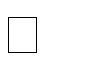 Знакомство с современными техническими средствами: калькулятором, компьютером. Элементарные правила техники безопасности при использовании технических средств (интеграция с образовательной областью «Социально-коммуникативное развитие» — раздел «Безопасное поведение в быту, социуме, природе»). Математические развивающие игры на компьютере: «Планета чисел для малышей», «Развиваем реакцию», «Учимся считать», «Учим буквы и цифры» и др. (интеграция с образовательной областью «Социально-коммуникативное развитие» — раздел «Игра»).Ознакомление с первоначальными сведениями из истории арифметики: как люди учились считать, от зарубок через символы к цифрам, цифры у разных народов, малый счет у славян, абак и счеты и другая доступная и интересная дошкольникам информация (интеграция с образовательной областью «Социально-коммуникативное развитие» — разделы «Представления о мире людей и рукотворных материалах», «Игра»).  Представления о форме. Игры и игровые упражнения с различными строительными наборами («Детская площадка», Lego, «Цвет и форма», конструктор «Самоделкин» и др.). Выполнение конструкций по образцу, по словесной инструкции взрослого или выкладывание последовательно фигур по рисунку-образцу(интеграция с образовательной областью «Социально-коммуникативное развитие» — разделы «Представления о мире людей и рукотворных материалах», «Игра», с разделом «Конструирование»). Группировка предметов по форме и соотнесение плоскостных и объемных фигур (по типу усложненных «Коробок форм» и др.)(интеграция с образовательной областью «Социально-коммуникативное развитие» — раздел «Игра»). Уточнение понятия «многоугольник». Идентификация по словесной инструкции предметов по форме (шары, кубы, треугольные призмы, бруски, круги, квадраты, треугольники, прямоугольники, многоугольники). Определение характерных свойств геометрических фигур.  Практические действия на воссоздание и преобразование плоскостных фигур и пространственных тел с использованием различного конструктивного материала (настольный и напольный деревянный и пластмассовый строительный материал, модульные полифункциональные наборы из полимерных материалов и др.). Соотношение сторон, внутренняя и внешняя область фигуры. Углы фигуры(интеграция с разделом «Конструирование»). Обозначение точки, рисование линий на бумаге, на доске, на песке и т.п. Упражнения на ознакомление с многообразием линий (прямая, кривая, извилистая, ломаная, замкнутая, незамкнутая). Отрезок и взаимоотношения точек и линий. Моделирование линий из различных материалов (шнурков, ниток, мягкой цветной проволоки, лент, геометрических фигур и др.) (интеграция с образовательной областью «Художественно-эстетическое развитие» — раздел «Изобразительное творчество»). Конструирование квадрата, треугольника, прямоугольника и других объектов из палочек разной величины (счетные палочки, палочки Кюизенера и др.) (интеграция с разделом «Конструирование»). Счет количества палочек, необходимых для различных конструкций. Преобразование фигур путем перемещения палочек. Формирование представлений о логических связях и зависимостях групп геометрических фигур.  Развивающие игры на компьютере («Lego», «Пятачок и разные звери» и др.) (интеграция с образовательной областью «Социально-коммуникативное развитие» — раздел «Игра»). Первоначальные сведения из истории геометрии: практические действия древних людей (например, натянутый шнур-тетива — прообраз линии; лѐн, из волокон которого делали нити и шнуры, на латинском языке звучит как «линум»). Словарная работа: созвучность слов линия и линум (на русском и латинском языках). Театрализованные игры «Древние математики»: возведение пирамид; «чтение» древних папирусов («папирус Ринда»); измерение участков, имеющих форму квадрата, треугольника, прямоугольника; строительство домов круглой, квадратной формы из полифункциональных наборов «Радуга», «Гномик», «Фантазия» и др. (интеграция с логопедической работой, образовательной областью «Социально-коммуникативное развитие» — разделы «Представления о мире людей и рукотворных материалах», «Игра»). Представления о пространстве. Упражнения, подвижные игры на развитие пространственных отношений. Ориентировка в сторонах относительно себя и другого объекта (предмета): верх, низ, право, лево, — показ сторон. Определение своего местоположения среди окружающих объектов. Упражнения, подвижные игры на перемещение в пространстве с изменением направлении движения, отношений между предметами (объектами)(интеграция с логопедической работой, образовательными областями «Физическое развитие» — раздел «Физическая культура», «Социально-коммуникативное развитие» — раздел «Игра»). Уточнение назначения стрелок-векторов в практических упражнениях и играх: ←, ↑, →, ↓↔, ↕. Выкладывание геометрических фигур, картинок, палочек на плоскости листа по стрелкам-векторам, по знакам ►, ◄, ▼, ▲, ♂ и другим символам, указывающим отношения между направлениями объектов (интеграция с логопедической работой).  Игры и игровые упражнения на дифференциацию слов, обозначающих направления движения (вверх — вниз, вперед — назад), выполнение действий по инструкциям, включающим эти слова (интеграция с логопедической работой, образовательной областью «Речевое развитие»).Закрашивание и штриховка изображений различной величины и конфигурации в различных направлениях (вертикальными, горизонтальными, косыми линиями), обводка по трафаретам (по внешнему контуру, по внутреннему контуру), по опорным точкам (интеграция с образовательной областью «Художественно-эстетическое развитие» — раздел «Изобразительное творчество»). Развитие топологических представлений (по типу «Улитка» Ж. Пиаже и др.) о перемещении объекта в пространстве, уточнение понятия о паро-противоположных направлениях. Выполнение заданий на моделирование движений в разных плоскостях. Игры на словесное обозначение паро-противоположных направлений(интеграция с логопедической работой, образовательными областями «Физическое развитие» — раздел «Физическая культура», «Социально-коммуникативное развитие» — раздел «Игра»). Временные представления. Астрономические объекты и явления: солнце, луна, звезды в реальной действительности и на иллюстрациях. Явления погоды (холодно, тепло, идет дождь, идет снег); наблюдение за изменениями в природе в зависимости от времени года. Наблюдение сезонных изменений в природе, беседы, игровые упражнения с использованием иллюстративного материала, продуктов детского творчества (времена года, контрастные времена года — лето и зима, весна и осень; времена года, предшествующие друг другу и следующие друг за другом: осень после лета, перед зимой; зима между осенью и весной)(интеграция с образовательной областью «Художественно-эстетическое развитие» — раздел «Изобразительное творчество», «Социально-коммуникативное развитие» — раздел «Игра»). Сказки, стихотворения, настольно-печатные игры, игровые упражнения с использованием знаково-символических средств, продуктов детского творчества, музыки, характеризующих времена и месяцы года. Игры на называние основных признаков, характерных для времен и месяцев года. Отгадывание загадок и объяснение пословиц о месяцах года в современном календаре и календаре славян: декабрь — «стужайло», апрель — «снегогон», сентябрь — «хмурень», октябрь — «грязник» и т. д. Словотворчество детей по называнию месяцев года, исходя из их характерных признаков(интеграция с логопедической работой, образовательными областями «Социально-коммуникативное развитие» — раздел «Игра», «Речевое развитие», «Художественно-эстетическое развитие» — разделы «Изобразительное творчество», «Музыка»).  Части суток, соотнесение названий частей суток с соответствующими картинками, стихотворениями, потешками и песенками. Противоположные части суток: утро и вечер, день и ночь. Части суток, предшествующие друг другу и следующие друг за другом (ночь после вечера, перед утром; день между утром и вечером). Настольно-печатные игры, игровые упражнения с использованием знаково-символических средств, продуктов детского творчества, музыки, характеризующих части суток. Словесные игры на называние основных признаков, характерных для частей суток (цвета, положение небесных светил, погодные явления и т. д.)(интеграция с логопедической работой, образовательными областями «Социально-коммуникативное развитие» — раздел «Игра», «Речевое развитие», «Художественно-эстетическое развитие» — разделы «Изобразительное творчество», «Музыка»).  Рассматривание различных календарей (календарь-игрушка «Месяц перед новым годом», «Детский календарь», перекидные иллюстрированные календари, календари-сувениры, календари-конструкторы и др.), беседы и занятия на темы календарей. Настольно-печатные игры и игровые упражнения с использованием знаково-символических средств для обозначения дней недели, рабочих и выходных дней: неделя-пирамида из семи колец, неделя-флажки, неделя в цифрах и т.п. Игры на определение места одного из дней недели среди других: назови первый (третий, пятый) день недели; назови день недели после четверга; назови день недели между вторником и четвергом; назови первый день недели после выходного (интеграция с логопедической работой, образовательными областями «Социально-коммуникативное развитие» — разделы «Игра», «Представления о мире людей и рукотворных материалах», «Речевое развитие»). Формирование представлений о необратимости времени. Упражнения на определение времени по часам. Многообразие часов и семантика слов, обозначающих вид часов: настольные, наручные, напольные, башенные, песочные, механические, электронные, солнечные часы. Настольно-печатные игры, упражнения с настоящими и игрушечными часами по определению времени с точностью до одного часа. Стрелки часов, циферблат(интеграция с логопедической работой, образовательными областями «Речевое развитие», «Социально-коммуникативное развитие» — разделы «Игра», «Представления о мире людей и рукотворных материалах»).  Первоначальные сведения из истории временных представлений: меры времени, календарь, час, минута, секунда, солнечные и песочные часы, современные часы; представления народов мира, в том числе славян, о временах года и другая доступная детям информация (интеграция с логопедической работой, образовательными областями «Речевое развитие», «Социально-коммуникативное развитие» — разделы «Игра», «Представления о мире людей и рукотворных материалах»). Игры, экскурсии, беседы, чтение литературы о зависимости образа жизни наших предков и современных людей от смены времен года (сезонный круг у древних людей, у славян и других народов), регламентирующих ее практическое, символическое, обрядовое содержание(интеграция с образовательными областями «Социально-коммуникативное развитие» — разделы «Игра», «Представления о мире людей и рукотворных материалах», «Речевое развитие», «Художественно-эстетическое развитие» — раздел «Музыка»).  Представления о величине. Практические занятия с использованием условных мерок (полоски бумаги, ленточки, тесемки) для измерения длины и ширины различных предметов и соотнесения их по этим параметрам.Игры и упражнения, рассказы, беседы познавательного характера на ознакомление детей с историей создания мер для измерения величины: первые меры — «лапоть», «локоть», «ладонь». Упражнения с различными измерительными приборами: линейкой, рулеткой, сантиметром и др.(интеграция с образовательными областями «Социально-коммуникативное развитие» — разделы «Игра», «Представления о мире людей и рукотворных материалах»).  Закрепление представлений о предметах разной величины и приемах проверки (наложение и приложение): длинный — короткий, длиннее — короче, широкий — узкий, шире — уже, высокий — низкий, выше — ниже, толстый — тонкий, толще — тоньше.  Закрашивание, штриховка, рисование по опорным точкам изображений разной величины (интеграция с логопедической работой, образовательной областью «Художественно-эстетическое развитие» — раздел «Изобразительное творчество»).  Речемыслительные упражнения для формирования представлений детей о словесном обозначении предметов на основе барического чувства, зрительного соотнесения объемов, длины, ширины, высоты, веса. Опыты исследования на понимание принципа сохранения количества вещества, не зависящего от величины сосуда, в котором оно находится(интеграция с логопедической работой, образовательной областью «Социально-коммуникативное развитие» — раздел «Игра»).  В практических действиях с предметами развитие способностей детей выделять свойства объекта, определять величину пути перемещения объектов на плоскости. Формирование представлений об относительности величины (упражнения, рисование, рассматривание иллюстративного материала). Чтение рассказов, просмотр фильмов, настольно-печатные игры, включающие познавательные сведения из истории развития представлений о величине: как люди нашли единицы для измерения длины? для чего была установлена метрическая система мер? и т.п. (интеграция с образовательными областями «Речевое развитие», «Социально-коммуникативное развитие» — разделы «Игра», «Представления о мире людей и рукотворных материалах»).  ОБРАЗОВАТЕЛЬНАЯ ОБЛАСТЬ  «Речевое развитие» Ведущим направлением работы в рамках образовательной области «Речевое развитие» является формирование связной речи детей с ТНР.  В этот период основное внимание уделяется стимулированию речевой активности детей. У них формируется мотивационно-потребностный компонент речевой деятельности, развиваются ее когнитивные предпосылки: восприятие, внимание, память, мышление. Одной из важных задач обучения является формирование вербализованных представлений об окружающем мире, дифференцированного восприятия предметов и явлений, элементарных обобщений в сфере предметного мира. Различение, уточнение и обобщение предметных понятий становится базой для развития активной речи детей. В ходе совместной образовательной деятельности взрослых и детей, направленной на ознакомление детей с ТНР с окружающей действительностью, они начинают понимать названия предметов, действий, признаков, с которыми встречаются в повседневной жизни, выполнять словесные инструкции, выраженные различными по сложности синтаксическими конструкциями. Формирование связной речи, ее основных функций (коммуникативной, регулирующей, познавательной) осуществляется в процессе рассказывания о предметах и игрушках, по сюжетным картинкам, отражающим бытовой, предметно-практический, игровой, эмоциональный и познавательный опыт детей. При этом широко используются символические средства, рисование, театрализованные игры. В это время важную роль играет работа по ознакомлению детей с литературными произведениями, для чего воспитатели проводят занятия «В мире книги». Они рассказывают детям сказки, читают стихи, организуют игры по сюжетам этих произведений. В группе оформляется специальная книжная выставка — книжный уголок, где помещаются книги, выполненные полиграфическим способом и книжки-самоделки, которые дети изготавливают вместе со взрослыми. Содержание книжного уголка постоянно обновляется. В работу по развитию речи детей с ТПР включаются занятия по подготовке их к обучению грамоте. Эту работу воспитатель и учитель-логопед проводят, исходя из особенностей и возможностей развития детей старшего дошкольного возраста с речевыми проблемами. Содержание занятий по развитию речи тесно связано с содержанием логопедической работы, а также работы, которую проводят с детьми другие специалисты. Педагогические ориентиры:развивать речевую активность детей; развивать диалогическую форму речи, поддерживать инициативные диалоги между детьми, стимулировать их, создавать коммуникативные ситуации, вовлекая детей в беседу; обеспечивать коммуникативную мотивацию в быту, играх и на занятиях; формировать средства межличностного взаимодействия детей в ходе специально созданных ситуаций и в свободное от занятий время, использовать речевые и неречевые средства коммуникации; учить детей задавать вопросы, строить простейшие сообщения и побуждения (то есть пользоваться различными типами коммуникативных высказываний); развивать стремление передавать (изображать, демонстрировать) радость, огорчение, удовольствие, удивление в процессе моделирования социальных отношений; расширять словарный запас, связанный с содержанием эмоционального, бытового, предметного, социального и игрового опыта детей; развивать фразовую речь в ходе комментированного рисования, обучения рассказыванию по литературным произведениям, по иллюстративному материалу (картинкам, картинам, фотографиям), содержание которых отражает эмоциональный, игровой, трудовой, познавательный опыт детей;  совершенствовать планирующую функцию речи детей: намечать основные этапы предстоящего выполнения задания («Что будем делать сначала? Что потом?»); развивать все виды словесной регуляции: умение самостоятельно составлять простейший словесный отчет о содержании и последовательности действий в игре, в процессе рисования, конструирования, наблюдений; учить детей понимать содержание литературных произведений (прозаических и стихотворных), характер персонажей и их взаимоотношения, мотивы их поведения и отражать это понимание в речи; учить детей речевым действиям в соответствии с планом повествования, умению составлять рассказы по сюжетным картинкам и по серии сюжетных картинок, используя графические схемы, наглядные опоры и участие в играх, предполагающих импровизированные диалоги и монологи, и т. д.; учить детей отражать собственные впечатления, представления, события своей жизни в речи, составлять с помощью взрослого небольшие сообщения, рассказы «из личного опыта»;  продолжать развивать способности детей к словообразованию и словоизменению; знакомить детей с рассказами, историями, сказками, разыгрывать их содержание по ролям; учить детей понимать содержание литературных произведений (прозаических и стихотворных), характер персонажей и их взаимоотношения, мотивы их поведения и отражать это понимание в речи; обучать детей последовательности, содержательности рассказывания, правильности лексического и грамматического оформления связных высказываний; учить детей использовать при рассказывании сказок и других литературных произведений наглядные модели, операциональные карты, символические средства, схематические зарисовки, выполненные взрослым;  учить детей речевым действиям в соответствии с планом повествования, умению составлять рассказы по сюжетным картинкам и по серии сюжетных картинок, используя графические схемы, наглядные опоры и участие в играх, предполагающих импровизированные диалоги и монологи, и т. д.; учить детей отражать собственные впечатления, представления, события своей жизни в речи, составлять с помощью взрослого небольшие сообщения, рассказы «из личного опыта»;  разучивать с детьми стихотворения, используя графические схемы, наглядные опоры и игры, предполагающие театрализацию стихотворного текста, рисование картинного плана литературного произведения и т. д.; продолжать развивать способности детей к словообразованию и словоизменению; формировать у детей мотивацию к школьному обучению; знакомить детей с понятием «предложение»; обучать детей составлению графических схем слогов, слов; обучать детей элементарным правилам правописания. Основное содержание Формирование синтаксической структуры предложения. Развитие умения правильно строить простые распространенные предложения, предложения с однородными членами, простейшие виды сложносочиненных и сложноподчиненных предложений. Обучение детей употреблению сложноподчиненных предложений с использованием подчинительных союзов потому что, если, когда, так как (Нужно взять зонтик, потому что на улице дождь. Цветы засохнут, если их не поливать. Когда закончится дождь, мы пойдем гулять. Так как Петя заболел, он не пошел в детский сад) (интеграция с логопедической работой). Формирование связной речи. Развитие навыков составления описательных рассказов (по игрушкам, картинам, на темы из личного опыта). Обучение составлению различных типов текстов (описание, повествование, с элементами рассуждения) с соблюдением цельности и связности высказывания. Совершенствование навыков смыслового программирования и языкового оформления связного высказывания. Обучение детей творческому рассказыванию на основе творческого воображения с использованием представлений, хранящихся в памяти, и ранее усвоенных знаний. Формирование умения четко выстраивать сюжетную линию, использовать средства связи, осознавать структурную организацию текста(интеграция с логопедической работой). Ознакомление с литературными произведениями и рассказывание их. Слушание сказок, стихотворений. Разучивание стихотворений.  Рассказывание сказок, коротких рассказов и историй с помощью пальчикового, настольного, перчаточного театра, кукол бибабо, серий картинок, наглядных моделей, символических средств (интеграция с логопедической работой, образовательной областью «Социально-0коммуникативное развитие» — раздел «Игра», см. «Театрализованные игры»).  Разыгрывание по ролям литературных произведений в театрализованных играх (режиссерских и играх-драматизациях) вместе со взрослым, который исполняет роль ведущего и режиссера(интеграция с логопедической работой, образовательной областью «Социально-коммуникативное развитие» — раздел «Игра», см. «Театрализованные игры»).  Коллективный рассказ-рисование по содержанию произведения (вместе со взрослым), комментированное рисование с элементами аппликации и т.п. (интеграция с логопедической работой, образовательной областью «Художественно-эстетическое развитие» — раздел «Изобразительное творчество»). Изготовление книжек-самоделок из рисунков, аппликаций, выполненных совместно со взрослым, и показ, называние персонажей сказки, драматизация каждого эпизода (в процессе «превращения» необходимо следовать технике создания выразительного образа: изменение позы, движений, голоса, мимики)(интеграция с образовательными областями «Художественно-эстетическое развитие» — раздел «Изобразительное творчество», «Социально-коммуникативное развитие» — разделы «Игра», «Труд»). Составление рассказов в виде сообщений от собственного имени (Я…,Мы…), в виде обращений (Ты…, Вы…), а также от третьего лица (Он..., Они…) с обязательным наличием адресата (интеграция с логопедической работой). Ознакомление с произведениями искусства (картины, иллюстрации детских книг и т. п.) и рассказы о них. Рассматривание картин художников с доступной детям тематикой: по сказкам, об игровых ситуациях, о природе, о животных, о прогулках в зависимости от времени года и т. д. Разыгрывание ситуаций, изображенных на картинах, с акцентом на социальном содержании отношений между персонажами(интеграция с логопедической работой, образовательной областью «Социально-коммуникативное развитие» — разделы «Игра», «Представления о мире людей и рукотворных материалах»). Составление предложений по фрагментам изображения. Рассказы по темам картин (фиксация изображения). Рассказы с выходом за пределы наглядно данного (по воображению: «Что было до?», «Что будет после?»). Рассказ-описание конкретного объекта (по предметной картине или фрагменту изображения). Рассказ «от имени» персонажа или объекта картины. Рассказы по сериям сюжетных картин. Рассказы по фотографиям, изображающим процесс или результат символико-моделирующей деятельности детей («Как мы играем»). Рассказы-сравнения по картинам и собственным житейским и игровым ситуациям («Дети играют, и мы играем», «Играем вместе»). Рассказы по рисункам: собственным или коллективным («Художник рисует, и я нарисовал»). Рассказы по ситуации картины на основе использования иллюстративного плана, вопросного плана.Коллективные работы на тему картины: диорама по сюжету картины, коллективный рисунок-аппликация с последующим рассказыванием по содержанию картины (интеграция с образовательной областью «Художественно-эстетическое развитие» — раздел «Изобразительное творчество»). Экскурсии в музеи, картинные галереи (вместе с родителями). Экскурсии в мини-картинные галереи детской организации, стимулирование желания каждого ребенка выполнять роль экскурсовода. Обучение грамоте (интеграция с логопедической работой по всем направлениям подраздела).  Формирование мотивации к школьному обучению.  Знакомство с понятием предложение. Обучение составлению графических схем предложения (простое двусоставное предложение без предлога, простое предложение из трех-четырех слов без предлога, простое предложение из трех-четырех слов с предлогом). Обучение составлению графических схем слогов, слов. Знакомство с печатными буквами: А, У, М, О, П, Т, К, Э, Н, Х, Ы, Ф, Б, Д, Г, В, Л, И, С, З, Ш, Ж, Щ, Р, Ц, Ч (без употребления алфавитных названий). Обучение графическому начертанию печатных букв. Составление, печатание и чтение: сочетаний из двух букв, обозначающих гласные звуки (АУ), сочетаний гласных с согласным в обратном слоге (УТ), сочетаний согласных с гласным в прямом слоге (МА), односложных слов по типу СГС (КОТ), двухсложных и трехсложных слов, состоящих из открытых слогов (ПАПА, АЛИСА), двухсложных и трехсложных слов, состоящих из открытого и закрытого слогов (ЗАМОК, ПАУК, ПАУЧОК), двухсложных слов со стечением согласных (ШУТКА), трехсложных слов со стечением согласных (КАПУСТА), предложений из двух-четырех слов без предлога и с предлогом (Ира мала. У Иры шар. Рита мыла раму. Жора и Рома играли). Обучение детей по слоговому слитному чтению слов, предложений, коротких текстов. ОБРАЗОВАТЕЛЬНАЯ ОБЛАСТЬ «Художественно-эстетическое развитие» Изобразительное творчество Самостоятельная изобразительная деятельность детей становится осмысленной, целенаправленной и доставляет им удовольствие. Основной формой организации работы с детьми в этот период становятся занятия, в ходе которых решаются более сложные задачи, связанные с формированием операционально-технических умений. На этих занятиях особое внимание обращается на проявления детьми самостоятельности и творчества. Изобразительная деятельность детей предполагает решение изобразительных задач (нарисовать, слепить, сделать аппликацию) и может включать отдельные игровые ситуации.  Для развития изобразительных умений и навыков большое значение имеет коллективная деятельность детей, как на занятиях, так и в свободное время. К коллективной деятельности можно отнести следующие виды занятий с детьми: создание «портретной» галереи группы из изображений, появившихся в результате обрисовывания и дорисовывания контуров тел детей и взрослых, детских ладошек; изготовление альбомов о жизни детей и иллюстраций к сказкам; выполнение коллективных картин и др. На третьей ступени обучения детей с ТНР продолжается целенаправленное формирование потребностно-мотивационного, целевого, содержательного, операционального и результативного компонентов изобразительной деятельности детей. Все больше внимания уделяется развитию самостоятельности детей при анализе натуры и образца, при определении изобразительного замысла, при выборе материалов и средств реализации этого замысла, его композиционных и цветовых решений. Усиливается социальная направленность содержания рисования, лепки и аппликации, расширяется речевая работа с детьми в процессе изобразительной деятельности (в виде словесного отчета и предварительного планирования). Тематика занятий и образовательных ситуаций отражает собственный эмоциональный, межличностный, игровой и познавательный опыт детей. Руководство изобразительной деятельностью со стороны взрослого приобретает косвенный, стимулирующий, «подпитывающий» содержание деятельности характер. В коррекционно-образовательный процесс вводятся технические средства обучения: использование мультимедийных средств и т. д. Если на второй ступени обучения декоративное рисование осваивалось в виде простого заполнения геометрической формы, то на третьей ступени обучения дети осознанно наносят узор на вырезанные из бумаги силуэты одежды, посуды, головных уборов и пр. Они начинают творчески подходить к созданию узоров. Рассматривая и анализируя простые по композиции орнаменты, дети учатся показывать и объяснять расположение узора (в углах, в середине, по сторонам и т.д.). Педагогические ориентиры: развивать интерес к изобразительной деятельности и ее результату, стимулируя потребность детей участвовать в ней; поддерживать стремление детей к использованию различных средств и материалов в процессе изобразительной деятельности (краски, карандаши, волоконные карандаши, восковые мелки, пастель, фломастеры, цветной мел для рисования, пластилин, цветное и обычное тесто для лепки, различные виды бумаги, ткани для аппликации и т.д.); уточнять представления детей об основных цветах и их оттенках, учить смешивать и получать оттеночные цвета красок; расширять умения детей анализировать объекты перед изображением с помощью взрослого и самостоятельно, отражать воспринятое в речи, передавать свойства объектов в рисунке, лепке, аппликации; учить детей создавать сюжетные изображения, в нескольких предложениях передавать их содержание; учить детей оценивать свои работы путем сопоставления с натурой и образцом, словесным заданием; закреплять пространственные и величинные представления детей, используя для обозначения размера, места расположения, пространственных отношений различные языковые средства; развивать у детей чувство ритма в процессе работы с кистью, карандашами, фломастерами; совершенствовать приемы работы с глиной, пластилином (разминать, разрывать на крупные куски, соединять, отщипывать мелкие куски, раскатывать прямыми и круговыми движениями, расплющивать); знакомить детей с доступными их пониманию произведениями искусства (картины, иллюстрации к сказкам и рассказам, народная игрушка: семеновская матрешка, дымковская и богородская игрушка); учить детей определять способ лепки (раскатывать, защипывать, оттягивать, соединять части и пр.); вызывать у детей интерес к лепным поделкам, поддерживать их стремление лепить самостоятельно; учить детей определять замысел изображения, словесно его формулировать, следовать ему в процессе работы и реализовывать его до конца, объяснять в конце работы содержание, получившегося продукта деятельности; закреплять умение детей анализировать образец и воспроизводить его в аппликации, лепке, рисовании; развивать 	координацию 	движений 	обеих 	рук, 	зрительно-двигательную координацию в процессе рисования, лепки, аппликации; формировать умение детей вместе с педагогом и самостоятельно планировать этапы и последовательность выполнения работы; расширять представления детей о скульптуре малых форм, выделяя средства выразительности, передающие характер образа; продолжать знакомить детей со специфическими особенностями жостовской, хохломской и городецкой росписи, учить их узнавать и называть предметы народного декоративно-прикладного искусства; развивать у детей художественное восприятие произведений изобразительного искусства, учить их эмоционально откликаться на воздействие художественного образа, понимать содержание произведений и выражать свои чувства и эмоции с помощью творческих рассказов. Основное содержание  Рисование. Предметное рисование. Рисование разных пород деревьев, связывая образ с «характером» дерева (береза плакучая, печальная, опустила ветки; береза радостная, веселая, ветки подняла вверх, «танцует»). Показ приема изображения предметов на разных уровнях (планах): «Дети пришли в березовую рощу», «Зима в лесу. Дети гуляют в лесу», «Мы помогаем взрослым собирать яблоки в саду». Рисование одного и того же дерева зимой, летом и осенью, передавая основные цвета времен года. Рядом свое изображение (одного или с друзьями). Рисование улицы, парка, участка (по заранее нанесенным пространственным ориентирам — дорожкам). Отражение занятий людей (взрослых и детей) в изображаемой ситуации. Изображение транспортных средств на улице. Рассказывание о содержании рисунка (интеграция с логопедической работой, образовательной областью «Социально-коммуникативное развитие» — раздел «Представления о мире людей и рукотворных материалах»). Рисование фломастерами и красками зданий разного назначения после прогулки, экскурсии, рассматривания картинок, фотографий и рисунков, изображающих здания (жилой дом-башня, детский сад, магазин, деревенский домик). Отражение в рисунке характерных особенностей домов: количество этажей, дверей, окон, наличие некоторых деталей, например балконов в жилых домах(интеграция с логопедической работой, образовательными областями «Социально-коммуникативное развитие» — раздел «Представления о мире людей и рукотворных материалах», «Познавательное развитие» — разделы «Элементарные математические представления», «Конструирование»).  Рисование человека (после подготовительных игр с моделью человеческой фигуры). Способы передачи движений рук и ног, наклона туловища, поворота головы в зависимости от действий человека. Рисование «портретов» друзей, автопортретов, портрета мамы, папы и других близких детей и взрослых(интеграция с образовательной областью «Социально-коммуникативное развитие» — раздел «Представления о мире людей и рукотворных материалах»).  Рисование с натуры кукол (голышей и в разной одежде, девочек и мальчиков). Выбранная игрушка помещается па столе перед ребенком, чтобы он имел возможность ее обследовать и оценивать выполнение, сопоставляя с натурой. Рисование старинных кукол, кукол в национальных одеждах, древних людей, современных людей в костюмах разных профессий(интеграция с образовательной областью «Социально-коммуникативное развитие» — раздел «Представления о мире людей и рукотворных материалах»). Сюжетное рисование. Рисование по представлению и с натуры натюрмортов, сюжетов литературных и музыкальных произведений, выбирая цветовой фон в соответствии с настроением и характерами героев. Сюжетное рисование, отражающее события из жизни детей и взрослых, сказочные ситуации, ситуации из произведений детской литературы. Предварительные беседы, вызывающие в воображении детей то, что будет нарисовано(интеграция с логопедической работой, образовательными областями «Социально-коммуникативное развитие» — раздел «Представления о мире людей и рукотворных материалах», «Речевое развитие»). Композиционные рисунки (персонажи и предметы располагаются на всей плоскости листа). Сюжетное рисование по содержанию сказок, мультфильмов, которые дети хорошо знают и могут свободно пересказывать(интеграция с логопедической работой, образовательной областью «Речевое развитие»).  Сюжетное рисование по представлению в соответствии с определенным фрагментом (каждому ребенку — свой отрывок) с предварительным повторением содержания сказки и рассматриванием иллюстраций к ней, с последующим рассказыванием(интеграция с логопедической работой, образовательной областью «Речевое развитие»).  Изготовление книжек-самоделок, в которых отражена жизнь детей и их игровой опыт («Наш день в детском саду», «История о том, как Таня заболела», «Как мы ходили в парикмахерскую», «Пешеходный переход» и др.) (интеграция с образовательными областями «Социально-коммуникативное развитие»— раздел «Представления о мире людей и рукотворных материалах», «Речевое развитие»). Декоративное рисование. Рисование ритмичного расположения разнообразных форм: кругов, точек, линий, завитков. Роспись выкроек дымковских игрушек (барыня, лошадка) после рассматривания игрушек. Склеивание расписанных выкроек. Выставка детских работ. Использование поделок для театрализованных игр(интеграция с логопедической работой, образовательной областью «Социально-коммуникативное развитие» — разделы «Представления о мире людей и рукотворных материалах», «Труд»). Знакомство и рисование в технике кляксографии, «опредмечивание» пятен. Лепка. Лепка фигур человека и животных с передачей характерных движений (лошадка скачет, девочка танцует и т. д.). Развитие у детей чувства композиции. Лепка скульптурных групп из двух-трех фигур, передача пропорций и динамики действия, соотношение предметов по величине.  Лепка из пластилина и глины по мотивам знакомых сказок или рассказов фигур животных с передачей их характерных особенностей (длинные уши, длинный хвост, короткий хвост и т.п.) (интеграция с образовательной областью «Речевое развитие»). Лепка фигурок скульптурным способом с последующим их обыгрыванием. Игры и упражнения на развитие умения сравнивать предметы по форме и умения узнавать их по словесному описанию(интеграция с логопедической работой, образовательной областью «Познавательное развитие»— разделы «Элементарные математические представления», «Конструирование»).  Лепка предметов из глины и пластилина с использованием конструктивного способа (Снегурочка, снеговик, девочка в шубе, мишка, зайка, медведица с медвежатами, курочка и цыплята, белка с бельчонком и др.). Присоединение меньшей части к большей способом прижимания и примазывания.  Рассматривание деревянных хохломских изделий (миска, солонка, стаканчик), керамической посуды для последующей лепки из глины, пата, пластилина. Лепка полой формы (глубокая миска, стакан, чашка): углубление в куске глины (пластилина, пата), загибание края у расплющенного куска, сглаживание поверхности изделия. Раскрашивание лепных изделий. Последующее использование поделок в сюжетно-ролевых играх(интеграция с логопедической работой, образовательной областью «Социально-коммуникативное развитие» — разделы «Представления о мире людей и рукотворных материалах», «Труд»). Аппликация. Выполнение узора в круге и в полоске по образцу на основе самостоятельного вычленения принципа чередования элементов (салфетка с вышивкой, отделка на фартучке). Перенос симметричного узора с одной стороны на другую (с левой стороны на правую и наоборот; с верхней стороны в нижнюю и наоборот). Выбор необходимых элементов из предложенных, среди которых есть «лишние» (элементы другого цвета или формы). Выполнение предметной аппликации из частей с использованием готового контура: наклеивание изображения различных сборно-разборных игрушек (разрезы плоских заготовок соответствуют форме и местам соединения частей этих игрушек)(интеграция с образовательной областью «Познавательное развитие» — раздел «Конструирование»). Выполнение аппликации фигур человека и животных. Вырезание предметов симметричной формы из бумаги, сложенной вдвое (овощи, фрукты, посуда). Сюжетно-тематическая аппликация на темы «Осень», «Зима», «Весна», «Лес (осенью, зимой, весной)», «В огороде», «На лугу», «На озере», «В саду цветут яблони», «Цветы на лугу» и др. Сюжетная аппликация по сказкам. Изготовление книжек-самоделок по сказкам и рассказывание по ним (интеграция с логопедической работой, образовательными областями «Социально-коммуникативное развитие» — раздел «Труд», «Речевое развитие»).  Коллективная аппликация по сюжетам сказок, рассказов, мультфильмов(интеграция с образовательной областью «Речевое развитие»). Предметная и тематическая аппликация из цветной и белой ткани (наклеивание готовых элементов композиции), дополнение аппликации раскрашиванием красками или фломастерами. Аппликация из природных материалов: «Листопад», «Бабочка» (из листьев с дорисовыванием усиков) и др.(интеграция с образовательной областью «Социально-коммуникативное развитие — раздел «Труд»). Музыка Реализация содержания раздела «Музыка» на третьей ступени обучения направлена на обогащение музыкальных впечатлений детей, совершенствование их певческих, танцевальных навыков и умений.  Продолжается работа по формированию представлений о творчестве композиторов, о музыкальных инструментах, об элементарных музыкальных формах. В этом возрасте дети различают музыку разных жанров и стилей. Знают характерные признаки балета, оперы, симфонической и камерной музыки. Различают средства музыкальной выразительности (лад, мелодия, метроритм). Дети понимают, что характер музыки определяется средствами музыкальной выразительности. Особое внимание в музыкальном развитии дошкольников с нарушениями речи уделяется умению рассказывать, рассуждать о музыке адекватно характеру музыкального образа. Стимулируются использование детьми развернутых, глубоких, оригинальных суждений. Дети соотносят новые музыкальные впечатления с собственным жизненным опытом, опытом других людей благодаря разнообразию музыкальных впечатлений. В этот период музыкальный руководитель, воспитатели и другие специалисты продолжают развивать у детей музыкальный слух (звуковысотный, ритмический, динамический, тембровый), учить использовать для музыкального сопровождения самодельные музыкальные инструменты, изготовленные с помощью взрослых. Музыкальные игрушки, детские музыкальные инструменты разнообразно применяются в ходе занятий учителя-логопеда, воспитателей, инструкторов по физической культуре и, конечно же, на музыкальных занятиях. Музыкальные занятия на третьей ступени обучения проводит музыкальный руководитель вместе с воспитателями. Если необходимо, то к занятиям с детьми привлекается учитель-логопед. Элементы музыкальной ритмики учитель-логопед и воспитатели включают в групповые и индивидуальные коррекционные занятия с детьми. Содержание логопедических и музыкальных занятий по ряду направлений работы взаимосвязано. Взаимодействие учителя-логопеда, музыкального руководителя и воспитателей имеет большое значение для развития слухового восприятия детей (восприятия звуков различной громкости и высоты), развития общеречевых умений и навыков (дыхательных, голосовых, артикуляторных) и т.п.  Педагогические ориентиры: продолжать работу по приобщению детей к музыкальной культуре, воспитывать у них положительное отношение к музыкальным занятиям, желание слушать музыку, петь, танцевать; воспитывать интерес детей к произведениям народной, классической и современной музыки, к музыкальным инструментам; обогащать слуховой опыт детей при знакомстве с основными жанрами, стилями и направлениями в музыке; накапливать представления о жизни и творчестве русских и зарубежных композиторов; обучать детей анализу, сравнению и сопоставлению при разборе музыкальных форм и средств музыкальной выразительности. развивать умения творческой интерпретации музыки разными средствами художественной выразительности. развивать умение чистоты интонирования в пении. способствовать освоению навыков ритмического многоголосья посредством игрового музицирования;обучать детей сольной и оркестровой игре на детских музыкальных инструментах, учить создавать вместе со взрослыми и использовать на занятиях, в играх самодельные музыкальные инструменты; совершенствовать движения детей, отражающие метрическую пульсацию (2/4 и 4/4), предполагающую изменение темпа движения; совершенствовать пространственную ориентировку детей: выполнять движения по зрительному (картинке, стрелке-вектору), слуховому и двигательному сигналу; развивать координацию, плавность, выразительность движений, учить выполнять движения в определенном, соответствующем звучанию музыки ритме, темпе, чувствовать сильную долю такта (метр) при звучании музыки в размере 2/4, 3/4, 4/4; учить детей выполнять движения в соответствии с изменением характера музыки (быстро — медленно); бодро, свободно, подняв голову, не сутулясь и не шаркая ногами, маршировать под звучание марша, входить в зал, обходить его по периметру, останавливаться, затем по музыкальному сигналу снова начинать движение;  совершенствовать танцевальные движения детей; учить детей выполнять разные действия с предметами под музыку (передавать их друг другу, поднимать вверх, покачивать ими над головой, бросать и ловить мяч и др.); стимулировать самостоятельную деятельность детей по сочинению танцев, игр, оркестровок. развивать у детей умения сотрудничать и заниматься совместным творчеством в коллективной музыкальной деятельности. Основное содержание Прослушивание и узнавание музыкальных звуков, мелодий и песен. Прослушивание музыкальных произведений и определение характера музыки, узнавание знакомых мелодий. Прослушивание музыкальных серий, объединенных единым сюжетом. Составление сюжетных рассказов по мотивам мелодий (интеграция с логопедической работой, образовательной областью «Речевое развитие»). Прослушивание мелодий разного характера (веселых и грустных, медленных и быстрых), различных музыкальных жанров (марш, песня, пляска, вальс). Беседы с детьми о музыкальном произведении с целью выяснения их впечатлений от прослушивания (интеграция с образовательной областью «Речевое развитие»).  Узнавание мелодии, исполненной с различной отсрочкой по времени. Узнавание знакомых мелодий при целостном проигрывании, по отдельным фрагментам, по вступлению. Прослушивание аудиозаписей народных, классических и современных музыкальных произведений (на усмотрение музыкального руководителя и исходя из программного материала). Развитие восприятия отдельных звуков, серии музыкальных звуков и музыкальных фраз, сыгранных в разных регистрах. Игры на узнавание в мелодиях образов людей, природного, растительного мира и т. п.(интеграция с образовательной областью «Социально-коммуникативное развитие» — разделы «Представления о мире людей и рукотворных материалах», «Игра»). Музыкальные игры на развитие звуко-высотного, ритмического, тембрового и динамического слуха. Различение и воспроизведение серий звуков, отличающихся по высоте и силе звучания, по длительности, по темпу. Игры на ориентировку в пространстве зала с учетом динамики музыкального произведения (интеграция с образовательной областью «Физическое развитие» — раздел «Физическая культура»). Беседы с детьми о прослушанных музыкальных произведениях, способствующие формированию связных высказываний о своих чувствах, мыслях, эмоциональных ощущениях и т.п. (интеграция с логопедической работой, образовательной областью «Речевое развитие»).Пение. Формирование у детей понятия о музыкальной фразе, музыкальном и логическом ударении. Пение с четкой артикуляцией слов произведений, насыщенных музыкальными образами, разных по тембровым характеристикам. Пение музыкальных произведений в два-три куплета, с лексикой, доступной для понимания детей и воспроизведения ими на данном этапе логопедической работы. Пение с различными движениями. Пение песенок с увеличением и ослаблением силы голоса (громко — тихо), с изменением темпа, с четким проговариванием слов, с точной передачей интонации(интеграция с логопедической работой и образовательной областью «Речевое развитие»). Пение в ансамбле. Пение с инструментальным сопровождением и без него (вместе с музыкальным руководителем и самостоятельно). Самостоятельное пение детей (индивидуально и коллективно) с музыкальным сопровождением и без него. Музыкально-ритмические движения. Музыкально-ритмические движения детей, соответствующие характеру музыки (бодро, энергично шагать под маршевую музыку, выполнять плавные движения под колыбельную или под музыку вальса)(интеграция с образовательной областью «Физическое развитие» — раздел «Физическая культура»).  Музыкально-ритмические движения, выполняемые детьми по собственному замыслу в соответствии с музыкальным образом.  Танцевальные движения с использованием элементов национальных и современных танцев. Создание различных образов при инсценировании песен, танцев, театральных постановок(интеграция с образовательной областью «Социально-коммуникативное развитие» — раздел «Игра»). Разнообразные ритмичные движения под музыку. Различные виды ходьбы, бега, прыжков, импровизации на тему движений людей, животных под музыку (интеграция с образовательными областями «Физическое развитие» — раздел «Физическая культура», «Социально-коммуникативное развитие» — раздел «Игра»).  Упражнения на развитие общей моторики под музыку: ходьба приставными шагами в сторону на носках, приставными шагами с приседанием, переменным шагом, вальсовым шагом в сторону; бег с захлестыванием голени, поднимая вперед прямые ноги; поскоки на месте (одна нога вперед другая назад, ноги скрестно, ноги врозь, с хлопками перед собой, над головой, за спиной) (интеграция с образовательной областью «Физическое развитие» — раздел «Физическая культура»). Движения в соответствии с динамическими оттенками музыки, с изменениями темпа. Упражнения на выстукивание различного ритмического рисунка и метра(интеграция с логопедической работой). Музыкально-ритмические движения, отражающие метрическую пульсацию (2/4 и 4/4), предполагающую изменение темпа движения(интеграция с образовательной областью «Физическое развитие» — раздел «Физическая культура»). Танцевальные движения.Самостоятельное придумывание детьми движений, отражающих содержание песен, вариации плясовых движений с натуральными и воображаемыми предметами. Игра на музыкальных инструментах. Знакомство детей с музыкальными инструментами: аккордеоном, кастаньетами, цитрами, гуслями, свирелью, электронными инструментами(интеграция с образовательной областью «Социально-коммуникативное развитие»—разделы «Представления о мире людей и рукотворных материалах», «Труд»). Музицирование с целью различения музыкальных инструментов по тембру. Музицирование на различных музыкальных инструментах: пианино, барабане, металлофоне, дудочке, триоле, треугольнике, маракасе, свиреле, электронных инструментах. Использование для музицирования самодельных музыкальных инструментов. Подыгрывание на музыкальных инструментах музыкальному руководителю, исполняющему различные мелодии. Самостоятельная импровизация детей на музыкальных инструментах (музыкальный руководитель подыгрывает детям). Подыгрывание и сопровождение на музыкальных инструментах песен народных мелодий и произведений современных композиторов(в аудиозаписи, в грамзаписи). Исполнение музыкальных произведений на музыкальных инструментах в оркестре и ансамбле.  ОБРАЗОВАТЕЛЬНАЯ ОБЛАСТЬ  «Физическое развитие» Физическая культура Движения детей старшего дошкольного возраста уже достаточно скоординированы, подконтрольны их сознанию и могут регулироваться и подчиняться волевому усилию. В этом возрасте дети интересуются, почему надо выполнять так, а не иначе, понимают пользу упражнений, связь между способом выполнения и конечным результатом. Они становятся более настойчивыми в преодолении трудностей и могут многократно повторять упражнения, работать в коллективе, организоваться для решения соревновательных и игровых задач, хорошо понимают и выполняют команды. Поэтому в ходе физического воспитания детей на третьей ступени обучения большое значение приобретает формирование у детей осознанного понимания необходимости здорового образа жизни, интереса и стремления заниматься спортом, желания участвовать в подвижных и спортивных играх со сверстниками и самим организовывать их.  На занятиях физкультурой реализуются принципы ее адаптивности, концентричности в выборе содержания работы. Этот принцип обеспечивает непрерывность, преемственность и повторность в обучении. В структуре каждого занятия выделяются разминочная, основная и релаксационная части. В процессе разминки мышечно-суставной аппарат ребенка подготавливается к активным физическим нагрузкам, которые предполагаются в основной части занятия. Релаксационная часть помогает детям самостоятельно регулировать свое психоэмоциональное состояние и нормализовать процессы возбуждения и торможения. В этот период продолжается развитие физических качеств детей: объема движений, силы, ловкости, выносливости, гибкости, скоординированности движений. Потребность в ежедневной осознанной двигательной деятельности формируется у детей в различные режимные моменты: на утренней гимнастике, на прогулках, в самостоятельной деятельности, во время спортивных досугов и т.п.  Физическое воспитание связано с развитием музыкально-ритмических движений, с занятиями логоритмикой, подвижными играми.  Основной формой коррекционно-развивающей работы по физическому развитию дошкольников с тяжелыми нарушениями речи остаются специально организованные занятия, утренняя гимнастика. Кроме этого, проводятся лечебная физкультура, массаж, различные виды гимнастик (глазная, для нормализации ЖКТ, адаптационная, корригирующая, остеопатическая), закаливающие процедуры, подвижные игры, игры со спортивными элементами, спортивные досуги, спортивные праздники и развлечения. При наличии бассейна детей обучают плаванию, организуя в бассейне спортивные праздники и другие спортивные мероприятия. На третьей ступени обучения продолжается работа по формированию правильной осанки, организованности, самостоятельности, инициативы. Во время игр и упражнений дети учатся соблюдать правила, участвуют в подготовке и уборке места проведения занятий. Взрослые привлекают детей к посильному участию в подготовке физкультурных праздников, спортивных досугов, создают условия для проявления их творческих способностей в ходе изготовления спортивных атрибутов и т. д. В этот возрастной период в занятия с детьми с ТНР вводятся комплексы аэробики, а также различные импровизационные задания, способствующие развитию двигательной креативности детей. Дети под руководством взрослых осваивают элементы аутотренинга. Педагогические ориентиры: учить детей произвольному мышечному напряжению и расслаблению,  развивать точность произвольных движений, учить детей переключаться с одного движения на другое; учить детей выполнять упражнений по словесной инструкции взрослых; закреплять навыки самоконтроля в процессе мышечного и эмоционального расслабления; воспитывать умение сохранять правильную осанку в различных видах движений; развивать у детей двигательную память, выполняя двигательные цепочки из четырех-шести элементов; развивать у детей необходимый для их возраста уровень слухомоторной и зрительно-моторной координации движений; развивать у детей навыки пространственной организации движений;  совершенствовать умения и навыки одновременного выполнения детьми согласованных движений, а также разноименных и разнонаправленных движений; учить детей самостоятельно перестраиваться в звенья с опорой на ориентиры; формировать у детей навыки контроля динамического и статического равновесия; учить детей сохранять заданный темп (быстрый, средний, медленный) во время ходьбы; учить детей выполнять разные виды бега, быть ведущим колонны, при беге парами соизмерять свои движения с движениями партнера; учить детей прыжкам: энергично отталкиваться и мягко приземляться с сохранением равновесия; учить детей ловить мяч (расстояние до 3 м), отбивать его от пола не менее шести-семи раз подряд; учить детей принимать исходное положение при метании, осуществлять энергичный толчок кистью и т.п.; продолжать учить детей ползать разными способами; формировать у детей умения лазать по гимнастической лестнице, перелезать с пролета на пролет по диагонали, соблюдая ритмичность при подъеме и спуске; продолжать учить детей самостоятельно организовывать подвижные игры, предлагать свои игры, варианты игр, комбинации движений; закреплять у детей умения анализировать свои движения, движения сверстников, осуществлять элементарное двигательное и словесное планирование действий в ходе спортивных упражнений; развивать творчество и инициативу детей, добиваясь выразительного и вариативного выполнения движений. учить детей сложным по правилам подвижным играм, эстафетам, играм с элементами спорта; уточнять и закреплять значения слов, отражающих пространственные отношения, обозначающих названия движений, спортивного инвентаря, спортивных игр и т. д. Основное содержание Построения и перестроения. Самостоятельное или с незначительной организующей помощью взрослого построение в колонну по одному и парами, в круг, в несколько колонн (звеньев), в шеренгу. Равнение при построении. Перестроение из одной колонны в несколько (на ходу) или из одного круга в несколько кругов. Повороты, стоя в колонне, в кругу, в шеренге на 90° и 180° (налево и направо). Формирование умения рассчитываться на «первый-второй», после чего перестраиваться из одной шеренги в две. Повороты в углах зала (площадки) во время движения, ориентируясь на пространство помещения (площадки). Формирование умения одновременно заканчивать ходьбу. Ходьба и упражнения в равновесии. Ходьба в разных построениях (в колонне по одному, парами, четверками, в кругу, в шеренге) с различными движениями руками. Ходьба обычным, гимнастическим, скрестным, приставным шагом, выпадами, в полуприседе и приседе, «змейкой» со сменой темпа, спиной вперед. Ходьба приставным шагом в сторону на пятках, приставным шагом с приседанием, с перешагиванием через предметы, по наклонной доске, с предметами в руках, на голове, без предметов. Ходьба приставным шагом по шнуру, дидактической «Змейке», по сенсорной тропе и т.п. Ходьба с утяжелителями на голове, в руках (в руке). Ходьба на полной стопе, на носках по коврикам и дорожкам со специальным покрытием и ориентирами: по сенсорной дорожке, по игровой дорожке, по коврику «Топ-топ», по дорожке «Гофр» со следочками, по коврику со следочками, по напольной дорожке «Гусеница», по толстой веревке, ленточкам, мягким  с  изменением темпа движения (быстро, медленно). Ходьба внутри замкнутой ленты из полимерной ткани шириной 30 см, длиной 2 или 5 м (для трех-пяти детей) по типу «Ленты-гусеницы», согласуя движения рук, ног, туловищ, ритмично, меняя темп, рисунок движений. Балансировка на сенсорном (набивном) мяче (диаметром 50 см; 75см). Ходьба в ходунках, в мешках, по тренажерам («Ходунки для спортивных игр», «Беговая дорожка механическая», «Бегущая волна» и др.). Движения под музыку в соответствии с заданным темпом и ритмом, с прихлопыванием и проговариванием слов, коротких стишков и т.п.  Бег. Бег в колонне по одному и парами, «змейкой» между предметами, со сменой ведущего и темпа, между линиями, между ориентирами и т.п. (интеграция с образовательной областью «Художественно-эстетическое развитие» — раздел «Музыка»).Выполнение упражнений в беге легко, стремительно. Бег, сгибая ноги в коленях, спиной вперед. Бег через препятствия: барьеры, мягкие модули (цилиндры, кубы и др.), не задевая них, сохраняя скорость. Бег с ускорением и замедлением (с изменением темпа). Челночный бег. Бег на носках. Бег из разных стартовых положений. Чередование бега с ходьбой, прыжками, подлезанием. Бег с преодолением препятствий в естественных условиях. Бег на расстояние до 10 м с наименьшим числом шагов. Бег наперегонки, на скорость(до 30 м). Сочетание бега с движениями с мячом, со скакалкой. Бег на месте с использованием тренажеров «Беговая дорожка механическая», «Бегущая по волнам» и др. Прыжки. Прыжки на двух ногах с поворотом кругом, со смещением ног вправо — влево, сериями по 30–40 прыжков три-четыре раза. Прыжки, продвигаясь вперед на 5–6 м, перепрыгивание через линии, веревки. Прыжки боком с зажатыми между ногами мешочками с наполнителем, «блинчиками» с наполнителем. Перепрыгивание через препятствия: мягкие модули (цилиндры, бруски, кубы и др.). Перепрыгивание на одной ноге через линию, веревку вперед и назад, вправо и влево, на месте и с продвижением вперед. Выпрыгивание вверх из глубокого приседа. Подпрыгивание на месте и с разбега, чтобы достать предмет, подвешенный выше поднятой руки ребенка на 20–25 см. Вспрыгивание с разбега в три шага на предмет высотой до 40 см, спрыгивание с него. Прыжки в длину с места, с разбега, в высоту с разбега. Прыжки через короткую скакалку разными способами: на двух ногах с промежуточными прыжками и без них, с ноги на ногу. Прыжки через большой обруч, как через скакалку. Подпрыгивание на мячах-хопах. Прыжки на малых надувных батутах типа «Малыш», «Теремок», «Джунгли» и др. Прыжки на детском каркасном пружинном батуте «Прыжок» и др. Бросание, ловля, метание. Бросание мяча вверх и ловля его двумя руками (не менее двадцати раз подряд), одной рукой (не менее десяти раз подряд), перебрасывание мяча в воздухе, бросание мяча на пол и ловля его после отскока от пола. Выполнение упражнений с хлопками, поворотами и т. п. Перебрасывание мяча из одной руки в другую. Перебрасывание мяча друг другу снизу, из-за головы (расстояние 3–4 м), из положения сидя «по турецки», через сетку. Перебрасывание друг другу сенсорного (набивного) мяча (диаметром 20 см), мячей с наполнителями из игры «Бросайка» или «Бочче», бросание в цель (подушка, труба из вестибулярного тренажера «Перекати поле», установленная вертикально или горизонтально) и т.п.  Бросание мячей разного объема из различных исходных позиций: стоя на коленях, сидя и др. Метание мячей, летающих тарелок (пластмассовых), мешочков с наполнителями, балансировочных подушек в горизонтальную или вертикальную цель с расстояния 4–5 м; метание в движущуюся цель с расстояния 2 м; метание вдаль на расстояние не менее 6–10 м. Катание сенсорных (набивных) мячей двумя руками (одной рукой) по прямой, между ориентирами и т.п. Прокатывание на сенсорных мячах, лежа на них на животе. Катание колец дидактической «Пирамиды» (диаметр самого большого кольца 65 см) друг другу, по залу, между ориентирами и т.п. Катание модуля «Труба» или трубы от тренажера «Перекати поле» с игрушкой или с кем-либо из детей внутри по прямой, меняя направления. Игры игровые упражнения с шарами в сухом бассейне в четырех исходных позициях: стоя, сидя, лежа на спине, лежа на животе(бросание, собирание шаров, погружение в них и т. п.)(интеграция с образовательной областью «Социально-коммуникативное развитие» — раздел «Игра»). Бросание баскетбольного (облегченного) мяча в баскетбольную корзину, укрепленную на стойку с фиксацией высоты (в зависимости от роста детей). Ползание и лазанье. Ползание на четвереньках по гимнастической скамейке на животе или на спине, подтягиваясь на руках и отталкиваясь ногами. Ползание по бревну. Проползание под гимнастической скамейкой, под рейками, укрепленными на стойках, пролезание в обручи, укрепленные на стойках (набор «Кузнечик» и др.). Проползание на четвереньках и на животе под дугой, рейкой, в воротики из мягких модульных наборов (например, «Радуга», «Забава») и т.п.  Ползание на четвереньках и на животе по дорожке с последующим перелезанием через небольшие препятствия: мягкие модули из наборов «Гномик», «Радуга», «Забава», «Островок» и др. Упражнения на следочках от рук и цыпочек (движение на четвереньках) на коврике со следочками и подобном оборудовании. Игры в сухом бассейне (ползание по шарам в бассейне и т.п.) (интеграция с образовательной областью «Социально-коммуникативное развитие»— раздел «Игра»). Лазание по гимнастической стенке с переходом с пролета на пролет по диагонали. Влезание на вертикальную лестницу и спуск с нее: быстро, меняя темп лазания, сохраняя координацию движений, используя перекрестную и одноименную координацию движений рук и ног. Лазание по веревочной лестнице (детская игровая лестница, каркасная веревочная лестница), по канату (на доступную ребенку высоту), захватывая его ступнями ног и руками в положении стоя (взрослый удерживает конец каната). Элементы спортивных игр и спортивных упражнений.  Городки. Бросание биты сбоку, от плеча, занимая правильное положение. Выбивание городков (четыре пять фигур) с полукона и кона, стараясь затратить меньшее количество бит. Баскетбол (освоение игры по упрощенным правилам). Передача мяча друг другу: двумя руками от груди, одной рукой от плеча. Перебрасывание мяча друг другу двумя руками от груди в движении. Ловля мяча, летящего на разной высоте (от уровня груди, над головой, сбоку, внизу у пола и т. п.) и с различных сторон. Бросание мяча в корзину двум руками из-за головы, от плеча. Ведение мяча в игру одной рукой, передавая его из одной руки в другую, передвигаясь в разных направлениях, останавливаясь и снова передвигаясь по сигналу. Футбол (освоение игры по упрощенным правилам).Передача мяча друг другу, отбивание его правой и левой ногой, стоя на месте (расстояние 3–4 м). Подкидывание мяча ногой, ловля его руками (индивидуальное упражнение). Ведение мяча ногами «змейкой» между расставленными предметами, попадание в предметы, забивание мяча в ворота.  Хоккей (на траве с мячом или на снегу с шайбой).Ведение шайбы(мяча) клюшкой, не отрывая клюшку от шайбы (мяча). Прокатывание шайбы (мяча) клюшкой друг другу, задерживание клюшкой шайбы (мяча). Обводка шайбы (мяча) клюшкой вокруг предметов и между ними. Забивание шайбы (мяча) в ворота, держа клюшку двумя руками справа и слева от себя. Попадание шайбой (мячом) в ворота, ударяя по шайбе (мячу) с места и после ведения. Бадминтон. Удар по волану, правильно держа ракетку, перебрасывая его на сторону партнера по игре (без сетки или через сетку). Свободное передвижение по площадке для того, чтобы не пропустить удар партнера. Настольный теннис. Подготовительные упражнения с ракеткой и мячом: подбрасывать и ловить мяч одной рукой, ракеткой, с ударом об пол, о стенку и т.п. Отбивание мяча через сетку после отскока его от стола. Катание на санках. Подъем с санками на горку, скатывание с горки, торможение при спуске. Скольжение по ледяным дорожкам (горкам) самостоятельно и с незначительной страховкой взрослым.  Игры-эстафеты с санками. Ходьба на лыжах. Передвижение на лыжах скользящим шагом, повороты на месте и переступания, подъемы на горку «елочкой», «лесенкой». Передвижение переменным шагом на лыжне друг за другом, заложив руки за спину. Спуск с горки в низкой и высокой стойке. Торможение.  Игры-эстафеты на лыжах. Катание на велосипеде. Езда на трехколесных и двухколесных велосипедах по прямой, по кругу, «змейкой». Плавное и резкое торможение. Управление велосипедом двумя руками, одной рукой, при этом другой рукой подавая сигналы (сигналы велосипедиста по правилам дорожного движения). Езда на велосипедах по игровой площадке, оборудованной по типу «Улицы» с соблюдением правил дорожного движения. (Используется игровой комплект «Азбука дорожного движения», знаки «Движение на велосипедах запрещено», «Велосипедная дорожка» и др.). Плавание (при наличии бассейна). Упражнения на вдох, затем выдох в воде (от трех до десяти раз). Скольжение на груди и на спине, двигая ногами вверх и вниз, передвижение по дну водоема на руках. Плавание с надувной игрушкой или с кругом в руках. Разучивание движений, необходимых для плавания. Исходя из возможностей детей, обучение самостоятельному плаванию в бассейне. Выполнение разнообразных упражнений в воде. Водная аэробика. Несложные игры-эстафеты. Представления о здоровом образе жизни и гигиене Содержание образовательной области «Физическое развитие», направленное на становление представлений детей о ценностях здорового образа жизни, овладение его элементарными нормами и правилами, на третьей ступени обучения реализуется в разных формах организации работы, прежде всего, в ходе осуществления режимных моментов, самостоятельной деятельности детей при незначительной помощи взрослых.Представления, умения и навыки детей на этой ступени обучения у детей с ТНР, как и на предыдущих, формируются последовательно параллельно, расширяясь и уточняясь. Формы и методы работы, многократно повторяясь, предполагают использование различного реального и игрового оборудования. Для организации работы с детьми активно используется время, предусмотренное для их самостоятельной деятельности. На этой ступени обучения важно вовлекать детей с ТНР в различные игры-экспериментирования, викторины, игры-этюды, жестовые игры, предлагать им иллюстративный и аудиальный материал и т.п., связанный с личной гигиеной, режимом дня, здоровым образом жизни. В этот период педагоги разнообразят условия для формирования у детей правильных гигиенических навыков, организуя для этого соответствующую безопасную, привлекательную для детей, современную, эстетичную бытовую среду. Детей стимулируют к самостоятельному выражению своих витальных потребностей, к осуществлению процессов личной гигиены, их правильной организации (умывание, мытье рук, уход за своим внешним видом, использование носового платка, салфетки, столовых приборов, уход за полостью рта, соблюдение режима дня, уход за вещами и игрушками). В старшем дошкольном возрасте детей можно активно привлекать к самообслуживанию, стимулировать и поощрять их стремление помогать взрослому в организации процесса питания, режимных моментов. В этот период является значимым расширение и уточнение представлений детей с ТНР о человеке (себе, сверстнике и взрослом), об особенностях внешнего вида здорового и заболевшего человека, об особенностях своего здоровья. Взрослые продолжают знакомить детей на доступном их восприятию уровне со строением тела человека, с назначением отдельных органов и систем, а также дают детям элементарные, но значимые представления о целостности организма. В этом возрасте дети уже достаточно осознанно могут воспринимать информацию о правилах здорового образа жизни, важности их соблюдения для здоровья человека, о вредных привычках, приводящих к болезням. Содержание раздела интегрируется с образовательной областью «Социально-коммуникативное развитие» (раздел «Безопасное поведение в быту, социуме, природе»), формируя у детей представления об опасных и безопасных для здоровья ситуациях, а также о том, как их предупредить и как вести себя в случае их возникновения. Очень важно, чтобы дети усвоили речевые образцы того, как надо звать взрослого на помощь в обстоятельствах нездоровья. Наиболее успешно это осуществляется в ходе совместных со взрослым, а затем и самостоятельных сюжетно-ролевых игр, например, «Поликлиника», «Больница», «Аптека». Содержание этих игр интегрируется с игрой «Семья», «Детский сад». В этом случае большое значение приобретает организация предметно-развивающей среды. Например, такие игры можно успешно проводить, используя детский игровой комплект «Азбука здоровья и гигиены», литературные произведения, специальные плакаты и т.п. Как и на предыдущих ступенях обучения, к работе с детьми следует привлекать семьи детей, акцентируя внимание родителей на активном стимулировании проявления желаний и потребностей детей. Решение задач экологического воспитания детей становится интегрирующей основой целостного развития детей.  Педагогические ориентиры: воспитывать навыки самообслуживания и самостоятельного проявления полезных привычек, элементарные навыки личной гигиены: раздеваться и одеваться самостоятельно и с помощью друг друга, аккуратно складывать вещи в шкафчик, соблюдая в нем порядок; содержать в порядке собственную одежду, пользоваться предметами личной гигиены; расширять представления детей об алгоритме процесса умывания, одевания, еды, уборки помещения и места для прогулки, о том, что необходимо для этого; продолжать воспитывать у детей доброжелательность, заботу о здоровье друг друга и взрослых, окружающих детей, готовность оказывать помощь друг другу, взрослым, то есть тому, кто в ней нуждается; формировать навыки и потребности выполнять утреннюю гимнастику, закаливающие процедуры (при участии взрослого); учить детей элементарно рассказывать о своем самочувствии, привлекая вербальными и невербальными средствами сообщать взрослому о своем самочувствии, объяснять, что болит и показывать место возможной боли; продолжать учить детей операциям внутреннего программирования с опорой на реальные действия, используя вербальные и невербальные средства: показ и называние картинок, изображающих игровые ситуации, в которых отражены процессы самообслуживания, гигиенические и лечебные процедуры;  стимулировать желание детей отражать в играх свой опыт по самообслуживанию, культурно-гигиенические навыки, навыки безопасного для здоровья поведения в доме, на природе и на улице, включаться в различные игры и игровые ситуации по просьбе взрослого, других детей или самостоятельно; развивать, значимые для профилактики детского травматизма, тактильные, вестибулярные, зрительные ощущения детей, процессы памяти, внимания; осуществлять профилактику и коррекцию плоскостопия; создавать благоприятные физиологические условия для нормального роста тела, развития позвоночника и восстановления правильного положения тела каждого ребенка, исходя из его индивидуальнотипологических особенностей;проводить игровые закаливающие процедуры с использованием полифункционального оборудования (сенсорные тропы и дорожки, сухие бассейны), направленные на улучшение венозного оттока и работы сердца, улучшение тактильной чувствительности тела, увеличение силы и тонуса мышц, подвижности суставов, связок и сухожилий, расслабление гипертонуса мышц и т. п.;продолжать учить детей правильному динамическому и статическому дыханию, стимулирующему функционирование сердечнососудистой и дыхательной систем; стимулировать желание детей рассказывать о своем здоровье, о возникающих ситуациях нездоровья; обращать внимание на особенности психомоторики детей с ЗПР и в соответствии с ними проводить профилактику умственного и физического переутомления детей в разные режимные моменты; стремиться к созданию обстановки максимального комфорта, гармонизирующей эмоциональное состояние детей с окружающим их социальным и природным миром (соблюдение гигиенического режима жизнедеятельности детей, организация здоровьесберегающего и щадящего режима для детей с мозговыми дисфункциями, для детей, получающих медикаментозные препараты и т. п.).  Основное содержание Раздевание и одевание. Самостоятельное одевание. Переодевание в соответствующую определенной ситуации (пребывание в группе, прогулка и т. д.) одежду. Расстегивание застежек-«липучек», пуговиц, застежек-«молний», расшнуровывание шнурков с частичной помощью взрослого и самостоятельно. Застегивание застежек-«липучек», пуговиц, застежек-«молний», зашнуровывание и завязывание шнурков с частичной помощью взрослого и самостоятельно. Формирование культурно-гигиенических навыков. Самостоятельное умывание и использование предметов личной гигиены, выбор необходимых предметов гигиены для определенной процедуры.  Использование разнообразных носовых платков: тканевый, бумажные. Уход за тканевыми платками. Алгоритм использования носового платка. Воспитание культуры использовать его аккуратно и по необходимости без напоминаний со стороны взрослого. Причесывание и формирование навыка контроля за своей прической (после переодевания и раздевания). Создание условий (большое зеркало, удобно расположенное саше для расчесок и т.п.) и стимулирование потребности детей обращать внимание на свой внешний вид после переодевания, раздевания с прогулки и т. п.: рассматривать себя в зеркало и исправлять непорядок в одежде; тактично обращать внимание сверстников на беспорядок в их одежде и по возможности оказывать помощь в устранении этого беспорядка (внимание к этому может привлекать взрослый); причесываться, девочкам — укладывать волосы, при необходимости обращаясь за помощью к взрослому. Чистка зубов, полоскание рта после еды. Алгоритм чистки зубов, полоскания рта после еды (используется кипяченая вода комнатной температуры) как обязательной гигиенической процедуры. Беседы о зубных пастах (детских и взрослых), об их составе (на доступном детскому восприятию уровне). Знакомство детей с особенностями зубных щеток, их разновидностями (жесткая, средняя, мягкая). Обучение и пояснение необходимости чистки зубной щеткой не только зубов, но и языка. Самостоятельное пользование туалетом, выполнение всех гигиенических процедур после его посещения. Специальные обучающие ситуации, беседы об аккуратном ношение обуви, сохранение ее в чистоте и порядке. Организация с детьми уголка для ухода за обувью.  Размер обуви и ноги. Беседы о правильной обуви, способствующей удобному положению ног и профилактике плоскостопия (на доступном пониманию детьми уровне). Упражнения для профилактики плоскостопия. Прием пищи. Поведение во время еды. Закрепление правила поведение во время еды. Использование столовых приборов во время еды, дифференцируя их назначение(интеграция с образовательной областью «Социально-коммуникативное развитие» — раздел «Представления о мире людей и рукотворных материалах»).Беседы с детьми беседы о правильном питании, о необходимом наборе продуктов для здорового питания.  Перед завтраком, обедом и ужином краткое обсуждение с детьми предлагаемого меню, рассказ о питательной ценности тех продуктов, из которых готовится пища.  Предметно-практическая, игровая и речевая деятельность по основам здорового образа жизни. Расширение спектра кинезиотерапевтических процедур с использованием игровых упражнений на сенсорных ковриках и дорожках, на сенсорном (набивном) мяче и другом оборудовании, направленных на профилактику и коррекцию нарушений общей моторики (см. вторую ступень). Проведение с детьми упражнений на развитие координации движений в крупных мышечных группах, динамической координации рук в процессе выполнения последовательно организованных движений, динамической координации рук в процессе выполнения одновременно организованных движений (интеграция с разделом «Физическая культура»). Упражнения на формирование свода стопы и укреплению ее связочномышечного аппарата (интеграция с разделом «Физическая культура»). Упражнения с использованием различных массажеров: массажных мячей, шишек и др. (см. вторую ступень)(интеграция с логопедической работой).  Беседы с детьми об особенностях строения глаз, просмотр видеофильмов, чтение литературы о зоркости, о проблемах людей с нарушением зрения и т.п. (интеграция с образовательной областью «Речевое развитие»), знакомство с таблицами для проверки зрения и т.п. Гимнастика для глаз с детьми с использованием зрительных азимутов. Беседы с детьми о необходимости закаливающих процедур и тренировочных упражнений (гимнастике) для глаз, рук, ног (на доступном для детского восприятия уровне). Использование приемов комментированного и сюжетного рисования детьми по теме игровых занятий о здоровье и здоровом образе жизни (интеграция с образовательной областью «Социально-коммуникативное развитие» — раздел «Игра»). Игры с детьми: настольно-печатные, сюжетно-ролевые, театрализованные, в которых проигрываются ситуации правильного отношения к своему здоровью и здоровью окружающих(интеграция с образовательной областью «Социально-коммуникативное развитие» — раздел «Игра»). Чтение детям литературных произведений (сказки, рассказы, стихотворения) о здоровье, о ситуациях правильного и неправильного поведения в разных ситуациях, приводящих к болезни. Стимуляция желания детей пересказывать эти сказки, рассказы и стихотворения, объясняя ситуации, описанные в них. Побуждение детей самостоятельно обыгрывать эти ситуации в театрализованных играх и др. (интеграция с логопедической работой, образовательными областями «Социально-коммуникативное развитие» — раздел «Игра», «Речевое развитие»). Рассматривание с детьми картинок и картин, изображающих игровые ситуации, природу, животных, прогулки в разное время года, иллюстрации к литературным произведениям, наглядные модели, символические средства (знаки безопасности) по теме раздела (интеграция с образовательными областями «Социально-коммуникативное развитие» — раздел «Безопасное поведение в быту, социуме, природе», «Речевое развитие»). В специально организованных ситуациях побуждение детей к рассказыванию по картинам, картинкам и иллюстрациям с привлечением собственных впечатлений, «личного опыта» о здоровьесбережении. Разыгрывание ситуаций, изображенных на картинах и иллюстрациях (интеграция с образовательными областями «Социально-коммуникативное развитие» — раздел «Игра», «Речевое развитие»).  Знакомство детей с пословицами о здоровье и здоровьесбережении (интеграция с образовательной областью «речевое развитие»).  Расширение представлений детей о медицинских профессиях (окулист, стоматолог, ЛОР-врач и другие медицинские работники).Проигрывание(при косвенном руководстве взрослым) сюжетных цепочек, отражающих алгоритм поведения для предотвращения болезни, поведения во время болезни и т. д. (интеграция с образовательной областью «Социально-коммуникативное развитие» — разделы«Игра»,«Труд»).Организация сюжетно-дидактических игр с использованием игрового комплекта «Азбука здоровья и гигиены», в которых дети берут на себя роли  Вовлечение детей в диалог от имени персонажей (игры «Осмотр врача для посещения бассейна», «На приеме у окулиста», «Скорая помощь выезжает к пострадавшему на пожаре» и др.) (интеграция с образовательной областью «Социально-коммуникативное развитие» — раздел «Игра»).Организация тематических досугов детей по формированию основ здорового образа жизни.           СИСТЕМА РАБОТЫ В ГРУППЕ КОМПЕНСИРУЮЩЕЙ НАПРАВЛЕННОСТИДЛЯ ДЕТЕЙ С ТЯЖЕЛЫМИ НАРУШЕНИЯМИ РЕЧИ  Организация образовательной деятельностиУчебный год в группе компенсирующей направленности для детей с тяжелыми нарушениями речи (ОНР) начинается первого сентября, длится девять месяцев  и условно делится на три периода:I период — сентябрь, октябрь, ноябрь;II период — декабрь, январь, февраль;III период — март, апрель, май.Первые две недели сентября отводятся всеми специалистами для углубленнойдиагностики развития детей, сбора анамнеза, индивидуальной работы с детьми, совместной деятельности с детьми в режимные моменты, составления и обсуждения со всеми специалистами группы плана работы на первый период работы.С 3-й недели сентября начинается организованная образовательная деятельность с детьми во всех возрастных группах в соответствии с утвержденным планом работы. Заведующая дошкольной образовательной организацией утверждает план работы группы компенсирующей направленности для детей с тяжелыми нарушениями речи (ОНР) в начале учебного года. Психолого-медико-педагогический консилиум обязательно проводится в конце учебного года, с тем чтобы обсудить динамику индивидуального развития каждого воспитанника и подтвердить необходимость продления срока пребывания воспитанника в группе компенсирующей направленности или возможность его выпуска из данной группы.Продолжительность фронтального занятия в старшей группе составляет – 25 минут, в подготовительной к школе группе - 30 минут. Все остальное время в сетке работы учителя-логопеда во всех возрастных группах занимает индивидуальная работа с детьми.Вечерние приемы родителей по четвергам логопед назначает по мере необходимости.В середине учебного года, с 23 по 31 декабря, в группах компенсирующей направленности для детей с тяжелыми нарушениями речи (ОНР) планируются зимние каникулы. В эти дни всеми специалистами проводится только индивидуальная работа с детьми; кроме того, все специалисты принимают участие в совместной деятельности с детьми, организуют игровую деятельность дошкольников, обязательно проводятся музыкальные, физкультурные занятия. Так же организуется коррекционно-развивающая работа и в июне — при переходе детского сада на летний режим работы. Примерное тематическое планированиеВЗАИМОДЕЙСТВИЕ  УЧИТЕЛЯ-ЛОГОПЕДА И ВОСПИТАТЕЛЕЙЭффективность коррекционно-развивающей работы в группе компенсирующей направленности для детей с тяжелыми нарушениями речи (ОНР) во многом зависит от преемственности в работе логопеда и других специалистов и прежде всего учителя-логопеда и воспитателей.Взаимодействие с воспитателями логопед осуществляет в разных формах. Это совместное составление перспективного планирования работы на текущий период во всех образовательных областях; обсуждение и выбор форм, методов и приемов коррекционно-развивающей работы; оснащение развивающего предметного пространства в групповом помещении; взаимопосещение занятий и участие в интегрированной образовательной деятельности; совместное осуществление образовательной деятельности в ходе режимных моментов, еженедельные задания учителя-логопеда воспитателям. В календарных планах воспитателей в начале каждого периода логопед указывает лексические темы на месяц, примерный лексикон по каждой изучаемой теме, основные цели и задачи коррекционной работы.Еженедельные задания логопеда воспитателю включают следующие разделы:— логопедические пятиминутки;— физкультминутки и пальчиковая гимнастика;— индивидуальная работа.Логопедические пятиминутки служат для логопедизации совместной деятельности воспитателя с детьми и содержат материалы по развитию лексики, грамматики, фонетики, упражнения по закреплению или дифференциации поставленных звуков, развитию навыков звукового и слогового анализа и синтеза, фонематических представлений и неречевых психических функций, связной речи и коммуникативных навыков, то есть для повторения и закрепления материала, отработанного с детьми логопедом. Обычно планируются 2—3 пятиминутки на неделю, и они обязательно должны быть выдержаны в рамках изучаемой лексической темы. Логопед не только дает рекомендации по проведению пятиминуток, но в некоторых случаях и предоставляет материалы и пособия для их проведения.Физкультминутки и  пальчиковая гимнастика служат для развития общей и тонкой моторики, координации движений, координации речи с движением, развития подражательности и творческих способностей. Они могут быть использованы воспитателями  в ходе непосредственно образовательной деятельности или в свободное время во второй половине дня. Они тоже обязательно выдерживаются в рамках изучаемой лексической темы. Именно в играх и игровых заданиях наиболее успешно раскрывается эмоциональное отношение ребенка к значению слова.Планируя индивидуальную работу воспитателей с детьми, логопед рекомендует им занятия с двумя-тремя детьми в день по тем разделам программы, при усвоении которых эти дети испытывают наибольшие затруднения. Важно, чтобы в течение недели каждый ребенок хотя бы по одному разу позанимался с воспитателями индивидуально. Прежде всего, логопеды рекомендуют индивидуальную работу по автоматизации и дифференциации звуков. ВЗАИМОДЕЙСТВИЕ С СЕМЬЯМИ ВОСПИТАННИКОВВопросам взаимосвязи детского сада с семьей в последнее время уделяется все большее внимание, так как личность ребенка формируется прежде всего в семье и семейных отношениях. В дошкольных образовательных организациях создаются условия, имитирующие домашние, к образовательно-воспитательному процессу привлекаются родители, которые участвуют в организованной образовательной деятельности, интегрированных занятиях, спортивных праздниках, викторинах, вечерах досуга, театрализованных представлениях, экскурсиях. Педагоги работают над созданием единого сообщества, объединяющего взрослых и детей. Для родителей проводятся тематические родительские собрания и «круглые столы», семинары, мастер-классы, организуются диспуты, создаются библиотеки специальной литературы в каждой группе ДОУ.В группе компенсирующей направленности для детей с тяжелыми нарушениями речи (ОНР) учитель-логопед и другие специалисты пытаются привлечь родителей к коррекционно-развивающей работе через систему методических рекомендаций. Эти рекомендации родители получают в устной форме на вечерних приемах и еженедельно по четвергам в письменной форме на карточках или в специальных тетрадях. Рекомендации родителям по организации домашней работы с детьми необходимы для того, чтобы как можно скорее ликвидировать отставание детей — как в речевом, так и в общем развитии. Методические рекомендации, данные в тетрадях, подскажут родителям, в какое время лучше организовать совместную игровую деятельность с ребенком, во что и как следует играть с ребенком дома. Они предоставят дошкольнику возможность занять активную позицию, вступить в диалог с окружающим миром, найти ответы на многие вопросы с помощью взрослого. Так, родители смогут предложить ребенку поиграть в различные подвижные игры, проведут пальчиковую гимнастику, прочитают стихи, помогут научиться лепить и рисовать, составлять рассказы и отгадывать загадки. Выполняя с ребенком предложенные задания, наблюдая, рассматривая, играя, взрослые разовьют его речь, зрительное и слуховое внимание, память и мышление, что станет залогом успешного обучения ребенка в школе. К тому же богатый иллюстративный материал пособий освободит родителей от поиска необходимых картинок и поможет сделать занятия более интересными и яркими.Задания тетрадей подобраны в соответствии с изучаемыми лексическими темами и требованиями программы. Для каждой возрастной группы учтены особенности развития детей данного возраста. Для детей старшей группы родители должны стремиться создавать такие ситуации, которые будут побуждать детей применять знания и умения, имеющиеся в их жизненном багаже. Опора на знания, которые были сформированы в предыдущей возрастной группе, должна стать одной из основ домашней совместной деятельности с детьми. Родители должны стимулировать познавательную активность детей, создавать творческие игровые ситуации.Работа с детьми седьмого года жизни строится на систематизации полученных ранее знаний, что создаст предпосылки для успешной подготовки детей к обучению в школе.На эти особенности организации домашних занятий с детьми каждой возрастной группы родителей должны нацеливать специалисты на своих консультативных приемах, в материалах на стендах и в папках «Советы логопеда».Материалы родительских уголков помогают родителям организовать развивающее общение с ребенком и дома, и на прогулке, содержат описание опытов, подвижных игр, художественные произведения для чтения и заучивания.РАЗВИВАЮЩАЯ ПРЕДМЕТНО-ПРОСТРАНСТВЕННАЯ СРЕДА Организация образовательного пространства и разнообразие материалов, оборудования и инвентаря в кабинете учителя-логопеда и групповом помещении в соответствии с программой должны обеспечивать:— игровую, познавательную, исследовательскую и творческую активность детей, экспериментирование с доступными детям материалами (в том числе с песком и водой);— двигательную активность, в том числе развитие крупной, мелкой, мимической, артикуляционной моторики, участие в подвижных играх и соревнованиях;— эмоциональное благополучие детей во взаимодействии с предметно - пространственным окружением;— возможность самовыражения детей.Правильно организованная предметно-пространственная развивающая среда в логопедической группе и кабинете логопеда создает возможности для успешного устранения речевого дефекта, преодоления отставания в речевом развитии, позволяет ребенку проявлять свои способности не только в организованной образовательной, но и в свободной деятельности, стимулирует развитие творческих способностей, самостоятельности, инициативности, помогает утвердиться в чувстве уверенности в себе, а значит, способствует всестороннему гармоничному развитию личности. Предметно-развивающее пространство следует организовать таким образом, чтобы каждый ребенок имел возможность упражняться в умении наблюдать, запоминать, сравнивать, добиваться поставленной цели под наблюдением взрослого и под его недирективным руководством.Развивающая предметно-пространственная среда позволяет предусмотреть сбалансированное чередование специально организованной образовательной и нерегламентированной деятельности детей, время для которой предусмотрено в режимах каждой из возрастных групп и в утренний, и в вечерний отрезки времени.Обстановка, созданная в групповом помещении и кабинете учителя-логопеда, должна уравновешивать эмоциональный фон каждого ребенка, способствовать его эмоциональному благополучию. Эмоциональная насыщенность — одна из важных составляющих развивающей среды. Следует учитывать то, что ребенок скорее и легче запоминает яркое, интересное, необычное. Разнообразие и богатство впечатлений способствуют эмоциональному и интеллектуальному развитию.В оформлении группового помещения и логопедического кабинета психологи советуют использовать мягкие пастельные цвета, отдавать предпочтение нежно-голубой и нежно-зеленой гаммам — именно эти цвета спектра способствуют успешному речевому развитию. Необходимо продумать дополнительное освещение каждого рабочего уголка, каждого центра. В помещениях должно быть уютно, светло и радостно, следует максимально приблизить обстановку к домашней, чтобы снять стрессообразующий фактор.В группе компенсирующей направленности для детей с тяжелыми нарушениями речи (ОНР), которую посещают моторно неловкие, плохо координированные дети, следует уделить особое внимание соблюдению правил охраны жизни и здоровья детей. Групповое помещение и кабинет не должны бытьзагромождены мебелью, в них должно быть достаточно места для передвижений детей, мебель необходимо закрепить, острые углы и кромки мебели закруглить.В подготовительной группе к этому названию добавляется уточнение — «Групповая лаборатория». Можно считать названия центров условными. Главное — их оснащенность и наполненность необходимым оборудованием и материалами.Наполнение развивающих центров и в групповом помещении, и в кабинете логопеда должно соответствовать изучаемой лексической теме и только что пройденной лексической теме, а это значит, что каждую неделю наполнение развивающих центров частично обновляется.Особое внимание должно быть уделено оформлению предметно-пространственной среды на прогулочном участке логопедической группы. Предметно-пространственная среда прогулочного участка должна обеспечивать возможности для развития познавательной, игровой, двигательной активности детей.ПЛАНИРУЕМЫЕ РЕЗУЛЬТАТЫ ОСВОЕНИЯ ПРОГРАММЫ. ЦЕЛЕВЫЕ ОРИЕНТИРЫ.Как уже отмечалось, главной идеей программы является реализация общеобразовательных задач дошкольного образования с привлечением синхронного выравнивания речевого и психического развития детей с тяжелыми нарушениями речи (ОНР). Результаты освоения программы представлены в виде целевых ориентиров. В соответствии с ФГОС ДО, целевые ориентиры дошкольного образования определяются независимо от характера программы, форм ее реализации, особенностей развития детей. Целевые ориентиры не подлежат непосредственной оценке в виде педагогической и/или психологической диагностики и не могут сравниваться с реальными достижениями детей. Целевые ориентиры, представленные в ФГОС ДО, являются общими для всего образовательного пространства Российской Федерации. Целевые ориентиры данной программы базируются на ФГОС ДО и задачах данной программы. Целевые ориентиры даются для детей старшего дошкольного возраста (на этапе завершения дошкольного образования).К целевым ориентирам дошкольного образования (на этапе завершения дошкольного образования) в соответствии с ФГОС ДО и данной программой относятся следующие социально-нормативные характеристики возможных достижений ребенка.Ребенок хорошо владеет устной речью, может выражать свои мысли  и желания, проявляет инициативу в общении, умеет задавать вопросы, делать умозаключения, знает и умеет пересказывать сказки, рассказывать стихи, составлять рассказы по серии сюжетных картинок или по сюжетной картинке; у него сформированы элементарные навыки звукослогового анализа, что обеспечивает формирование предпосылок грамотности.Ребенок любознателен, склонен наблюдать, экспериментировать; он обладает начальными знаниями о себе, о природном и социальном мире.Ребенок способен к принятию собственных решений с опорой на знания и умения в различных видах деятельности.Ребенок инициативен, самостоятелен в различных видах деятельности, способен выбрать себе занятия и партнеров по совместной деятельности.Ребенок активен, успешно взаимодействует со сверстниками и взрослыми; у ребенка сформировалось положительное отношение к самому себе, окружающим, к различным видам деятельности.Ребенок способен адекватно проявлять свои чувства, умеет радоваться успехам и сопереживать неудачам других, способен договариваться, старается разрешать конфликты.Ребенок обладает чувством собственного достоинства, верой в себя.Ребенок обладает развитым воображением, которое реализует в разных видах деятельности.Ребенок умеет подчиняться правилам и социальным нормам, способен к волевым усилиям.У ребенка развита крупная и мелкая моторика, он подвижен и вынослив, владеет основными движениями, может контролировать свои движения, умеет управлять ими.Целевые ориентиры выступают основаниями преемственности дошкольного и начального общего образования.ЧАСТЬ, ФОРМИРУЕМАЯ УЧАСТНИКАМИ ОБРАЗОВАТЕЛЬНЫХ ОТНОШЕНИЙ.2.2.1. Описание образовательной деятельности, реализуемой в кружках и студиях.Кружок социально-педагогической направленности для детей дошкольного возраста (4-7 лет) «Подготовка к школе (развитие речи)»        Предпосылки для успешного обучения письму и чтению формируются в дошкольном возрасте. Установлено, что данный возраст является оптимальным для воспитания особой, высшей формы фонематического слуха — фонематического восприятия и ориентировочной деятельности ребенка в звуковой действительности. Особая роль в этом процессе отводится развитию речи. Развитие речи дошкольников в детском саду осуществляется	во всех видах деятельности: на занятиях по ознакомлению с художественной литературой, с явлениями окружающей действительности ,по обучению грамоте, на всех остальных занятиях, а также вне их — в игровой и художественной деятельности, в повседневной жизни. Однако на специальных занятиях обучение родному языку, развитие речи становятся главной задачей формирование у детей начальной базы знаний, благодаря которой они намного успешнее своих сверстников усваивают программу школьного обучения родному языку как в отношении лингвистических знаний, так и в области развития речи — устной и письменной.Дополнительная образовательная программа «Подготовка к школе (развитие речи)» является программой социально-педагогической направленности, разработана на основе программы обучения и развития детей дошкольного  возраста «Развитие речи» О.С.Ушаковой и Е.М.Струниной.Актуальность введения данной программы обучения выражается в неравномерной психологической, интеллектуальной и коммуникативной  готовности детей к школе, как к следующей ступени его развития, жизненного пути.Основным принципом разработанной программы является взаимосвязь задач, охватывающих разные стороны речевого развития — воспитание звуковой культуры речи, расширение и обогащение словаря, формирование грамматического строя речи, ее связности при построении развернутого высказывания —на каждом возрастном этапе. Принцип преемственности осуществляется в двух формах: линейной и концентрической.  Решение каждой речевой задачи осуществляется прежде всего линейно, поскольку от возраста к возрасту, от группы к группе постепенно усложняется материал, варьируются сочетаемость упражнений, их смена и взаимосвязь. Вместе с тем при таком усложнении на каждом этапе обучения сохраняются приоритетные линии развития. В словарной работе это усиленное внимание к смысловой стороне слова, в грамматике — формирование языковых обобщений, в развитии связной речи —связывание предложений в высказывание. Последовательное осуществление преемственности в обучении дошкольников родному языку позволяет не только опираться на прошлое, но и ориентироваться на последующее развитие речевых умений и навыков. Таким образом, важной становится проблема вычленения приоритетных линий развития каждой речевой задачи на разных возрастных этапах.Большинство занятий построено по тематическому принципу, т. е. упражнения и высказывания детей начинают, продолжают и развивают одну тему. Тематика занятий очень разнообразна: это времена года, мир животных и растений, явления общественной жизни, отношения между взрослыми и детьми, любовь к природе. Со многими темами дети сначала знакомятся на занятиях по расширению представлений об окружающем мире, по ознакомлению с художественной литературой, а затем на занятиях по развитию речи закрепляют полученные знания и учатся выражать свои впечатления и отношение к окружающему в связных высказываниях. И тогда переход от выполнения задания на подбор синонимов и антонимов к составлению рассказа или сказки становится естественным.Педагогическая целесообразность  данной программы в воспитательно-образовательный процесс заключается в разработке и применении современных традиционных и инновационных методик по развитию речи  дошкольников в соответствии с логикой психического развития детей, исходя их принципа развивающего обучения.Основными целями являются: социальная цель - обеспечение возможности единого старта детей дошкольного возраста; педагогическая цель - развитие личности ребенка дошкольного возраста, формирование его готовности к систематическому обучению. В связи с более ранним началом систематического образования особого внимания требует решение нескольких задач. Задачи: • организация процесса обучения, воспитания и развития детей на этапе дошкольного образования с учетом потребностей и возможностей детей этого возраста;развитие языкового мышления, речевых механизмов, коммуникативных умений и познавательных способностей у детей дошкольного возраста.;укрепление и развитие эмоционально-положительного отношения ребенка к школе, желания учиться;  • формирование социальных черт личности будущего школьника, необходимых для благополучной адаптации к школе.Структура программы определяет те знания и умения, которыми должен овладеть каждый ребенок для успешного интеллектуального и социального развития, адаптации к школьному обучению. В ней выделяются четыре раздела, отражающих основные линии развития ребенка-дошкольника в результате его обучения:  1.Воспитание звуковой культуры речи2.Словарная работа3.Формирование грамматического строя речи4.Развитие связной речиВместе с тем выделение разделов программы достаточно условно, так как ее особенностью является взаимосвязь всех разделов: реализация основных задач идет на разном содержании и с использованием разных средств обучения. Все разделы обеспечивают обогащение активного словаря ребенка, связной речи, формирование умений составлять описательный, повествовательный рассказ, рассказ-рассуждение. Особое внимание уделено специальной подготовке к изучению русского языка в школе, обучению чтению и подготовке руки ребенка к письму. Большое внимание уделяется развитию фантазии, воображения, словесного творчества ребенка. Речевые игры и упражнения можно проводить со всей группой, отдельными подгруппами детей и индивидуально с каждым ребенком. Упражнения, связанные с выполнением движений, могут использоваться на физкультминутках, на дневной и вечерней прогулках.ПЕРСПЕКТИВНЫЙ ПЛАН РАБОТЫ  Количество занятий – 1 раз в неделю.Работа по развитию речи включает следующие разделы:1.Воспитание звуковой культуры речи2.Словарная работа3.Формирование грамматического строя речи4.Развитие связной речиРеализация задач воспитания звуковой культуры речи осуществляется по двум основным направлениям: Развитие восприятия речи (слухового внимания и речевого слуха);Развитие речедвигательного аппарата (артикуляционного) и формирование произносительной стороны речи.Словарь – это слова (основные единицы речи), обозначающие предметы, явление, действие и признаки окружающей действительности. Различают словарь активный и пассивный. Под пассивным словарем понимают возможность понимания слов, под активным – употребление их в речи. Уровень развития словаря определяется количественными и качественными показателями. Работа по формированию грамматического строя речи у дошкольников содержит следующие разделы:1. Словоизменение:- категории числа: «Один - много»(стол – столы, красивый – красивые, едет – едут);- категории рода: «Он, она, оно» (он – заяц, она – девочка, оно – солнце);- категории падежа:родительный падеж: «У кого тетрадь? Чего не стало?»;дательный падеж: «Подарить кому?»;винительный падеж: «Рисую что? Кормит кого?»;творительный падеж: «Чем рисует мальчик? Кем гордится мама?»;предложный падеж: «Говорю о ком? Читаю о чём?».2. Словообразование:- образование уменьшительно-ласкательных форм существительных;- образование прилагательных от существительных;- образование приставочных глаголов;- образование глаголов от существительных и звукоподражаний;3. Согласование:- существительных с прилагательными;- существительных с числительными.4. Формирование фразы:- простые нераспространённые предложения;- предложения с использованием предлогов (предложно-падежные конструкции);- сложносочинённые предложения (с союзами «а», «и», «но, «да»);Работа над связной речью включает следующие разделы:-воспитание и понимания связной речи;-воспитание диалогической связной речи;-воспитание монологической связной речи;-работа над составлением рассказа-описания;-работа над составлением рассказа по серии сюжетных картинок;-работа над составлением рассказа по одной сюжетной картинке.Прогнозируемые результаты работыВ итоге проведенной работы дети должны научиться:
- правильно произносить и употреблять в речи звуки родного языка;- правильно употреблять категории рода, числа и падежа;                                                  - уметь  образовывать уменьшительно-ласкательную форму существительных,   прилагательные от существительных, приставочные глаголы,                                          глаголы  от  существительных и звукоподражания;- согласовывать существительные с числительными и др. частями речи;- употреблять в речи распространенные предложения и предлоги;- уметь вести диалог;- составлять рассказ по картине, серии сюжетных картин, рассказ-описание;
- отвечать на вопросы по содержанию прочитанного  текста.- уметь пересказывать; - уметь составлять рассказ по опорным словам, придумывать окончание заданного текста;- уметь составлять рассказ самостоятельно.ТестированиеОбучение чтению детей старшего дошкольного возрастаОсобенности обученияОбучение чтению, без сомнения, является одним из главных условий успешного раннего развития ребенка.  Обучение чтению детей старшего возраста  при правильно подобранной методике и с использованием специальных наглядных пособий обеспечивает формирование условий для успешного обучения в школе. Психологи считают, что в  старшем возрасте  ребенку легче учиться чтению, чем в 7 – 8 лет, объясняя это тем, что ребенок уже хорошо освоил речь, но слова и звуки ему еще интересны, он охотно с ними экспериментирует, легко запоминает целые слова, а затем начинает различать в них буквы, и взрослому остается только придать его интересу направление, необходимое для овладения навыком чтения. В более  старшем возрасте слова и звуки становятся для ребенка чем-то привычным и его экспериментаторский интерес пропадает. Интеллектуальное развитие дошкольника наиболее успешно проходит в процессе его игровой деятельности.Результативное обучение чтению напрямую зависит от развития познавательных способностей детей. Дети старшего возраста  уже могут анализировать свойства окружающих их предметов. Именно в этом возрасте у детей проявляется интерес к буквам, поэтому можно начинать  обучение  чтению . Так же в процесс обучения включаются  игры, направленные  на развитие памяти, внимания, мышления и мелкой моторики.Ребенок, который начал читать в раннем возрасте, безусловно, имеет преимущество перед своим не умеющим читать сверстником:- читая, малыш развивает свою речь, поскольку чтение - это одна из разновидностей речи (письменная);- читая и запоминая новые слова, ребенок развивает мышление, увеличивает словарный запас;- чтение помогает малышу запомнить эталоны построения предложений, и он сам начинает строить свою речь правильно;- многократно прочитывая одно и то же слово, ребенок зрительно запоминает его начертание, то поможет ему в будущем правильно писать;- чтение - это новый вид получения информации, теперь малыш может самостоятельно узнавать интересующие его сведения.Обучение чтению детей  подготовительной к школе группыОсобенности обучения     Русский язык очень сложен по своей структуре, и поэтому чем раньше начать обучение ребёнка грамотному чтению и письму, тем легче ему будет учиться в школе. Психологами и педагогами выявлена закономерность: если ребёнок к началу обучения в школе умеет читать, то он успевает по всем предметам, и наоборот. Скорость чтения у неуспевающих детей гораздо ниже нормы, а это вызывает негативное отношение к самому процессу чтения, так как информация плохо усваивается, и, как правило, чтение становится  механическим, без понимания материала. Таким детям трудно овладеть учебной программой по всем предметам, особенно по русскому языку.  Учить читать следует до школы, чтобы потом у первоклашек не возникало много проблем, одна из которых комплекс неполноценности. В дошкольном возрасте мозг ребенка интенсивно растет и развивается. Это самое благоприятное время для обучения чтению. В более  старшем возрасте слова и звуки становятся для ребенка чем-то привычным и его экспериментаторский интерес снижается, но не пропадает. Ребенок уже приобрел багаж знаний в области звуков, букв и слогов, который без помощи взрослого не сможет найти нужного применения. Интеллектуальное развитие дошкольника наиболее успешно проходит в процессе его игровой деятельности.Раннее развитие – это интенсивное развитие способностей ребенка в раннем возрасте. Задача педагогов  состоит в том, чтобы прививать пожизненную любовь к познанию. Кружок физкультурно-спортивной направленностидля детей дошкольного возраста (4-7 лет) «ФИЗКУЛЬТУРНЫЕ ЗАНЯТИЯ В ДЕТСКОМ САДУ»      Повышение эффективности физического воспитания детей дошкольного возраста чрезвычайно важно, так как в этом возрасте закладываются основы физического развития человека. В тоже время усиливаются требования к подготовленности воспитанников детского сада к учебным предметам в школе, в том числе к физической культуре, где уже в первом классе ребенок изучает игровые виды спорта.                                                                                                                   Современное дошкольное образование требует от детей значительных физических и психических усилий.  В системе физического воспитания гимнастике принадлежит ведущая роль в деле укрепления здоровья. Гимнастика – одно из наиболее массовых и доступных средств физического воспитания человека. Её значение обусловлено эффективностью воздействия на организм занимающихся, доступностью и разнообразием средств. Овладение методикой обучения гимнастическим упражнениям, а также общеразвивающими и прикладными упражнениями, отдельными спортивными навыками, вооружает детей очень важными знаниями и умениями.Дополнительная общеразвивающая программа физкультурно-спортивной направленности «Физкультурные занятия в детском саду» включает в себя комплекс занятий по спортивной гимнастике, легкой атлетике, элементы акробатики, подвижные игры. В программе дана классификация гимнастических упражнений и упражнений на снарядах, приведена характеристика основных физических качеств и упражнения на их развитие, а также упражнения на расслабление и восстановление организма.Кроме того, в пособии приводятся критерии оценки общей и специальной физической подготовки и рекомендации по технике безопасности на занятиях по спортивной гимнастике.  Программа адресована инструкторам по физической культуре и тренерам – преподавателям в детском саду. Содержание образовательной деятельности «Физическая культура» направлено на достижение целей формирования у детей интереса и ценностного отношения к занятиям физической культуры и спорта.Физкультурные занятия направлены на развитие движений, совершенствование двигательных  навыков и физических качеств (ловкость, гибкость, силу, выносливость). Движения доставляют занимающимся радость и могут служить хорошим средством повышения умственной работоспособности. Акробатические упражнения содействуют всестороннему развитию всех органов и систем и в первую очередь двигательного аппарата, повышают возбудимость мышц, темп, силу, мышечный тонус и общую выносливость ребенка. Для успешной реализации программы создана благоприятная предметно – развивающая среда. Приобретено новое спортивное оборудование: гимнастические маты, коврики, скамейки, обручи, мячи, скакалки, гантели и т.д.   Материалы программы предусматривают использование инновационных  педагогических технологий: здоровьесберегающих, развивающего обучения, информационно – коммуникативных, интеграции образовательного процесса, игровых методов.Физкультурные занятия построены в соответствии с индивидуальными особенностями и природными данными детей, по принципу «Каждый ребенок продвигается в своем физическом развитии от программы – минимум до программы – максимум, независимо от возраста». Этот принцип сформирован на основе идей Л.В. Выготского, А.И. Леонтьева, Л.В. Занкова и других. Такой подход вызывает у детей личную заинтересованность в самостоятельном совершенствовании своих результатов.                                                          Дополнительная общеразвивающая программа «Физкультурные занятия в детском саду» направлена на укрепление здоровья, улучшение общей физической подготовленности детей; удовлетворение биологической потребности дошкольника в движении, сохранение и развитие их природных задатков; развитие двигательных способностей. Содержание программы сориентировано не только на формирование у детей хорошей физической подготовки, но и воспитание нравственно-волевых, моральных качеств.Цель: Создание оптимальных условий для всестороннего, полноценного развития двигательных способностей и укрепления здоровья детей.Задачи:Обучать основам техники гимнастических и акробатических упражнений;Формировать необходимые умения и навыки для дальнейшего совершенствования в спортивной гимнастике;Развивать физические качества: скоростные, силовые, гибкость, выносливость, координацию движений, и творческие способности.Совершенствовать двигательную активность детей и формировать правильную осанку.Воспитывать здоровых, волевых и дисциплинированных детей, стремящихся к занятиям физической культурой;Пропагандировать здоровый образ жизни, физическую культуру и спорт.2.2. Коррекционная направленность:Формирование навыков двигательной активности;Установление ошибок в выполнении упражнений;Развитие точности в выполнении упражнений.2.3. Содержание работы. Учебный план программы охватывает детей среднего и старшего дошкольного возраста (4-7 лет). Основной формой работы  являются групповые учебно-тренировочные занятия.Занятия проводятся один раз в неделю, группой по 15 – 18 человек, продолжительностью 20-30 минут. В год проводиться 36 занятий.Индивидуальная работа проводится во время учебно-тренировочных занятий, в свободное и вечернее время.Учебный материал подбирается с учетом возрастных, индивидуальных особенностей детей, темой занятий, интеграцией различных видов и форм обучения. В занятия наряду с основными развивающими и корригирующими упражнениями для профилактики сколиоза и плоскостопия включены упражнения прикладного характера: ползание, лазание, ходьба, бег, прыжки, метание,  релаксации. Эти упражнения используются как общеукрепляющие для физического развития детей путем повышения их двигательной активности и эмоционального тонуса.                                                                                                            Для успешного решения вышеназванных задач важно постепенное нарастание трудностей. Вначале необходимо заинтересовать ребенка, показать и объяснить упражнения, затем приступать к обучению, а затем совершенствовать упражнения в комбинации с другими элементами.Для закрепления и совершенствования пройденного материала акробатические упражнения включаются в различные спортивные композиции (вольные упражнения), которые выполняются под музыкальное сопровождение. Учет учебно-тренировочной и воспитательной работы ведется в специальном групповом журнале.Материал, предусмотренный пособием, распределен в определенной последовательности с учетом физической и технической подготовленности воспитанников. Изучение теоретического материала проводятся в процессе практических занятий в форме бесед.Физическая подготовка детей является основой их будущих спортивных достижений, поэтому учебный материал содержит упражнения для общей и специальной физической подготовки, которые даются раздельно для каждой группы.Техническая подготовка осуществляется с помощью комплексов упражнений, описанных в пособии. На разных этапах подготовки задачи её меняются и становятся более сложными. В программу включены различные разделы, которые делают физкультурные занятия с детьми дошкольного возраста более разнообразными и эффективными.                         Тематическое планированиеДля успешного решения задач используются следующие методы и приемы:1.Организационные:Наглядные (показ педагога, пример, помощь, информационно-рецептивный);Словесные (описание, объяснение, название упражнений);Практические (повторение, самостоятельное выполнение упражнений);Поточный (при котором каждая группа одна за другой без пауз выполняет упражнение);Игровой (исключает принуждение к учению, где идет обучение через игру и соревнование).Метод строго регламентированного упражнения (заключается в том, что каждое упражнение выполняется в строго заданной форме и с точно обусловленной нагрузкой).Круговая тренировка Разновидности круговой тренировки:-     По методу непрерывного упражнения (преимущественная направленность на выносливость);-     по методу интервального упражнения с жесткими интервалами отдыха (преимущественная направленность на силовую и скоростную выносливость);-   по методу интервального упражнения с полными интервалами отдыха (преимущественная направленность на силу, ловкость и специализированную выносливость).     2. Мотивационные (убеждение, поощрение);            Процесс обучения гимнастическому упражнению представляет собой определенную систему действий педагога и ребенка. Эти действия имеют осмысленную связь и последовательно распределены во времени. Поочередное решение конкретных задач обучения обуславливает возможность выделения отдельных этапов. В данном случае рассматривается период непосредственного разучивания упражнения, в котором выделяются три взаимосвязанных этапа обучения: начальное разучивание, углубленное разучивание, закрепление и совершенствование движения.2.6. Этапы обучения:            Первый этап обучения начальное обучение новому движению. Обучение на данном этапе направлено на создание общего представления о новом движении. Предварительное представление о движении служит основой для предстоящих двигательных действий. Это требует точного и последовательного создания образа нового движения. Ребенок получает первичные сведения об упражнении: форме, направлении, решающих действиях, отдельных положениях. Эта информация может носить описательный характер и дополняться количественными значениями технических действий.         Создание представления на данном этапе обучения может быть дополнено двигательным опробованием: зафиксировано отдельное положение, проимитировано с помощью преподавателя или воспроизведено в максимально облегченных условиях (на тренажере). При этом ребенок получает определенные мышечные ощущения (двигательную информацию), которые расширяют сведения о технике нового упражнения.            Второй этап обучения углубленное разучивание движения. Это решающий этап обучения. Он направлен на овладение основами техники нового движения. Деятельность педагога здесь складывается из следующего:1. Постоянного наблюдения за ходом выполнения движения.2. Сопровождения выполнения упражнения словесными и иными сигналами.3. Оказания непосредственной помощи для облегчения выполнения.4. Обеспечения безопасности обучения.5. Исправления ошибок путем коррекции действий ребенка в процессе выполнения движения.6. Планирования последующих заданий.            При планировании и организации обучения новому движению следует учитывать следующие моменты: при разучивании на одном занятии нескольких новых движений требуется их чередование с уже освоенными; для лучшего запоминания движения желательно его повторять на каждом занятии; перерыв между подходами к снаряду не должен превышать 3 минут.            В результате активной работы взрослого и ребенка на втором этапе обучения уточняется представление о новом движении, происходит овладение основами двигательного действия. На этом этапе возможно дробное изучение упражнения, а также целостное выполнение разучиваемого движения в естественных или облегченных условиях. Результатом обучения на данном этапе является технически правильное и самостоятельное выполнение движения. При этом возможны еще неточности в деталях техники, нестабильность.            Третий этап обучения закрепление и совершенствование движения. Данный этап направлен на стабилизацию техники и совершенствование выполнения изучаемого движения изучаемого движения. Это достигается в результате целостного и самостоятельного повторения упражнения в условиях или близких к соревновательным.            Степень овладения движением должна быть доведена до уровня прочного автоматизированного навыка, что позволит уверенно выполнять освоенное движение в различных условиях (на занятии, в соревновании, показательном выступлении) на протяжении длительного периода. Роль педагога на данном этапе обучения определяется задачами контроля и управления учебным процессом. Непосредственное участие в выполнении упражнения (помощь, сопровождение) уменьшаются. Ребенок чаще использует приемы самоконтроля и самооценки собственных действий.            В результате последовательного решения 3 задач обучения гимнастическое упражнение выполняется технически правильно, стабильно и совершенно, т.е. перестает быть новым. Такой уровень овладения движением можно считать завершением процесса обучения. Для сохранения достаточно высокого качественного и технического уровня исполнения каждое упражнение необходимо периодически повторять.Для успешной реализации поставленных задач предполагает тесное взаимодействие с педагогами и родителями. Такое сотрудничество определяет творческий и познавательный характер процесса обучения, развитие физических способностей детей, обуславливает его результативность.Работа с педагогами предусматривает: беседы, консультации по развитию физических качеств детей и использованию нестандартного оборудования в группах, мастер-классы, семинары – практикумы. Работа с родителями предполагает: индивидуальные консультации, рекомендации и беседы на развитие физических качеств детей в домашних условиях, папки-раскладушки, семинары - практикумы, анкетирование по вопросам физического воспитания детей, информационные стенды, показ открытых и итоговых занятий, совместные праздники и досуги.  Ожидаемый результат:Планируемые результаты освоения программы: - сформированы начальные представления о здоровом образе жизни:  - ребенок владеет в соответствии с возрастом основными движениями;  - проявляет интерес к участию в подвижных играх и физических упражнениях; - выражает желание участвовать в играх с элементами соревнования, в играх-эстафетах; - пользуется физкультурным оборудованием вне занятий (в свободное время); - знает о пользе утренней зарядки, физических упражнений.4-5 лет-     Уметь правильно выполнять акробатические упражнения и упражнения на снарядах (батуте, бревне – низкой высоты);-     Знать последовательность выполнения упражнений в акробатической комбинации;-     Выполнять упражнения на статическое и динамическое равновесие.-     Научиться чувствовать себя уверенно при выполнении упражнений.5-7 лет-     Уметь правильно выполнять акробатические упражнения и упражнения на снарядах;-     Знать последовательность выполнения упражнений в акробатической комбинации и упражнениях на снарядах;-     Выполнять упражнения на статическое и динамическое равновесие.-     Уметь выполнять акробатические комбинации индивидуально и парами.-     Научиться чувствовать себя уверенно при выполнении упражнений.-     Уметь выполнять движения, проявляя творчество и фантазию.Кружок художественно-творческой направленности   для детей дошкольного возраста (4-7 лет) «Веселые ладошки»        Основной целью программы «Веселые ладошки» является создание условий для развития мелкой моторики и координации движений пальцев рук  дошкольников.Цель конкретизируется в следующих задачах:● развитие точности выполнения движений; ● уровня переключаемости;● полноты объема движений пальцев рук;● умения управлять мышцами-сгибателями при удержании пальцев рук;● совершенствование координации движений руки и глаза;● совершенствование лексической, произносительной стороны речи, развитие коммуникативных навыков;● формирование интереса и положительной мотивации обучения;● формирование умения действовать по словесным инструкциям, самостоятельно выполнять поставленные задачи.Принципы программы1. Принцип деятельностного подхода. Деятельность – это совокупность действий, направленных на достижение целей (по С.Л.Рубинштейну).2. Принцип индивидуализации и дифференциации используемых методов, приемов и средств с учетом имеющегося опыта детей. При общем задании могут совпадать целевые установки, но способы выполнения каждым ребенком могут быть различными и содержание задания может быть разным для отдельных детей в зависимости от уровня их развития.3. Принцип активного привлечения ближайшего социального окружения к участию в работе. Развитие мелкой моторики у детей проходит с привлечением в работу родителей, которые с использованием игр и упражнений в домашних условиях помогают закрепить уже полученные навыки.4. Принцип психологической комфортности. Занятия должны приносить детям радость, а личностные отношения взрослого и ребенка строится на основе доверия, взаимопонимания, доброжелательности. Доброжелательная атмосфера и позитивный настрой очень важны, так как ребенку, которого хвалят и поощряют каждый раз, когда он выполняет что-либо, получает дополнительный стимул для последующих усилий. Этому служат средства невербальной коммуникации: взгляд, улыбка, поглаживание, физический контакт.Этапы реализации программы1. Ориентировочный этап – посвящен решению следующих задач:   а) знакомство детей с рабочими материалами: соленым тестом, дидактическими играми для развития мелкой моторики и правилами их использования;   б) создание в подгруппах доброжелательной атмосферы, снятие тревожности, эмоционального напряжения.2. Коррекционно-развивающий этап – направлен на достижение основных задач программы.3. Заключительный этап – направлен на закрепление и отработку навыков и умений, сформированных в ходе занятий.Программа включает в себя следующие разделы:● пальчиковая гимнастика● лепка● аппликация●бумагопластика● графические упражнения● игры и действия с предметамиВ разделе «Пальчиковая гимнастика» дети знакомятся с комплексами упражнений, которые дают пальцам полноценный отдых, развивают их ловкость, подвижность, а веселые стишки помогают ученикам снять моральное напряжение. На пальцах и на ладонях есть «активные точки», массаж которых положительно сказывается на самочувствии, улучшает работу мозга. Данные упражнения способствуют поддержанию хорошего тонуса.В разделе «Лепка» в процессе деятельности изображают предметы их действительности, создают элементарную скульптуру, что способствует развитию детского творчества, обогащению детей изобразительными и техническими умениями, созданию интереса к данному виду деятельности.В разделе «Аппликация» дети развивают координацию кисти, логическое мышление и пространственное воображение, учатся пользоваться клеем и ножницами.В разделе «Бумагопластика» дети развивают речь, мелкую моторику пальцев, логическое мышление и пространственное воображение.В разделе «Графические упражнения» игра поможет улучшить координацию движения пальцев и кистей рук, развивать мускульную и тактильную память.В разделе «Игры и действия с предметами» для формирования тонких движений рук, совершенствования двигательных навыков, развития моторных координаций и оптико-пространственных представлений используются предметы различные по размеру, материалу, фактуре, структуре. Особенности возрастной группы детей        Программа реализуется с группами детей от 4 до 7 лет.                В дошкольном возрасте ребенок все чаще познает мир за пределами своей семьи. Усложняется содержание общения с окружающими людьми, увеличивается число видов деятельности, которыми овладевает ребенок. Основная тенденция дошкольного возраста выражается в возникновении стремления ребенка быть таким же, как взрослый. Однако сами взрослые не всегда готовы принять данную позицию ребенка. Запрещая ему манипулировать многими предметами быта. Подражая взрослым, ребенок проявляет самостоятельность, приучается к общественно полезному труду. Потребность быть, как взрослый удовлетворяется в сюжетно-ролевой игре наиболее сложном виде деятельности, который ребенок осваивает на протяжении дошкольного возраста. Поэтому, когда ребенок на просьбу родителей что-либо сделать, отвечает, что еще не доиграл, нужно посмотреть, во что именно играет ребенок. В играх дети проигрывают роли и ситуации, которые видят в реальной жизни.Основные формы и методы работы с детьми       Дополнительная программа «Веселые ладошки» рассчитана на 2 года обучения. Продолжительность занятия 20 - 30 минут.        Каждое занятие состоит из 3-х частей:	1. Вводная часть - 3 мин.2. Основная часть - 15 мин.-25 мин.3. Заключительная часть - 2 мин.	Форма организации детей – групповая. Численный воспитанников составляет от 10 до 18 человек.Вводная частьЦель: развитие эластичности мышц; повышение подвижности суставов; развитие силы, гибкости пальцев; воспитание навыка удержания позы; «расковывание» руки ребенка; вызов положительных эмоций и стойкого интереса к деятельности.Основные приемы работы – пальчиковая гимнастика с предметами и без предметов. Компоновка упражнений комплексов пальчиковой гимнастики может быть произвольной, так как они все направлены на развитие объема движений, их силы, координации, переключаемости, точности, удержании позы.Все упражнения пальчиковой гимнастики выполняются в медленном темпе, 5-7 раз, с хорошей амплитудой движения; каждой рукой отдельно, поочередно или вместе – это зависит от направленности упражнения.Педагог должен следить за правильной постановкой кисти руки ребенка, точностью выполнения и переключения с одного движения на другое, при необходимости давать спокойные, четкие указания.Пальчиковая гимнастика любого вида начинается с разогрева и разминки мышц кистей рук, повышения подвижности суставов с помощью самомассажа, который помогает снять усталость, напряжение мышц от пресса работы пальчиками и оказывает разогревающее и тонизирующее воздействие на биологическую активность кровообращения, состояние мышц и суставов кистей рук.Число упражнений и их продолжительность педагог регулирует самостоятельно, учитывая индивидуальные особенности детей. Критерием качества выполняемых упражнений служит появление усталости кисти руки: легкая усталость – показатель правильной мышечной нагрузки, сильная усталость, возникшая нескоординированность движений – признаки переутомления.Содержание основной части.На эту часть приходится основная смысловая нагрузка всего занятия. В нее входят игры, упражнения, направленные на развитие мелкой моторики, графической моторики, зрительно-моторной координации, умений управлять своими движениями.  Основные приемы: дидактические игры, пальчиковые игры, игры с малым, колючим мячом, а также следующие упражнения: соты Кайе, блоки Дьёныша, палочки Киюзенера, шнуровка, прищепки, скрепки, крышки, пуговицы, обведение рисунка по контуру, копирование, аппликация с использованием не традиционных методов, таких как – скомканная бумага, крупы, семечки, ткани, обрезки журналов и газет, лепка из соленого теста, рисование пальчиками.Заключительная частьЦель: снижение физической усталости и морального напряжения во время занятия; подведение итогов занятия.Включает в себя приемы, способствующие саморегуляции детей, а именно: упражнения на мышечную релаксацию (снижают уровень возбуждения, снимают напряжение); двигательные упражнения, включающие одновременное выполнение движений разными руками под любую текстовку.Условия реализации программы       Программа реализуется в условиях МБДОУ №66 для детей  средних и старших групп.        Занятия рассчитаны на детей 4 – 7 лет. Всего 36 занятий, кратность проведения 1 раз в неделю. Продолжительность каждого занятия 20 - 30 минут.        Успешной реализации программы, достижению поставленных целей и задач способствует наличие и использование на занятиях специального оборудования:- разнообразных мелких предметов (пуговиц, бусинок, камешек, орешек, гороха, фасоли и др.);- наборов счетных палочек;- наборов цветных спичек;- пробок от пластиковых бутылок разного цвета;- мячей (колючих, каучуковых, рифленых);- кистевых эспандеров;- прищепок бельевых;- трафаретов по лексическим темам;- природного материала для самомассажа (грецких орехов, сосновых шишек);- «сухих бассейнов» - емкость, наполненных горохом или фасолью, - для самомассажа кистей.        В свободном доступе детей должно находиться множество игр, пособий и игрушек по развитию мелкой моторики, вызывающих у детей интерес и желание с ними играть в свободное время: на переменах и динамических часах:- различные виды мозаики, конструкторов;- пазлы;- игрушки-шнуровки;- наборы веревок и лент разной длины и толщины для завязывания и развязывания узлов, плетения косичек, завязывания бантов;- различные виды застежек: крючки, пуговицы, шнурки, молнии, слипы.Описание планируемых результатов        К концу года воспитанники должны знать:● приемы самомассажа рук;● названия 5-6 предметов из изучаемых обобщающих групп.Уметь:● соизмерять, подчинять движения контролю взора;● владеть разными приемами сцепления пальцев («замок», «мост», «корзиночка» и др.);● выполнять различные движения кистями и пальцами рук ( «дождик идет», «пианино» и т.п.).✓ пользоваться клеем, кисточкой, ножницами, стеком;✓ изготавливать простейшие изделия из бумаги, пластилина, соленого теста, глины;✓ работать трафаретами;✓ изготавливать детали по шаблону;✓ застегивать, расстегивать пуговицы, кнопки, крючки;✓ завязывать и развязывать ленты, шнурки, узелки;✓ выполнять аппликации из различных материалов (ткань, бумага, природные материалы);✓ лепить шар, цилиндр, диск, куб;✓ строить симметричные фигуры, рисунки по координатам точек.● изготавливать поделки в технике «аппликация» по образцу;● пользоваться ножницами, вырезать простейшие детали по контуру;● применять приемы лепки: раскатывание, скатывание, расплющивание, сгибание, присоединение;● плести косички из ниток;● выполнять шнуровку.Кружок музыкально - драматической направленности   для детей дошкольного возраста (4-7 лет)  «В гостях у сказки»      Театр – искусство синтетическое, он воздействует на маленького человека целым комплексом средств: художественное слово, художественно-декоративное оформление, музыка. Умело спланированная работа по театрализованной деятельности играет большую роль в целостном воздействие на личность ребенка, его раскрепощение, вовлечение в действие, активизируя при этом все имеющиеся у него возможности; в проявлении творчества; развитии всех ведущих психических процессов. Способствует самопознанию, самовыражению личности при достаточно высокой степени свободы; создает условия для социализации ребенка, усиливая при этом его адаптационные способности, корректирует коммуникативные отклонения; помогает осознанию чувства удовлетворения, радости, значимости, возникающих в результате выявления скрытых талантов и потенциалов.Дошкольники способны понимать внутренний мир персонажей и их противоречивый характер. Это открывает перспективы использования театрально-игровой деятельности в нравственном развитии детей, когда полярные эталоны значимы в моменте соотнесения ребенком себя не только с положительным персонажем, но и с отрицательным. Благодаря этому зарождаются социальные чувства, эмоциональное отношение к событиям и поступкам, имеющим значение не только для него лично, но и для окружающих.Задачи эстетического воспитания в образовании должны сводиться к постоянному развитию интеллектуального и чувственного начал в человеке. Через приобщение к искусству в ребёнке активизируется творческий потенциал, и чем раньше заложены основы этого потенциала, тем активнее будет его проявление в приобщении к художественным ценностям мировой культуры. Направленность программы дополнительного образования дошкольников «В гостях у сказки» является художественно - эстетическое развитие детей средствами театральной игры. По форме организации программа дополнительного образования является кружковой. Работа театрального кружка «В гостях у сказки» опирается на ведущие цели и задачи программы «От рождения до школы», а именно на характерную потребность дошкольников в самоутверждении, где руководитель кружка обеспечивает условия для детской самостоятельности, инициативы и творчества. Побуждает детей активно применять свои знания и умения, ставит перед ними все более сложные задачи, поддерживает желание преодолевать трудности, доводить начатое дело до конца.При планировании работы театрального  кружка «В гостях у сказки» учитываются основные задачи кружковой деятельности:1.​ Умение детей брать на себя роль, используя различные средства выразительности для передачи образа (интонация, жесты, мимика, походка, выразительные движения);2.​ Научить детей организовываться в игровые группы, договариваться о том, что будет разыгрываться;3.​  Определять и осуществлять основные подготовительные действия (подбирать необходимые атрибуты, костюмы, декорации, оформлять место действия);4.​  Формировать умение приглашать зрителей и показывать им спектакль;5.​  Обучать воспринимать и передавать информацию, ориентироваться на реакции собеседников, зрителей и учитывать их в своих собственных действиях;6.​  Формировать умение быстро овладевать собой в трудной ситуации, которая может сложиться во время выступления, например: кто-то из участников забыл свои слова, перепутал очередность и т.д.7.​  Импровизировать, проявлять творчество.При составлении программы учитывалось, что готовых программ по данному виду деятельности нет. Особенно, если учитывать специфику условий конкретного дошкольного учреждения и особенности детей, для которых данная программа создаётся. Тем не менее, в основу программы положены методические наработки А. В Щёткина: Программа «Формирование творческой личности средствами театральной деятельности»;Театральная деятельность в детском саду для занятий с детьми  5-6 лет Москва, Мозаика – синтез 2008год.           Театральная деятельность в детском саду для занятий с детьми  6 -7  лет Москва, Мозаика – синтез 2008год.С учётом рекомендаций автора, выстраивается программа, в которой определена необходимая в наших условиях направленность и выдвинута сверхзадача: формирование духовной культуры детей.Новизна  данной  программы заключается в том, что созданы условия, обеспечивающие полноценное художественно-творческое и творческо-эстетическое развитие дошкольников, а так же речевое развитие и умение владеть собой перед аудиторией (публикой, что очень ценно в будущей школьной жизни ребенка). Сценарии для драматизаций сказок, игры, этюды, соответствуют единой теме и нацелены на развитие свободного общения с детьми и взрослыми, а также на развитие устной речи детей. Актуальность программы дополнительного образования воспитанников заключается в том, что в настоящее время театрализованная деятельность не входит в систему организованного обучения детей в детском саду. Педагоги используют ее в работе в основном для развития творческого потенциала детей и чаще как инсценировку к празднику, а в повседневной жизни – достаточно бессистемно, эпизодически, зачастую для того, чтобы сделать жизнь детей в группе увлекательнее, разнообразнее. Театрализованная  деятельность включает в себя большие возможности для решения целого ряда задач из разных образовательных областей, связанных с речевым, социальным, эстетическим, познавательным развитием ребенка по двум причинам:1. Дошкольная педагогика ищет сегодня пути развития детей в сугубо детских видах деятельности в противовес обучению «школьного» типа, а игра ведущая деятельность детей до семи лет, которая и должна преимущественно использоваться педагогами. 2. Театрализованная деятельность, являясь разновидностью игры, изначально носит синтетический характер: это литературный текст и звучащее слово, пластика и действия актера, его костюм и изобразительное пространство сцены. Детский театр позволяет педагогу решать задачи не только исполнительского характера, но и познавательные, социальные, эстетические, речевые.         Педагогическая целесообразность обусловлена тем, что занятия театрализованной деятельностью помогут развить интересы и способности ребенка; способствуют общему развитию; проявлению любознательности, стремления к познанию нового, усвоению новой информации и новых способов действия, развитию ассоциативного мышления; настойчивости, целеустремленности проявлению общего интеллекта, эмоций при проигрывании ролей. Кроме того, занятия театрализованной  деятельностью требуют от ребенка решительности, систематичности в работе, трудолюбия, что способствует формированию волевых черт характера. У ребенка развивается умение комбинировать образы, интуиция, смекалка и изобретательность, способность к импровизации. Занятия театрализованной  деятельностью и частые выступления на сцене перед зрителями способствуют реализации творческих сил и духовных потребностей ребенка, раскрепощению и повышению самооценки.        Основополагающим видом деятельности для дошкольников является игра.  Введение детей в сценическое искусство с помощью игры, способствует более адекватному развитию чувств, пробуждению таких качеств личности как соучастие, сострадание. Современные условия требуют от дошкольных программ ориентации на формирование у детей тех человеческих качеств, которые станут необходимыми в его взрослой жизни. И именно обращение к театральной деятельности позволит развить у ребёнка способность ставить себя на место другого, радоваться и тревожиться вместе с ним.Цель и задачи программы.Программа дополнительного образования дошкольников «В гостях у сказки» (далее – Программа) разработана в соответствии со следующими нормативными документами:1. Федеральным государственным образовательным стандартом дошкольного образования (утвержден приказом Министерства образования и науки Российской Федерации от 17.10.2013г. №1155);2. Письма Минобрнауки РФ «О примерных требованиях к программам дополнительного образования детей» от 11.12.2006г. № 06-1844). Цель программы дополнительного образования детейРазвивать творческий потенциал детей дошкольного возраста средствами театрализованных игр и театральных представлений.Основные задачи:Образовательные: Ознакомить воспитанников старших возрастных групп с различными видами театров (кукольный, драматический, музыкальный, детский, театр зверей и др.) .Приобщить детей к театральной культуре, обогатить их театральный опыт: знания детей о театре, его истории, устройстве, театральных профессиях, костюмах, атрибутах, театральной терминологии, театрах города Новокузнецка. Развивающие:  Развивать  психологические качеств: воображения, речи, чувства видения пространства сцены, умение «читать» характеры персонажей пьесы (в соответствии с их возрастными особенностями).  Развивать интерес к истории различных видов искусств, театра, истории мировой культуры.  Развивать  творческую активность воспитанников, участвующих в театрализованной деятельности, а также поэтапного освоения детьми различных видов творчества по возрастным группам. Воспитательные:        1. Воспитывать у детей художественный вкус.        2. Формировать морально-этические нормы поведения. Организация работы театрального кружка опирается на следующие принципы:-  специфичности данной деятельности, объединяющей игровой (свободный, непроизвольный) и художественный (подготовленный, осмысленно пережитый) компоненты;- комплексности, предполагающий взаимосвязь театрализованной игры с разными видами искусства и разными видами детской деятельности;- импровизационности, согласно которой, театрализованная игра рассматривается как деятельность, которая обуславливает особое взаимодействие взрослого и ребенка, детей между собой на основе свободной атмосферы, поощрения детской инициативы, отсутствия образца для подражания, наличия своей точки зрения, стремления к оригинальности;- интегративности, в соответствии, с которой,  целенаправленная работа по театрализовано-игровой деятельности включается в целостный педагогический процесс.Отличительные особенности данной образовательной программы является то, что программа ориентирована на всестороннее развитие личности ребенка, его индивидуальность. В ней четко выражены положения «Концепции дошкольного воспитания», ориентированной на гуманизацию педагогического процесса. Методы и средства музыкально-театральной деятельности распределены в соответствии с психолого-педагогическими особенностями этапов детского возраста. В структуру программы входят 5 направлений, каждое из которых имеет свою задачу.Основные направления работы:Театральная игра — исторически сложившееся общественное явление, самостоятельный вид деятельности, свойственный человеку.Задачи. Учить детей ориентироваться в пространстве, равномерно размещаться по площадке, строить диалог с партнером на заданную тему; развивать способность произвольно напрягать и расслаблять отдельные группы мышц; запоминать слова героев спектаклей; развивать зрительное, слуховое внимание, память, наблюдательность, образное мышление, фантазию, воображение, а также интерес к сценическому искусству. Упражнять в четком произношении слов, отрабатывать дикцию. Воспитывать нравственно-этические качества, культуру поведения в театре и в жизни, доброжелательность, контактное отношение со сверстниками, любовь к фольклору.Ритмопластика включает в себя комплексные ритмические, музыкальные, пластические игры и упражнения, направленные на  развитие естественных психомоторных способностей дошкольников, обретение ими ощущений гармонии своего тела с окружающим миром, развитие свободы и выразительности телодвижений.Задачи. Развивать умение произвольно реагировать на команду или музыкальный сигнал, готовность действовать согласованно, включаясь одновременно или последовательно. Развивать координацию движений; учить запоминать заданные позы и образно передавать их. Развивать способность искренне верить в любую воображаемую ситуацию. Добиваться создания образа животных с помощью выразительных пластических движений. Воспитывать гуманные чувства.Культура и техника речиДанный раздел объединяет игры и упражнения, направленные на развитие дыхания и свободы речевого аппарата.Задачи. Развивать речевое дыхание и правильную артикуляцию, четкую дикцию, разнообразную интонацию, логику речи; развивать связную образную речь, творческую фантазию, умение сочинять небольшие рассказы и сказки, подбирать простейшие рифмы. Учить произносить скороговорки и стихи, тренировать четкое произношение согласных в конце слова. Учить пользоваться интонациями, выражающими основные чувства. Пополнять словарный запас ребенка.Основы театральной культурыЭтот раздел призван обеспечить условия для обладания дошкольниками элементарными знаниями и понятиями, профессиональной терминологией театрального искусства. В раздел включены следующие основные темы: особенности театрального искусства; виды театрального искусства, основы актерского мастерства. Культура зрителя.Задачи. Познакомить детей с театральной терминологией; с основными видами театрального искусства; воспитывать культуру поведения в театре.Работа над спектаклемРабота над спектаклем базируется на авторских пьесах и включает в себя знакомство с пьесой, сказкой, а также работу над спектаклем — от этюдов к рождению спектакля.Задачи. Учить сочинять этюды по сказкам, басням; развивать навыки действий с воображаемыми предметами; учить находить ключевые слова в отдельных фразах и предложениях и выделять их голосом; развивать умение пользоваться интонациями, выражающими разнообразные эмоциональные состояния (грустно, радостно, сердито, удивительно, восхищенно, жалобно, презрительно, осуждающе, таинственно и т. п.); пополнять словарный запас, образный строй речи. Здоровьесберегающие технологии, используемые в Программе:организация санитарно-эпидемиологического режима и создание гигиенических  условий жизнедеятельности детей на занятиях;проведение дыхательной, артикуляционной, пальчиковой и зрительных гимнастик; проведение физминуток, малоподвижных игр.Работа театрального кружка «В гостях у сказки»,  предназначена для детей  старшей  и подготовительной групп,  и рассчитана  на 1 год обучения. К работе с детьми по театрализованной  деятельности  руководитель приступает с октября месяца, т.е. после того, как большинство детей вернется после летнего отдыха. Занятия в театральном  кружке планируются один раз в неделю, продолжительностью, согласно САН и ПИН для каждого возраста  (от 20 до 30 мин.). Время для проведения занятий  – вторник, среда, четверг, пятница.Формы занятий: групповая, по 15 человек. В соответствии с СанПин 5-6 лет – 30мин, 6 – 7 лет – 30 минЗанятие строится по плану:- введение в тему, создание эмоционального настроя.-театрализованная деятельность (в разных видах: театрализованная игра, ритмопластика, культура и техника речи, основы театрального искусства, работа над спектаклем) -эмоциональное заключение, обеспечивающее успешность театрализованной деятельности     Режим занятий:Ожидаемые результаты освоения программы дополнительного образования: Ожидаемые результаты усвоения программы 5 – 6 летВоспитанник будет знать:1.5—8 артикуляционных упражнений.Воспитанник будет уметь:1.Действовать согласованно, включаясь в действие одновременно или последовательно.2.Делать длинный выдох при незаметном коротком вздохе, не прерывают дыхание в середине фразы и беззвучно.3. Произносить скороговорки в разных темпах, шепотом.4.Произносить одну и ту же фразу или скороговорку с разными интонациями.5.Выразительно прочитать диалогический стихотворный текст, правильно и четко произнося слова с нужными интонациями.6.Составлять предложения с заданными словами.7.Сочинять этюды по сказкам.8.Строить простейший диалог.9.Снимать напряжение с отдельных групп мышц.10.Запоминают заданные позы.11.Запоминают и описывают внешний вид любого ребенка. Ожидаемые результаты усвоения программы 6 - 7 летВоспитанник будет знать:1. Комплекс артикуляционной гимнастики.2.Знать и четко произносить в разных темпах 8-10 скороговорок.3.Наизусть стихотворения русских и зарубежных авторов.Воспитанник будет уметь:1.Произвольно напрягать и расслаблять отдельные группы мышц.2.Ориентироватся в пространстве, равномерно размещаясь по площадке.3.Двигаться в заданном ритме, по сигналу педагога соединяясь в пары, тройки или цепочки.4.Создавать пластические импровизации под музыку разного характера.5.Запоминать заданные педагогом мизансцены.6.Свободно и естественно выполнять на сцене простые физические действия.7.Действовать в предлагаемых обстоятельствах с импровизированным текстом на заданную тему.8.Сочинять индивидуальный или групповой этюд на данную тему.9.Менять по заданию педагога высоту и силу звучания голоса.10.Произносить скороговорку и стихотворный текст в движении и разных позах.11.Произносить на одном дыхании длинную фразу или четверостишие.12.Произносить одну и ту же фразу или скороговорку с разными интонациями.13.Читать наизусть стихотворный текст, правильно произнося слова и расставляя логические ударения.14.Строить диалог с партнером на заданную тему.15.Подобирать рифму к заданному слову.16.Составлять диалог между сказочными героями.                                                  III.ОРГАНИЗАЦИОННЫЙ   РАЗДЕЛ3.1. Обязательная часть3.1.1. Организация жизни и деятельности  детей в ДОУ.Режим  работы  учреждения - с 7.00 ч. до 19.00 ч.Гибкий режим  деятельности ДОУ,  учебный план, нормы и требования к нагрузке детей, а также планирование учебной нагрузки в течение недели соответствуют требованиям изложенным: 	1.  В санитарно-эпидемиологических требованиях к устройству, содержанию и организации режима работы дошкольных образовательных учреждений Сан ПиН 2.4.1. 3049-13 от 15.05.2013г., № 26;Правильно построенный режим дня предполагает оптимальное соотношение периодовбодрствования и сна в течение суток, целесообразно сочетание различных видовдеятельности и отдыха в процессе бодрствования. Режим способствует нормальному функционированию внутренних органов и физиологических систем организма, обеспечивает уравновешенное, бодрое состояние ребенка, предохраняет нервную систему от переутомления, создает благоприятные условия для своевременного развития, формирует способность к адаптации к новым условиям.Все возрастные группы работают по двум временным (сезонным) режимам: на теплый и  холодный периоды года и режиму в каникулярный период (Рождественские каникулы).Для воспитанников, вновь поступающих в детский сад, предполагаются индивидуальныеадаптационные режимы.На период карантинных мероприятий предполагаются карантинные режимы по показаниям.В период летней оздоровительной компании в МБДОО действует оздоровительный режим, предполагающий увеличение дневного сна и длительности пребывания детей на свежем воздухе.Ежедневно в летний период и в остальное время года при позволяющих погодных условиях прием детей осуществляется на свежем воздухе.Ежедневная организация жизни и деятельности детей.Ежедневная организации жизни и деятельности детей осуществляется с учетом: - построения образовательного процесса на адекватных возрасту формах работы с детьми: основной формой работы с детьми дошкольного возраста и ведущим видом деятельности для них является игра; решения программных образовательных задач в совместной деятельности взрослого и детей исамостоятельной деятельности детей не только в рамках непосредственно образовательной деятельности, но и при проведении режимных моментов в соответствии со спецификой дошкольного образования.Организация режима дняПри проведении режимных процессов ДОУ  придерживается следующих правил:- Полное и своевременное удовлетворение всех органических потребностей детей (в сне, питании);- Тщательный гигиенический уход, обеспечение чистоты тела, одежды, постели;-Привлечение детей к посильному участию в режимных процессах; поощрение самостоятельности и активности;- Формирование культурно-гигиенических навыков;- Эмоциональное общение в ходе выполнения режимных процессов;- Учет потребностей детей, индивидуальных особенностей каждого ребенка;- Соблюдение двигательной активности детей с учетом индивидуальных возрастных особенностей детей;Спокойный и доброжелательный тон обращения, бережное отношение к ребенку,устранение долгих ожиданий, так как аппетит и сон малышей прямо зависят от состоянияих нервной системы.Основные принципы построения режима дня:- Режим дня выполняется на протяжении всего периода воспитания детей в дошкольном учреждении, сохраняя последовательность, постоянство и постепенность- Режим дня учитывает психофизиологические особенности дошкольника. Поэтомув МДОО для каждой возрастной группы определен свой режим дня.- Организация режима дня проводится с учетом теплого и холодного периода года.- Контроль выполнения режимов дня в МДОО осуществляют: заведующая, медицинские сестры, заместитель заведующей по ВР, старший воспитатель.Организация снаОбщая продолжительность суточного сна для детей дошкольного возраста 12 - 12,5 часа,из которых 2,0 - 2,5 отводится дневному сну. Перед сном подвижные эмоциональные игрыне проводятся.При организации сна учитываются следующие правила:1. В момент подготовки детей ко сну обстановка должна быть спокойной, шумные игрыисключаются за 30 мин до сна.2. Первыми за обеденный стол садятся дети с ослабленным здоровьем, чтобы затем онипервыми ложились в постель.3. Спальню перед сном проветривают со снижением температуры воздуха в помещении на3-5 градусов.4. Во время сна детей присутствие воспитателя (или его помощника) в спальнеобязательно.5. Не допускается хранение в спальне лекарства и дезинфицирующих растворов.6. Необходимо правильно разбудить детей; дать возможность 5-10 минут полежать, но незадерживать их в постели.Организация прогулкиВ соответствии с требованиями СанПиН от 15 мая . №26 2.4.1.3049-13 ежедневная продолжительность прогулки детей в ДОУ составляет около 4- 4,5 часов (для ДОУ, работающих в 12-ти часовом режиме). Прогулку организуют 2 раза в день: в первую половину дня – до обеда и во вторую половину дня – после дневного сна и (или) перед уходом детей домой. Утренний прием детей ежедневно летом и при теплых погодных условиях в течение года осуществляется на свежем воздухе. При температуре воздуха ниже - 15°С и скорости ветра более 7 м/с продолжительность прогулки сокращается.Прогулка не проводится при температуре воздуха ниже - 15°С и скорости ветра более 15 м/с для детей до 4 лет, а для детей 5-7 лет - при температуре воздуха ниже - 20°С искорости ветра более 15.РЕЖИМ ДНЯ В 1 МЛАДШЕЙ ГРУППЕРЕЖИМ ДНЯ ВО 2 МЛАДШЕЙ ГРУППЕРЕЖИМ ДНЯ В СРЕДНЕЙ ГРУППЕРЕЖИМ ДНЯ В СТАРШЕЙ ЛОГОПЕДИЧЕСКОЙ ГРУППЕРЕЖИМ ДНЯ В ПОДГОТОВИТЕЛЬНОЙ К ШКОЛЕ ЛОГОПЕДИЧЕСКОЙ  ГРУППЕРЕЖИМ ДНЯ В СТАРШЕЙ-ПОДГОТОВИТЕЛЬНОЙ  К ШКОЛЕ ГРУППЕ КАЛЕНДАРНЫЙ УЧЕБНЫЙ ГРАФИК       Календарный учебный график является локальным нормативным документом, регламентирующим общие требования к организации образовательного процесса в 2017-2018 учебном году в муниципальном бюджетном дошкольном образовательном учреждении «Детский сад № 66 комбинированного вида».Календарный учебный график МБДОУ разработан в соответствии со следующими нормативными документами: Федеральным законом «Об образовании в Российской Федерации» от 29.12.2012 г. (статья 2, пункт 9) СанПиН 2.4.1.3049-13 «Санитарно-эпидемиологические требования к устройству, содержанию и организации режима работы в дошкольных организациях»;Уставом ДОУ.Календарный учебный график учитывает в полном объеме возрастные психофизические особенности воспитанников и отвечает требованиям охраны их жизни и здоровья. Содержание календарного учебного графика включает в себя следующие сведения: режим работы ДОУ; продолжительность учебного года; количество недель образовательного периода; сроки проведения каникул, их начало и окончание; массовые мероприятия с детьми; перечень проводимых праздников для воспитанников; сроки проведения мониторинга достижения детьми планируемых результатов освоения основной общеобразовательной программы дошкольного образования; праздничные дни; работа ДОУ в летний период.Режим работы учреждения -12 часов (с 07.00 до 19.00), рабочая неделя состоит из 5 дней, суббота и воскресение - выходные дни. Согласно статье 112 Трудового Кодекса Российской Федерации, а также Постановления о переносе выходных дней Правительства РФ в календарном учебном графике учтены нерабочие (выходные и праздничные) дни.В образовательном учреждении функционирует 6 групп дневного пребывания (4 группы общеразвивающей направленности, 2 группы компенсирующей направленности для детей с нарушениями речи). Начало учебного года –1 сентября 2017 г., окончание учебного года –31 августа 2017г.Продолжительность образовательного периода составляет 36 недель (1 и 2 полугодия) без учета каникулярного времени.Организация воспитательно-образовательного процесса предполагает воспитание и обучение в ходе непосредственно-образовательной деятельности, в режимных моментах и в самостоятельной деятельности детей в течение всего дня. В середине года для воспитанников организовываются каникулы.В дни каникул и в летний оздоровительный период учебные занятия не проводятся. Проводятся спортивные и подвижные игры, спортивные праздники, экскурсии, другие мероприятия эстетически-оздоровительного цикла, а также увеличивается продолжительность прогулок.Воспитательно – образовательная работа в летний оздоровительный период осуществляется в соответствии с Планом работы на летний период. Диагностический период предусматривает проведение мониторинга достижения детьми планируемых результатов освоения основной общеобразовательной программы дошкольного образования. Педагогическая диагностика (мониторинг) проводится в режиме работы ДОУ, без специально отведенного времени посредством бесед, наблюдений, индивидуальной работы с детьми два раза в год (в начале и конце учебного года) и позволяет педагогу оценить индивидуальное развитие дошкольников и оптимальным образом выстроить взаимодействие с каждым из них. Праздники для воспитанников в течение учебного года планируются в соответствии с планом воспитательно-образовательной работы ДОУ на учебный год.Календарный учебный график обсуждается и принимается Педагогическим советом, утверждается приказом заведующей ДОУ до начала учебного года. Все изменения, вносимые в годовой учебный график, утверждаются приказом заведующей образовательного учреждения и доводятся до всех участников образовательного процесса.УЧЕБНЫЙ ПЛАНМУНИЦИПАЛЬНОГО БЮДЖЕТНОГО ДОШКОЛЬНОГО ОБРАЗОВАТЕЛЬНОГО УЧРЕЖДЕНИЯ«Детский сад № 66 комбинированного вида»ПО ОСНОВНОЙ ОБЩЕОБРАЗОВАТЕЛЬНОЙ ПРОГРАММЕ ДОШКОЛЬНОГО ОБРАЗОВАНИЯ«ОТ РОЖДЕНИЯ ДО ШКОЛЫ» ПОД РЕДАКЦИЕЙ Н.Е.ВЕРАКСЫ. Т.С.КОМАРОВОЙ, М.А. ВАСИЛЬЕВОЙ     Учебный план муниципального бюджетного дошкольного образовательного учреждения «Детский сад No66 комбинированного вида» разработан в соответствии с Федеральным Законом от 29 декабря 2012 г. N273-ФЗ «Об образовании в Российской Федерации», СанПиН 2.4.1.3049-13 «Санитарно-эпидемиологические требования к устройству, содержанию и организации режима работы дошкольных образовательных организаций», Приказом Министерства образования и науки Российской Федерации от 17.10.2013г. No 1155 «Об утверждении федерального государственного образовательного стандарта дошкольного образования», Приказом Министерства образования и науки Российской Федерации (Минобрнауки России) от 30 августа 2013 г. N 1014 г. "Об утверждении Порядка организации и осуществления образовательной деятельности по основным общеобразовательным программам - образовательным программам дошкольного образования", Уставом ДОУ.Учебный план определяет особенности осуществления образовательной деятельности по основным общеобразовательным программам -образовательным программам дошкольного образования, в том числе особенности организации образовательной деятельности для обучающихся с ограниченными возможностями здоровья.Содержание образовательного процесса в дошкольном образовательном учреждении определяется основной общеобразовательной программой дошкольного образования, разрабатываемой и утверждаемой им самостоятельно. Основная общеобразовательная программа дошкольного образования разрабатывается в соответствии с федеральным государственным образовательным стандартом дошкольного образования, а также примерной основной образовательной программой дошкольного образования, которая определяет содержание обязательной части основной общеобразовательной программы дошкольного образования. Кроме этого, дошкольное образовательное учреждение может реализовывать дополнительные образовательные программы и оказывать дополнительные образовательные услуги за пределами определяющих его статус образовательных программ с учетом потребности семьи.В учебном плане предусмотрены закономерности и особенности распределения учебной нагрузки для детей в возрасте от 2 до 7 лет, а также для детей, имеющих нарушения речевого развития.В силу специфики работы ДОУ учебный план для общеразвивающих групп структурно иной, чем для групп компенсирующей направленности.Соблюдение и правильное выполнение учебного плана исключает умственные и физические перегрузки в содержании образования ребенка дошкольного возраста.Основная цель плана - регламентировать непосредственно-образовательную деятельность, определить её направленность, установить виды и формы организации, их количество в неделю.Структура плана      В Плане предложено распределение образовательной деятельности, дающее возможность образовательному учреждению использовать модульный подход, строить учебный план на принципах дифференциации и вариативности. В структуре Плана выделяется инвариантная (обязательная) и вариативная (модульная) часть. В Плане устанавливается соотношение между инвариантной (обязательной) частью и вариативной частью, формируемой образовательным учреждением.Инвариантная (обязательная) часть содержит не менее 60 % от общего нормативного времени, отводимого на освоение основных образовательных программ дошкольного образования и обеспечивает результаты освоения детьми основной общеобразовательной программы дошкольного образования. Вариативная (модульная) часть содержит не более 40 % от общего нормативного времени, отводимого на освоение основных образовательных программ дошкольного образования. Эта часть Плана, формируемая образовательным учреждением, обеспечивает вариативность образования; отражает специфику конкретного образовательного учреждения; позволяет более полно реализовать социальный заказ на образовательные услуги, в том числе и дополнительные, учитывать специфику национально-культурных, демографических, климатических условий, в которых осуществляется образовательный процесс. В План включены структурные единицы, представляющие определенные направления развития и образования детей (образовательные области):- социально-коммуникативное развитие;- познавательное развитие;- речевое развитие;- художественно-эстетическое развитие;- физическое развитие.Реализация Плана предполагает обязательный учет принципа интеграции образовательных областей в соответствии с возрастными возможностями и особенностями воспитанников, спецификой и возможностями образовательных областей. Объем учебной нагрузки в течение недели определен в соответствии с санитарно-эпидемиологическими требованиями к устройству, содержанию и организации режима работы дошкольных образовательных учреждений (СанПиН 2.4.1.3049-13), а также инструктивно-методическим письмом Министерства образования Российской Федерации от 14.03.2000 г. N 65/23-16.Обязательная часть основной общеобразовательной программы строится на основе следующих программ:1. Примерная основная общеобразовательная программа дошкольного образования «От рождения до школы» п/р Н.Е.Вераксы, Т.С. Комаровой, М.А. Васильевой. 2.  Образовательная программа дошкольного образования для детей с тяжелыми нарушениями речи (общим недоразвитием речи) с 3до 7 лет, Н.В. Нищевой.   3. Программа по основам безопасности жизнедеятельности детей дошкольного возраста, Н.Авдеевой, О.Князевой, Р.Стеркиной.  Обязательная часть основной общеобразовательной программы дошкольногообразования реализуется в процессе непосредственно образовательной деятельности, в ходе режимных моментов и в самостоятельной деятельности детей.Непосредственно образовательная деятельность осуществляется в процессе организации различных видов детской деятельности (игровой, коммуникативной, трудовой, двигательной, познавательно - исследовательской, продуктивной, музыкально-художественной, чтения).Максимально допустимый объем недельной образовательной нагрузки для детей раннего возраста от 1,5 до 3 лет составляет не более 1,5 часов в неделю (общение, игровая, музыкальная деятельность, развитие движений). Продолжительность непрерывной непосредственно образовательной деятельности составляет не более 10 мин. Допускается осуществлять образовательную деятельность в первую и во вторую половину дня. В теплое время года рекомендуется образовательную деятельность осуществлять на участке во время прогулки. Продолжительность непрерывной непосредственно образовательной деятельности для детей 4-го года жизни – не более 15 минут, для детей 5-го года жизни – не более 20 минут, для детей 6-го года жизни – не более 25 минут, а для детей 7-го года жизни – не более 30 минут.В середине непосредственно образовательной деятельности проводят физкультминутку. Перерывы между периодами непосредственно образовательной деятельности – не менее 10 минут. Максимально допустимый объем образовательной нагрузки в первой половине дня в младшей и средней группах не превышает 30 и 40 минут соответственно, а в старшей и подготовительной группах 45 минут и 1час 30 минут соответственно. Непосредственно образовательная деятельность с детьми старшего дошкольного возраста может проводиться во второй половине дня, но не чаще 2-3 раз в неделю. Ее продолжительность должна составлять не более 25-30 минут в день. Образовательная деятельность по предметам, требующим повышенной познавательной активности (математика, развитие речи), проводится в дни наиболее высокой работоспособности детей – во вторник и среду. В теплое время года непосредственно образовательную деятельность осуществляют на участке во время прогулки.Максимально допустимый объем недельной образовательной нагрузки, включая реализацию дополнительных образовательных программ, для детей дошкольного возраста составляет: в младшей группе (дети четвертого года жизни) –2 ч 45 минут, в средней группе (дети пятого года жизни) – 4 часа, в старшей группе (дети шестого года жизни) – 6 часов 15 минут, в подготовительной (дети седьмого года жизни) – 8 часов 30 минут.Коррекционно-развивающая деятельность педагога-психолога не входит в учебный план, так как малая коррекционная группа формируется на основе диагностики и по заявкам педагогов групп и родителей. Количество занятий и состав групп определяется по потребности. Деятельность  проводится малыми подгруппами или индивидуально и выводится за пределы учебного плана. Подгруппы формируются на основе анализа диагностических данных, на основе сходства проблем. Такие временные группы функционируют ограниченный срок (2 -5 месяцев), предусмотренный разработанной программой психологической коррекции. Деятельность педагога-психолога направлена на развитие эмоционально-волевой сферы детей и формирование положительных личностных качеств, совершенствование адаптационных механизмов, развитие регуляции детской деятельности и поведения, предупреждение школьной дезадаптации.   Такая вариативность обеспечивает исключение превышения предельно допустимой нормы нагрузки на ребёнка. Часть, формируемая участниками образовательного процесса.Часть основной общеобразовательной программы, формируемая участниками образовательного процесса, реализует программы дополнительного образования по направлениям:- художественное;- социально-педагогическое;- физкультурно –оздоровительное.Осуществляется в процессе непосредственно образовательной деятельности через студийную и кружковую работу во второй половине дня. Работу по реализации дополнительных образовательных программ (студии, кружки, секции и т.п.) для детей дошкольного возраста недопустимо проводить за счет времени, отведенного на прогулку и дневной сон. Ее проводят: -для детей 4-го года жизни – не чаще 1 раза в неделю  продолжительностью не более 15 минут;-для детей 5-го года жизни – не чаще 2 раз в неделю продолжительностью не более 20 минут;-для детей 6-го года жизни – не чаще 2 раз в неделю продолжительностью не более 25 минут;-для детей 7-го года жизни – не чаще 3 раз в неделю продолжительностью не более 30 минут.В плане (согласно нормам СанПиН 2.4.1.3049-13) указывается максимально допустимый объем недельной непосредственно образовательной нагрузки (количество занятий по разделам программы). Реализация образовательной деятельности, согласно учебному плану, позволяет решать программные задачи, достигая при этом основных целей программы: создание благоприятных условий для полноценного проживания ребенком дошкольного детства, формирование основ базовой культуры личности, всестороннее развитие психических и физических качеств в соответствии с возрастными и индивидуальными особенностями, подготовка ребенка к жизни в современном обществе, формирование предпосылок к учебной деятельности, обеспечение безопасности жизнедеятельности дошкольника. Учебный планмуниципального бюджетного дошкольного образовательного учреждения «Детский сад № 66 комбинированного вида»по основной общеобразовательной программе дошкольного образования«От рождения до школы» под редакцией Н.Е.Вераксы, Т.С. Комаровой, М.А. Васильевой1 младшая, 2 младшая группыУчебный планмуниципального бюджетного дошкольного образовательного учреждения «Детский сад № 66 комбинированного вида»по основной общеобразовательной программе дошкольного образования«От рождения до школы» под редакцией Н.Е.Вераксы, Т.С. Комаровой, М.А. Васильевойсредняя, старшая, подготовительная   группыУчебный планмуниципального бюджетного дошкольного образовательного учреждения «Детский сад №66 комбинированного вида»по основной общеобразовательной программе дошкольного образования«От рождения до школы» под редакцией Н.Е.Вераксы, Т.С. Комаровой, М.А. Васильевой,Примерной адаптированной программе коррекционно-развивающей работы в группе компенсирующей направленности ДОО для детей с тяжелыми нарушениями речи (общим недоразвитием речи) с 3 до 7 лет (в соответствии с ФГОС ДО),  Нищевой Н.В.Программе дошкольных образовательных учреждений компенсирующего вида для детей с нарушениями речи. Филичевой Т.Б., Чиркиной Г.В.Группы компенсирующей направленности (старшая, подготовительная)РАСПИСАНИЕНЕПОСРЕДСТВЕННО ОБРАЗОВАТЕЛЬНОЙ ДЕЯТЕЛЬНОСТИВ ПЕРВОЙ  МЛАДШЕЙ   ГРУППЕ  ( по подгруппам)РАСПИСАНИЕ НЕПОСРЕДСТВЕННО ОБРАЗОВАТЕЛЬНОЙ ДЕЯТЕЛЬНОСТИ ВО ВТОРОЙ МЛАДШЕЙ ГРУППЕРАСПИСАНИЕ НЕПОСРЕДСТВЕННО ОБРАЗОВАТЕЛЬНОЙ ДЕЯТЕЛЬНОСТИ  В СРЕДНЕЙ  ГРУППЕРАСПИСАНИЕ НЕПОСРЕДСТВЕННО ОБРАЗОВАТЕЛЬНОЙ ДЕЯТЕЛЬНОСТИ В СТАРШЕЙ ЛОГОПЕДИЧЕСКОЙ ГРУППЕРАСПИСАНИЕ НЕПОСРЕДСТВЕННО ОБРАЗОВАТЕЛЬНОЙ ДЕЯТЕЛЬНОСТИ В ПОДГОТОВИТЕЛЬНОЙ К ШКОЛЕ ЛОГОПЕДИЧЕСКОЙ ГРУППЕРАСПИСАНИЕ НЕПОСРЕДСТВЕННО ОБРАЗОВАТЕЛЬНОЙ ДЕЯТЕЛЬНОСТИ В СТАРШЕЙ-ПОДГОТОВИТЕЛЬНОЙ К ШКОЛЕ ГРУППЕ3.1.2. Особенности традиционных событий, праздников, мероприятий.Цель:  построение  воспитательно–образовательного  процесса,  направленного  на обеспечение  единства  воспитательных,  развивающих  и  обучающих  целей  и  задач,  с учетом интеграции на необходимом и достаточном материале, максимально приближаясь к  разумному  «минимуму»  с  учетом  контингента  воспитанников,  их  индивидуальных  и возрастных особенностей, социального заказа родителей.Организационной  основой  реализации  комплексно-тематического  принципа  построения программы  являются  примерные  темы  (праздники,  события,  проекты),  которые ориентированы на все направления развития ребенка дошкольного возраста и посвящены различным сторонам человеческого бытия, а так же вызывают личностный интерес детей к:• явлениям нравственной жизни ребенка  • окружающей природе• миру искусства и литературы • традиционным для семьи, общества и государства праздничным событиям•  событиям, формирующим чувство гражданской принадлежности ребенка (родной город, День народного единства, День защитника Отечества и др.)• сезонным явлениям • народной культуре и традициям.Тематический  принцип  построения  образовательного  процесса  позволил  ввести региональные и культурные компоненты, учитывать приоритет дошкольного учреждения.Построение  всего  образовательного  процесса  вокруг  одного  центрального  блока  дает большие  возможности  для  развития  детей.  Темы  помогают  организовать  информацию оптимальным способом. У дошкольников появляются многочисленные возможности для практики, экспериментирования, развития основных навыков, понятийного мышления.Введение похожих тем в различных возрастных группах обеспечивает достижение единства  образовательных  целей  и  преемственности  в  детском  развитии  на  протяжении всего  дошкольного  возраста,  органичное  развитие  детей  в  соответствии  с  их индивидуальными возможностями.В каждой возрастной группе выделен блок, разделенный на несколько тем. Одной теме  уделяется  не  менее  одной  недели.  Тема  отражается  в  подборе  материалов, находящихся в группе и уголках развития.Для  каждой  возрастной  группы  дано  комплексно-тематическое  планирование,  которое рассматривается  как  примерное.  Педагоги  вправе  по  своему  усмотрению  частично  или полностью  менять  темы  или  названия  тем,  содержание  работы,  временной  период  в соответствии с особенностями своей возрастной группы, другими значимыми событиямиФормы  подготовки  и  реализации  тем  носят  интегративный  характер,  то  есть  позволяют решать задачи психолого-педагогической работы нескольких образовательных областей;Комплексно-тематическое планирование с детьми 2-3 летКомплексно-тематическое планированиес детьми 3-4летКомплексно-тематическое планированиес детьми 4-5 летКомплексно-тематическое планированиевоспитательно-образовательной работы с детьми 5-6 летКомплексно-тематическое планированиевоспитательно-образовательной работы с детьми 6-7 лет3.1.3..Взаимодействие ДОУ со школой и социумомВ ДОУ ведется обстоятельная работа с социумом, широко представлены учреждения образования, здравоохранения, культуры. Следует отметить, что за последний год спектр учреждений расширился за счет учреждений культуры: театров и творческих коллективов. Сотрудники пожарной части оказывают шефскую помощь учреждению, а наши воспитанники посещают Пожарную часть №5,знакомятся со специальной техникой, профессией пожарного.  План  совместной работы  МБДОУ «Детский сад № 66 комбинированного вида»  и МБОУ лицея № 12  г. ОрлаВзаимодействие МБДОУ детского сада №66 комбинированного видас другими учреждениями и организациями.Особенности организации развивающей предметно-пространственной среды  обеспечивает максимальную реализацию образовательного потенциала пространства ДОУ , соответствии с особенностями каждого возрастного этапа, охраны и укрепления их здоровья, возможность общения и совместной деятельности детей (в том числе детей разного возраста) и взрослых, двигательной активности детей, а также возможности для уединения.Развивающая предметно-пространственная среда должна обеспечивает реализацию различных образовательных программ; учет национально-культурных, климатических условий, в которых осуществляется образовательная деятельность; учет возрастных особенностей детей. Развивающей среды построена на следующих принципах: 1) насыщенность; 2) трансформируемость; 3) полифункциональность; 4) вариативной; 5) доступность; 6) безопасность . Насыщенность среды соответствует возрастным возможностям детей и содержанию Программы. Образовательное пространство оснащено средствами обучения и воспитания, соответствующими материалами, игровым, спортивным, оздоровительным оборудованием, инвентарем, которые обеспечивают: - игровую, познавательную, исследовательскую и творческую активность всех воспитанников, экспериментирование с доступными детям материалами (в том числе с песком и водой);  \- двигательную активность, в том числе развитие крупной и мелкой моторики, участие в подвижных играх и соревнованиях; - эмоциональное благополучие детей во взаимодействии с предметно- пространственным окружением; возможность самовыражения детей. Для детей раннего возраста образовательное пространство предоставляет необходимые и достаточные возможности для движения, предметной и игровой деятельности с разными материалами. Трансформируемость пространства дает возможность изменений предметно- пространственной среды в зависимости от образовательной ситуации, в том числе от меняющихся интересов и возможностей детей; Полифункциональность материалов позволяет разнообразно использовать различные составляющих предметной среды: детскую мебель, маты, мягкие модули, ширмы, природные материалы, пригодные в разных видах детской активности (в том числе в качестве предметов- заместителей в детской игре). Вариативность среды позволяет создать различные пространства (для игры, конструирования, уединения и пр.), а также разнообразный материал, игры, игрушки и оборудование, обеспечивают свободный выбор детей. Игровой материал периодически сменяется, что стимулирует игровую, двигательную, познавательную и исследовательскую активность детей. Доступность среды создает условия для свободного доступа детей к играм, игрушкам,материалам, пособиям, обеспечивающим все основные виды детской активности; исправность и сохранность материалов и оборудования. Безопасность предметно-пространственной среды обеспечивает соответствие всех ее элементов требованиям по надежности и безопасности их использования .Предметно – пространственная среда в   соответствует требованиям ФГОС ДО и построена в каждой возрастной группе, учитывая образовательные области ОП и детские виды деятельности согласно следующих принципов: Общие принципы размещения материалов в групповом помещении (вторая младшая группа) Игровая деятельность Для игры детей 3-4 лет, все еще значительно зависящих от внешней обстановки, необходимы наборы (комплексы) игрового материала, в которых представлены все типы сюжетообразующих игрушек (персонажи, предметы оперирования, маркеры пространства). В пространстве группового помещения достаточно иметь 3-4 таких целостных комплекса (традиционно в дошкольной педагогике их называют тематическими зонами). Это комплексы материалов (и часть пространства) для развертывания бытовой тематики: 1) шкафчик с посудой, кухонная плита и несколько кукол на стульчиках вокруг стола; 2) пара кукольных кроватей, шкафчик с "постельными принадлежностями", диванчик, на котором могут сидеть и куклы, и дети. Еще один тематический комплекс: домик-теремок — ширма, со скамеечкой или модулями внутри, где могут "жить" мягкие игрушки- звери, прятаться и устраивать свой "дом" дети; здесь же может развертываться игра взрослого с детьми по мотивам простых сказок. И наконец, тематический комплекс для разнообразных "поездок": автобус- каркас с модулями- сидениями внутри и рулем на фасадной секции. Остальные игровые материалы размещаются в низких стеллажах, передвижных ящиках на колесиках, пластмассовых емкостях, вдвигающихся в нижние открытые полки шкафов и т.п. Все материалы, находящиеся в поле зрения, должны быть доступны детям. По мере взросления детей, т.е. к концу года можно делать наборы сюжетообразующего материала более мобильными, Воспитатель предлагает детям перемещать маркеры игрового пространства (чтобы не мешать другим играющим), соединять их по смыслу сюжета, т.е. постепенно направляет детей на частичную переорганизацию обстановки. Продуктивная деятельность Все материалы для свободной самостоятельной деятельности должны быть доступны детям. Постройки детей из строительного материала и конструкции сохраняются до тех пор, пока не будут разрушены или разобраны самими детьми. Рисунками и поделками дети имеют право распорядиться сами – забрать домой или использовать в игре, поместить на выставку. Все материалы и пособия должны иметь постоянное место.Малыши не умеют взаимодействовать и предпочитают игры рядом, но не вместе; поэтому надо размещать строительный материал в нескольких местах группы. Напольный строительный материал требует много места, поэтому его лучше поместить отдельно на низко расположенных навесных полках и рядом постелить ковер, дорожку. Мелкий строительный материал можно насыпать в корзины, ящики или коробки. Конструкторы размещаются на столах в открытых коробках и деревянных ящиках. По окончании работы надо побуждать детей к совместной уборке материала, раскладывая его по цвету и форме.Познавательно- исследовательская деятельностьРазмещение материала для познавательно-исследовательской деятельности должно быть мозаичным, в нескольких спокойных местах группового помещения, чтобы дети не мешали друг другу. Часть объектов для исследования в действии может быть стационарно расположена на специальном дидактическом столе (или паре обычных столиков, приспособленных для этой цели). Остальные объекты для исследования и образно-символический материал воспитатель располагает в поле зрения детей непосредственно перед началом их свободной деятельности. Целесообразно разделить весь материал на несколько функционально равнозначных комплектов и периодически в течение года менять их, чтобы вызывать волны интереса детей к новым или немного "подзабытым" материалам.Двигательная активностьФизкультурные пособия важно разместить таким образом, чтобы они способствовали проявлению двигательной активности детей. Так, рядом с кукольным уголком можно поставить игрушки-двигатели (машины, тележки). Крупное физкультурное оборудование требует много места, поэтому его лучше расставить вдоль одной свободной стены. Педагогам следует помнить, что у малышей быстро падает интерес к одному и тому же пособию. Поэтому все имеющиеся пособия нежелательно держать в групповой комнате. Лучше вносить их постепенно, чередуя их. Мелкие пособия следует держать в открытых ящиках так, чтобы дети могли свободно ими пользоваться. Для хранения физкультурных пособий в групповых комнатах может быть использована секционная мебель с выдвижными ящиками или тележка "Физкультурный уголок". У детей второй младшей группы быстро падает интерес к одному и тому же пособию, поэтому советуем постоянно его обновлять (перестановка его с одного места на другое, внесение нового пособия и т. д.). Крупное оборудование требует много места, поэтому его лучше расставить вдоль стен. Мелкое физкультурное оборудование (массажные мячи, шарики, резиновые кольца и др.) следует держать в корзинах или открытых ящиках таким образом, чтобы дети могли им свободно пользоваться.Общие принципы размещения материалов в групповом помещении (средняя группа) Игровая деятельность В средней группе предметная игровая среда должна быть существенным образом (если не сказать — радикально) изменена, по сравнению с младшими группами. Постоянные сюжетообразующие наборы (тематические зоны) уступают место более гибким сочетаниям сюжетообразующих игрушек. Дети уже частично сами организуют среду под замысел. Тематические "зоны" редуцируются до ключевого маркера условного пространства, а "начинка" этого пространства (подходящие предметы оперирования, игрушки-персонажи) располагаются в стеллажах, полках, в непосредственной близости. Так, довольно подробно обставленная в младших группах "кухня" для крупных кукол, в этой возрастной группе уже должна быть представлена мобильной плитой/шкафчиком на колесах; кукольная "спальня" и "столовая" — одной кукольной кроватью, столиком и диванчиком, которые легко перемещаются; все остальное может быть достроено детьми из крупных полифункциональных материалов. Универсальная "водительская" зона также становится мобильной и представлена штурвалом или рулем на подставке, который легко переносится с места на место, или скамеечкой на колесах со съемным рулем. Пара низких (30- .) пятичастных ширм (рам) обеспечивает "огораживание" любого условного игрового пространства (дома, корабля и пр.). Трехчастная ширма с раздвигающейся шторкой служит подвижным и универсальным заместителем "магазина", "кукольного театра" и т.п. Продуктивная деятельность Строительный материал для свободной самостоятельной деятельности хранится в коробках, в которых он приобретен. Мелкие игрушки для игр со строительным материалом уже можно не расставлять на полках, а тоже убрать в коробки. Крупный строительный материал хранят в шкафах, на подвесных полках (в открытом виде). Обучение детей на занятиях рисованием и в процессе ежедневной, свободной деятельности желательно осуществлять за столами, которые поставлены в круг или буквой «П». За столами должно быть предусмотрено место и для воспитателя. Мы считаем, что такая подготовка рабочих мест отвечает особенностям возраста. Дети 4—5 лет еще остро нуждаются в своевременном участии взрослого (поддержка, помощь, совет). А школьный тип расстановки мебели психологически разъединяет детей друг с другом и ставит педагога в позицию учителя, а не доброго наставника, готового в любую минуту прийти на помощь ребенку. Столы накрываются клеенками, на них размещаются все имеющиеся ножницы, клей ПВА, бумага (белая, цветная, в клетку, в линейку, оберточная и т. п.). В начале года вместе с родителями дети изготавливают сумочку-пенал (на молнии, кнопках и т.п.). Эти сумочки раздаются детям, а кисти маркируются родителями. Баночки для промывания кистей (большая —  — для промывания "по-черному" и маленькая —  — для ополаскивания) могут быть общими и вместе с наборами гуаши храниться в нижней части шкафа воспитателя, чтобы по окончании занятий дети могли убирать их на место. Наблюдения показали, что такой подход к хранению и использованию изобразительных материалов оказался чрезвычайно полезным, так как способствует организованности и формированию у каждого ребенка бережного отношения к материалам и чувства личной ответственности за их состояние. Детские работы вначале демонстрируются на стенде в группе, а после полного высыхания попадают в распоряжение детей. Они могут хранить их в индивидуальных папках, забрать домой или оставить в группе.Познавательно- исследовательская деятельностьРазмещение материала должно быть принципиально иным, нежели в младших группах. Для объектов исследования в действии должен быть выделен рабочий стол, вокруг которого могут стоять или сидеть несколько детей (в этом возрасте очень важно обеспечить возможность работы в общем пространстве со сверстниками); рядом следует расположить полку (низкий стеллаж) с соответствующим материалом. Образно-символический и знаковый материалы компактно располагаются в коробках с условными метками-ярлычками на доступных детям полках шкафа, стеллажей. Этот материал дети могут свободно брать и располагаться с ним в удобных, спокойных местах группового помещения (индивидуально или со сверстниками).Двигательная активностьВ этой возрастной группе необходимо иметь "Физкультурный уголок" — тележку на колесах. В нем находятся короткие гимнастические палки, геометрические формы, массажные мячи, плоские обручи, кольца. "Физкультурный уголок" располагается в углу комнаты. Такие пособия, как мячи разных размеров, мячи- утяжелители, наборы (серсо, кегли, кольцеброс, шнуры), следует хранить в открытом виде в ящиках, которые располагаются вдоль стены. Гимнастические модули и мячи важно расположить у стен, где нет батарей. В средней группе хорошо иметь деревянную стенку (высота ) для формирования правильной осанки, расположенную возле входной двери группы. С целью развития интереса у детей к разным видам упражнений с использованием пособий следует некоторыепредметы и пособия хранить в кладовой комнате, что позволяет обновлять материал в группе.            Общие принципы размещения материалов в групповом помещении (старшая группа)Игровая деятельностьВ связи с тем, что игровые замыслы детей 5-7 лет весьма разнообразны, весь игровой материал должен быть размещен таким образом, чтобы дети могли легко подбирать игрушки, комбинировать их "под замыслы". Стабильные тематические зоны полностью уступают место мобильному материалу — крупным универсальным маркерам пространства и полифункциональному материалу, которые легко перемещаются с места на место. В обслуживании игровых замыслов универсальные маркеры игрового пространства и полифункциональный материал приобретают наибольшее значение. Крупные и средние игрушки-персонажи как воображаемые партнеры ребенка уходят на второй план, поскольку все большее место в детской деятельности занимает совместная игра с партнерами- сверстниками. Функция сюжетообразования принадлежит разнообразным мелким фигуркам-персонажам в сочетании с мелкими маркерами пространства — макетами. В известном смысле мелкие фигурки- персонажи начинают выполнять функцию своеобразных предметов оперирования при развертывании детьми режиссерской игры. Сюжетообразующие наборы меняют свой масштаб — это игровые макеты с "насельниками" (тематическими наборами фигурок- персонажей) и сомасштабными им предметами оперирования ("прикладом"). Универсальные игровые макеты располагаются в местах, легко доступных детям; они должны быть переносными (чтобы играть на столе, на полу, в любом удобном месте). Тематические наборы мелких фигурок- персонажей целесообразно размещать в коробках, поблизости от макетов (так, чтобы универсальный макет мог быть легко и быстро "населен", по желанию играющих). "Полные" сюжетообразующие наборы — макеты типа "лего" (замок, кукольный дом с персонажами и детальным мелким антуражем) могут быть предоставлены детям, но надо иметь в виду, что они в меньшей мере способствуют развертыванию творческой игры, нежели универсальные макеты, которые "населяются" и достраиваются по собственным замыслам детей.Продуктивная деятельностьПедагогическая работа с детьми старшего дошкольного возраста организуется по 2-м основным направлениям: -создание условий в группе для самостоятельной работы; -факультативная, кружковая работа с детьми. Создание условий для самостоятельной работы включает:наличие различных материалов, удобное их расположение, подготовка места для работы (стол, застеленный клеенкой для работы с бумагой, место, оборудованное для шитья, стол- верстак для работы с деревом), подготовка необходимых инструментов, соответствующих размеру детской руки. Это, прежде всего, относится к молоткам, стамескам, ножам, ножницам и т.п. Они должны быть настоящими, со всеми рабочими качествами, чтобы ими можно было что-то действительно делать, а не имитировать труд. Плохой инструмент, не дает возможности ребенку получить результат и приносит только разочарование и раздражение. Все острые предметы (иглы, ножницы, ножи, крючки) должны убираться в закрывающиеся ящики. Во время работы детей с ними необходимо особое внимание педагога, обеспечение определенной техники безопасности. Так, если сформировать у детей правильный навык шитья — иголка идет вверх и от себя — можно предоставить детям больше самостоятельности при работе с иглой. Дети данного возраста предпочитают чаще работать индивидуально, поэтому мест для занятий должно быть предусмотрено в 1,5 раза больше, чем количества детей в группе. Рабочие места для детей, занятых практической, продуктивной деятельностью должны быть хорошо освещены (находиться около окна или обеспечены дополнительными местным освещением). Для развития творчества детей в самостоятельной работе необходимо позаботится о подборе различных образов: картинок, рисунков с изображением поделок, игрушек, вариантов оформления изделий, выкроек кукольной одежды, готовых изделий, сшитых или связанных взрослым, схем с изображением последовательности работы для изготовления разных поделок и т.п. Это дает детям возможность почерпнуть новые идеи для своей продуктивной деятельности, а так же продолжить овладение умением работать по образцу, без которого невозможна трудовая деятельность. На верхней полке шкафа выделяется место для периодически меняющихся выставок (народное искусство, детские поделки, работы школьников, родителей, воспитателей и др.). На следующей помещаются материалы и оборудование для работы с бумагой и картоном (различные виды бумаги и картона, выкройки, краски, кисти, клей крахмальный, казеиновый, ПВА, карандаши, салфетки, ножницы и др.). Затем — все для работы с использованным материалом (различные коробки из-под пищевых продуктов, парфюмерии, шпагат, проволока в полихлорвиниловой оболочке, поролон, пенопласт и др.).Далее на полке располагается все необходимое для шитья (только в подготовительных к школе группах): одна — две швейные детские машинки; коробка с набором ниток, пуговиц, тесьмы, резинки; коробка с кусками различных видов тканей; альбом с образцами тканей; выкройки; шаблоны и др.Для работы с деревом в группе может быть оборудован уголок труда или выделено специальное помещение. Для конструирования в старших группах специального места не выделяют, а используют те же столы, за которыми дети занимаются, или любые свободные Мелкий строительный материал хранят в коробках. Крупный — убирают в закрытые шкафы и стеллажи. Пластины, как для настольного, так и для напольного строителей находятся здесь же. Мелкий материал складывают в коробки.Познавательно- исследовательская деятельностьРазмещение материала в группах старшего дошкольного возраста  примерно такое же, как в средних группах. Объекты для исследования в действии располагаются в специально выделенном уголке экспериментирования (с рабочим столом на несколько человек и полками или стеллажом). Наборы образно-символического материала помещаются компактно в коробках на открытых полках шкафа, стеллажах. Здесь же находится и иллюстрированная познавательная литература. Нормативно- знаковый материал целесообразно расположить поблизости от магнитной или обычной доски, большого фланелеграфа. Необходимо широко использовать стены группового помещения для размещения больших карт, иллюстрированных таблиц и т.п.Двигательная активностьОсновной набор оборудования и пособий находится в физкультурном зале, так как разные виды занятий по физической культуре в основном проводятся в нем. Оборудование для спортивных игр желательно хранить в секционном шкафу или в закрытых ящиках Обручи, скакалки, шнуры советуем разместить на крюках одной свободной стены в группе. Физкультурное оборудование располагается в группе так, чтобы дети могли свободно подходить к нему и пользоваться им.Общие принципы размещения материалов в групповом помещении(подготовительная к школе группа)Игровая деятельностьВ связи с тем, что игровые замыслы детей 5-7 лет весьма разнообразны, весь игровой материал должен быть размещен таким образом, чтобы дети могли легко подбирать игрушки, комбинировать их "под замыслы". Стабильные тематические зоны полностью уступают место мобильному материалу — крупным универсальным маркерам пространства и полифункциональному материалу, которые легко перемещаются с места на место. В обслуживании игровых замыслов универсальные маркеры игрового пространства и полифункциональный материал приобретают наибольшее значение. Крупные и средние игрушки-персонажи как воображаемые партнеры ребенка уходят на второй план, поскольку все большее место в детской деятельности занимает совместная игра с партнерами- сверстниками. Функция сюжетообразования принадлежит разнообразным мелким фигуркам-персонажам в сочетании с мелкими маркерами пространства — макетами. В известном смысле мелкие фигурки- персонажи начинают выполнять функцию своеобразных предметов оперирования при развертывании детьми режиссерской игры. Сюжетообразующие наборы меняют свой масштаб — это игровые макеты с "насельниками" (тематическими наборами фигурок- персонажей) и сомасштабными им предметами оперирования ("прикладом"). Универсальные игровые макеты располагаются в местах, легко доступных детям; они должны быть переносными (чтобы играть на столе, на полу, в любом удобном месте). Тематические наборы мелких фигурок- персонажей целесообразно размещать в коробках, поблизости от макетов (так, чтобы универсальный макет мог быть легко и быстро "населен", по желанию играющих). "Полные" сюжетообразующие наборы — макеты типа "лего" (замок, кукольный дом с персонажами и детальным мелким антуражем) могут быть предоставлены детям, но надо иметь в виду, что они в меньшей мере способствуют развертыванию творческой игры, нежели универсальные макеты, которые "населяются" и достраиваются по собственным замыслам детей.Продуктивная деятельностьПедагогическая работа с детьми старшего дошкольного возраста организуется по 2-м основным направлениям: -создание условий в группе для самостоятельной работы; -факультативная, кружковая работа с детьми. Создание условий для самостоятельной работы включает: наличие различных материалов, удобное их расположение, подготовка места для работы (стол, застеленный клеенкой для работы с бумагой, место, оборудованное для шитья, стол- верстак для работы с деревом), подготовка необходимых инструментов, соответствующих размеру детской руки. Это, прежде всего, относится к молоткам, стамескам, ножам, ножницам и т.п. Они должны быть настоящими, со всеми рабочими качествами, чтобы ими можно было что-то действительно делать, а не имитировать труд. Плохой инструмент, не дает возможности ребенку получить результат и приносит только разочарование и раздражение. Все острые предметы (иглы, ножницы, ножи, крючки) должны убираться в закрывающиеся ящики. Во время работы детей с ними необходимо особое внимание педагога, обеспечение определенной техники безопасности. Так, если сформировать у детей правильный навык шитья — иголка идет вверх и от себя — можно предоставить детям больше самостоятельности при работе с иглой. Дети данного возраста предпочитают чаще работать индивидуально, поэтому мест для занятий должно быть предусмотрено в 1,5 раза больше, чем количества детей в группе. Рабочие места для детей, занятых практической, продуктивной деятельностью должны быть хорошо освещены (находиться около окна или обеспечены дополнительными местным освещением). Для развития творчества детей в самостоятельной работе необходимо позаботится о подборе различных образов: картинок, рисунков с изображением поделок, игрушек, вариантов оформления изделий, выкроек кукольной одежды, готовых изделий, сшитых или связанных взрослым, схем с изображением последовательности работы для изготовления разных поделок и т.п. Это дает детям возможность почерпнуть новые идеи для своей продуктивной деятельности, а так же продолжить овладение умением работать по образцу, без которого невозможна трудовая деятельность. На верхней полке шкафа выделяется место для периодически меняющихся выставок (народное искусство, детские поделки, работы школьников, родителей, воспитателей и др.). На следующей помещаются материалы и оборудование для работы с бумагой и картоном (различные виды бумаги и картона, выкройки, краски, кисти, клей крахмальный, казеиновый, ПВА, карандаши, салфетки, ножницы и др.). Затем — все для работы с использованным материалом (различные коробки из-под пищевых продуктов, парфюмерии, шпагат, проволока в полихлорвиниловой оболочке, поролон, пенопласт и др.). Далее на полке располагается все необходимое для шитья (только в подготовительных к школе группах): одна — две швейные детские машинки; коробка с набором ниток, пуговиц, тесьмы, резинки; коробка с кусками различных видов тканей; альбом с образцами тканей; выкройки; Для работы с деревом в группе может быть оборудован уголок труда или выделено специальное помещение. Для конструирования в старших группах специального места не выделяют, а используют те же столы, за которыми дети занимаются, или любые свободные Мелкий строительный материал хранят в коробках. Крупный — убирают в закрытые шкафы и стеллажи. Пластины, как для настольного, так и для напольного строителей находятся здесь же. Мелкий материал складывают в коробки. шаблоны и др.Познавательно- исследовательская деятельностьРазмещение материала в группах старшего дошкольного возраста примерно такое же, как в средних группах. Объекты для исследования в действии располагаются в специально выделенном уголке экспериментирования (с рабочим столом на несколько человек и полками или стеллажом). Наборы образно-символического материала помещаются компактно в коробках на открытых полках шкафа, стеллажах. Здесь же находится и иллюстрированная познавательная литература. Нормативно- знаковый материал целесообразно расположить поблизости от магнитной или обычной доски, большого фланелеграфа. Необходимо широко использовать стены группового помещения для размещения больших карт, иллюстрированных таблиц и т.п. Двигательная деятельность Основной набор оборудования и пособий находится в физкультурном зале, так как разные виды занятий по физической культуре в основном проводятся в нем. Оборудование для спортивных игр желательно хранить в секционном шкафу или в закрытых ящиках. Обручи, скакалки, шнуры советуем разместить на крюках одной свободной стены в группе. Физкультурное оборудование располагается в группе так, чтобы дети могли свободно подходить к нему и пользоваться им.В детском саду созданы условия для осуществления коррекционной работы : в группах имеются речевые уголки с необходимыми пособиями , оборудованные кабинеты учителей- логопедов и педагога –психолога.Педагог-психолог занимается с детьми , рекомендованными городской психолого-медико-педагогической комиссией по индивидуальным программам, осуществляет предварительную диагностику уровня готовности детей к школьному обучению, проводит коррекционные индивидуальные и подгрупповые занятия с детьми имеющими нарушения эмоциональной сферы, низкий уровень развития интеллектуальных способностей .Оказывает консультативную помощь педагогам и родителям  по вопросам  коррекции проблем развития и поведения.Материально-техническое обеспечение ПрограммыУчебно-методический комплект для работы с детьми младшей группыОсновная  общеобразовательная  программа  дошкольного образования  «От рождения до школы» / под ред. Н.Е.Вераксы, Т.С. Комаровой, М.А. Васильевой/, М., 2015г.I. Познавательное  развитие            Сенсорное развитиеВ.Н.Новикова «Математика в д/с», М., 2003Э.Г. Пилюгина «Воспитание сенсорной культуры», М., 2007           Формирование целостной картины мираН.В.Алешина «Ознакомление дошкольников с окружающим и социальной действительностью», М., 2005С.Н.Николаева «Юный эколог» для работы с детьми 2-4 лет, М., 2010Л.Н. Павлова «Раннее детство: познавательное развитие», М., 2000М.В. Коробова «Малыш в мире природы», М., 2006С.Н. Теплюк «Занятия на прогулках с детьми младшего дошкольного возраста», М., 2001         Продуктивная (конструктивная) деятельность  1.Е.В.Полозова  «Продуктивная деятельность с детьми младшего возраста», Воронеж,  2007  2.Л.А. Парамонова «Детское творческое конструирование», М., 1999      II. Речевое развитиеН.В. Рыжова «Развитие речи в детском саду», Ярославль, 2007Т.И. Петрова «Игры и занятия по развитию речи дошкольников», М., 2004Л.Н. Павлова «Раннее детство: развитие речи и мышление», М., 2000.О.В.Елецкая, Е.Ю. Вареница «День за днем говорим и растем», М., 2005III. Социально- коммуникативное развитиеН.В.Сорокина, Л.Г.Миланович «Развитие творческих способностей у детей от года до 3 лет средствами кукольного театра», М.,2007М.Д. Маханева, С.В.Рещикова «Игровые занятия с детьми от года до 3 лет», М., 2005Н.Ф. Губанова «Развитие игровой деятельности. Система работы в первой младшей группе детского сада», М., 2007-2010О.И.Бочкарева «Трудовое обучение», Волгоград, 2008Т.А. Шорыгина «Осторожные сказки». Безопасность для малышей», М., 2003       IV. Художественно- эстетическое развитие1.А.А.Фатеева «Рисуем без кисточки», Ярославль, 20042.«Изобразительная деятельность в д/с. Ранний возраст», 20073.Е.А. Янушко «Лепка с детьми раннего возраста», М., 2005Н.Ф.Штейнле «Изодеятельность. Младший группа», Волгоград, 2008А.Н. Малышева «Занятия по аппликации в детском саду», Ярославль, 2009V. Физическое развитие1.С.Е. Голомидова «Физическое развитие ребенка», Волгоград, 20092.М.Ф. Литвинова «Подвижные игры и игровые упражнения для детей 3 года жизни», М.,20053.Е.А. Синкевич, Т.В. Большева «Физкультура для малышей», С.-Пб, 19994. И.М. Новикова «Формирование представлений о здоровом образе жизни у дошкольников», М., 2009Учебно-методический комплект для работы с детьми2 младшей группы.Основная  общеобразовательная  программа  дошкольного образования  «От рождения до школы» / под ред. Н.Е.Вераксы, Т.С. Комаровой, М.А. Васильевой/, М., 2015г.I.Познавательное развитиеФормирование целостной картины мира1.Н.В. Алешина «Ознакомление дошкольников с окружающим и социальной действительностью» (Вторая младшая), М., 2005О.В. Дыбина «Занятия по ознакомлению с окружающим миром», М., 20122.С.Н. Николаева «Экологическое воспитание младших дошкольников», М., 20003.Т.Н. Вострухина «Знакомим с окружающим миром детей 3-5 лет», М., 2011Формирование элементарных математических представлений     1 В.П. Новикова «Математика в детском саду»/3-4 года/, М., 2009                     Продуктивная (конструктивная) деятельностьТ.С. Комарова «Конструирование в детском саду», М., 2005Л.В. Куцакова «Конструирование и ручной труд в детском саду»,М., 2008II. Речевое развитиеВ.В. Гербова  «Книга для чтения в детском саду и дома. Хрестоматия. 2-4 года», М., 2005В.В. Гербова «Занятия по развитию речи во второй младшей группе», М., 2012О.С. Ушакова «Развитие речи детей 3-5 лет», М., 2011	О.С.Ушакова «Ознакомление дошкольников с литературой и развитие речи»,  М., 2011III. Социально-коммуникативное развитие Л.В. Куцакова «Нравственно-трудовое воспитание в детском саду», М., 2007-2010Н.Ф. Губанова.  Развитие игровой деятельности. Система работы во второй младшей группе детского сада. — М.: Мозаика-Синтез, 2008-2010Михайленко  Н.Я.,  Короткова  Н.А. «Организация сюжетной игры в детском саду» М.,.Н.В. Краснощёкова «Сюжетно- ролевые игры для детей дошкольного возраста» Ростов-на-Дону, «Феникс», .Н.Ф. Губанова.  Театрализованная деятельность дошкольников, М., 2007г.Т.Ф. Саулина «Три сигнала светофора. Ознакомление дошкольников с правилами дорожного движения», М., 2009Т.А. Шорыгина «Осторожные сказки». Безопасность для малышей», М., 2003III. Художественно-эстетическое  развитиеТ.С. Комарова «Занятия по изобразительной деятельности во второй младшей группе детского сада», М., 2007 - 2010Т.Н. Доронова «Природа, искусство и изобразительная деятельность детей», М., 2003Н.Б. Халезова «Декоративная лепка в детском саду», М., 2005IV. Физическое развитиеМ.А. Павлова «Здоровьесберегающая система ДОУ», Волгоград, 2012  Л.И. Пензулаева «Физкультурные занятия с детьми 3-4 лет», М., 2009И.М. Новикова «Формирование представлений о здоровом образе жизни у       дошкольников», М., 2009Учебно-методический комплект для работы с детьмисредней группыОсновная  общеобразовательная  программа  дошкольного образования  «От рождения до школы» / под ред. Н.Е.Вераксы, Т.С. Комаровой, М.А. Васильевой/, М., 2015г.I. Познавательное  развитиеФормирование целостной картины мираН.В. Алешина «Ознакомление дошкольников с окружающим и социальной действительностью», М., 2003Н.В. Алешина «Ознакомление дошкольников с родным городом», М., 2001С.Н. Николаева «Экологическое воспитание младших дошкольников», М., 2000Е.К. Ривина «Российская символика», М., 2005О.В. Дыбина «Ознакомление с предметным и социальным окружением» (средняя группа), М., 2012Г.В. Лунина «Воспитание детей на традициях русской культуры», М., 2005Формирование элементарных математических представленийВ.П. Новикова «Математика в детском саду»/средняя группа/, М., 2005Е.Н. Лебеденко «Формирование представлений о времени у дошкольников», С.-Пб, 2003                            Продуктивная (конструктивная) деятельность  1.Т.С. Комарова «Конструирование в детском саду», М., 20052.Л.В. Куцакова «Занятия по конструированию из строительного материала в средней группе   детского сада», М., 2006II. Речевое развитиеО.С. Ушакова «Знакомим дошкольников 3-5 лет с литературой», М., 2010О.С. Ушакова «Развитие речи и творчества дошкольников», М., 2007В.В.Гербова «Конспекты занятий по развитию речи в младшей разновозрастной группе», 2003В.В. Гербова  «Книга для чтения в детском саду и дома. Хрестоматия. 4-5 лет», М., 2005Ш. Социально- коммуникативное развитиеЛ.В. Куцакова «Нравственно-трудовое воспитание в детском саду», М., 2007-2010Михайленко  Н.Я.,  Короткова  Н.А. «Организация сюжетной игры в детском саду» М., .Н.В. Краснощёкова «Сюжетно- ролевые игры для детей дошкольного возраста» Ростов-на-Дону, «Феникс», .К.Ю. Белая «Как обеспечить безопасность дошкольников», М., 2000  5.Ф. Губанова «Театральная деятельность дошкольников», М., 2007 6. Т.Ф. Саулина «Три сигнала светофора. Ознакомление дошкольников с правилами дорожного движения», М., 2009                    III.Художественно-эстетическое развитие Т.С. Комарова «Занятия по изобразительной деятельности в средней группе детского сада», М., 2007 Т.Н. Доронова «Природа, искусство и изобразительная деятельность детей», М., 2003Н.Б. Халезова «Декоративная лепка в детском саду», М., 20054.Л.А. Матвеичева «Игры, праздники, развивающие занятия в детском саду», Ярославль5.М.Б. Зацепина «Интегрированные развлечения в детском саду», М., 2011IV. Физическое развитие1. Н.И. Еременко «Здоровьесберегающие технологии в ДОУ», Волгоград, 2005 2. Л.И. Пензулаева «Подвижные игры и игровые упражнения с детьми  3-5 лет», М., 2001г. 3.И.М. Новикова «Формирование представлений о здоровом образе жизни у дошкольников», М.,  2009 4.Л.И. Пензулаева «Физкультурные занятия с детьми 4-5 лет», М., 2009Учебно-методический комплект для работы с детьмистаршей логопедической  группыОсновная  общеобразовательная  программа  дошкольного образования  «От рождения до школы» / под ред. Н.Е.Вераксы, Т.С. Комаровой, М.А. Васильевой/, М., 2015г..Примерная адаптированная основная образовательная  программа для дошкольников с тяжелыми нарушениями речи/ под. ред. Л.В. Лопатиной, Санкт-Петербург, 2014г.I. Познавательное развитиеФормирование целостной картины мираН.В. Алешина «Ознакомление дошкольников с окружающим и социальной действительностью» (средняя группа), М., 2005г.Н.В. Алешина «Ознакомление дошкольников с родным городом», М., 2001г.О.О. Соломенникова «Экологическое воспитание в детском саду», М., 2005О.В. Дыбина «Занятия по ознакомлению с окружающим миром в средней группе детского сада», М., 2010С.Н. Николаева «Ознакомление дошкольников с неживой природой», М., 2005Е.К. Ривина «Российская символика», М., 2005             Формирование элементарных математических представленийВ.П. Новикова «Математика в детском саду»/старшая группа /, М., 2005Е.Н.Лебеденко «Формирование представлений о времени у дошкольников», Сн-П., 2003                      Продуктивная (конструктивная) деятельность1.Т.С. Комарова «Конструирование в детском саду», М., 20052.Л.В. Куцакова «Занятия по конструированию из строительного материала в средней группе детского сада», М., 2006II. Речевое развитиеО.С. Ушакова, Н.В. Гавриш «Знакомим дошкольников с литературой»,М., 2003О.С. Ушакова «Развитие речи и творчества дошкольников», М., 2007Т.Н. Петрова, Е.С. Петрова «Игры и занятия по развитию речи дошкольников», М., 20054.Т.А.Фалькович, Л.П.Барылкина «Развитие речи, подготовка к освоению письма 4-7 лет», М., 20055.В.В. Гербова  «Книга для чтения в детском саду и дома. Хрестоматия. 5-7 лет», М., 2005III. Социально- коммуникативное развитие1.Т.Н. Захарова «Ролевые игры в детском саду. Конспекты занятий с детьми 4-7 лет», Ярославль, 20122.Н.В.Краснощёкова «Сюжетно- ролевые игры для детей дошкольного возраста», М., 20073.Г.П. Шалаева, О.М. Журавлева, О.Г. Сазонова «Правила поведения для воспитанных детей», М., 20074. К.Ю. Белая «Как обеспечить безопасность дошкольников», М., 20005.Ф. Губанова «Театральная деятельность дошкольников», М., 20076.Т.Ф. Саулина «Три сигнала светофора. Ознакомление дошкольников с правилами дорожного движения», М., 20097.И.Ф.Мулько «Социально-нравственное воспитание детей 5-7 лет», М., 2004Л.В. Куцакова «Нравственно-трудовое воспитание в детском саду», М., 2007-2010IV .Художественно-эстетическое развитие1.Т.С.Комарова «Занятия по изобразительной деятельности в средней группе детского сада», М., 20072.Г.И. Долженко «100 поделок из бумаги», Ярославль, 20003. Н.В. Нищева «Разноцветные сказки», С.-Пб, 20034.Н.Б. Халезова «Декоративная лепка в детском саду», М., 2005V. Физическое развитие5.Л.И. Пензулаева «Оздоровительная гимнастика для детей 3-7 лет», Волгоград, 20056.Ю.В. Антонов, М.А. Кузнецова, Т.Р. Саулина «Здоровый дошкольник. Социально-оздоровительная технология 21 века», М., 20037.М.Н. Щетинин «Стрельниковская дыхательная гимнастика для детей», М., 20088.Т.Г. Карепова «Формирование ЗОЖ у дошкольников», Волгоград, 2011VI. Коррекционная  работаЕ.Н. Спивак «Речевой материал для дифференциации и автоматизации звуков для детей 5-7 лет», М., 2010О.Б. Иншакова «Альбом для логопеда», М., 2000Занятия по картинам с проблемным сюжетом для развития связной речи у дошкольника 4-7 лет, под ред. Т.А.Ткаченко, М., 2007Т.Б. Филичева, Г.В.Чиркина «Устранение общего недоразвития речи у дошкольников: практическое пособие», М., 2003В.С. Володина «Альбом по развитию речи», М., 2011Т.А. Ткаченко «Обучение детей творческому рассказыванию по картинкам», М., 2006.О.В. Епифанова «Автоматизация и дифференциация звуков», Волгоград, 2010С.А. Васильева «Тематический словарь в картинках», М., 2005Т.А. Ткаченко «Занятия по картинкам с проблемным сюжетом для развития связной речи у дошкольников 4-7 лет», М., 2007         Н.С. Жукова «Букварь: учебное пособие» М.,2006Учебно-методический комплект для работы с детьмистаршей  группыОсновная  общеобразовательная  программа  дошкольного образования  «От рождения до школы» / под ред. Н.Е.Вераксы, Т.С. Комаровой, М.А. Васильевой/, М., 2015г.I. Познавательное  развитие             Формирование целостной картины мира1.Н.В.Алешина «Ознакомление дошкольников с окружающим и социальной действительностью», М., 20082.С.Н. Николаева «Ознакомление дошкольников с неживой природой», М., 20053.О.В.Дыбина, Н.П.Рахманова, В.В.Щетинина «Неизведанное рядом», М., 20024.Т.М.Бондаренко«Экологические занятия с детьми 5-6 лет», Воронеж, 20025.Е.К. Ривина «Российская символика», М., 20056.В.А. Деркунская «Проектная деятельность дошкольников», М., 2012                     Формирование элементарных математических представленийВ.П. Новикова «Математика в детском саду. 5-6 лет», М., 2005Е.Н. Лебеденко «Формирование представлений о времени у дошкольников», С.-Петербург, 2003Л.А. Венгер, О.М. Дъяченко «Игры и упражнения по развитию умственных  способностей у детей дошкольного возраста», М., 2001                             Продуктивная (конструктивная) деятельность1.Т.С. Комарова «Конструирование в детском саду», М., 20052.Л.В. Куцакова «Занятия по конструированию из строительного материала в средней группе детского сада», М., 2006II. Речевое  развитие1.О.С. Ушакова, Н.В. Гавриш «Знакомим дошкольников с литературой», М., 20032.О.С. Ушакова «Развитие речи и творчества дошкольников», М., 20073.Т.А. Фалькович, Л.П. Барылкина «Развитие речи, подготовка к освоению письма 4-7 лет», М., 20054.В. В. Коноваленко, С. В. Коноваленко «Развитие связной речи», М., 20065.Т.Н. Петрова, Е.С. Петрова «Игры и занятия по развитию речи дошкольников», М., 20056.В.В. Гербова  «Книга для чтения в детском саду и дома. Хрестоматия. 5-7лет», М., 20057.О.С. Ушакова «Развитие речи детей 5-7 лет», Сфера, 2014г.III. Социально- коммуникативное развитие       1.И.П. Шелухина «Мальчики и девочки», М., 2008         2.Т.Ф. Саулина «Три сигнала светофора. Ознакомление дошкольников с правилами       дорожного движения», М., 2009    3.И.Ф.Мулько «Социально-нравственное воспитание детей 5-7 лет», М., 2004    4.Л.В. Куцакова «Нравственно-трудовое воспитание в детском саду», М., 2007-2010    5.Михайленко  Н.Я., Короткова  Н.А. «Организация сюжетной игры в детском саду»   М.,.6.Н.В. Краснощёкова «Сюжетно- ролевые игры для детей дошкольного возраста» Ростов- на-Дону, «Феникс», .    7.К.Ю. Белая «Как обеспечить безопасность дошкольников», М., 2000    8.Ф. Губанова «Театральная деятельность дошкольников», М., 2000IV. Художественно-эстетическое развитие1.Н.А. Малышева, Н.В. Ермолаева «Аппликация в детском саду», Ярославль, 20012.Л.В.Куцакова «Конструирование и художественный труд в детском саду», М., 20013.Детский сад: будни и праздники. М., 20064.Н.Б. Халезова «Декоративная лепка в детском саду», М., 20055.Т.С.Комарова «Занятия по изобразительной деятельности в старшей группе детского сада», М., 2007V. Физическое развитие 1.«Ребенок за столом. Методическое пособие по формированию культурно-гигиенических навыков», М., 20062.Ю.В. Антонов, М.А. Кузнецова, Т.Р. Саулина «Здоровый дошкольник. Социально-оздоровительная технология 21 века», М., 20033.И.М. Новикова «Формирование представлений о здоровом образе жизни у дошкольников», М., 20094.Л.И. Пензулаева «Оздоровительная гимнастика для детей 3-7 лет», Волгоград, 2005Учебно-методический комплект для работы с детьмиподготовительной логопедической группыОсновная  общеобразовательная  программа  дошкольного образования  «От рождения до школы» / под ред. Н.Е.Вераксы, Т.С. Комаровой, М.А. Васильевой/, М., 2015гПримерная адаптированная основная образовательная  программа для дошкольников с тяжелыми нарушениями речи/ под. ред. Л.В. Лопатиной, Санкт-Петербург, 2014г.I. Познавательное  развитие             Формирование целостной картины мира1.Н.В.Алешина «Ознакомление дошкольников с окружающим и социальной действительностью» (старшая и подготовительная группы), М., 20082.Е.К. Ривина «Российская символика», М., 20053.Н.В. Алешина «Ознакомление дошкольников с родным городом», М., 2001г.4.С.Н. Николаева «Воспитание основ экологической культуры», М., 20045.О.В.Дыбина, Н.П.Рахманова, В.В.Щетинина «Неизведанное рядом», М., 20026.В.А. Деркунская «Проектная деятельность дошкольников», М., 2012                     Формирование элементарных математических представленийВ.П. Новикова «Математика в детском саду». Старший дошкольный возраст, учебно-методическое пособие.  М., 2005Е.Н. Лебеденко «Формирование представлений о времени у дошкольников», С.-Петербург, 2003Л.А. Венгер, О.М. Дъяченко «Игры и упражнения по развитию умственных  способностей у детей дошкольного возраста», М., 2001                             Продуктивная (конструктивная) деятельность1.Т.С. Комарова «Конструирование в детском саду», М., 20052.Л.В. Куцакова «Занятия по конструированию из строительного материала в средней группе детского сада», М., 2006II. Речевое  развитие1.О.С. Ушакова, Н.В. Гавриш «Знакомим дошкольников с литературой», М., 20032.О.С. Ушакова «Развитие речи и творчества дошкольников», М., 20073.Т.А. Фалькович, Л.П. Барылкина «Развитие речи, подготовка к освоению письма», М., 20034.Т.Н. Петрова, Е.С. Петрова «Игры и занятия по развитию речи дошкольников», М., 20055.В.В. Гербова  «Книга для чтения в детском саду и дома. Хрестоматия. 5-7лет», М., 2005III. Социально- коммуникативное развитие1.Н.В.Краснощёкова «Сюжетно- ролевые игры для детей дошкольного возраста», М., 20072.Н.В. Микляева, Ю.В. Микляева, А.Г. Ахтян «Социально-нравственное воспитание детей 5-7 лет», М., 20093.Т.Л. Мирилова «Воспитание хороших манер», Волгоград, 20094.Г.В. Лунина «Воспитание детей на традициях русской культуры», М., 20055.Л.В. Куцакова «Нравственно-трудовое воспитание в детском саду», М., 2007-20106.И.П. Шелухина «Мальчики и девочки», М., 20087.К.Ю. Белая «Как обеспечить безопасность дошкольников», М., 20008.Ф. Губанова «Театральная деятельность дошкольников», М., 20079.Т.Ф. Саулина «Три сигнала светофора. Ознакомление дошкольников с правилами дорожного движения», М., 2009III.Художественно-эстетическое развитие1.Т.С. Комарова «Занятия по изобразительной деятельности в старшей группе детского сада», М., 20082.Зацепина М.Б., Антонова Т.В. «Праздники и развлечения в детском саду «, М., 20053.Л.В.Куцакова «Конструирование и художественный труд в детском саду», М., 20014.Н.Б. Халезова «Декоративная лепка в детском саду», М., 2005IV. Физическое развитие1.Л.И. Пензулаева «Подвижные игры и игровые упражнения для детей», М., 20012.Ю.В. Антонов, М.А. Кузнецова, Т.Р. Саулина «Здоровый дошкольник. Социально-оздоровительная технология 21 века», М., 20033.И.М. Новикова «Формирование представлений о здоровом образе жизни у дошкольников», М., 20094.Л.И. Пензулаева «Оздоровительная гимнастика для детей 3-7 лет», Волгоград, 2005V. Коррекционная  работаТ.Б. Филичева, Г.В.Чиркина «Устранение общего недоразвития речи у дошкольников: практическое пособие», М., 2003Т.А. Ткаченко «Обучение детей творческому рассказыванию по картинкам», М., 2006О.Б.Иншакова «Альбом для логопеда», М., 2003Т.А. Ткаченко «Занятие по картинкам с проблемным сюжетом для развития связной речи у дошкольников 4-7 лет», М., 2007Н.С. Жукова «Букварь: учебное пособие» М.,2006А.И. Богомолова «Логопедическое пособие для занятий с детьми» М., 2000Н.Э. Терешкова «Логопедические домашние задания для детей 5-7 лет с ОНР», М., 2005И.А.Смирнова «Логопедический альбом для обследования фонетико- фонематической системы речи», Сн.-П., 2004И.А.Смирнова «Логопедический альбом для обследования лексико-грамматического строя и связной речи», Сн.-П., 2006И.Г. Касаткина, Г.Д. Кондрашкова «План психолого-педагогического сопровождения по развитию речи детей средней логопедической группы ДОУ», Орел, 2009И.В. Скворцова «Логопедические игры для детей 4-6 лет», М., 2008Учебно-методический комплект для работы с детьмиподготовительной  группыОсновная  общеобразовательная  программа  дошкольного образования  «От рождения до школы» / под ред. Н.Е.Вераксы, Т.С. Комаровой, М.А. Васильевой/, М., 2015г.Познавательное  развитиеФормирование целостной картины мира1.Н.В.Алешина «Ознакомление дошкольников с окружающим и социальной действительностью» /ст. и подг.гр. /, М., 20032.Т.М.Бондаренко«Экологические занятия с детьми 6-7 лет», Воронеж, 20023.Е.К. Ривина «Российская символика», М., 20054.Н.В. Алешина «Ознакомление дошкольников с родным городом», М., 2001г.5.С.Н. Николаева «Воспитание основ экологической культуры», М., 20046.О.В.Дыбина, Н.П.Рахманова, В.В.Щетинина «Неизведанное рядом», М., 20027.В.А. Деркунская «Проектная деятельность дошкольников», М., 2012           Формирование элементарных математических представленийЕ.В.Колесникова «Математика для дошкольников  6-7 лет», М., 2002Е.Н. Лебеденко «Формирование представлений о времени у дошкольников», С.-Петербург, 2003Л.А. Венгер, О.М. Дъяченко «Игры и упражнения по развитию умственных  способностей у детей дошкольного возраста», М., 2001                        Продуктивная (конструктивная) деятельность1.Т.С. Комарова «Конструирование в детском саду», М., 20052.Л.В. Куцакова «Занятия по конструированию из строительного материала в средней группе детского сада», М., 2006Речевое  развитие1.О.С. Ушакова, Н.В. Гавриш «Знакомим дошкольников с литературой», М., 20032.О.С. Ушакова «Ознакомление дошкольников с литературой и развитие речи», М.,20133.Т.И. Петрова, Е.С. Петрова «Игры и занятия по развитию речи дошкольников», М., 20054.О.С. Ушакова «Развитие речи и творчества дошкольников», М., 20075.Т.А. Фалькович, Л.П. Барылкина «Развитие речи, подготовка к освоению письма», М., 20036.В.В. Гербова  «Книга для чтения в детском саду и дома. Хрестоматия. 5-7лет», М., 2005Социально - коммуникативное  развитие1.Е.А.Алябина «Нравственно-этические беседы и игры с дошкольниками», М., 20032.Н.В.Краснощёкова «Сюжетно- ролевые игры для детей дошкольного возраста», М., 20073.Т.Ф. Саулина «Три сигнала светофора. Ознакомление дошкольников с правилами дорожного движения», М., 20094.Т.Л. Мирилова «Воспитание хороших манер», Волгоград, 20095.Г.В. Лунина «Воспитание детей на традициях русской культуры», М., 20056.Л.В. Куцакова «Нравственно-трудовое воспитание в детском саду», М., 2007-20107.И.П. Шелухина «Мальчики и девочки», М., 20088.И.Ф.Мулько «Социально-нравственное воспитание детей 5-7 лет», М., 20049.Михайленко  Н.Я.,  Короткова  Н.А. «Организация сюжетной игры в детском саду» М., .10.К.Ю. Белая «Как обеспечить безопасность дошкольников», М., 200011.Ф. Губанова «Театральная деятельность дошкольников», М., 2007III.Художественно-эстетическое развитие1.Г.С.Швайко «Занятия по изобразительной деятельности в детском саду» 5-7 лет,М.,20022.И.А.Лыкова «Лепим, фантазируем, играем»,М.,20013.  В.М.Кошелев «Художественный и ручной труд в детском саду», М., 2001 4. «Рисование с детьми дошкольного возраста», под ред. Р.Г.Казаковой М., 2006IV. Физическое развитие1.Л.И. Пензулаева «Подвижные игры и игровые упражнения для детей», М., 20012.Ю.В. Антонов, М.А. Кузнецова, Т.Р. Саулина «Здоровый дошкольник. Социально-оздоровительная технология 21 века», М., 20033.И.М. Новикова «Формирование представлений о здоровом образе жизни у дошкольников», М., 20094.Л.И. Пензулаева «Оздоровительная гимнастика для детей 3-7 лет», Волгоград, 2005Перечень оборудования логопедических кабинетов.Логопедический инструментарий:шпатели логопедическиезонды логопедическиевата, бинт, спиртсалфеткиКартотеки:пальчиковых гимнастик,физкультминутокНаборы демонстрационных картинок по развитию лексической стороны речи:Овощи, фрукты, ягоды, грибы, деревья, осень, перелетные птицы, зимующие птицы, игрушки, дома, домашние птицы, домашние животные, дикие животные, животные севера, животные жарких стран, посуда, профессии, бытовые приборы, времена года, цветы, рыбы, насекомые, продукты питания, обувь, одежда, головные уборы, транспорт.Дидактический материал по формированию связной речи:сюжетные картинысерии сюжетных картинтематические картины.Дидактический материал по формированию грамматического строя речи:Демонстрационные схемы предлоговРаздаточные схемы предлоговТаблицы для составления предложений с предлогамиДемонстрационные схемы приставокЛогокубПособия по формированию звуковой культуры и обучению грамоте:альбом артикуляции звуковраздаточные картинки для автоматизации поставленных звуковальбомы для автоматизации поставленных звуковигры по автоматизации поставленных звуковлогопедическое лото на автоматизацию и дифференциацию звуковзвуковые пеналызвуковые домикислоговой домиккарточки, обозначающие место звука в словезвуковые самолетыалфавиткассы буквобразцы печатания буквкубики с буквамикроссвордыкарточки для чтенияДидактический материал для развития мелкой моторики:массажные мячикишнуровкипазлыконструкторсчетные палочкиприщепки Пособия и материалы для упражнений, направленных на развитие:слухового восприятия; (музыкальные игрушки; игра «Конфеты»)фонематического слуха(игры: «Звуковая мозаика», «Цепочки слов», «Украсим нашу ёлочку», «Рифмочки», «Цветные звуки», «Найди картинку», «Цветные звуки»,  «Поезд»…)тонкой (мелкой) моторики рук; (игры по лексическим темам: «Овощи», «Фрукты», «Соберу грибы», «Новый дом»…; шнуровки, пазлы,  мозаики, «5 пальцев 5 хватальцев», мелкие игрушки)физиологического (диафрагмального) дыхания; (игры по лексическим темам: «Осенние листочки», «Снежинки», «Бабочки»…; вертушки-птички, вертушки-карандаши, вентиляторы…; дудки, свистки, надувные игрушки.)звукопроизношения;(картинки для артикуляционной гимнастики, Альбомы Комаровой Л.А. , Коноваленко Н.Н, Соколенко Н.И. …чистоговорки, скороговорки, текстов на автоматизацию поставленного звука (в слоге, слове, фразе, предложении, тексте…)слоговая структура слова;(речевой материал по всем типам слов; игра «Цветная поляна», «Ромашка»…)по обучению грамоте; (таблицы для чтение слов, слогов, игры «Почитаем вместе», кроссворды, ребусы, на предупреждение дисграфии; (изографы, трафареты букв…)на предупреждение дислексии; (игры «Слова рассыпалось», «Загадки слов», слоги, слова и тексты для чтения …)на формирование лексики; (предметные и сюжетные картинки по всем темам; игры «Подбери картинку», «Кто, где живёт?», «Разрезные картинки, «Все работы хороши»…)на формирование грамматического строя речи; ( Игры «Вкусная игра», «Из чего сделано?», «Ателье», «С какой детки ветки?», «Какой? Какая? Какое?», «Кто с кем? Кто с чем?», «Прятки», «Большой – маленький»…)на формирование связной речи.(Схемы мнемодорожки для составления описательных рассказав, сюжетные картины, серии сюжетных картин, картотека загадок…)Программно-методическое обеспечение логопедических  кабинетов:Т.Б. Филичева, Г.В.Чиркина «Устранение общего недоразвития речи у дошкольников: практическое пособие», М., 2003Т.А. Ткаченко «Обучение детей творческому рассказыванию по картинкам», М., 2006О.Б.Иншакова «Альбом для логопеда», М., 2003Н.С. Жукова «Букварь: учебное пособие» М.,2006А.И. Богомолова «Логопедическое пособие для занятий с детьми» М., 2000Н.Э. Терешкова «Логопедические домашние задания для детей 5-7 лет с ОНР», М., 2005И.А.Смирнова «Логопедический альбом для обследования фонетико- фонематической системы речи», Сн.-П., 2004И.А.Смирнова «Логопедический альбом для обследования лексико-грамматического строя и связной речи», Сн.-П., 2006И.Г. Касаткина, Г.Д. Кондрашкова «План психолого-педагогического сопровождения по развитию речи детей средней логопедической группы ДОУ», Орел, 2009И.В. Скворцова «Логопедические игры для детей 4-6 лет», М., 2008Е.Н. Спивак «Речевой материал для дифференциации и автоматизации звуков для детей 5-7 лет», М., 2010Занятия по картинам с проблемным сюжетом для развития связной речи у дошкольника 4-7 лет, под ред. Т.А.Ткаченко, М., 2007В.С. Володина «Альбом по развитию речи», М., 2011О.В. Епифанова «Автоматизация и дифференциация звуков», Волгоград, 2010С.А. Васильева «Тематический словарь в картинках», М., 2005Т.А. Ткаченко «Занятия по картинкам с проблемным сюжетом для развития связной речи у дошкольников 4-7 лет», М., 2007         Для реализации образовательной программы в  логопедических группах созданы следующие условия:Для проведения коррекционной работы имеется речевой уголок (для игр поодиночке или небольшими группами), оснащённый большим зеркалом  с подсветкой, индивидуальными зеркалами на каждого ребёнка. Игровой, дидактический и наглядный материал, стимулирующий речевую деятельность и речевое общение детей. В основу речевого уголка входит игровой и дидактический материал, направленный на развитие: фонематического слуха;
дыхания;
воздушной струи;
артикуляционной моторики;
правильного звукопроизношения;
словаря;
фразовой речи;
мелкой моторики пальцев рук;
звукового анализа и синтеза слогов и слов.Закрепление правильного речевого выдоха и формирование умения контролировать силу и длительность воздушной струи. Пособия: «Рыбки»; «Насекомые»; «Транспорт»; «Листочки»; «Бабочки»; «Волшебный пушок»; «Горка»; лабиринты; «Разноцветная поляна»; разноцветные шарики; султанчики; бумажные снежинки; вертушки — карандаши; колокольчики из фольги на ниточке; Игры: «Буря в стакане»; «Чей кораблик доберется быстрее»; «Загони мяч в ворота» и др.Формирование фонематического восприятия и слуха. Пособия и игры: Шумовые инструменты; звуковые коробочки; детские музыкальные инструменты: рояль, гармошка, барабаны, дудочка, бубен, трещотка, колокольчики, погремушки; предметные, сюжетные картинки для произношения звуков и их автоматизации; игры с парными карточками (звуки: Р, Л; С, 3, Ц; Ш, Ж, Щ); звуковички гласных и согласных звуков (домики для твердых и мягких звуков, картинки «камень», «вата»); индивидуальные пособия для звукобуквенного анализа; схемы слова; звуковые дорожки, звуковая лесенка; альбомы по слоговой структуре слова; «Собери букет»; «В мире животных и птиц»; «Делим слова на слоги»; «Фонематика»; «Найди себе пару»; «Найди, что звучит»; «Звуковое домино»; «Угадай, откуда идет звук»; «Разложи картинки»; «Повтори — не ошибись»; «Тихо — громко»; «Общий звук»; «Придумай слова со звуком»; «Испорченный телефон»; «Продавец и покупатель»; «Звуковые символы» и др.Развитие артикуляционной моторики. Пособия: Предметные картинки-опоры; артикуляционные уклады схемы; артикуляционная гимнастика в альбомах на определенный звук со стихотворным текстом; схема характеристики артикуляции звуков; артикуляционная гимнастика в сказках; Закрепление навыков правильного звукопроизношения поставленных звуков (изолированно, в слогах, словах, в предложениях, в связной речи). Пособия и игры: Мелкие игрушки; предметные картинки; сюжетные картинки; различные виды театров; альбомы на каждый звук; логопедические альбомы для автоматизации различных звуков (авторы Н.С. Коноваленко,  Л. А. Комарова); чистоговорки, стихи, потешки, скороговорки; схема характеристики звуков; схема слова; зеркала в ассортименте; Лото на звуки С, 3; Ж, Ш; Р, Л; «Говорим правильно»; «Логопедическое лото»; «Веселая гимнастика»; «Звуки, я вас различаю (Р, Л)»Закрепление навыков, полученных на занятиях по обучению грамоте. Пособия: Магнитная доска; наборы магнитных букв; кассы букв и слогов; кубики «Азбука в картинках», «Учись читать», «Умные кубики», «Слоговые кубики» и т. д.; «Карусель» (учим буквы); карточки для чтения; альбом «Изучаем буквы»; пособие «Говорящая азбука»; волшебный домик «Учимся читать»; «Букварь» Н. С. Жукова, «Живая азбука», «Чтение по слогам», «Родная природа»; «Путешествие с буквами»; Книги из серии «Читаем сами»:  «Читаем с подсказками»; «Тексты с хвостами»; «Белоснежка» — читаем с подсказками; книжки-малышки и др. Игры: «Буквограф»,  «Назови, прочитай, проверь»; «Научись читать»; «Я учу буквы»; «Найди букву»; «Готов ли ты к школе?»; «Слоговое лото»; «Найди место звука в слове»; «Прочитай по первым звукам»; «Слоговая копилка» и др.; серия «Умные игры», ребусы. Активизация словаря, обобщающих понятий и лексико-грамматических категорий. Пособия: Предметные картинки по лексическим темам; картотека загадок; Игры: «Подбери и назови»,  «Большие и маленькие» (употребление в уменьшительно-ласкательной форме). «Что из чего сделано»; «Прогноз погоды»; «Одень куклу»; «В мире животных»; «Какой? Какая? Какое?» и др.Развитие связной речи. Пособия: Серии сюжетных картинок «Истории в картинках»; разные виды театра; чистоговорки, стихи, потешки, скороговорки; библиотека детских книг и др. Игры: Игры-самоделки «Составь рассказ по картинкам» («Ястреб и курица», «Два козлика» и др.), схемы описательных рассказав…Развитие мелкой моторики. Пособия: Сухой бассейн; массажные мячики, прищепки, шнуровки,  трафареты; пальчиковые игры (картотека по лексическим темам); «Мир твоих фантазий» (различный материал для составления букв) Игры:  Игры на штриховку; «Рисуем по клеточкам»; мозаики; конструкторы,  игры-пазлы,  игры-шнуровки и  др.В группе существует уголок для снятия эмоционального напряжения. Игры:  «Цветные круги» (с лентами тёплых и холодных цветом), стенд «Доброе утро», (с пиктограммами), индивидуальные коврики, подушки, «Подушка-Капризка», палатка для уединения детей, магнитофон с записями музыкальных произведений, звуков, сказок.Игры в группе подобраны в порядке нарастающей сложности, направлены на развитие и коррекцию речи и внеречевых психических процессов, составляющих психологическую базу речи.Оборудование спортивного залаСпортивный зал оснащен  стационарным оборудованием: спортивный комплекс, гимнастические стенки. Переносное оборудование: скамейки, маты, дорожки, канаты,  дуги, гантели, кегли, мягкие кубы,   доски для ходьбы, ленты, массажеры, мячи массажные, мячи-хопы, мячи большие и маленькие, палки гимнастические, скакалки,  обручи, щит баскетбольный, лыжи детские, бревно мягкое, мешочки с грузом, мягкие модули .  Учебно-методический комплект по физическому  воспитанию дошкольниковПрограммы:1.«От рождения до школы» / под ред. Н.Е.Вераксы, Т.С. Комаровой, М.А. Васильевой/, М., 2015г.;     1.Э.Я. Степаненкова «Сборник подвижных игр для детей 2-7 лет», М.,2013г.     2.М.А.Павлова, М.В Лысогорская «Здоровьесберегающая система ДОУ», Волгоград 2012г.     3.Л.Д. Глазырина «Физическая культура – дошкольникам», М., 1999г.     4.Л.И. Пензулаева «Физкультурные занятия с детьми 3-4, 4-5, 5-7 лет», М., 2005     5.Л.Г. Горькова, Л.А. Обухова «Занятия физической культурой в ДОУ», М., 2005г.     6.О.Е. Громова «Спортивные игры для детей», М., 2002г.7.Л.И. Пензулаева «Подвижные игры и игровые упражнения с детьми 3-4 лет, 4-5, 5-7 лет»,   М., 2001г.8.К.К. Утробина «Занимательная физкультура в детском саду», М., 2004г.9.Л.Н. Волошина «Воспитание двигательной культуры дошкольников», М., 2005г.10.Л.И. Пензулаева «Подвижные игры и игровые упражнения для детей», М., 200111.Л.И. Пензулаева «Оздоровительная гимнастика. Комплексы упражнений для детей 3-7 лет. ФГОС», М. 2015г.12.Л.И. Пензулаева «Физическая культура в детском саду. Вторая младшая группа. Для занятий с детьми 3-4 лет. ФГОС», М.2015г.13.Л.И. Пензулаева «Физическая культура в детском саду. Средняя группа. Для занятий с детьми 4-5 лет. ФГОС», М.2015г.14.Л.И. Пензулаева «Физическая культура в детском саду. Старшая группа. Для занятий с детьми 5-6 лет. ФГОС», М.2015г.15.Л.И. Пензулаева «Физическая культура в детском саду. Подготовительная группа. Для занятий с детьми 6-7 лет. ФГОС», М.2015г.      В групповых помещениях созданы Центры здоровья и двигательной активности ; -      Имеются :- Спортивная площадка; - Медицинский кабинет , - Прогулочные участкиОборудование музыкального зала:Музыкальные инструменты: пианино, синтезатор, телевизор, магнитофон (2), кассеты, диски, музыкальный центр(3), видеомагнитофон, детские музыкальные инструменты, дидактические игры, методическая литература, светоустановка. -В группах: центр искусства и театрализованной деятельности (созданы: -условия для самостоятельной изобразительной деятельности, в доступном месте оформлен уголок , где хранятся  материалы  по рисованию, лепке, аппликации, альбомы с образцами, альбомы по декоративно- прикладному искусству, книжки-раскраски, трафареты, изделия художественных промыслов, имеется место для сменных выставок  детских работ, совместных работ детей и родителей. - музыкальная среда, имеются магнитофоны, музыкальные центры, подобрана фонотека музыкальных произведений, детских литературных произведений. материалов для развития ребёнка в театрализованной деятельности: где представлены различные виды театра, атрибуты для игр- драматизаций, -условия для развития театрализованной деятельности(шапочки, элементы костюмов), деревянные переносные ширмы  и т.д.)Учебно-методический комплект по музыкальному воспитанию дошкольниковПрограммы:«От рождения до школы» / под ред. Н.Е.Вераксы, Т.С. Комаровой, М.А. Васильевой/, М., 2015г.;О.П. Радынова «Музыкальное развитие детей»;1. Зацепина М. Б. Музыкальное воспитание в детском саду. —М,: Мозаика-Синтеэ, 2005-2010.2.Гомонова Е. «Праздник круглый год», «Орел», 2003г. 3.  Т. Сауко, А. Буренина «Топ-хлоп, малыши», С.-Пб, «Лань», 1999г.4.Герскина Л. «Ожидание чуда», М., «Воспитание дошкольника», 2002г.5. Е. Гомонова «Лады, лады, ладушки»6. «Танцы, игры, упражнения для красивого движения», сост. М.Михайлова, Н. Воронина, Ярославль, «Академия развития», 2001г. Г.Струве «Ступеньки музыкальной грамотности», С.-Пб., 1998       8.М.Б. Зацепина «Праздники и развлечения в  детском саду». —М,: Мозаика-Синтез, 2005.       9.М.Б. Зацепина «Культурно-досуговая деятельность в  детском саду». —М,: Мозаика-Синтез,  2005.Учебно-методический комплект по изобразительной деятельности дошкольниковПрограммы:      «От рождения до школы» / под ред. Н.Е.Вераксы, Т.С. Комаровой, М.А. Васильевой/, М., 2015г. 1.Т.С. Комарова «Занятия по изобразительной деятельности в детском саду» /все возрастные группы/, М., 2007г. 2.«Рисование с детьми дошкольного возраста « под ред. Т.Г. Казаковой, М., 2006г.3.В.М. Кошелев «Художественный и ручной труд в детском саду» , М., 2001г.4.Л.В. Куцакова «Конструирование и художественный труд в детском саду», М., 2005г.5.И.Петрова «Объемная аппликация», С-Пб, 2000г.Часть, формируемая участниками образовательных отношенийОрганизация работы кружков и студийПрограмма кружка «Подготовка к школе (развитие речи)» рассчитана на два года обучения.Длительность занятий составляет:в средней группе –15-20 минут,в старшей группе - 25 минут,в подготовительной группе - 30 минут. Календарное планирование.Календарно-тематическое  планирование кружка физкультурно-спортивной направленности для детей дошкольного возраста (4-7 лет) «Физкультурные занятия в детском саду»                                                         СЕНТЯБРЬОКТЯБРЬ                                                                  НОЯБРЬ                                                         ДЕКАБРЬЯНВАРЬФЕВРАЛЬ                                                                МАРТ                                                           АПРЕЛЬ                                                                МАЙКалендарно-тематический план кружка художественно-творческой направленности для детей дошкольного возраста «Веселые ладошки»Календарно-тематическое планированиеСентябрь	№ 1	Знакомство с группой, правила поведения на занятиях. Массажный, колючий мяч – раскатываем в ладошах, сжимаем, расслабляем, обкатываем по столу ( 2 – 5мин.)Пальчиковая гимнастика под муз. Е.Железновой – «мошка», «дятел», «дождик». 3 - 5	С предметами:- шнуровка – учимся засовывать шнурок в дырочку, делать крестик;- коробочка с крупой – перебираем фасоль, горох и семечки.	(10 мин.) № 2	Самомассаж еловыми шишками – раскатываем в ладошах, сжимаем, расслабляем, обкатываем по столу. 2 - 5	Пальчиковая гимнастика под муз. Е.Железновой – «ква-ква», «гуси-гуси», «автобус». 3 - 5С предметами:- бельевые прищепки- учимся их правильно держать, открывать и нанизывать на форму;- лепка из теста: «Ёж» с помощью спичек делаем иголки.  10 мин.№ 3	Пальчиковая гимнастика под муз. Е.Железновой – «мошка», «гуси-гуси», «дятел».	3мин.Самомассаж под песню Е.Железновой	2 мин.С предметами:- шнуровка – повторяем «крестик», учимся делать узор «дождик»;- аппликация : «Кораблик», активно работаем при приклеивании. 10 - 15№ 4	Массажный колючий мяч – раскатываем в ладошах, сжимаем, расслабляем, обкатываем по столу, дуем на него. 2Пальчиковая гимнастика под муз. Е.Железновой – «щенок», «жираф», «зайка». 3С предметами:- бельевые прищепки – учимся их правильно держать, открывать и нанизывать на форму, делаем «человечка»;- разукрашка «Груша» - учимся не выходить за границы рисунка. 10 - 15Октябрь	№ 5	Пальчиковая гимнастика под муз. Е.Железновой – «автобус», «зверята», «крокодил». 3	Самомассаж с помощью грецкого ореха.	2С предметами:- эспандер – учимся сжимать и разжимать под музыку;- пуговицы – делаем бусы с разными по размеру и цвету;- собираем пирамидку. 	10 - 15№ 6	Пальчиковая гимнастика под муз. Е.Железновой – «едем-едем», «ручки», «массаж». 3	Самомассаж с помощью колючего мяча.	2С предметами:- бельевые прищепки – учимся их правильно держать, открывать и нанизывать на форму, делаем «бычка»;- лепка из теста: «Божья коровка».	10 - 15№ 7	Самомассаж еловыми шишками – раскатываем в ладошках, сжимаем, расслабляем, обкатываем по столу. 2Пальчиковая гимнастика под муз. Е.Железновой – «ква-ква», «гуси-гуси», «автобус». 3	С предметами:- канцелярские скрепки – учимся их правильно держать, открывать и нанизывать на форму, делаем лучики у солнца;- соты Кайе – знакомство с новым материалом, учимся вытаскивать и снова засовывать соты;- аппликация: «Грибы в корзинке».	10 - 15№ 8	Пальчиковая гимнастика под муз. Е.Железновой – «ручки», «краб», «зайка». 3	Самомассаж с помощью колючего мяча.	2С предметами:- шнуровка – делаем дорожку;- коробочка с крупой – перебираем фасоль, горох и семечки;10 – 15Ноябрь	№ 9	Пальчиковая гимнастика под муз. Е.Железновой – «автобус», «зверята», «крокодил». 3	Самомассаж с помощью грецкого ореха. 	2С предметами:- эспандер – учимся сжимать и разжимать под музыку;- пуговицы – делаем колеса и фары машине с разными по размеру и цвету- собираем геометрический конструктор (малый): строим «Солнце».	10 - 15№ 10	Колючий мяч – раскатываем в ладошках, сжимаем, расслабляем, обкатываем по столу, дуем на него.	2Пальчиковая гимнастика под муз. Е.Железновой – «щенок», «жираф», «зайка». 3	С предметами:- бельевые прищепки – делаем «сороконожку»;- разукрашка «Самолет» - учимся не выходить за границы рисунка, точно нажимать и правильно держать.	10 - 15№ 11	Пальчиковая гимнастика под муз. Е.Железновой – «ослик», «мошка», «дом». 3Самомассаж с помощью еловых шишек.	2С предметами:- шнуровка – шнуруем ботинок (один);- соты Кайе: собираем только желтые соты;- счетные цветные палочки: делаем заборчик и домик;- лепка из теста: гусеничка (5 шариков). 	10 - 1№ 12	Пальчиковая гимнастика под муз. Е.Железновой – «автобус», «гуси», «пальчики».	3Самомассаж с помощью грецкого ореха. 2	С предметами:- эспандер – сжимаем и разжимаем под музыку;- пуговицы – делаем части лица на картоне;- собираем геометрический конструктор (большой): строим «Пирамиду». 10 - 15Декабрь	№ 13	Самомассаж еловыми шишками – раскатываем в ладошках, сжимаем, расслабляем, обкатываем по столу. 2	Пальчиковая гимнастика под муз. Е.Железновой – «ква-ква», «гуси-гуси», «автобус». 3С предметами:- канцелярские скрепки – делаем цепочку;- соты Кайе – собираем половину синих, половину желтых сот;- аппликация: «Банка с соленостями». 	10 - 15№ 14	Пальчиковая гимнастика под муз. Е.Железновой – «машина», «ручки», «массаж».	3Самомассаж с помощью колючего мяча. 2	С предметами:- бельевые прищепки – делаем длинную цепь;- лепка из теста: «Тарелка с зернышками для курочки». 10 - 15№15	Пальчиковая гимнастика под муз. Е.Железновой – «автобус», «зверята», «крокодил». 3Самомассаж с помощью грецкого ореха.	2С предметами:- эспандер – учимся сжимать и разжимать под музыку;- пуговицы – делаем чешую рыбе;- знакомство с Кубиками Никитина: выкладываем только красный цвет.	10 - 15№ 16	Пальчиковая гимнастика под муз. Е.Железновой – «ослик», «мошка»,«дом». 3Самомассаж с помощью еловых шишек.	2С предметами:- шнуровка – шнуруем ботинок (один);- соты Кайе: собираем только желтые соты и делаем синие окошки;- счетные цветные палочки: ставим к картонному солнцу лучики. 	10 – 15Январь	№ 17	Пальчиковая гимнастика под муз. Е.Железновой – «мошка», «гуси-гуси», «дятел», «автобус».	3Самомассаж под песню Е.Железновой	2С предметами:- шнуровка – повторяем «крестик», «дождик»;- аппликация: «Тряпичный домик», активно работаем при приклеивании, создаем из лоскутков ткани.	10 - 15№ 18	Массажный колючий мяч – раскатываем в ладошках, сжимаем, расслабляем, обкатываем по столу, дуем на него.	2Пальчиковая гимнастика под муз. Е.Железновой – «щенок», «жираф», «зайка».	3С предметами:- бельевые прищепки – вставляем на более толстую опору;- кубики Никитина: делаем по образцу красно-белый дом.	10 - 15№ 19	Пальчиковая гимнастика под муз. Е.Железновой – «автобус», «зверята», «крокодил». 3	Самомассаж с помощью грецкого ореха. 2С предметами:- эспандер – сжимать и разжимать под музыку;- пуговицы – отделяем большие от маленьких;- собираем маленькую пирамидку. 10 - 15	Февраль	№ 20	Пальчиковая гимнастика под муз. Е.Железновой – «игрушки-зверюшки», «две чашки», «массаж».	3Самомассаж с помощью колючего мяча.	2С предметами:- канцелярские скрепки – делаем «бычка»;- лепка из теста: «Улитка».	10 - 15№ 21	Самомассаж еловыми шишками – раскатываем в ладошках, сжимаем, расслабляем, обкатываем по столу. 2Пальчиковая гимнастика под муз. Е.Железновой – «ква-ква», «дождик», «автобус».	С предметами:- мозаика мелкая: делаем цветок;- соты Кайе – делаем стрелку синим;- аппликация из крупы и семечек: плодовое дерево. 10 – 15№22	Пальчиковая гимнастика под муз. Е.Железновой – «ручки», «краб», «зайка». 3Самомассаж с помощью колючего мяча.	2С предметами:- шнуровка – делаем дорожку;- коробочка с крупой – перебираем фасоль, горох и семечки;- палочки Киюзенера и блоки Дьёнеша, альбом «Маленькие логики», делаем шарики в руках зайца.	10 - 15№ 23	Пальчиковая гимнастика под муз. Е.Железновой – «автобус», «зверята», «крокодил». 3Самомассаж с помощью грецкого ореха.	2С предметами:- эспандер – сжимать и разжимать под музыку;- пуговицы – отделяем черные и белые пуговки;- кубики Никитина: выкладываем узор по книжке. 10 - 15Март	№ 24	Пальчиковая гимнастика под муз. Е.Железновой – «ослик», «мошка», «дом». 3Самомассаж с помощью еловых шишек.	2С предметами:- шнуровка – шнуруем ботинок (один);- соты Кайе: собираем только желтые соты и делаем синие окошки;- считаем цветные палочки: делаем зиг-заг;-рисуем пальчиками гусеничку, шмеля и дерево. 10 - 15№ 25	Пальчиковая гимнастика под муз. Е.Железновой – «мошка», «гуси-гуси», «дятел»,  «автобус».	3Самомассаж под песню Е.Железновой.	2С предметами:- шнуровка – повторяем «крестик», «дождик», добавляем привязать предмет;- палочки Киюзенера: альбом «Колокольчик», стр.11- аппликация «Золотая рыбка», с применением семечек тыквы. 10 - 15	№ 26	Массажный колючий мяч – раскатываем в ладошках, сжимаем, расслабляем, обкатываем по столу, дуем на него. 2Пальчиковая гимнастика под муз. Е.Железновой – «щенок», «жираф», «зайка». 3	С предметами:- бельевые прищепки – делаем осьминога;- кубики Никитина: делаем по образцу узор. 10 - 15№ 27	Пальчиковая гимнастика под муз. Е.Железновой – «автобус», «зверята», «крокодил». 3Самомассаж с помощью грецкого ореха. 2С предметами:- эспандер – сжимать и разжимать под музыку;- пуговицы – отделяем большие от маленьких;- собираем маленькую пирамидку;- геометрический конструктор (малый): делаем машину. 10 - 15	№ 28	Самомассаж еловыми шишками – раскатываем в ладошках, сжимаем, расслабляем, обкатываем по столу.	2Пальчиковая гимнастика под муз. Е.Железновой – «ква-ква», «дождик», «автобус». 3С предметами:- мозаика: делаем грибы в корзине;- соты Кайе – делаем по образцу узор;- аппликация из манки и мака: «панда».	10 - 15Апрель	№ 29	Пальчиковая гимнастика под муз. Е.Железновой – «ручки», «краб», «зайка». 3Самомассаж с помощью колючего мяча.	2С предметами:- шнуровка – делаем косичку;- коробочка с крупой – перебираем фасоль, горох и семечки;10 - 15№ 30	Пальчиковая гимнастика под муз. Е.Железновой – «автобус», «зверята», «крокодил». 3	Самомассаж с помощью грецкого ореха.	2С предметами:- эспандер – сжимать и разжимать под музыку;- пуговицы – отделяем черные и белые пуговки;- кубики Никитина: выкладываем узор по книжке;- строительный конструктор: выкладываем по принципу домино. 10 - 15№ 31	Пальчиковая гимнастика под муз. Е.Железновой – «ослик», «мошка»,«дом». 3	Самомассаж с помощью еловых шишек. 2	С предметами:- шнуровка – шнуруем ботинок (один);- соты Кайе: делаем ромашку из желтых сот;- счетные цветные палочки: делаем параллельные дорожки;- рисуем пальчиками льва.	10 - 15№ 32	Пальчиковая гимнастика под муз. Е.Железновой – «мошка», «гуси-гуси», «дятел».	3Самомассаж под песню Е.Железновой.	2С предметами:- шнуровка – повторяем «косичку»;- лепка из теста: делаем фигуры – шара, квадрата, овала. 10 - 15Май	№ 33	Пальчиковая гимнастика под муз. Е.Железновой – «машина», «ручки», «массаж».	3Самомассаж с помощью колючего мяча.	2С предметами:- бельевые прищепки – делаем сороконожку;- Блоки Дьёнеша: альбом «Маленькие логики», 14стр.;- разукрашка по точкам: обводим рисунок по точкам. 10 - 15№ 34	Пальчиковая гимнастика под муз. Е.Железновой – «автобус», «зверята», «крокодил». 3Самомассаж с помощью грецкого ореха.	2С предметами:- эспандер – сжимать и разжимать под музыку;- пуговицы – делаем браслет;- кубики Никитина: строим самую большую башню.	10 - 15№ 35	Пальчиковая гимнастика под муз. Е.Железновой – «ослик», «мошка»,«дом». 3Самомассаж с помощью еловых шишек. 2С предметами:- шнуровка – учимся завязывать бант;- соты Кайе: собираем только желтые соты и делаем синие окошки;- счетные цветные палочки: закрываем ими разукрашку;- рисуем пальчиками: лошадка и наездник.	10 – 15№ 36	Пальчиковая гимнастика под муз. Е.Железновой – «мошка», «гуси-гуси», «дятел».	3Самомассаж под песню Е.Железновой.	2С предметами:- канцелярские скрепки – чередуем в цепи 3 цвета: красный, белый, зеленый;- аппликация: «Коллаж». 10 – 15Календарно-тематический план кружка музыкально-драматической направленности «В гостях у сказки»Материально-техническое обеспечение дополнительных общеразвивающих программ.                                  Кружок «Подготовка к школе»Учебно-методический комплект  1.АлексееваМ.М.,Яшина В.И. Методика развития речи и обучения родному языку дошкольников. М., 19982.Бухвостова С.С. Формирование выразительной речи у детей старшего дошкольного возраста. Курск, 19763.Гербова В.В. Занятия по развитию речи с детьми 4-6 лет. М., «Просвещение», 19874.Ефименкова Л.Н. Формирование речи у дошкольников. М., 19855.Коссаковская Е.А. Игрушка в жизни ребёнка. М., «Просвещение»,19886.Короткова Э. Обучение детей дошкольного возраста рассказыванию. М., 19827.Нищева Н.В. Система коррекционной работы в логопедической группе для детей с общим недоразвитием речи. С-Петербург, «Детство-пресс»,20048.Новоторцева Н. Развитие речи детей.,Ярославль,19969.Парамонова Л.Г. Упражнения на развитие речи для подготовки ребёнка к школе. М.:ООО «Аквариум-Принт», К.:ОАО «Дом печати-ВЯТКА», 200510.Поваляева М.А. Коррекционная педагогика. Взаимодействие специалистов. Ростов-на-Дону: «Феникс», 200211.Парамонова Л., Головнева Н. Подготовка к школе. С-Петербург, 199812.Рождественская В.И., Радина Е.Н. Воспитание правильной речи у детей дошкольного возраста. М.: «Просвещение», 196813.Садретдинова Г. Ф., Смирнова М.В. Планирование и содержание занятий с детьми 3-х  - 4-х лет. С-Петербург, 199714.Струнина Е.М., Ушакова О.С. Развитие речи детей 4-5 лет. Методические рекомендации, конспекты занятий, игры и упражнения. М., «Вента-Граф», 2007 15.Струнина Е.М., Ушакова О.С. Развитие речи детей 6-7 лет. Методические рекомендации, конспекты занятий, игры и упражнения. М., «Вента-Граф», 2007 16.Федоренко Л.П., Фомичева И.А. и др. Методика развития речи детей  дошкольного возраста. М.,198417.Филичева Т.Б., Соболева А.В. Развитие речи дошкольников. М., 200318.Филичева Т.Б. Особ-ти формирование речи у детей дошкольного возраста. М., 200019.Швайко Г.С. / Под ред. Гербовой В.В. Игры и игровые упражнения для развития речи. М., «Просвещение», 1988Кружок   « Физкультурные занятия в детском саду»Материально-техническое оснащение.ЛИТЕРАТУРАБезруких М. М. Здоровьеформирующее физическое развитие. Пособие для педагогов дошкольных учреждений. М. : Владос, 2001Пензулаева Л. И. Физкультурные занятия в детском саду. Старшая группа. - М. : Мозаика-Синтез, 2010.Степаненкова Е. Я. Методика физического воспитания. — М., 2005.Степаненкова Е. Я. Методика проведения подвижных игр. — М. : Мозаика-Синтез, 2008.Степаненкова Е. Я. Физическое воспитание в детском саду, —М. : Мозаика-Синтез, 2006.Глазырина Л. Д. Методика физического воспитания детей. М. :ГИЦ Владос 2000Литвинова М. Ф. Подвижные игры и игровые упражнения. М. : Линка Пресс. 2005          Лысова В. Я. Спортивные праздники и развлечения. М. .: Линка Пресс.              2005Физическое развитие и здоровье детей 3-7 лет / Л.В. Яковлева, Р.А. Юди-на. – М.: Владос, 2003.                                        Кружок «Веселые ладошки»Учебно-методическое обеспечениеМатериалы:● различные виды бумаги (цветная, неокрашенная, бархатная, гофрированная, самоклеющаяся);● различные виды ткани;● картон;● соленое тесто (соль, мука);● пластилин;● природные материалы;● вторичное сырье;● фольга;● клей ПВА;● нитки;● пуговицы.Оборудование:● баночки для воды;● крупа мелкая и крупная;● счетные палочки;● бусы;● ленты;● шнурки;● строительный материал; ● шаблоны;● салфетки;● образцы готовых изделий;● массажные мячи.Наглядные пособия:● иллюстрации;● игрушки;● мозаика (кнопочная, шариковая, геометрическая);● коллекции бумаги, картона, ткани.Список литературы1.    Алексеевская Н.А. Волшебные ножницы. – М.: «Лист»,1998. 198с.2.    Афонькин С.Ю. Игрушка из бумаги.3.    Безруких М.М. Тренируем пальчики. – М.: ООО «Дрофа», 2000.4.    Белая А.Е. Пальчиковые игры. М.: «Астрель», 2001.5.    Выгодский Л.С. Воображение и творчество в детском возрасте. – М.: «Просвещение», 1991. 91с.6.    Гаврина С.Е. Развиваем руки – чтоб учиться и писать, и красиво  рисовать. – Ярославль: «Академия Холдинг», 2002. 200с.7.    Гусакова М.А. Аппликация. – М.: «Просвещение», 1987. 45с.8.    Гусакова М.А. Подарки и игрушки своими руками. – М.: «Сфера», 1999.    107с.9.    Дегтярева Т. Умные поделки. – М.: «Лист», 1999. 133с.10.    Климанова Л.Ф. Уроки веселого карандаша. – Тула: «Родничок», 2001.11.    Нагибина Н.И. Природные дары для поделок и игры. – Ярославль:    «Академия развития», 1998. 190с.12.    Нагибина Н.И. Чудеса из ткани своими руками. – Ярославль: «Академия    развития», 1998. 205с.13.    Потапова Е.Н. Радость познания. – М.: «Просвещение», 1990. 94с.14.    Рейд Б. Обыкновенный пластилин. – М.: «АСТ – ПРЕСС», 1998. 128с.15.    Узорова О.В. Пальчиковая гимнастика. – М.: «Астрель», 2006.16.    Цвынтарный В.В. Играем пальчиками  и развиваем речь. – Санкт-   Петербург: 1999. 40с.17.   Подумай, нарисуй и раскрась.// Альбом. «Радуга», 2002.Кружок «В гостях у сказки»Материально-техническое обеспечение ПрограммыПомещения, оборудованные в соответствии с Санитарно-эпидемиологическими правилами и нормативами СанПиН 2.4.1.3049-13, утвержденными Постановлением Главного государственного санитарного врача РФ от 15.05.2013 № 26  Шкаф для пособий – 1 шт.МР3 проигрыватель – 1 шт.Аудио записи.Декорации.Маски.Мягкие игрушки.Театральные костюмы.Перчаточные куклы Ширма – 1шт.Разработка игр, упражнений, этюдов.Сценарии театральных постановок.Книги со сказками. ( Литературные произведения)Список   литературыАртемова Л.В. Театрализованные игры дошкольников: Кн.для воспитателя дет.сада.-Просвещение,1991.Бартковский А.И., Лыкова И.А.Кукольный театр в детском саду, начальной школе и семье. Учебно – методическое пособие. – М.: Издательский дом «Цветной мир», 2013.Бердникова Н.В. Праздники, развлечения и развивающие занятия для детей. Ярославль: Академия развития, 2008.Дерягина Л.Б. Театральная деятельность в ДОУ. Сценарии по сказкам зарубежных писателей и народов мира. – СПб.: ООО «Издательство «Детство – Пресс», 2015.Доронова Т.Н. Театрализованная деятельность как средство развития детей 4-6 лет: учеб.-метод.пособие/Т.Н.Доронова.-М.:Обруч,2014.Зацепина М.Б. Культурно-досуговая деятельность в детском саду. Программа и методические рекомендации. – М.: Мозаика – Синтез, 2006.Лыкова И.А., Шипунова В.А. Теневой театр вчера и сегодня, или Как приучить тень? Учебно – методическое пособие. М.: ИД «Цветной мир», 2012.Матвеичева Л.А. Игры, праздники, развивающие занятия в детском саду. – Ярославль: Академия развития, 2009.Пожиленко Е.А. Артикуляционная гимнастика: Методические рекомендации по развитию моторики, дыхания и голоса у детей дошкольного возраста. – СПб.: КАРО, 2007.Щёткин А.В. Театральная деятельность в детском саду. Для занятий с детьми 5 - 6 лет /Под редакцией О.Ф.Горбуновой. М.:Мозаика - Синтез, 2008.Щёткин А.В. Театральная деятельность в детском саду. Для занятий с детьми 6 - 7 лет /Под редакцией О.Ф.Горбуновой. М.:Мозаика - Синтез, 2008.IV. Краткая презентация Программы    Образовательная Программа МБДОУ «Детский сад № 66 комбинированного вида» разработана творческой группой педагогов. В основу положена примерная основная общеобразовательная  программа  «От рождения до школы» под ред. Н.Е. Вераксы.      Программа рассчитана на детей в возрасте от 2 до 7 лет.      В программе выделено 3 раздела: целевой, содержательный и организационный.Целевой раздел определяет цели и задачи программы, принципы и подходы к формированию программы, характеристики особенностей развития детей раннего и дошкольного возраста, а также целевые ориентиры уровня дошкольного образования и технологию педагогической диагностики индивидуального развития детей.Содержательный раздел описывает образовательную деятельность в соответствии с направлениями развития ребенка, представленными в пяти образовательных областях, описание методов и средств реализации программы, описание образовательной деятельности по профессиональной коррекции нарушений развития детей. Организационный раздел  содержит  описание материально-технического обеспечения программы, обеспеченности методическими материалами и средствами обучения и воспитания, режим дня, особенности традиционных событий и мероприятий, проводимых в ДОУ, а также особенности и принципы построения развивающей предметно-пространственной среды.Также как и в предыдущей программе, в ней прописана вариативная часть, разрабатываемая участниками образовательных отношений и представляющая специфику нашего учреждения (кружок социально-педагогической направленности для детей дошкольного возраста (4-7 лет) «Подготовка к школе (развитие речи)», кружок физкультурно-спортивной направленности для детей дошкольного возраста (4-7 лет) «Физкультурные занятия в детском саду», кружок художественно-творческой направленности для детей дошкольного возраста (4-7 лет) «веселые ладошки», кружок музыкально-драматической направленности для детей дошкольного возраста (4-7 лет) «В гостях у сказки».ПРИЛОЖЕНИЕ     Рабочие программы специалистов           МБДОУ «Детский сад №66»№Наименование разделовI.Целевой раздел Программы1Обязательная часть.1.1Пояснительная записка1.1.2Нормативно-правовые основания разработки Программы1.1.3Цели и задачи реализации Программы1.1.4Принципы и подходы к формированию Программы. 1.1.5Значимые характеристики для разработки и реализации Программы1.1.6Характеристика особенностей развития детей раннего и дошкольного возраста, воспитывающихся в ДОУ1.2Планируемые результаты освоения Программы (целевые ориентиры) 1.2.1.Целевые ориентиры образования в раннем возрасте.1.2.2.Целевые ориентиры образования в дошкольном возрасте.1.3Технология педагогической диагностики (мониторинга) индивидуального развития детей.2Часть, формируемая участниками образовательных отношений2.1Дополнительные общеразвивающие программы2.2Планируемые результаты освоения дополнительных     общеразвивающих программ (в кружках и студиях)II.Содержательный раздел Программы2.1Обязательная часть2.1.1Описание образовательной деятельности в соответствии с направлениями развития ребенка, представленными в образовательных областях:образовательная область «Социально-коммуникативное развитие»образовательная область «Познавательное развитие»образовательная область «Речевое развитие»образовательная область «Художественно-эстетическое развитие»образовательная область «Физическое развитие»2.1.2  Игровая деятельность2.1.3Описание вариативных форм, способов, методов и средств реализации программы2.1.4Описание образовательной деятельности по профессиональной коррекции нарушения развития детей2.2Часть, формируемая участниками образовательных отношений2.2.1Описание образовательной деятельности в кружках и студияхIII.Организационный раздел3.1Обязательная часть3.1.1Организация жизни и деятельности детей (режим  дня детей)3.1.2Календарный учебный график МБДОУ «Детский сад №66»3.1.3Учебный план МБДОУ «Детский сад №66»3.1.4Особенности традиционных событий, праздников, мероприятий3.1.5Взаимодействие ДОУ со школой и социумом3.1.6Особенности организации развивающей предметно-пространственной среды3.1.7Материально – техническое обеспечение Программы3.2Часть, формируемая участниками образовательных отношений3.2.1Организация работы кружков и студий3.2.2Материально-техническое обеспечение дополнительных общеразвивающих программIV.Приложение Рабочие программы специалистов МБДОУ «Детский сад №66»Количество группКоличество воспитанниковГруппы общеразвивающей направленности 497-105Группы компенсирующей направленности 225-30Группы по возрастуЧисло группКоличество детей1 младшая группа         (от 2 до 3 лет)1252 младшая группа (от 3 до 4 лет)125Средняя группа (от 4 до 5 лет)125Старшая – подготовительная группа (от 5 до 7 лет)227Старшая логопедическая группа (от 5 до 6 лет)15Подготовительная к школе логопедическая группа (от 6 до 7 лет)213Итого:6130ПоказательПоказательПоказательПоказательКол.чел.%Всего педагогических работников (количество человек)Всего педагогических работников (количество человек)Всего педагогических работников (количество человек)Всего педагогических работников (количество человек)         18         18Укомплектованность штата педагогических работников  (%)Укомплектованность штата педагогических работников  (%)Укомплектованность штата педагогических работников  (%)Укомплектованность штата педагогических работников  (%)       100%       100%Из них внешних совместителейИз них внешних совместителейИз них внешних совместителейИз них внешних совместителей - -Наличие вакансий (указать должности):Наличие вакансий (указать должности):Наличие вакансий (указать должности):Наличие вакансий (указать должности):--Образовательный уровень педагогических работниковОбразовательный уровень педагогических работниковс высшим образованием с высшим образованием 1583%Образовательный уровень педагогических работниковОбразовательный уровень педагогических работниковсо средним специальным образованиемсо средним специальным образованием317%Образовательный уровень педагогических работниковОбразовательный уровень педагогических работниковс общим средним образованиемс общим средним образованием--Прошли  курсы повышения  квалификации  за последние 5 лет Прошли  курсы повышения  квалификации  за последние 5 лет Прошли  курсы повышения  квалификации  за последние 5 лет Прошли  курсы повышения  квалификации  за последние 5 лет 1583%Имеют квалификационную категорию Имеют квалификационную категорию Имеют квалификационную категорию Всего18100%Имеют квалификационную категорию Имеют квалификационную категорию Имеют квалификационную категорию Высшую950%Имеют квалификационную категорию Имеют квалификационную категорию Имеют квалификационную категорию Первую633%Имеют квалификационную категорию Имеют квалификационную категорию Имеют квалификационную категорию СЗД317%Состав педагогического коллектива по должностямВоспитатель    Воспитатель    Воспитатель    12Состав педагогического коллектива по должностямЛогопедЛогопедЛогопед2Состав педагогического коллектива по должностямПедагог-психолог                            Педагог-психолог                            Педагог-психолог                            1Состав педагогического коллектива по должностямПедагог дополнительного образованияПедагог дополнительного образованияПедагог дополнительного образования1Состав педагогического коллектива по должностямИнструктор по физической культуреИнструктор по физической культуреИнструктор по физической культуре1Состав педагогического коллектива по должностямМузыкальный руководительМузыкальный руководительМузыкальный руководитель1годДифференциация семейДифференциация семейДифференциация семейДифференциация семейДифференциация семейДифференциация семейДифференциация семейДифференциация семейДифференциация семейДифференциация семейДифференциация семейДифференциация семейДифференциация семейДифференциация семейДифференциация семейДифференциация семейгодпо составупо составупо составупо социальному статусупо социальному статусупо социальному статусупо социальному статусупо социальному статусупо образованиюпо образованиюпо образованиюпо материальной обеспеченностипо материальной обеспеченностипо материальной обеспеченностипо социальному благополучиюпо социальному благополучиюгодполнаянеполнаямногодетнаяинтеллегенцияслужащиерабочиеиндив.пр.безработ.высшеесред.спецсреднееобеспеченнаяСреднеобеспеч.Малообеспеч.благополучнаянеблагополучная201183%16%1%17%29%35%10%9%35%41%24%8%84%8%99%1%201477%20%3%6%30% 46%8%10%40%30%30%9%79%12%100%0%Тип образовательной ситуацииТип образовательной ситуацииПредметно-игроваяСюжетно- игроваяСодержание базового образовательного процессаСодержание базового образовательного процессаМногообразная предметная среда, определяющая исследовательскую активность ребенка, его предметно-игровые действия. Содержание культурных практик, формирующих культурные средства - способы действияАдекватные дошкольному возрасту культурные практики при ведущей роли игровойСодержание деятельности ребенкаПозицияПозиция «Я есть МЫ»  «Я как ТЫ»Содержание деятельности ребенкаДействия ребенкаИзображает роль действий с предметами. Исследует новые предметы в действии. Подражает взрослому, сотрудничает с ним, выполняет его заданияМоделирует в сюжетной игре деятельность и отношения взрослых. Исследует природный и социальный мир. Сотрудничает со сверстниками Содержание деятельности ребенкаСмысл действий ребенкаРеализация собственных побуждений к действиям, стремление действовать «как взрослый», заслужить одобрение близкого взрослого Стремление войти в мир взрослых, проникнуть в смысл и мотивы деятельности взрослых, познать окружающий мирСодержание совместной образовательной деятельностиСодержание совместной образовательной деятельностиСвободная деятельность ребенка и совместная партнерская деятельность взрослого с детьми при ведущей роли совместной партнерской деятельностиСвободная деятельность ребенка совместная партнерская деятельность взрослого с детьми при ведущей роли самостоятельной деятельности детейСодержание деятельности педагогаПозицияПартнер модель  Партнер сотрудникСодержание деятельности педагогаДействия педагогаСоздает насыщенную предметную среду. Направляет активность детей на культурные практики. Инициирует совместные действия и занятия по освоению культурных средств- способов действийПроявляет заинтересованность в деятельности детей и совместной деятельности, включается во взаимодействие с детьми в культурных практиках, в обсуждение результатов действийСодержание деятельности педагогаСмысл действий педагогаПеревод ненаправленной активности детей в русло культурных практик, вовлечение детей в основные формы совместной деятельностиАктуализация творчества детей, оснащение образовательным содержанием основных форм совместной деятельностиБлоки физкультурно – оздоровительной работыБлоки физкультурно – оздоровительной работыСодержаниеСоздание условий для двигательной активности детейСоздание условий для двигательной активности детей-гибкий режим; -НОД по подгруппам; -оснащение (наличие физкультурно-спортивных центров  в группах, спортивной площадки на территории ДОУ, спортивного оборудования на участках)Система двигательной активности и система психологической помощиСистема двигательной активности и система психологической помощи- гимнастика; -прием детей на свежем воздухе; -организованная деятельность с детьми по физической культуре; -физминутки во время НОД; -двигательная активность на прогулке; -подвижные игры; -гимнастика после дневного сна; -физкультурные досуги, соревнования; -игры, хороводы, игровые упражнения; -психогимнастикаСистема закаливанияВ повседневной жизни-утренний прием на свежем воздухе; -утренняя гимнастика (ОРУ, игры, оздоровительный бег); -облегченная форма одежды; -босохождение после сна; -сон с доступом свежего воздуха; -контрастные воздушные ванны; -солнечные ванны (в летнее время)Система закаливанияСпециально - организованная- система закаливания;-полоскание полости рта отварами трав,Организация рационального питанияОрганизация рационального питания-введение овощей, фруктов и соков в обед и во 2 завтрак; -питьевой режим; -витаминизацияДиагностика уровня физического развития, состояния здоровья, физической подготовленностиДиагностика уровня физического развития, состояния здоровья, физической подготовленности-диагностика уровня физического развития;  -диагностика уровня физической подготовленности; -диагностика развития ребенка; -обследование учителем-логопедомОбразовательные областиСквозные механизмы развития ребенкаПриоритетные виды детской деятельностиФормы организации детских видов деятельностиФизическое развитиеИгра,Общение,Познавательно-исследовательская деятельностьДвигательнаяУтренняя гимнастика, подвижные игры с правилами, игровые упражнения , двигательные паузы, спортивные праздники, эстафеты, занятия в спортивном зале и пр.Социально-коммуникативное развитиеИгра,Общение,Познавательно-исследовательская деятельностьТрудоваяИгровые ситуации, игры с правилами, подвижные , народные, творческие игры(сюжетные, сюжетно-ролевые, театрализованные, конструктивные и пр.)Социально-коммуникативное развитиеИгра,Общение,Познавательно-исследовательская деятельностьТрудоваяИндивидуальные и подгрупповые поручения, дежурства, совместный  коллективный труд, практико-ориентированные проекты, и пр.Социально-коммуникативное развитиеИгра,Общение,Познавательно-исследовательская деятельностьТрудоваяБеседы , коммуникативные ситуации , составление рассказов и сказок, творческие пересказы, составление загадок, речевые тренинги, совместные проекты и пр.Познавательное развитиеИгра,Общение,Познавательно-исследовательская деятельностьКонструированиеНаблюдения, экскурсии , решение проблемных ситуаций, опыты, экспериментирование, коллекционирование, моделирование, познавательно-исследовательские  проекты, дидактические, конструктивные игры и пр.Речевое развитиеИгра,Общение,Познавательно-исследовательская деятельностьВосприятие художественной литературыРассказы, беседы, пересказы, загадывание загадок, словесные и настольно-печатные игры с правилами, ситуативные разговоры, сюжетные , в том числе режиссерские  игры и пр.Речевое развитиеИгра,Общение,Познавательно-исследовательская деятельностьВосприятие художественной литературыРассказывание, чтение, обсуждение, заучивание, различные виды театра(теневой, пальчиковый, бибабо  и пр.)Художественно-эстетическое развитиеИгра,Общение,Познавательно-исследовательская деятельностьИзобразительная, музыкальная , восприятие художественной литературы и фольклораМастерские детского творчества, выставки изобразительного искусства, вернисажи детского творчества, творческие проекты, занятия изодеятельностью и пр.Художественно-эстетическое развитиеИгра,Общение,Познавательно-исследовательская деятельностьИзобразительная, музыкальная , восприятие художественной литературы и фольклораСлушание и исполнение музыкальных произведений, музыкально-ритмические движения, музыкальные игры, инсценировки, драматизации,  музыкальные занятия ,организация детского оркестра и пр.Художественно-эстетическое развитиеИгра,Общение,Познавательно-исследовательская деятельностьИзобразительная, музыкальная , восприятие художественной литературы и фольклораОбсуждение, разучивание, инсценирование произведений, игры-драматизации, театрализованные игры, детские спектакли и пр.Игра,Общение,Познавательно-исследовательская деятельностьСовместная деятельность взрослого и детей Совместная деятельность взрослого и детей Самостоятельная деятельность детейВзаимодействие с семьями воспитанников, социумомОбразовательная деятельность, осуществляемая в процессе различных видов детской деятельностиОбразовательная деятельность, осуществляемая в ходе режимных моментовСамостоятельная деятельность детейВзаимодействие с семьями воспитанников, социумомДеятельность – формы работы- двигательная: подвижные дидактические игры, п/и с правилами, игровые упражнения, соревнования;- игровая: сюжетные игры, игры с правилами;- продуктивная: мастерская по изготовлению продуктов детского творчества, реализация проектов;-коммуникативная: беседа, ситуативный разговор, речевая ситуация, составление и отгадывание загадок, сюжетные игры, игры с правилами;- трудовая: совместные действия, дежурство, поручение, задание, реализация проекта;- познавательно-исследовательская: наблюдение, экскурсия, решение проблемных ситуаций, экспериментирование, коллекционирование, моделирование, реализация проекта, игры с правилами;- музыкально-художественная: слушание, исполнение, импровизация, экспериментирование, подвижные игры (с музыкальным сопровождением);- чтение художественной литературы: чтение, обсуждение, разучиваниеДеятельность – формы работы- двигательная: подвижные дидактические игры, п/и с правилами, игровые упражнения, соревнования;- игровая: сюжетные игры, игры с правилами;- продуктивная: мастерская по изготовлению продуктов детского творчества, реализация проектов;-коммуникативная: беседа, ситуативный разговор, речевая ситуация, составление и отгадывание загадок, сюжетные игры, игры с правилами;- трудовая: совместные действия, дежурство, поручение, задание, реализация проекта;- познавательно-исследовательская: наблюдение, экскурсия, решение проблемных ситуаций, экспериментирование, коллекционирование, моделирование, реализация проекта, игры с правилами;- музыкально-художественная: слушание, исполнение, импровизация, экспериментирование, подвижные игры (с музыкальным сопровождением);- чтение художественной литературы: чтение, обсуждение, разучиваниеОрганизация развивающей среды для самостоятельной деятельности детей: двигательной, игровой продуктивной, трудовой, познавательно-исследовательской- диагностирование;-педагогическое просвещение родителей, обмен опытом;-совместное творчество детей и взрослыхДетская деятельностьФормы организации детских видов деятельностиДвигательнаяПодвижные игры с правиламиПодвижные дидактические игрыИгровые упражненияСоревнованияИгроваяСюжетные игрыИгры с правиламиПродуктивнаяМастерская по  изготовлению продуктов детского творчестваРеализация проектовКоммуникативнаяБеседаСитуативный разговорРечевая ситуацияСоставление и отгадывание загадокСюжетные игрыИгры с правиламиТрудоваяСовместные действияДежурствоПоручениеЗаданиеРеализация проектаПознавательно-исследовательскаяНаблюденияЭкскурсия Решение проблемных ситуацийЭкспериментированиеКоллекционированиеМоделированиеРеализация проектаИгры с правиламиМузыкально-художественнаяСлушаниеИсполнениеИмпровизацияЭкспериментированиеПодвижные игры с муз. сопровождениемМузыкально-дидактические игрыЧтение художественной литературыЧтениеОбсуждениеРазучивание№ п/пНаправления развития ребенка1-я половина дня2-я половина дня1.Физическое развитие «Физическая культура»•	Прием детей на воздухе
в теплое время года•	Утренняя гимнастика
(подвижные игры, игровые
сюжеты)•	Гигиенические процедуры
(обширное умывание,
полоскание рта)•	Закаливание в повседневной жизни (облегченная одежда в группе, одежда по сезону на прогулке; обширное умывание, воздушные ванны)•	Специальные виды закаливания•	Физкультминутки на занятиях•	Физкультурные занятия•	Прогулка в двигательной
активности•	Гимнастика после сна•	Закаливание (воздушные ванны, ходьба босиком в спальне)•Физкультурные досуги, игры и развлечения•Самостоятельная двигательная деятельность•	Занятия кружка•	Занятия хореографией•	Прогулка (индивидуальная работа по развитию движений)№ п/пНаправления развития ребенка 1-я половина дня2-я половина дня1.Физическое развитие и здоровье«Безопасность»•	Занятия познавательного
цикла•	Дидактические игры•	Наблюдения•	Беседы о безопасности •	Экскурсии по участку, по микрорайону,на территорию поисково-спасательного центра МЧС •	Исследовательская работа,
опыты и экспериментирование•	Занятия•Развивающие игры•Интеллектуальные досуги•	Занятия по интересам•Индивидуальная работа№ п/пНаправления развития ребенка 1-я половина дня2-я половина дня3.«Социально-коммуникативное развитие» Социализация,  развитие общения, нравственное воспитание•	Утренний прием детей, индивидуальные и подгрупповые беседы  •	Оценка эмоционального
настроения группыс последующей коррекцией плана работы•	Формирование навыков
культуры еды•	Этика быта, трудовые
поручения•	Дежурства в столовой,в природном уголке, помощь в подготовке к занятиям•	Формирование навыков
культуры общения•	Театрализованные игры•	Сюжетно-ролевые игры•	Воспитание в процессе хозяйственно-бытового труда и труда в природе•	Эстетика быта•	Тематические досуги в игровой форме•	Работа в книжном уголке•	Общение младших и старших детей
(совместные игры, спектакли, дни дарения)•	Сюжетно-ролевые игры№ п/пНаправления развития ребенка, образовательная область1-я половина дня2-я половина дня3. «Социально-коммуникативное развитие» Самообслуживание, самостоятельность, трудовое воспитание.•	Утренний прием детей, индивидуальные и подгрупповые беседы•	Формирование навыков
культуры еды•	Этика быта, трудовые
поручения•	Дежурства в столовой,в природном уголке, помощь в подготовке к занятиям•	Формирование навыков
культуры общения при выполнении коллективных трудовых поручений•	Театрализованные игры•	Сюжетно-ролевые игры•Воспитание в процессе хозяйственно-бытового труда и труда в природе•Тематические досуги в игровой форме•Работа в книжном уголке•Общение младших и старших детей
(совместные игры, спектакли, дни дарения, помощь по уборке участка )•Сюжетно-ролевые игры№ п/пНаправления развития ребенка, образовательная область1-я половина дня2-я половина дня2.Познавательное развитиеФЭМПОзнакомление с миром природы•	Занятия познавательного
цикла•	Дидактические игры•	Наблюдения•	Беседы•	Экскурсии по участку•	Исследовательская работа,
опыты и экспериментирование•Занятия•Развивающие игры•Интеллектуальные досуги•Занятия по интересам•Индивидуальная работа№ п/пНаправления развития ребенка, образовательная область1-я половина дня2-я половина дня2. «Речевое развитие» Развитие речи•	Занятия развивающие речевую активность•	Дидактические игры по развитию речи•	Наблюдения•	Беседы, рассказывание из личного опыта,•	Сюжетно-ролевые игры,•	Формирование культуры общения•Занятия•Развивающие игры•Интеллектуальные досуги•Занятия по интересам•Индивидуальная работа№ п/пНаправления развития ребенка, образовательная область1-я половина дня2-я половина дня3.«Речевое развитие»  Художественная литература•	Утренний прием детей, индивидуальные и подгрупповые беседы•	Чтение,  рассказывание художественных произведений,рассматривание  альбомов по развитию речи,  иллюстраций любимых книг•	Театрализованные игры•	Дидактические игры•Чтение художественных произведений, слушание аудиокниг•Тематические досуги в игровой форме•Работа в книжном уголке, тематические выставки• Совместные игры, спектакли•Сюжетно-ролевые игры№ п/пНаправления развития ребенка, образовательная область1-я половина дня2-я половина дня4.Художественно-эстетическое развитиеПриобщение к искусству•	Занятия по музыкальному
воспитанию и изобразительной
деятельности             '•	Эстетика быта•	Экскурсии в природу•	Посещение музеев•	Занятия в изостудии•	Музыкально-художественные досуги•	Индивидуальная работа    •оформление      выставок работ      народных мастеров,     произведений      декоративно-прикладного искусства№ п/пНаправления развития ребенка, образовательная область1-я половина дня2-я половина дня4.Художественно-эстетическое развитие»   Музыкально-художественная деятельность•	Занятия по музыкальному
воспитанию и изобразительной
деятельности             '•	Эстетика быта•	Экскурсии в природу•	Посещение музеев•Занятия в изостудии•Музыкально-художественные досуги•Индивидуальная работа№ п\пФорма проведенияСрок  проведенияОтветственный1.2.3.Анкетирование родителей  воспитанников с целью выявления потребностей родителей в образовательных и оздоровительных услугах               Проведение групповых родительских собраний:«Задачи и перспективы работы детского сада»Подготовка памяток для родителей «Рекомендации родителям ребенка с плохим аппетитомсентябрь1-я неделя2-я неделя3-я неделяВоспитатели групп,старший воспитатель.Воспитатели групп,учителя-логопедыМедсестра                                                                                                                                                                                                                                                                                                                                                           1.2.3.4.5.Организация тематической выставки для родителей «Что должен знать и уметь первоклассник»Смотр – конкурс «Щедрая осень»Организация праздничных утренников «Золотая осень» Подготовка памятки для родителей «Безопасность на дороге»   Заседание попечительского совета Октябрь1-я неделя2-я неделя4-я неделя3-я неделя3 неделяСтарший воспитательвоспитатели подг.гр.Старший воспитатель, воспитатели групп Муз. руководитель. МедсестраЗаведующая1.2.3.Музыкально-литературная композиция, посвященная празднику 4 ноября                   Подготовка консультаций и памяток для родителей «Осторожно, тонкий лед»Литературные гостиные, посвященные Дню материНоябрь1-я неделя2-я неделя4-я неделяМуз. руководительВоспитатели группВоспитатели групп1.2.3.4.Проведение групповых родительских собраний Смотр-конкурс «Зимняя сказка»(поделки, елочные игрушки, украшение групп к Новому году)Организация  праздничных новогодних утренников.Подготовка консультаций для родителей «Новый год без хлопот»Декабрь1-2-я неделя3-я неделя4-я неделя3-4 неделяВоспитатели группВоспитатели  группМуз. руководительвоспитатели групп,Воспитатели групп1.2.3.1.2.3.1.2.3.1.2.3.4.Смотр-конкурс рисунков на противопожарную тематикуСпортивный праздник «Зимние забавы»Круглый стол «Поиск общих подходов к проблеме  подготовки ребенка к школе»Январь3 недел4 неделя4 неделяПДО по ИЗОИнструктор по физ.Старший воспитатель, учителя 40 школы1.2.3.1.2.3.1.2.3.1.2.3.4.Консультации для родителей «Профилактика гриппа, ОРВИ»Спортивно-интеллектуальный досуг «Юные пожарные» Музыкальное развлечение «Русские богатыри»Февраль1-я неделя2-я неделя3-я неделяМедсестраИнструктор по физ.Муз.рук-ли,Воспитатели групп1.2.3.1.2.3.1.2.3.1.2.3.4.Организация праздничных утренников, посвященных  Дню 8 марта.Проведение консультаций  «Безопасное жилье», «Осторожно тонкий лед»Заседание попечительского советаМарт1-я неделя1-2-я недели3 неделяМуз.руководительВоспитатели группВоспитателиЗаведующая1.2.3.1.2.3.1.2.3.1.2.3.4.Спортивное развлечение «И в Орле есть космонавты»Проведение групповых родительских собранийУчастие родителей в открытых мероприятиях в рамках недели семьиАпрель2-я неделя3-я неделя3-я неделяИнструктор по физ.Воспитатели группВоспитатели групп, педагоги дополнительного образования1.2.3.1.2.3.1.2.3.1.2.3.4.Участие родителей в литературно-музыкальной композиции «Этот День Победы»Круглый стол «Ваш ребенок поступает в детский сад»Участие родителей в выставке работ «Любимому городу посвящается»Участие родителей в выпускных вечерахМай1-я неделя3 неделя3-я неделя4 неделяМуз. руководительЗаведующая, старший воспитатель, педагог-психолог, медсестра, воспитатели 1 мл. гр.Воспитатели группМуз. руководитель№ТемаСрокиОтветственные1.Знаете ли Вы? Закономерности развития детей 1-ой младшей группы. Задачи воспитания и обучения.1 младшая группаСентябрь- октябрьвоспитатели 2.Формирование навыков самообслуживания у младших дошкольников.Декабрь-январьвоспитатели   3.Здоровье ребенка – общая забота детского сада и семьи. Апрель-майвоспитатели   1.Давайте познакомимся2 младшая группаСентябрь- октябрьвоспитатели2.Какие игрушки нужны вашим детямДекабрь-январьвоспитатели3.О ценностях семейного воспитания (досуг «Семейные забавы»)Апрель-майвоспитатели1.Задачи воспитания и обучения детей 5 года жизниСредняя группаСентябрь- октябрьвоспитатели2.Движение – это жизнь.Роль подвижной игры в организации двигательной активности детейДекабрь-январьвоспитатели  3.Детский рисунок- ключ к внутреннему миру ребёнкаАпрель-май  воспитатели  1.Особенности развития, воспитания и обучения детей старшего дошкольного возрастаСтаршая группаСентябрь- октябрьвоспитатели2.Ребенок и правила дорожного движенияДекабрь-январьвоспитатели3.Знаете ли Вы своего ребенка?Апрель-майвоспитатели1.Задачи  обучения и воспитания детей в старшей логопедической группеСтаршая логопедическая группаСентябрь- октябрьвоспитатели2.Развитие интереса к чтению у детей дошкольного возрастаДекабрь-январьвоспитатели3.Ребенок и компьютерАпрель-май1.Круглый стол «Трудовое воспитание ребенка в семье»Подготовительная группаСентябрь- октябрьвоспитатели2.Семь шагов к здоровьюДекабрь-январьвоспитатели3.КВН «Нам не страшны преграды, если мама рядом»Апрель-майвоспитатели1.Цели и задачи воспитания и коррекционного обучения  детей в подготовительной  логопедической группеПодготовительная логопедическая группаСентябрь- октябрьвоспитатели2.Чтобы ребенок рос здоровымДекабрь-январьвоспитатели3.Подготовка детей к школеАпрель-майвоспитатели№ п/пНаправления развития ребенка, образовательная область1-я половина дня2-я половина дня.«Коррекционная работа»•	Фронтальные занятия с логопедом           •	Индивидуальные занятия с учителем-логопедом•	Индивидуальные занятия с педагогом-психологом•	Коррекционная работа во время занятий воспитателей и специалистов•	Индивидуальная работа •Коррекционная работа •Музыкально-художественные досуги, кружки, студии•Индивидуальная работаНаправление I период(сентябрь, октябрь, ноябрь)II период(декабрь, январь, февраль)II период(декабрь, январь, февраль)III период(март, апрель, май, июнь)СТАРШАЯ ЛОГОПЕДИЧЕСКАЯ ГРУППАДЕТИ 5 -6 ЛЕТСТАРШАЯ ЛОГОПЕДИЧЕСКАЯ ГРУППАДЕТИ 5 -6 ЛЕТСТАРШАЯ ЛОГОПЕДИЧЕСКАЯ ГРУППАДЕТИ 5 -6 ЛЕТСТАРШАЯ ЛОГОПЕДИЧЕСКАЯ ГРУППАДЕТИ 5 -6 ЛЕТСТАРШАЯ ЛОГОПЕДИЧЕСКАЯ ГРУППАДЕТИ 5 -6 ЛЕТ1. Общие речевые навыки1.Выработка чёткого, координированного движения органов речевого аппарата2. Обучение детей короткому и бесшумному вдоху(не поднимая плеч), спокойному и плавному выдоху(не надувая or)3. Работа над постановкой диафрагмального дыхания.4. Работа над мягкой атакой голоса. Выработка у детей умения пользоваться громким и тихим голосом.1. Продолжить работу над дыханием, голосом, темпом и ритмом речи 2.Познакомить с различными видами интонации: повествовательной, вопросительной, восклицательной.1. Продолжить работу над дыханием, голосом, темпом и ритмом речи 2.Познакомить с различными видами интонации: повествовательной, вопросительной, восклицательной.1. Продолжить работу над речевым дыханием.2. Продолжить работу над темпом, ритмом, выразительностью речи.2.Звукопроизношение1. Уточнение произношения гласных и наиболее лёгких согласных звуков [ м б д н в г п т a к х ]2. Подготовка артикуляционного аппарата к постановке звуков.3. Постановка и первоначальное закрепление неправильно произносимых и отсутствующих звуков (индивидуальная работа)1. Продолжить работу по постановке звуков.2. Автоматизация и дифференциация поставленных звуков.1. Продолжить работу по постановке звуков.2. Автоматизация и дифференциация поставленных звуков.1.Продолжить работу по постановке звуков.2. Автоматизация и дифференциация  поставленных звуков в речи.3.Работа над слоговой структурой слова1. Работа над односложными словами со стечением согласных в начале и в конце слова2. Работа над двусложными словами без стечения согласных3. Работа над трёхсложными словами без стечения согласных.1.Работа над структурой слов со стечением согласных в начале слова, в середине слова и в конце слова2. Работа над слоговой структурой трёхсложных слов со стечением согласных в начале слова.1.Работа над структурой слов со стечением согласных в начале слова, в середине слова и в конце слова2. Работа над слоговой структурой трёхсложных слов со стечением согласных в начале слова.1. Закрепление слоговой структуры двусложных слов со стечением согласных2. Работа над слоговой структурой трёхсложных слов со стечением согласных.4.Формирование фонематических представлений1. Развитие слухового внимания на материале неречевых звуков2. Знакомство со звуками [м б д г в н ]3. Выделение ударного гласного в словах4. Подбор слов на гласные звуки5. Анализ звукосочетаний АУ УА ИА6. Звуковой анализ слов: АМ УМ МУ МЫ ДА ОН НА НО НУ7. Определение наличия звука в слове на материале изученных звуков 1.Выделение гласных звуков в конце слова под ударением2. Выделение гласных звуков в трёхзвуковых словах3. Знакомство со звуками [п т к ф х  с з ц ш ж] 4. Дифференциация изученных твёрдых и мягких согласных звуков в изолированном положении, в слогах и словах5. Выделение твёрдых и мягких согласных звуков в начале и конце слова. 1.Выделение гласных звуков в конце слова под ударением2. Выделение гласных звуков в трёхзвуковых словах3. Знакомство со звуками [п т к ф х  с з ц ш ж] 4. Дифференциация изученных твёрдых и мягких согласных звуков в изолированном положении, в слогах и словах5. Выделение твёрдых и мягких согласных звуков в начале и конце слова. 1. Знакомство со звуками  [ щ ч л р ] 2. Анализ трёхзвуковых слов с гласными А О У Ы И, составление схемы слова.3. Дифференциация на слух парных согласных Б-П В-Ф Д-Т Г-К Ж-Ш  З-C в словах.5.ЛексикаРасширение и уточнение словаря по темам: «Осень», «Овощи», «Фрукты», «Ягоды», «Грибы», «Игрушки», «Деревья», «Перелётные птицы», «Дикие животные», «Посуда», «Продукты», «Мебель», «Зима», «Новогодний праздник».Расширение и уточнение словаря по темам: «Зима», «Зимующие птицы», «Дикие животные», «Животные Севера», «Животные жарких стран», «Одежда», «Обувь», «Головные уборы»,  «День защитника Отечества», «Семья», «Праздник 8 Марта», «Профессии наших мам», «Транспорт».Расширение и уточнение словаря по темам: «Зима», «Зимующие птицы», «Дикие животные», «Животные Севера», «Животные жарких стран», «Одежда», «Обувь», «Головные уборы»,  «День защитника Отечества», «Семья», «Праздник 8 Марта», «Профессии наших мам», «Транспорт».Расширение и уточнение словаря по темам: «Весна», «Птицы», «Профессии», «Инструменты», «Праздник 9 Мая», «Лето», «Насекомые».6.Грамматический строй речи1. Отработка падежных окончаний имён существительных ед.ч.2. Преобразование существительных в И.п. ед.ч. во мн.ч.3.Согласование глаголов с существительными ед.ч. и мн.ч.4. Согласование сущ. с прилагательными в роде, числе и падеже5 Согласование сущ. с притяжательными местоимениями мой, моё, моя, мои6. Образование сущ. с уменьшительно-ласкательными суффиксами по теме: «Овощи, фрукты» и т.д.7. Согласование числительных два и пять с существительными.1.Закрепить употребление падежных окончаний сущ. ед.ч.2. Закрепить употребление окончаний сущ в И.п. мн.ч.3. Согласование прилагательных с сущ в роде, числе и падеже4. Практическое употребление простых предлогов места (в, на, за, под, над) и движения (в, из, к, от, по)5. Образование притяжательных прилагательных по теме «Дикие и домашние животные», образование относительных прилагательных по темам6. Образование глаголов движения с приставками7. Образование сущ. ед.ч. и мн.ч. по теме «Дикие и домашние животные и их детёныши»8. Согласование числительных два и пять с сущ.1.Закрепить употребление падежных окончаний сущ. ед.ч.2. Закрепить употребление окончаний сущ в И.п. мн.ч.3. Согласование прилагательных с сущ в роде, числе и падеже4. Практическое употребление простых предлогов места (в, на, за, под, над) и движения (в, из, к, от, по)5. Образование притяжательных прилагательных по теме «Дикие и домашние животные», образование относительных прилагательных по темам6. Образование глаголов движения с приставками7. Образование сущ. ед.ч. и мн.ч. по теме «Дикие и домашние животные и их детёныши»8. Согласование числительных два и пять с сущ.1.Закрепление употребления падежных окончаний имён сущ. ед и мн.ч.2. Согласование числительных два и пять с сущ.3. Закрепление употребления  простых предлогов. Употребление сложных предлогов: из-за, из-под, около, возле и тд.4. Образование сравнительной степени прилагательных5. Образование наречий от прилагательных6. Закрепление способов образования новых слов с помощью приставок и суффиксов.7.Развитие связной речи1. Составление простых распространённых предложений2. Обучение детей умению задавать вопросы и отвечать на вопросы полным ответом3. Обучение детей составлению описательных рассказов по темам I периода4. Работа над диалогической речью (с использованием литературных произведений)5. Обучение детей пересказу небольших рассказов и сказок. 1. Закрепить умение самостоятельно составлять описательные рассказы2. Обучать пересказу и составлению рассказа по картине и серии картин.1. Закрепить умение самостоятельно составлять описательные рассказы2. Обучать пересказу и составлению рассказа по картине и серии картин.1. Закрепление умения самостоятельно составлять описательные рассказы, рассказы по сюжетной картине, по серии сюжетных картин, из опыта2. Составление различных типов сложноподчинённых предложений с союзами и союзными словами3. Обучение детей составлению рассказов из опыта и творческих рассказов.8. Развитие мелкой моторики1. Обводка, раскрашивание и штриховка по трафаретам2. Составление фигур, узоров из элементов3. Работа со шнуровкой и мелкой мозаикой.1. Работа по развитию пальчиковой моторики2. Работа по развитию конструктивногопраксиса3. Продолжить работу по обводке и штриховке фигур4. Усложнить работу с карандашом: обводка по контуру, штриховка, работа с карандашом по клеткам в тетради. 1. Работа по развитию пальчиковой моторики2. Работа по развитию конструктивногопраксиса3. Продолжить работу по обводке и штриховке фигур4. Усложнить работу с карандашом: обводка по контуру, штриховка, работа с карандашом по клеткам в тетради. 1. Работа по развитию пальчиковой моторики2. Усложнение работы с карандашом3. Усложнение работы над конструктивнымпраксисом.ПОДГОТОВИТЕЛЬНАЯ ЛОГОПЕДИЧЕСКАЯ ГРУППАДЕТИ 6 -7 ЛЕТПОДГОТОВИТЕЛЬНАЯ ЛОГОПЕДИЧЕСКАЯ ГРУППАДЕТИ 6 -7 ЛЕТПОДГОТОВИТЕЛЬНАЯ ЛОГОПЕДИЧЕСКАЯ ГРУППАДЕТИ 6 -7 ЛЕТПОДГОТОВИТЕЛЬНАЯ ЛОГОПЕДИЧЕСКАЯ ГРУППАДЕТИ 6 -7 ЛЕТПОДГОТОВИТЕЛЬНАЯ ЛОГОПЕДИЧЕСКАЯ ГРУППАДЕТИ 6 -7 ЛЕТ1. Общие речевые навыки1.Выработка чёткого, координированного движения органов речевого аппарата2. Обучение детей короткому и бесшумному вдоху, спокойному и плавному выдоху3. Работа по формированию диафрагмального дыхания4. Работа над мягкой атакой голоса. Выработка у детей умения пользоваться громким и тихим голосом1.Выработка чёткого, координированного движения органов речевого аппарата2. Обучение детей короткому и бесшумному вдоху, спокойному и плавному выдоху3. Работа по формированию диафрагмального дыхания4. Работа над мягкой атакой голоса. Выработка у детей умения пользоваться громким и тихим голосом1. Продолжить работу над дыханием, голосом, темпом и ритмом речи у всех детей2. Познакомить с различными видами интонации: повествовательной, вопросительной, восклицательной.1. Продолжить работу над речевым дыханием2. Продолжить работу над темпом, ритмом, выразительностью речи.2. Звукопроизношение1. Разработка речевого аппарата, подготовка к постановке звуков2. Уточнение произнесения гласных звуков и наиболее лёгких согласных звуков3. Постановка и первоначальное закрепление неправильно произносимых и отсутствующих в произношении детей звуков1. Разработка речевого аппарата, подготовка к постановке звуков2. Уточнение произнесения гласных звуков и наиболее лёгких согласных звуков3. Постановка и первоначальное закрепление неправильно произносимых и отсутствующих в произношении детей звуков1. Продолжить работу по постановке неправильно произносимых и отсутствующих в речи детей звуков(индивидуальная работа)2. Автоматизация и дифференциация поставленных звуков1. Продолжить работу по постановке неправильно произносимых и отсутствующих в речи детей звуков(индивидуальная работа)2. Автоматизация и дифференциация поставленных звуков.3. Работа над слоговой структурой речи1. Работа над односложными словами со стечением согласных в начале и в конце слова2. Работа над двусложными словами без стечения согласных3. Работа над трёхсложными словами без стечения согласных. 1. Работа над односложными словами со стечением согласных в начале и в конце слова2. Работа над двусложными словами без стечения согласных3. Работа над трёхсложными словами без стечения согласных. 1. Работа над структурой слов со стечением согласных в начале слова, в середине слова и в конце2. Работа над слоговой структурой трёхсложных слов со стечением согласных в начале и в конце слова.1. Закрепление слоговой структуры двусложных и трёхсложных слов со стечением согласных2. Работа над слоговой структурой двух-, трёх-, четырёх-, пятисложных слов со сложной звуко-слоговой структурой.4. Формирование фонематических представлений1. Развитие слухового внимания на материале неречевых звуков(звучащие игрушки, хлопки)2. Знакомство с гласными звуками: [ а о у э ы и ]3. Анализ и синтез звукосочетаний из 2-3 гласных звуков (АУ УА ОУЭ )4. Выделение гласного в начале слова , в конце слова, в середине односложных слов.5. Подбор слов на гласные звуки.6. Знакомство с согласными звуками:[м б д н в г п т a к х]  7. Выделение изученных согласных звуков из слова (начало, конец, середина)8. Знакомство с понятиями «гласный звук», «согласный звук», «звук», «буква», «твёрдый согласный звук», «мягкий согласный звук»9. Анализ обратных и прямых слогов с изученными звуками10. Полный звуковой анализ и синтез трёхзвуковых слов с изученными звуками.Знакомство с буквами А,О,У,Э,И,Ы,М,Б,Д,Н,В,Г,П,Т,Ф,К,Х.12. Выкладывание из букв, чтение прямых и обратных слогов с изученными буквами1. Развитие слухового внимания на материале неречевых звуков(звучащие игрушки, хлопки)2. Знакомство с гласными звуками: [ а о у э ы и ]3. Анализ и синтез звукосочетаний из 2-3 гласных звуков (АУ УА ОУЭ )4. Выделение гласного в начале слова , в конце слова, в середине односложных слов.5. Подбор слов на гласные звуки.6. Знакомство с согласными звуками:[м б д н в г п т a к х]  7. Выделение изученных согласных звуков из слова (начало, конец, середина)8. Знакомство с понятиями «гласный звук», «согласный звук», «звук», «буква», «твёрдый согласный звук», «мягкий согласный звук»9. Анализ обратных и прямых слогов с изученными звуками10. Полный звуковой анализ и синтез трёхзвуковых слов с изученными звуками.Знакомство с буквами А,О,У,Э,И,Ы,М,Б,Д,Н,В,Г,П,Т,Ф,К,Х.12. Выкладывание из букв, чтение прямых и обратных слогов с изученными буквами1. Знакомство со звуками:[ с, з, ц, ш, ж, щ, ч] и буквами С,З,Ц,Ш,Щ,Ж,Ч.2. Учить полному звуковому анализу слов 2. Учить детей различать на слух твёрдые и мягкие согласные звуки, обозначать на схеме.4. Учить детей преобразовывать слова путём замены или добавления звука.5. Учить детей делить слова на слоги, ввести понятия «слово», «слог»6. Знакомство с понятием «предложение», составление графич. схемы предложения без предлогов, а затем с простыми предлогами.7. Познакомить детей с элементарными правилами правописания.8.Продолжить знакомство с буквами, учить составлять слова из пройденных букв9. Обучить послоговому чтению слов.1. Знакомство со звуками [й, л, р ] и буквами Й Л Р Ь Я Е Ё Ю3. Обучать звуковому анализу слов из 3-6 звуков наглядной основы, подбору слов по моделям3. Закрепить навыки слогового анализа слов и анализа предложений4.Обучать навыку послогового слитного чтения слов, предложений, коротких текстов5. Познакомить детей с двумя способами обозначения мягкости согласных на письме.5. ЛексикаРасширение и уточнение словаря по темам: «Осень», «Овощи», «Фрукты», «Ягоды», «Грибы», «Игрушки», «Деревья», «Перелётные птицы», «Дикие животные», «Посуда», «Продукты», «Мебель», «Зима», «Новогодний праздник»Расширение и уточнение словаря по темам: «Осень», «Овощи», «Фрукты», «Ягоды», «Грибы», «Игрушки», «Деревья», «Перелётные птицы», «Дикие животные», «Посуда», «Продукты», «Мебель», «Зима», «Новогодний праздник»Расширение и уточнение словаря по темам: «Зима», «Зимующие птицы», «Дикие животные», «Животные севера», «Животные жарких стран», «Одежда», «Обувь», «Головные уборы», «День Защитника Отечества», «Семья», «Праздник  8 Марта», «Профессии», «Транспорт»Расширение и уточнение словаря по темам: «Весна», «Птицы», «Профессии», «Инструменты», «Праздник 9 Мая», «Школьные принадлежности», «Лето», «Насекомые»6. Грамматический строй речи1. Отработка падежных окончаний имён существительных ед.ч.2. Преобразование существительных в И.п. ед.ч. во мн.ч3. Согласование глаголов с сущ. ед. и мн. числа4. Согласование сущ. с прилагательными в роде, числе и падеже5. Согласование сущ. с притяжательными местоимениями мой, моя, моё, мои6. Образование сущ с уменьшительно-ласкательными суффиксами7. Согласование числительных два и пять с сущ.1. Отработка падежных окончаний имён существительных ед.ч.2. Преобразование существительных в И.п. ед.ч. во мн.ч3. Согласование глаголов с сущ. ед. и мн. числа4. Согласование сущ. с прилагательными в роде, числе и падеже5. Согласование сущ. с притяжательными местоимениями мой, моя, моё, мои6. Образование сущ с уменьшительно-ласкательными суффиксами7. Согласование числительных два и пять с сущ.1.Закрепление употребления падежных окончаний сущ. в ед и мн. числе2. Согласование прилагательных с сущ. в роде, числе и падеже3. Согласование сущ. с числительными4.Образование названий детёнышей животных5. Образование притяжательныхприлаг., относительных прилаг. от сущ.6. Образование возвратных глаголов, дифференциация глаголов совершенного и несовершенного вида7. Уточнение значения простых предлогов места и движения. Учить составлять предложения с предлогами с использованием символов предлогов1. Уточнить значение простых и сложных предлогов, закрепить правильное употребление предлогов2. Отработать правильное употребление в речи различных типов сложноподчинённых предложений с союзами 3.Учить образовывать наречия от прилагательных, формы степеней сравнения4. Обучать подбору родственных слов, синонимов, антонимов, омонимов, составлению предложений с данными словами5. Закреплять способы образования новых слов с помощью приставок и суффиксов, путём сложения7. Развитие связной речи1. Составление простых распространённых предложений2. Обучение умению задавать вопросы и отвечать полным ответом3. Обучение составлению описательных рассказов по лексическим темам4. Работа над диалогической речью5. Обучение пересказу небольших рассказов и сказок1. Составление простых распространённых предложений2. Обучение умению задавать вопросы и отвечать полным ответом3. Обучение составлению описательных рассказов по лексическим темам4. Работа над диалогической речью5. Обучение пересказу небольших рассказов и сказок1. Закрепить умение самостоятельно составлять описательные рассказы2. Обучать детей пересказу и составлению рассказа по картине и сери картин.1.Закрепление умения самостоятельно составлять описательные рассказы, по сюжетной картине, по серии, из опыта2. Составление различных типов сложноподчинённых предложений с союзами.3. Обучение детей составлению рассказов из опыта и творческих рассказов8. Развитие мелкой моторики1. Обводка, закрашивание и штриховка по трафаретам2. Составление фигур, узоров из элементов3. Работа со шнуровкой и мелкой мозаикой4. Печатание пройденных букв в тетрадях1. Обводка, закрашивание и штриховка по трафаретам2. Составление фигур, узоров из элементов3. Работа со шнуровкой и мелкой мозаикой4. Печатание пройденных букв в тетрадях1. Работа по развитию пальчиковой моторики2. Работа по развитию конструктивногопраксиса3. Продолжить работу по обводке и штриховке фигур4. Усложнить работу с карандашом: обводка по контуру, штриховка5. Составление букв из элементов6. Печатание букв, слов, предложений в тетрадях1. Работа по развитию пальчиковой моторики2. Работа по развитию конструктивногопраксисаПродолжить работу по обводке и штриховке фигур4. Составление букв из элементов5. Печатанье букв, слов и предложений в тетрадях.№Умения и навыкиНачало обучения (%)Конец обучения (%)1Правильно произносить и употреблять в речи звуки родного языка2Правильно употреблять категории рода, числа и падежа3Словообразование4Согласование частей речи5Употребление в речи распространенных предложений6Употребление в речи предлогов7Умение вести диалог8Составление рассказа по картине9Составление рассказа по серии сюжетных картин10Составление рассказа -описания11Ответы на вопросы по содержанию текста12Умение пересказывать13Умение составлять рассказ по опорным словам14Умение составлять рассказ самостоятельноВозраст Количество занятий в неделюКоличество занятий в месяцКоличество занятий в год4 – 51 раз в неделю4365 – 61 раз в неделю436 6 – 7  1 раз в неделю436№Раздел. ТемаГимнастика1Ходьба в разном темпе с задание и без задания. Строевые упражнения2Упражнения с гимнастическими палками.3Перестроение в две, три шеренги, в колонну по два по три.4Упражнения с мячами.5Общеразвивающие  упражнения без предметов6 МониторингЛегкая атлетика7Бег прямолинейный, равномерный, с ускорением. 8Бег с изменением направления и темпа движения, с преодолением препятствий.9Прыжки в длину. Прыжки в высоту.10Метание мяча в цель и на дальность11Ходьба .    12 Мониторинг        Акробатика (элементы)13Строевые упражнения. Бег.14Акробатические упражнения.15Группировка. Перекаты. Кувырок вперед.16Упражнения для мышц туловища. Стойка на лопатках17Упражнения для мышц ног, всего тела. Лазанье, перелезание.18Комплекс акробатических упражнений в паре.19 Мониторинг                                           Подвижные игры  20 Название игры, чтение литературы, подбор считалок.21 Сбор на игру (сюрпризный, игровой момент).22Информация о содержании двигательных задач.23Распределение ролей.24Выполнение правил игры.25Руководство игрой.26Подведение итогов.Группа/возрастВремя непосредственно образовательной деятельностиКоличество в неделюКоличество занятийв годКоличество часовСредняя группа (4 – 5 лет)20-25 минут130     15Старшая группа (5 – 6 лет)30 минут130     15Подготовительная группа (6 – 7 лет)30 минут130     15Прием детей, самостоятельная деятельность7.00 – 8.20Утренняя гимнастика8.20-8.25Подготовка к завтраку, завтрак8.25 – 9.00Самостоятельная деятельность9.00 – 9.10Организованная образовательная деятельность (по подгруппам)      9.10 - 9.20      9.30 – 9.40Второй завтрак9.40 –10.00 Подготовка к прогулке, прогулка10.00- 11.10Возвращение с прогулки, подготовка к обеду1 1.10 – 11.30Обед11.30 – 12.00 Подготовка ко сну. Дневной сон12.00 – 15.00Постепенный подъем, самостоятельная деятельность 15.00 – 15.20Полдник 15.20 – 15.35 Организованная образовательная деятельность (по подгруппам)15.35 - 15.4515.55 – 16.05Самостоятельная деятельность16.05 – 16.35Подготовка к ужину Ужин 16.35 – 17.00Прогулка, уход домой17.00 – 19.00Прием детей, самостоятельная деятельность, 7.00 – 8.20Утренняя гимнастика8.20 – 8.25Подготовка к завтраку, завтрак8.25 – 9.00Самостоятельная деятельность,подготовка к занятиям9.00 – 9.10Организованная  образовательная деятельность9.10 – 9.259.35 – 9.50Второй завтрак10.00 – 10.10Подготовка к прогулке, прогулка 10.10 - 11.20Возвращение с прогулки, подготовка к обеду11.20 – 11.35Обед11.35 – 12.00Подготовка ко сну. Дневной сон.12.00 – 15.00Постепенный подъем, воздушные, водные процедуры, самостоятельная деятельность 15.00 – 15.15Полдник 15.15 – 15.30Организованная  образовательная деятельность15.30 – 15.45Самостоятельная деятельность, игры15.45 - 16.30Подготовка к ужину. Ужин 16.30 – 17.00Подготовка к прогулке, прогулка, уход домой17.00 – 19.00Прием детей, самостоятельная деятельность7.00 – 8.15Утренняя гимнастика8.15 – 8.25Подготовка к завтраку, завтрак8.25 – 9.00Самостоятельная деятельность, подготовка к занятиям9.00 – 9.10Организованная  образовательная  деятельность9.10 – 10.15Второй завтрак10.15 – 10.25Подготовка к прогулке, прогулка (игры, наблюдения, труд)    10.25 – 11.45Возвращение с прогулки, подготовка к обеду11.45 – 12.05Обед12.05 – 12.30 Подготовка ко сну. Дневной сон 12.30 – 15.00Постепенный подъем, закаливающие процедуры, самостоятельная деятельность 15.00 – 15.20Полдник 15.20 – 15.35Самостоятельная и художественная деятельность, игры15.35 – 16.30Подготовка к ужину. Ужин 16.30 – 17.00Подготовка к прогулке, прогулка, уход домой 17.00 – 19.00Прием детей, самостоятельная деятельность7.00 – 8.15Утренняя гимнастика8.15 – 8.25Подготовка к завтраку, завтрак8.25 – 9.00Самостоятельная деятельность, подготовка занятиям9.00 – 9.10Организованная  образовательная деятельность9.10 – 9.359.45 - 10.1010.20 – 10.45Второй завтрак10.10 – 10.20Игры, подготовка к прогулке, прогулка10.45 – 12.20Возвращение с прогулки, самостоятельная деятельность12.20 – 12.40Подготовка к обеду, обед12.40 – 13.00Подготовка ко сну, дневной сон13.00 – 15.00Постепенный подъем, закаливающие процедуры, самостоятельная деятельность 15.00 – 15.20Полдник 15.20 – 15.40Организованная образовательная деятельность (коррекционная)15.40 – 16.05Самостоятельная и художественная деятельность, игры. Чтение художественной литературы. Подготовка к ужину. 16.10 – 16.40Ужин 16.40 – 17.00Подготовка к прогулке, прогулка, уход домой17.00 – 19.00Прием детей, самостоятельная деятельность 7.00 – 8.15Утренняя гимнастика8.15 – 8.25Подготовка к завтраку, завтрак8.25 – 8.55Самостоятельная  деятельность, подготовка к занятиям8.55 – 9.05Организованная  образовательная  деятельность9.05 – 9.359.45 – 10.1510.25 – 10.55Второй завтрак 10.15 – 10.25Подготовка к прогулке, прогулка10.55 – 12.20Возвращение с прогулки12.20 – 12.40Подготовка к обеду, обед12.40 – 13.00Подготовка ко сну, дневной сон13.00 – 15.00Постепенный подъем, закаливающие процедуры, самостоятельная деятельность 15.00 – 15.20Полдник 15.20 – 15.35Самостоятельная и художественная деятельность, игры. Чтение художественной литературы.15.35 – 16.00Организованная  образовательная  деятельность (коррекционная).16.00 – 16.30Подготовка к ужину. Ужин.16.30 – 17.00Подготовка к прогулке, прогулка, уход домой17.00 – 19.00Прием детей, самостоятельная деятельность   7.00 – 8.15Утренняя гимнастика8.15 – 8.25Подготовка к завтраку, завтрак8.25 – 8.55Самостоятельная деятельность,подготовка к занятиям8.55 – 9.05Организованная  образовательная деятельность 9.05 – 9.359.45 – 10.1510.25 – 10.55Второй завтрак.10.15 -10.25       Игры, подготовка к прогулке, прогулка10.55 – 12.20Возвращение с прогулки, самостоятельная деятельность, игры.12.20 – 12.40Подготовка к обеду, обед12.40 – 13.00Подготовка ко сну, дневной сон13.00 – 15.00Постепенный подъем, закаливающие процедуры, самостоятельная деятельность 15.00 – 15.20Полдник 15.20 – 15.35Самостоятельная и художественная деятельность, игры. 15.35 – 16.20Чтение художественной литературы.16.20 – 16.40Подготовка к ужину, ужин.16.40 – 17.00Подготовка к прогулке, прогулка, уход домой17.00 – 19.00Этапы образовательного процесса1. Первая младшая группа – 12. Вторая младшая – 1 3. Средняя группа – 14. Старшая логопедическая группа – 15. Подготовительная логопедическая группа – 16. Старшая-подготовительная группа – 1    Режим работы образовательного учрежденияпонедельник-пятницаВремя работы7.00.-19.00.Продолжительность учебной недели5 днейРежим работы образовательного учреждения12 часовАдаптационный период01.08. по 30.09.  Начало образовательного периода3 сентября    Диагностический период (первичный мониторинг)03.09. – 30.09.Образовательный период01.10. - 28.12.09.01. - 16.05.Диагностический период (итоговый мониторинг)17.05. – 31.05.   Каникулы зимние01.01. - 14.01.Каникулы летние01.06. - 31.08.Праздники для воспитанников (подготовка к празднику и проведение)Осенний праздник - сентябрь – октябрьНовогодний праздник - декабрь8 марта - 4.03. – 7.03.Масленница – февральВыпускной утренник -майПродолжительность образовательного периода36 недель№ п/пОБРАЗОВАТЕЛЬНЫЕ ОБЛАСТИВИДЫнепосредственно образовательной деятельности1-я младшая группа2-я младшая группа№ п/пОБРАЗОВАТЕЛЬНЫЕ ОБЛАСТИВИДЫнепосредственно образовательной деятельности2-3 года3-4 года№ п/пОБРАЗОВАТЕЛЬНЫЕ ОБЛАСТИВИДЫнепосредственно образовательной деятельностиколичество занятий в неделюколичество занятий в неделюI.Инвариантная часть (обязательная)Инвариантная часть (обязательная)Инвариантная часть (обязательная)Инвариантная часть (обязательная)1.1.ПОЗНАВАТЕЛЬНОЕ РАЗВИТИЕПОЗНАВАТЕЛЬНОЕ РАЗВИТИЕПОЗНАВАТЕЛЬНОЕ РАЗВИТИЕПОЗНАВАТЕЛЬНОЕ РАЗВИТИЕПознавательное развитие (тематические модули «ФЭМП», «Развитие познавательно-исследовательской деятельности», «Ознакомление с окружающим миром»,«Ознакомление с социальным миром», «Ознакомление с миром природы»)- формирование элементарных математических представлений-1Познавательное развитие (тематические модули «ФЭМП», «Развитие познавательно-исследовательской деятельности», «Ознакомление с окружающим миром»,«Ознакомление с социальным миром», «Ознакомление с миром природы»)- сенсорные игры1-Познавательное развитие (тематические модули «ФЭМП», «Развитие познавательно-исследовательской деятельности», «Ознакомление с окружающим миром»,«Ознакомление с социальным миром», «Ознакомление с миром природы»)- ознакомление с окружающим миром111.2.РЕЧЕВОЕ РАЗВИТИЕРЕЧЕВОЕ РАЗВИТИЕРЕЧЕВОЕ РАЗВИТИЕРЕЧЕВОЕ РАЗВИТИЕРечевое развитие (тематические модули «Развитие речи», «Приобщение к художественной литературе»)- развитие речи10,5Речевое развитие (тематические модули «Развитие речи», «Приобщение к художественной литературе»)- ознакомление с художественной литературой10,51.3.СОЦИАЛЬНО-КОММУНИКАТИВНОЕ РАЗВИТИЕСОЦИАЛЬНО-КОММУНИКАТИВНОЕ РАЗВИТИЕСОЦИАЛЬНО-КОММУНИКАТИВНОЕ РАЗВИТИЕСОЦИАЛЬНО-КОММУНИКАТИВНОЕ РАЗВИТИЕСоциально-коммуникативноеразвитие(тематические модули «Труд»,«Безопасность»,«Социализация»)- формирование основ безопасности собственной жизнедеятельности и экологического сознания--1.4.ХУДОЖЕСТВЕННО-ЭСТЕТИЧЕСКОЕ РАЗВИТИЕХУДОЖЕСТВЕННО-ЭСТЕТИЧЕСКОЕ РАЗВИТИЕХУДОЖЕСТВЕННО-ЭСТЕТИЧЕСКОЕ РАЗВИТИЕХУДОЖЕСТВЕННО-ЭСТЕТИЧЕСКОЕ РАЗВИТИЕХудожественно- эстетическое развитие(тематические модули «Музыка», «Художественное творчество»)- музыка22Художественно- эстетическое развитие(тематические модули «Музыка», «Художественное творчество»)- рисование11Художественно- эстетическое развитие(тематические модули «Музыка», «Художественное творчество»)- лепка10,5Художественно- эстетическое развитие(тематические модули «Музыка», «Художественное творчество»)- аппликация-0,51.5.ФИЗИЧЕСКОЕ РАЗВИТИЕФИЗИЧЕСКОЕ РАЗВИТИЕФИЗИЧЕСКОЕ РАЗВИТИЕФИЗИЧЕСКОЕ РАЗВИТИЕФизическое развитие (тематические модули «Здоровье», «Физическая культура»)- физическая культура23ИТОГОИТОГОИТОГО1010№ н/пОБРАЗОВАТЕЛЬНЫЕ ОБЛАСТИВИДЫорганизованной образовательной деятельностисредняя группастаршая группаПОДГОТОВ.группа№ н/пОБРАЗОВАТЕЛЬНЫЕ ОБЛАСТИВИДЫорганизованной образовательной деятельности4-5лет5-6лет6-7 лет№ н/пОБРАЗОВАТЕЛЬНЫЕ ОБЛАСТИВИДЫорганизованной образовательной деятельностиколичество занятий в неделюколичество занятий в неделюколичество занятий в неделю1.Инвариантная часть (обязательная)Инвариантная часть (обязательная)Инвариантная часть (обязательная)Инвариантная часть (обязательная)1.1.ПОЗНАВАТЕЛЬНОЕ РАЗВИТИЕПОЗНАВАТЕЛЬНОЕ РАЗВИТИЕПОЗНАВАТЕЛЬНОЕ РАЗВИТИЕПОЗНАВАТЕЛЬНОЕ РАЗВИТИЕПознавательное развитие(тематические модули «ФЭМП», «Развитие познавательно-исследовательской деятельности», «Ознакомление с окружающим миром». «Ознакомление с социальным миром», «Ознакомление с миром природы»)- формирование элементарных математических представлений111Познавательное развитие(тематические модули «ФЭМП», «Развитие познавательно-исследовательской деятельности», «Ознакомление с окружающим миром». «Ознакомление с социальным миром», «Ознакомление с миром природы»)- ознакомление с окружающим миром0,75111.2.РЕЧЕВОЕ РАЗВИТИЕРЕЧЕВОЕ РАЗВИТИЕРЕЧЕВОЕ РАЗВИТИЕРЕЧЕВОЕ РАЗВИТИЕРечевое развитие(тематические модули «Развитие речи», «Приобщение к художественной литературе»)- развитие речи0.512Речевое развитие(тематические модули «Развитие речи», «Приобщение к художественной литературе»)- ознакомление с художественной литературой0,5111.3.СОЦИАЛЬНО-ЛИЧНОСТНОЕ НАПРАВЛЕНИЕСОЦИАЛЬНО-ЛИЧНОСТНОЕ НАПРАВЛЕНИЕСОЦИАЛЬНО-ЛИЧНОСТНОЕ НАПРАВЛЕНИЕСОЦИАЛЬНО-ЛИЧНОСТНОЕ НАПРАВЛЕНИЕСОЦИАЛЬНО-ЛИЧНОСТНОЕ НАПРАВЛЕНИЕСоциально-коммуникативное развитие(тематические модули «Труд»,«Безопасность»,«Социализация»)- ОБЖ  и формированиеэкологическогосознанияэкологическогосознания0,25111.4.ХУДОЖЕСТВЕННО-ЭСТЕТИЧЕСКОЕ РАЗВИТИЕХУДОЖЕСТВЕННО-ЭСТЕТИЧЕСКОЕ РАЗВИТИЕХУДОЖЕСТВЕННО-ЭСТЕТИЧЕСКОЕ РАЗВИТИЕХУДОЖЕСТВЕННО-ЭСТЕТИЧЕСКОЕ РАЗВИТИЕХудожественно-эстетическое развитие(тематические модули «Музыка», «Художественное творчество»)- музыка222Художественно-эстетическое развитие(тематические модули «Музыка», «Художественное творчество»)- рисование111Художественно-эстетическое развитие(тематические модули «Музыка», «Художественное творчество»)- лепка111Художественно-эстетическое развитие(тематические модули «Музыка», «Художественное творчество»)- аппликация1111.5.ФИЗИЧЕСКОЕ  РАЗВИТИЕФИЗИЧЕСКОЕ  РАЗВИТИЕФИЗИЧЕСКОЕ  РАЗВИТИЕФИЗИЧЕСКОЕ  РАЗВИТИЕФизическое развитие(тематические модули «Здоровье», «Физическая культура»)- физическая культура333ИТОГОИТОГОИТОГО1113142.Вариативная часть (модульная)Вариативная часть (модульная)Вариативная часть (модульная)Вариативная часть (модульная)2.1. Спортивная секция1112.2.Подготовка к школе (развитие речи)112.3.Кружок художественно-эстетической направленности1112.4 Музыкально-драматический кружок11ИТОГОИТОГОИТОГО141717 Виды ООДКоличество занятий в неделюКоличество занятий в неделюКоличество занятий в неделюКоличество занятий в неделюКоличество занятий в неделюКоличество занятий в неделюстаршаястаршаястаршаяподготовительнаяподготовительнаяподготовительнаяПериоды обученияПериоды обученияПериоды обученияПериоды обученияПериоды обученияПериоды обучения1231231.Инвариантная часть (обязательная)Инвариантная часть (обязательная)Инвариантная часть (обязательная)Инвариантная часть (обязательная)Инвариантная часть (обязательная)Инвариантная часть (обязательная)Инвариантная часть (обязательная)1.1.Физическая культура в помещенииФизическая культура на воздухе2 12 12 12 12 12 11.2Ознакомление с окружающим миром0,750,750,750,750,750,751.3.ФЭМП11I1111.4ОБЖ и формирование экологического сознания0,250,250,250,250,250,251.5Развитие речи логопедическое1 31 41 41 51 5151.6Художественное творчествоРисование111111Лепка0,50,50,50.50,50,5Аппликация/ прикладное творчество0.50.50.50.50.50.51.7Музыка222222Итого:1314141515152.Вариативная часть (модульная)Вариативная часть (модульная)Вариативная часть (модульная)Вариативная часть (модульная)Вариативная часть (модульная)Вариативная часть (модульная)Вариативная часть (модульная)2.1 Спортивная секция1111112.2 Кружок художественно-эстетической направленности1111112.3 Музыкально-драматический кружок111111Итого:161717181818Дни неделиРежимЗанятияПонедельник9.10 - 9.209.30 – 9.40РисованиеПонедельник15.35 - 15.4515.55 - 16.05Музыкальное Вторник 9.10 - 9.209.30 – 9.40Физическая культураВторник15.35 - 15.4515.55 - 16.05  Развитие речиСреда9.10 - 9.209.30 – 9.40 ЛепкаСреда15.35 - 15.4515.55 - 16.05    Музыкальное Четверг  9.10 - 9.20 9.30 – 9.40 Физическая культураЧетверг15.35 - 15.4515.55 - 16.05          Ознакомление с окружающим Пятница  9.10 - 9.20 9.30 – 9.40Развитие речиПятница10.15 – 10.2510.35 – 10.45     Физическая культура(на воздухе) ЧТЕНИЕ ХУДОЖЕСТВЕННОЙ ЛИТЕРАТУРЫ –ЕЖЕДНЕВНОЧТЕНИЕ ХУДОЖЕСТВЕННОЙ ЛИТЕРАТУРЫ –ЕЖЕДНЕВНОЧТЕНИЕ ХУДОЖЕСТВЕННОЙ ЛИТЕРАТУРЫ –ЕЖЕДНЕВНОДни неделиРежим1-е занятие2-е занятиеПонедельник9.10-9.259.35- 9.50ФизическаякультураФормирование  целостной картины мира, расширение кругозораПонедельник                    Чтение художественной литературы                    Чтение художественной литературы                    Чтение художественной литературыВторник9.10-9.25 15.30-15.45Рисование                    МузыкальноеВторникЧтение художественной литературыЧтение художественной литературыЧтение художественной литературыСреда9.10-9.2510.10-10.25   Формирование  элементарных математическихпредставленийЗанятие физической культурой на прогулкеСредаЧтение художественной литературыЧтение художественной литературыЧтение художественной литературыЧетверг9.10-9.2515.30-15.45Коммуникация МузыкальноеЧетвергЧтение художественной литературыЧтение художественной литературыЧтение художественной литературыПятница9.00-9.159.25- 9.40Физическая культураЛепка,аппликация(через неделю )ПятницаЧтение художественной литературыЧтение художественной литературыЧтение художественной литературыДни неделиРежим1-е занятие2-е занятиеПонедельник9.10 - 9.309.45 - 10.05Формирование элементарных математических представлений   МузыкальноеПонедельникЧтение художественной литературыЧтение художественной литературыЧтение художественной литературыВторник9.10 - 9.309.40 - 10.00 Формирование целостной картины мира, расширение кругозора.Физическая культураВторникЧтение художественной литературыЧтение художественной литературыЧтение художественной литературыСреда9.10 - 9.309.55 - 10.15  Художественноетворчество.РисованиеМузыкальноеСредаЧтение художественной литературы Чтение художественной литературы Чтение художественной литературы Четверг9.10 - 9.3010.25 – 10.45КоммуникацияФизическая культура на прогулкеЧетвергЧтение художественной литературыЧтение художественной литературыЧтение художественной литературыПятница9.20 - 9.409.50 -10.10  Физическая культура        Познавательно- исследовательская  и продуктивная  (конструктивная) деятельность;аппликация, лепка)(через неделю)ПятницаЧтение художественной литературыЧтение художественной литературыЧтение художественной литературыДни недели1-е занятие9.10-9.352-е занятие9.45-10.103-е занятие10.20-10.45ПонедельникРисованиеКоммуникацияФизическая культура на прогулкеПонедельникГрафика                         Чтение художественной литературыГрафика                         Чтение художественной литературыГрафика                         Чтение художественной литературы15.40-16.05Графика                         Чтение художественной литературыГрафика                         Чтение художественной литературыГрафика                         Чтение художественной литературыВторникЛогопедическоеФормирование элементарных математических представлений Музыка 15.40-16.05Коррекция Коррекция Коррекция СредаФизическая культура  Логопедическое Формирование целостной картины мира         Коррекция             Чтение художественной литературы         Коррекция             Чтение художественной литературы         Коррекция             Чтение художественной литературыЧетверг ЛогопедическоеМузыка  Продуктивная (конструктивная) и познавательно-исследовательская деятельность.15.40-16.05Коррекция                        Чтение художественной литературыКоррекция                        Чтение художественной литературыКоррекция                        Чтение художественной литературыПятница КоммуникацияФизическая культура Лепка, аппликация  (1раз в две недели)15.40-16.05                      Чтение художественной литературы                    Чтение художественной литературы                    Чтение художественной литературыДни недели1-е занятие9.05 -9.352-е занятие9.45 – 10.153-е занятие10.25 -10.55ПонедельникКоммуникацияЛогопедическое   Физическая культура(на воздухе)  15.40-16.15Коррекционная работаКоррекционная работаКоррекционная работаВторникФизическая культураФормирование элементарных математических представленийПознавательно-исследовательская и конструктивная деятельность15.30-16.00Логопедическая деятельностьЛогопедическая деятельностьЛогопедическая деятельностьСредаФормирование элементарных математических представлений Логопедическое  Музыкальное 15.30 – 16.00Коррекционная работа Коррекционная работа Коррекционная работа ЧетвергФизическая культура   Печатание Формирование целостной картины мира 15.30-16.00Чтение художественной литературы Чтение художественной литературы Чтение художественной литературы ПятницаКоммуникацияЛогопедическоеМузыкальное15.40-16.10Лепка, рисование, аппликацияЛепка, рисование, аппликацияЛепка, рисование, аппликацияДни неделиРежим1-е занятие9.05-9.35 2-е занятие9.45 – 10.153-е занятие10.25 -10.55ПонедельникФормирование целостной картины мира.РисованиеФизическая культураПонедельникЧтение художественной литературыЧтение художественной литературыЧтение художественной литературыВторникФормирование элементарных математических представлений КонструированиеЛепка10.55 -11.25МузыкальноеВторникЧтение художественной литературыЧтение художественной литературыЧтение художественной литературыСредаКоммуникацияАппликацияФизическая культура на прогулке Чтение художественной литературы Чтение художественной литературы Чтение художественной литературыЧетвергФормирование элементарных математических представленийРисование10.25 -10.55МузыкальноеЧтение художественной литературыЧтение художественной литературыЧтение художественной литературыПятницаПродуктивная (конструктивная) и познавательно-исследовательская деятельность.Коммуникация11.00.-11.30.Физическая культура  16.20 -16.40Чтение художественной литературыЧтение художественной литературыЧтение художественной литературыМесяцТемаСодержание работыПериодИтоговое мероприятиеСентябрьДетский садРазвивать представления о положительных сторонах детского сада, его общности с домом (тепло, уют, любовь и др.) и отличия от домашней обстановки (больше друзей, игрушек, самостоятельность и т.д) Формировать уверенность у каждого ребенка в том, что его, как и всех детей любят, о нем заботятся; проявлять уважительное отношение к интересам ребенка, его нуждам, желаниям, возможностям. Обращать внимание детей на то, в какой чистой, светлой комнате они играют, как много в ней ярких, красивых игрушек, как аккуратно заправлены кроватки. На прогулке обращать внимание детей на красивые растения, оборудование участка, удобное место для игр и отдыха. Развивать умение ориентироваться в помещении группы, на участке.1 неделяД\и «Поручения»СентябрьПДДФормировать первичные представления о машинах, улице, дороге. Знакомить с некоторыми видами транспортных средств. Знакомить со значением слов шофер, машина.  Учить различать широкую дорогу для машин и узкую для пешеходов. Знакомить с элементами правил поведения на дороге. Формировать знания о светофоре и его назначении.2 неделяТворческая мастерская: рисование «Машина с колесами»СентябрьИгрушкиВызвать интерес детей к предметам ближайшего окружения: игрушки. Побуждать детей называть цвет, величину игрушек, материал из которого они сделаны (ткань, дерево), сравнивать игрушки. Раскрывать разнообразные способы использования игрушек. Способствовать реализации потребности ребенка в овладении действия с игрушками. Упражнять в установлении сходства и различия между ними, имеющими одинаковое название (одинаковые лопатки; синий мяч-красный мяч; большой кубик-маленький кубик). Побуждать детей называть свойства игрушек: большая, маленькая, мяг-кая. Пушистая и др. Способствовать появлению в словаре обобщающих понятий – игрушки.3 неделяИгра-развлечение «Водопла-вающие игрушки»СентябрьОсеньЗнакомить детей с доступными явлениями природы. Обращать внимание детей на осенние изменения в природе: похолодало, на деревьях пожелтели и опадают листья. Фор-мировать представления о том, что осенью созревают многие овощи и фрукты.4 неделяУчастие в конкурсе «Осенние фантазии»ОктябрьОгородДать детям представление об огороде, что там растет. Учить различать по внешнему виду и вкусу и называть овощи (огурец, помидор, морковь, лук). Расширять представление о выращивании овощных культур.1 неделяРазвлечение «Приходите ко мне в гости, я вас буду угощать»ОктябрьСадДать детям представление о саде, что там растет. Учить узнавать и называть фрукты на картинке и в натуре. Подвести детей к понима-нию обобщающего слова «фрукты». Обогащать словарь.2 неделяД/и «Кто к нам в гости пришел?»ОктябрьРастительный мирДать представление о травянистых растениях, о деревьях. Учить любоваться осенними листьями. Учить различать листья по цвету, высокие и низкие цветущие растения. Знако-мить с характерными особенностями осенних деревьев, с осенним явлением природы – листопадом. Показать, что осенью листья де-ревьев меняют окраску.3 неделяС/р игра «Путешествие в лес».ОктябрьПерелетные птицыДать представления о перелетных птицах. Формировать умение различать перелетных птиц на картинке. Формировать желание наблюдать за птицами, прилетающими на участок детского сада.4 неделяИгра-занятие «Перелетные птицы»НоябрьДикие животныеУчить узнавать в натуре, на картинках, в игрушках диких животных (медведь, заяц, лиса, волк) и их детенышей и называть их. Воспитывать бережное отношение к жи-вотным.1 неделяРазвлечение «Волшебный лес»НоябрьОдежда, обувь, головные уборыВызвать интерес детей к предметам ближайшего окружения: одежда, обувь, головные уборы. Побуждать детей называть цвет, величину предметов, материал. из которого они сделаны; сравнивать знакомые пред меты, подбирать предметы по тож-деству. Раскрывать разнообразные способы использования предметов. Способствовать появлению в словаре детей обобщающих понятий (одежда, обувь, головные уборы).2 неделяРазвлечение «Маша-растеряша»НоябрьМой город, дом, улицаНапомнить детям название города, в котором они живут, название улицы. Закреплять умение называть  родной город, улицу, на которой живут. Развивать умение внимательно рассматривать иллюстрации города, отвечать на вопросы3 неделяС/р игра «Семья на прогулке»НоябрьПоздняя осеньОбратить внимание детей на изменения в природе, произошедшие поздней осенью: с деревьев совсем облетели листья, утром  небольшие лужи покрыты льдом.4 неделяНаблюдение «Лед на лужах»ДекабрьТранспортВызвать у детей интерес к предметам ближайшего окружения. Знакомить детей с транспортными средствами, различать и называть грузовой и легковой автомобиль. Учить различать и правильно называть машину, автобус, трамвай.1 неделяМультконцерт «Мы едем-едем-едем»ДекабрьЗимаФормировать представления о зимних природных  явлениях: стало холодно, идет снег. Дать представления о свойствах снега. Обратить внимание детей на прогулке на то, как одеты люди.2 неделяТворческая мастерская: коллективная работа «Зимушка-зима»ДекабрьЗимующие птицыУчить детей узнавать зимующих птиц на картинках. Вместе с детьми наблюдать за птицами прилетающими к кормушке. Формировать желание помогать птицам в зимний пери од.  Воспитывать бережное отношение к птицам.3 неделяИзготовление кормушек для птицДекабрьНовогодний праздникОрганизовать все виды детской деятельности (игровой, коммуникативной, трудовой, познавательно – исследовательской, продуктивной, музыкально – художественной, чтения) вокруг темы Нового года и новогоднего праздника.4 неделяНовогодний утренникЯнварьЗимние забавыПознакомить детей с разными видами зимних забав. Учить детей играть в снежки.1 неделяТворческая мастерская «Лепим снеговика»ЯнварьПрофессииПоощрять интерес детей к деятельности взрослых. Обращать внимание на то, что и как делает взрослый (как ухаживает за растениями и животными; как дворник подметает двор, убирает снег; как столяр чинит беседку), зачем он выполняет те или иные действия. Учить узнавать и называть некоторые трудовые  действия.2 неделяС/р игра «Больница»ЯнварьДомашние животныеУчить узнавать в натуре, на картинках, в игрушках домашних животных (кошку, собаку, корову) и их детенышей и называть их. Воспитывать бережное отношение к жи-вотным.3 неделяДискотека «Котята и щенки»ЯнварьЧеловек. Части телаРасширять опыт ориентировки в частях собственного тела (голова, руки, ноги, спина). Учить двигаться за воспитателем в определенном направлении.4 неделяСюжетно-ролевая игра «Семья»ФевральПосуда, продукты питанияЗнакомить детей с предметным миром (названием, функциями, назначением, свойствами и качествами предметов: посудой, продуктами питания). Вызвать интерес детей к предметам ближайшего окружения. Побуждать детей называть цвет, величину, материал из которого сделана посуда, группировать их по способу использования (из чашки пьют). Раскрыть разнообразные способы использования предметов. Способствовать появлению в словаре детей обобщающего понятия: посуда.1-2 неделяС/р игра «Едем в гости к Антошке»Кукольный театр по сказке К. Чуковского «Федорино горе»ФевральДомашняя птицаУчить узнавать в натуре, на картинке домашних птиц (курицу, петуха, утку) и их детенышей и называть их.3 неделяИгра-развлечение «Вышла курочка гулятьФевральИнструментыПознакомить детей с некоторыми инструментами. Объяснить для чего и кому они нужны для работы.4 неделяД/и «Важные работники»Март8 МартаОрганизовать все виды детской деятельности(игровой, коммуникативной, трудовой, познавательно – ис-следовательской, продуктивной, музыкально – художественной, чтения) вокруг темы семьи, любви к  маме, бабушке.1 неделяИгровая ситуация «Подарок маме»МартВеснаЗнакомить детей с доступными явлениями природы. Формировать представления о весенних изменениях в природе: потеплело, тает снег; появились лужи, травка, насекомые; набухли почки.2 неделяМультконцерт «Веселый ручеек»МартМебельВызвать у детей интерес к предметам ближайшего окружения: мебель. Познакомить с обобщающим понятием «мебель», назначением и предметами мебели. Учить узнавать и называть  по внешнему виду  мебель, части и детали разных предметов мебели (у дивана –ножки, у кресла - спинка и др.); различать между собой объекты (диван, кресло).3 неделяКомпьютерная презентация «Мебель»МартПодводное царство (рыбы)Познакомить со средой обитания рыб (камешки, песок, растения). О том, что в воде рыба плавает. Учить детей отмечать особенности рыб («Имеет хвостик, глазки, рот»)4 неделяИгра-забава «Поймай рыбку»АпрельНасекомыеВместе с детьми наблюдать за насекомыми на участке. Воспитывать бережное отношение ко всему живому. Учить основам взаимодействия с живыми существами (рассматривать не нанося им вред). Расширять представления о насекомых. Учить характеризовать внешний вид и поведение насекомых.1 неделяМультконцерт «Муха-муха цокотуха»АпрельКомнатные растенияДать детям представление о частях растений (стебель, лист, цветок), о приемах полива и ухода за  комнатными растениями.2 неделяНаблюдение «Растения умываются»АпрельЦветыФормировать желание любоваться первыми появившимися цветами. Показать их. Воспитывать у детей  бережное отношение к растениям ( не рвать, не топтать).3 неделяИгра-забава «Цветик-семицветик»АпрельЛичная безопасностьЗнакомить с предметным миром и правилами безопасного обращения с предметами. Знакомить с элементарными правилами безопасного поведения в природе (не подходить к незнакомым животным, не драз -нить их; не рвать и не брать в рот растения).Знакомить с понятиями «можно - нельзя», опасно. Формировать представления о правилах безопасного поведения в играх с песком и водой (воду не пить, песком не бросаться и т. д.). Воспитывать осознанное отношение к выполнению правил безопасности.4 неделяИгровая ситуация «Куклы на прогулке»МайРабота в огороде веснойПознакомить детей с видами работ в огороде весной. Объяснить для чего люди проводят данный вид деятельности.1 неделяРазвлечение по сказке «Репка»МайМоя семьяВоспитывать внимательное отношение к родителям, близким людям. Поощрять умение называть имена членов своей семьи. Беседовать с ребенком о членах его семьи Приучать детей  не перебивать взрослого, формировать умение подождать, если взрослый занят. Беседовать с ребенком о членах его семьи2-3 неделяС/р игра «Моя семья»Кукольный театр по сказке «Курочка Ряба»МайЛетоЗнакомить детей с доступными явлениями природы. Наблюдать природные изменения: яркое солнце, жарко, летают бабочки.4 неделяКомпьютерная презентация «Лето в гости к нам пришло»МесяцТемаСодержание работыПериодИтоговое мероприятиесентябрьДетский садПродолжать знакомить  с д/с как ближайшим социальным окружением ребёнка : профессии сотрудников детского сада (воспитатель, помощник воспитателя, музыкальный руководитель, врач, дворник), правила поведения в детском саду, взаимоотношения со сверстниками1 неделя  Досуг «Мой любимый детский сад».сентябрьПДДУточнять знания детей об элементах дороги (проезжая часть, пешеходный переход), о движении транспорта, о работе светофора. Знакомить с названиями ближайших улиц, с ПДД, правилами передвижения пешеходов, знакомить с дорожными знаками.2 неделяИгра-занятие «Дорога без опасностей».сентябрьИгрушкиУточнять знания детей по теме; знакомить  с правилами бережного отношения к своим игрушкам и игрушкам своих друзей.3 неделяСюжетно-ролевая игра «Магазин игрушек».сентябрьОсеньРасширять представления детей об осени (сезонные изменения в природе, одежде людей, на участке детского сада)  Расширять знания о правилах безопасного поведения в природе. Воспитывать бережное отношение к природе. Формировать элементарные экологические представления.4 неделяОсеннее развлечениеоктябрьОгород (овощи)Уточнять и расширять знания детей по теме «Овощи» (название овощей, внешний вид их выращивание). Формировать представления о пользе для здоровья овощей, гигиенические навыки 1 неделяВыставка детского творчества.октябрьСад (фрукты)Уточнять и расширять знания детей по теме «Фрукты» (название фруктов, внешний вид, их выращивание) Формировать представления о пользе для здоровья фруктов.2 неделяВыставка детского творчества.октябрьРастительный мир (деревья, цветы, грибы)Расширять и уточнять представления детей о природе. Знакомить с некоторыми растениями данной местности: с деревьями, цветущими травянистыми растениями (одуванчик, мать –и-мачеха) 3 неделяВечер загадок.октябрьПерелетные птицыРасширять знания детей теме. Познакомить с птицами. Воспитывать у детей бережное отношение к птицам.4 неделяЛепка «Корм для птичек».ноябрьДикие животные (подготовка к зиме и др.)Расширять представления детей о диких животных (медведь, лиса, белка, еж) Познакомить с лягушкой1 неделяДраматизация сказки «Теремок».ноябрьОдежда, обувь, головные уборыУточнить и расширить знания детей по теме. Выделять основные признаки предметов одежды2 неделяСюжетно-ролевая игра «Магазин одежды».ноябрьМой город, дом, улицаЗнакомить с ближайшим окружением: дом, улица, магазин, парикмахерская) Расширять представления о правилах поведения в городе, элементарных правилах дорожного движения..3 неделяСюжетно-ролевая игра «Семья на прогулке».ноябрьПоздняя осеньЗакрепить признаки поздней осени. Воспитывать любовь к природе4 неделяПросмотр презентаций об осени.декабрьТранспортРасширять представления о видах транспорта и его назначении. Знакомить детей со специальными видами транспорта (скорая помощь, пожарная машина)1 неделяСюжетно-ролевая игра «Шоферы»декабрьЗимаРасширять представления детей о зиме. Расширять представления о сезонных изменениях в природе. Воспитывать бережное отношение к природе, умение замечать красоту родной природы2 неделяРазвлечение «Ой, зима-зима!».декабрьЗимующие птицыУчить наблюдать за птицами, прилетающими на участок, подкармливать их зимой 3 неделяЦелевая прогулка «Птицы зимой»декабрьНовогодний праздник, зимние забавыОрганизовывать все виды детской деятельности (игровой, коммуникативной, трудовой, познавательно-исследовательской, продуктивной, музыкально-художественной, чтения) вокруг темы Нового года и новогоднего праздника.4 неделяПраздник «Новый год».январьПрофессииЗнакомить с доступными пониманию ребенка профессиями: врач, полицейский, продавец, воспитатель. Расширять и обогащать представление о трудовых действиях, результатах труда. Формировать положительное отношение к труду взрослых1 неделяКомпьютер-ная презентация «Профессии».январьДомашние животныеРасширять представления о домашних животных, внешнем виде, их повадках.2 неделяВыставка детского творчества.январьЧеловек, части телаРасширять представления о здоровье и здоровом образе жизни. Формировать начальные представления о человеке, первичные гендерные представления3 неделяСюжетно-ролевая игра «Семья»февральПосуда, продукты питанияРасширять представления о посуде. Формировать группировать (чайная, столовая, кухонная посуда) хорошо знакомые предметы1 неделяИгра-занятие «В гости к бабушке Федоре»февральДомашняя птицаЗнакомство с домашними птицами, пользе, которую приносят домашние птицы людям. Знакомство с внешним видом, повадками.2 неделяЗагадки, стихи по теме.февральМоя родина, Россия, армияВоспитывать любовь к Родине. Осуществлять гендерное воспитание (формировать у мальчиков стремление быть сильными, смелыми, стать защитниками Родины; воспитание в девочках уважения к мальчикам как будущим защитникам Родины). 3 неделяВыставка детского творчества.февральИнструментыРасширить представления детей об инструментах. Познакомить с правилами безопасного обращения с инструментами.4 неделяСюжетно-ролевая игра «Строители»март8 мартаОрганизовывать все виды детской деятельности (игровой, коммуникативной, трудовой, познавательно-исследовательской, продуктивной, музыкально-художественной, чтения) вокруг темы семьи, любви к маме, бабушке. Привлекать детей к изготовлению подарков маме, бабушке, воспитателям.1 неделяПраздник 8 Марта.мартВеснаРасширять представления детей о весне. Развивать умение устанавливать простейшие связи между явлениями живой и неживой природы, Расширять представления о правилах безопасного поведения на природе. Воспитывать бережное отношение к природе. Формировать представления о работах, проводимых весной в саду и огороде.2 неделяВыставка детского творчества.мартМебельФормировать умения называть мебель, ее отдельные части, материалы из которых она изготовлена.3 неделяСюжетно-ролевая игра «Новоселье».мартПодводное царство (рыбы)Расширять представление о рыбах, о строении их тела, способе передвижения.4 неделяРисование, лепка по теме.апрельНасекомыеРасширять представления о насекомых, их внешнем виде, образе жизни, пользе и вреде. 1 неделяСтихи, потешки на тему. апрельКосмосФормирование  о солнце, луне2 неделяРисование на тему апрельКомнатные растенияЗнакомство с комнатными растениями, Воспитание бережного отношения к комнатным растениям, интереса к миру растений. 3 неделяВыставка детских работ.апрельЛичная безопасностьЗнакомить с правилами безопасного поведения на прогулке, во время игр. Рассказывать о ситуациях, опасных для жизни и здоровья. Закреплять умение пользоваться столовыми приборами (вилка, нож), ножницами. Знакомить с правилами поведения с незнакомыми людьми. Рассказывать детям о работе пожарных, причинах возникновения пожаров и правилах поведения при пожаре.4 неделяИгра-занятие по теме.майПраздник 9 маяВоспитывать любовь к Родине. Формировать представления о празднике, посвященном Дню Победы.1 неделяВыставка детского творчества.майРабота в огороде веснойФормировать представления о работах, проводимых весной в саду и огороде. 2 неделяИгра-занятие по теме.майМоя семьяРасширять представления детей о своей семье. Формировать первоначальные представления о родственных отношениях в семье (сын, дочь, мама, папа и т. д.). Воспитывать уважение к труду близких взрослых. Воспитывать эмоциональную отзывчивость на состояние близких людей, 3 неделяСюжетно-ролевая игра «Семья»майЛетоРасширять представления детей о лете. Знакомить с летними видами спорта. Формировать представления о безопасном поведении в лесу.4 неделяСпортивный досуг МесяцТемаСодержание работыПериодИтоговое мероприятиесентябрьДетский садПродолжать знакомить  с д/с как ближайшим социальным окружением ребёнка (обратить внимание  на произошедшие изменения), расширять представления о профессиях сотрудников д/с (воспитатель, помощник воспитателя, музыкальный руководитель, врач, повар, дворник, сторож и др.)1 неделяСюжетно-ролевые игры «Детский сад». Музыкальное развлечение «Хорошо в саду!».сентябрьПДДУточнять знания детей об элементах дороги (проезжая часть, пешеходный переход, тротуар), о движении транспорта, о работе светофора. Знакомить с названиями ближайших улиц и улиц, на которых проживают дети, с ПДД, правилами передвижения пешеходов, велосипедистов. Продолжать знакомить с дорожными знаками.2 неделяИгра-занятие «Правила дорожного движения».сентябрьИгрушкиУточнять знания детей по теме. Знакомить с тем, из какого материала делают игрушки; с правилами бережного отношения к своим игрушкам и игрушкам своих друзей.3 неделяСюжетно-ролевая игра «Магазин игрушек».сентябрьОсеньРасширять представления детей об осени. Развивать умение устанавливать простейшие связи между явлениями живой и неживой природы (похолодало – исчезли бабочки и т.д.), вести сезонные наблюдения. Расширять представления о с/х профессиях. Расширять знания о правилах безопасного поведения в природе. Воспитывать бережное отношение к природе. Формировать элементарные экологические представления.4 неделяВыставка работ из природного материала.октябрьОгород (овощи)Уточнять и расширять знания детей по теме «Овощи» (название овощей, их выращивание и транспортировка). Формировать представления о пользе для здоровья овощей, гигиенические навыки и навыки правильного питания.1 неделяПраздник «Осень».октябрьСад (фрукты)Уточнять и расширять знания детей по теме «Фрукты» (название фруктов, их выращивание и транспортировка). Формировать представления о пользе для здоровья фруктов.2 неделяВыставка детского творчества.октябрьРастительный мир (деревья, кустарник, цветы, грибы)Расширять и уточнять представления детей о природе. Учить наблюдать, развивать любознательность. Закреплять представления о растениях ближайшего окружения: деревьях, кустарниках и травянистых растениях. Знакомить с понятиями «лес», «луг», «сад». Знакомить с многообразием родной природы; с растениями различных климатических зон. Использовать в процессе ознакомления с природой произведения художественной литературы, музыки, народные приметы. Формировать представления о том, что человек– часть природы и что он должен беречь, охранять и защищать её. Учить укреплять своё здоровье в процессе общения с природой.3 неделяВечер загадок.октябрьПерелетные птицыРасширять знания детей теме. Познакомить с птицами. Воспитывать у детей интерес к поведению пернатых обитателей природы, бережное отношение к ним.4 неделяИзготовление кормушек для птиц к зиме.ноябрьДикие животные (подготовка к зиме и др.)Расширять представления детей о диких животных: где живут, как добывают пищу и готовятся к зимней спячке (ёж зарывается в осенние листья, медведи зимуют в берлоге). Знакомить с многообразием родной природы; с животными различных климатических зон.1 неделяДраматизация сказки «Рукавичка».ноябрьОдежда, обувь, головные уборыУточнить и расширить знания детей по теме. Формировать умение одеваться по погоде, умение ухаживать за предметами обуви, одежды.2 неделяСюжетно-ролевая игра «Магазин одежды».ноябрьМой город, дом, улицаЗнакомить с родным городом (поселком). Формировать начальные представления о родном крае, его истории и культуре. Воспитывать любовь к родному краю. Расширять представления о правилах поведения в городе, элементарных правилах дорожного движения. Расширять представления о профессиях. Знакомить с некоторыми выдающимися людьми, прославившими Россию.3 неделяСпортивный праздник.ноябрьПоздняя осеньЗакрепить признаки поздней осени, понятия «ранняя», «золотая», «поздняя осень». Формировать у детей любви к художественной литературе, живописи.4 неделяПросмотр презентаций об осени.декабрьТранспортРасширять представления о видах транспорта и его назначении. Расширять представления о правилах поведения в городе, элементарных правилах дорожного движения. Закреплять правила поведения в общественном транспорте.1 неделяРассматривание презентаций, выставка детских работ.декабрьЗимаРасширять представления детей о зиме. Развивать умение устанавливать простейшие связи между явлениями живой и неживой природы. Развивать умение вести сезонные наблюдения, замечать красоту зимней природы, отражать ее в рисунках, лепке. Знакомить с зимними видами спорта. Формировать представления о безопасном поведении людей зимой. Формировать исследовательский и познавательный интерес входе экспериментирования с водой и льдом. Закреплять знания о свойствах снега и льда. Расширять представления о местах, где всегда зима, о животных Арктики и Антарктики.2 неделяРазвлечение «Зимушка-зима».декабрьЗимующие птицыЗакреплять знания и представления детей о перелётных и зимующих птицах; упражнять в узнавании птиц по их описанию. Воспитывать интерес к обитателям природы, желание защищать и оберегать их.3 неделяВыставка детских работ.декабрьНовогодний праздник, зимние забавыОрганизовывать все виды детской деятельности (игровой, коммуникативной, трудовой, познавательно-исследовательской, продуктивной, музыкально-художественной, чтения) вокруг темы Нового года и новогоднего праздника.4 неделяПраздник «Новый год».январьПрофессииРасширять представления детей о профессиях; об учебных заведениях (детский сад, школа, колледж, вуз), сферах человеческой деятельности (наука, искусство, производство, сельское хозяйство). Продолжать знакомить с культурными явлениями (цирк, библиотека, музей и др.), их атрибутами, значением в жизни общества, связанными с ними профессиями, правилами поведения.Рассказывать детям о профессиях воспитателя, учителя, врача, строителя, работников сельского хозяйства, транспорта, торговли, связи др.; о важности и значимости их труда; о том, что для облегчения труда используется разнообразная техника.  Знакомить с трудом людей творческих профессий: художников, писателей, композиторов, мастеров народного декоративно-прикладного искусства; с результатами их труда (картинами, книгами, нотами, предметами декоративного искусства).1 неделяКомпьютерная презентация «Профессии».январьДомашние животныеРасширять представления о домашних животных, их повадках, зависимости от человека. Учить детей ухаживать за обитателями уголка природы.2 неделяВыставка детского творчества.январьЧеловек, части телаРасширять представления о здоровье и здоровом образе жизни. Формировать положительную самооценку, образ Я (помогать каждому ребенку как можно чаще убеждаться в том, что он хороший, что его любят). Развивать представления детей ос воем внешнем облике.3 неделяДень здоровья.февральПосуда, продукты питанияФормирование обобщающих понятий. Расширение представлений о различных видах посуды, назначении. Считалки, загадки, игры по теме.1 неделяЧтение К.И.Чуковского «Федорино горе». Чаепитие.февральДомашняя птицаЗнакомство с домашними птицами, их птенцами, пользе, которую приносят домашние птицы людям. Знакомство с видами домашних птиц, частями тела, повадками.2 неделяВечер загадокфевральМоя родина, Россия, армияЗнакомить детей с «военными» профессиями (солдат, танкист, летчик, моряк, пограничник); с военной техникой (танк, самолет, военный крейсер); с флагом России. Воспитывать любовь к Родине. Осуществлять гендерное воспитание (формировать у мальчиков стремление быть сильными, смелыми, стать защитниками Родины; воспитание в девочках уважения к мальчикам как будущим защитникам Родины). Приобщать к русской истории через знакомство с былинами о богатырях.3 неделяПраздник, посвященный Дню защитника Отечества.Выставка детского творчества.февральИнструментыРасширить представления детей об инструментах. Познакомить с правилами безопасного обращения с инструментами.4 неделяСоставление описательных загадок об инструментахмарт8 мартаОрганизовывать все виды детской деятельности (игровой, коммуникативной, трудовой, познавательно-исследовательской, продуктивной, музыкально-художественной, чтения) вокруг темы семьи, любви к маме, бабушке. Воспитывать уважение к воспитателям, другим сотрудникам детского сада. Расширять гендерные представления. Привлекать детей к изготовлению подарков маме, бабушке, воспитателям.1 неделяПраздник 8 Марта.мартВеснаРасширять представления детей о весне. Развивать умение устанавливать простейшиесвязи между явлениями живой и неживой природы, вести сезонные наблюдения. Расширять представления о правилах безопасного поведения на природе. Воспитывать бережное отношение к природе. Формировать элементарные экологические представления. Формировать представления о работах, проводимых весной в саду и огороде. Привлекать детей к посильному труду на участке детского сада, в цветнике.2 неделяВыставка детского творчества.мартМебельФормирование обобщающего понятия «Мебель». Формирование умения называть мебель, ее отдельные части, материалы из которых она изготовлена.3 неделяСюжетно-ролевая игра «Новоселье».мартПодводное царство (рыбы)Расширять представление о рыбах, о строении их тела, способе передвижения, образе жизни. Воспитывать бережное отношение к аквариумным рыбкам.4 неделяТворческая мастерская по теме.апрельНасекомыеРасширять представления о насекомых, их внешнем виде, образе жизни, пользе и вреде. Расширять словарь за счет названий насекомых.1 неделяСтихи, потешки на тему. Рассматривание картинок, раскрашивание раскрасок.апрельКосмосФормирование и расширение представлений о космосе, космической технике, профессии космонавта.2 неделяРисование на тему «Полет в космос».апрельКомнатные растенияЗнакомство с комнатными растениями, частями растений. Воспитание бережного отношения к комнатным растениям, интереса к миру растений. Знакомство с этапами развития комнатного растения.3 неделяВыставка детских работ.апрельЛичная безопасностьЗнакомить с правилами безопасного поведения на прогулке, во время игр. Рассказывать о ситуациях, опасных для жизни и здоровья. Знакомить с назначением, работой и правилами пользования бытовыми электроприборами (пылесос, электрочайник, утюг и др.). Закреплять умение пользоваться столовыми приборами (вилка, нож), ножницами. Знакомить с правилами езды на велосипеде. Знакомить с правилами поведения с незнакомыми людьми. Рассказывать детям о работе пожарных, причинах возникновения пожаров и правилах поведения при пожаре.4 неделяИгра-занятие по теме.майПраздник 9 маяОсуществлять патриотическое воспитание. Воспитывать любовь к Родине. Формировать представления о празднике, посвященном Дню Победы. Воспитывать уважение к ветеранам войны.1 неделяПраздник, посвященный Дню Победы. Выставка детского творчества.майРабота в огороде веснойФормировать представления о работах, проводимых весной в саду и огороде. Привлекать детей к посильному труду на участке детского сада, в цветнике.2 неделяИгра-занятие по теме.майМоя семьяРасширять представления детей о своей семье. Формировать первоначальные представления о родственных отношениях в семье (сын, дочь, мама, папа и т. д.). Закреплять знание детьми своих имени, фамилии и возраста; имен родителей. Знакомить детей с профессиями родителей. Воспитывать уважение к труду близких взрослых. Воспитывать эмоциональную отзывчивость на состояние близких людей, формировать уважительное, заботливое отношение к пожилым родственникам.3 неделя«Веселые старты».майЛетоРасширять представления детей о лете.Развивать умение устанавливать простейшие связи между явлениями живой и неживой при-роды, вести сезонные наблюдения. Знакомить с летними видами спорта. Формировать представления о безопасном поведении в лесу.4 неделяСпортивный праздник. Чтение стихов о лете.месяцТемаСодержание работыПериодИтоговое мероприятиесентябрьДетский садПродолжать знакомить  с д\с как ближайшим социальным окружением ребёнка (обратить внимание  на произошедшие изменения), расширять представления о профессиях сотрудников д\с (воспитатель, помощник воспитателя, музыкальный руководитель, медсестра, охранник, дворник, сторож и др.)1 неделяМузыкально- литературная композиция «Хорошо у нас в саду!»сентябрьПДДУточнять знания детей об элементах дороги (проезжая часть, пешеходный переход, тротуар), о движении транспорта, о работе светофора. Знакомить с названиями ближайших улиц и улиц, на которых проживают дети, с пдд, правилами передвижения пешеходов, велосипедистов. Продолжать знакомить с дорожными знаками.2 неделяВстреча с сотрудниками ГИБДДсентябрьИгрушки Уточнять знания детей по теме. Знакомить с тем, из какого материала делают игрушки; с правилами бережного отношения к своим игрушкам и игрушкам своих друзей.3 неделяКонкурс поделок- игрушек совместно с родителями «Любимая игрушка»сентябрьОсень Расширять знания детей об осени. продолжать знакомить с с\х профессиями. Закреплять знания о правилах безопасного поведения в природе. Формировать обобщённые представления об осени как времени года, приспособленности растений и животных к изменениям в природе. Формировать первичные представления об экосистемах, природных зонах. Расширять представления о неживой природе.4 неделяВыставка работ из природного материалаОктябрь Огород (овощи)Уточнять и расширять знания детей по теме «Овощи» (название овощей, их выращивание и транспортировка). Формировать представления о пользе для здоровья овощей, гигиенические навыки и навыки правильного питания.1 неделяПраздник «Осень»Октябрь Сад(фрукты)Уточнять и расширять знания детей по теме «Фрукты» (название фруктов, их выращивание и транспортировка). Формировать представления о пользе для здоровья фруктов.2 неделяНародные посиделки «На Покров…»Октябрь Растительный мир (деревья, кустарники, цветы, грибы)Расширять и уточнять представления детей о природе. Учить наблюдать, развивать любознательность. Закреплять представления о растениях ближайшего окружения: деревьях, кустарниках и травянистых растениях. Знакомить с понятиями «лес», «луг», «сад». Знакомить с многообразием родной природы; с растениями различных климатических зон. Использовать в процессе ознакомления с природой произведения художественной литературы, музыки, народные приметы. Формировать представления о том, что человек- часть природы и что он должен беречь, охранять и защищать её. Учить укреплять своё здоровье в процессе общения с природой.3 неделяВечер загадок (викторина, загадки о растениях)Октябрь Перелётные птицыРасширять знания детей теме. Познакомить с птицами (ласточка, скворец и др.) Воспитывать у детей интерес к поведению пернатых обитателей природы, бережное отношение к ним.4 неделяИзготовление птичек оригами.Ноябрь Дикие животные (подготовка к зиме)Расширять представления детей о диких животных: где живут, как добывают пищу и готовятся к зимней спячке (ёж зарывается в осенние листья, медведи зимуют в берлоге). Знакомить с многообразием родной природы; с животными различных климатических зон.1 неделяДраматизация сказки «Теремок»Ноябрь Одежда, обувь, головные уборыУточнить и расширить знания детей по теме. Формировать умение одеваться по погоде, умение ухаживать за предметами обуви, одежды.2 неделяИнсценировка сказки «Рукавичка»Ноябрь Мой город, дом, улицаРасширять представления о малой Родине. Рассказывать детям о достопримечательностях, культуре, традициях родного края; о замечательных людях, прославивших свой край. 3 неделяИзготовление папки-раскладушки о достопримечательностях ОрлаНоябрь Я вырасту здоровымРасширять представления о здоровье и здоровом образе жизни. Воспитывать стремление вести здоровый образ жизни. Формировать положительную самооценку. Закреплять знание домашнего адреса и телефона, имен и отчеств родителей, их профессий. Расширять знания детей о самих себе, о своей семье, о том, где работают родители, как важен для общества их труд.4 неделяОткрытый день здоровья (встреча-беседа с медсестрой, игры «Что вредно, что полезно»)Декабрь Транспорт Закреплять знания о специальном транспорте: «Скорая помощь» (едет по вызову к больным людям), «Пожарная машина» (едет тушить пожар), «Полиция» (едет на помощь людям, попавшим в беду). Закреплять правила поведения в общественном транспорте. Познакомить с метро, с правилами безопасного поведения в нём. Продолжать объяснять правила поведения на остановках общественного транспорта.1 неделяИзготовление из бросового материала различных видов транспорта.Декабрь Зима Продолжать знакомить детей с зимой как временем года, с зимними видами спорта. Формировать первичный исследовательский и познавательный интерес через экспериментирование с водой и льдом. Расширять и обогащать знания об особенностях зимней природы (холода, заморозки, снегопады, сильные ветры), особенностях деятельности людей в городе, на селе; о безопасном поведении зимой. 2 неделяЗимняя олимпиада. Декабрь Зимующие птицыЗакреплять знания и представления детей о перелётных и зимующих птицах; упражнять в узнавании птиц по их описанию. Воспитывать интерес к обитателям природы, желание защищать и оберегать их. 3 неделяИзготовление кормушек для птиц к зимеДекабрь Новогодний праздник. Зимние забавыПривлекать детей к активному разнообразному участию в подготовке к празднику и его проведении. Содействовать возникновению чувства удовлетворения от участия в коллективной предпраздничной деятельности. Закладывать основы праздничной культуры. Развивать эмоционально положительное отношение к предстоящему празднику, желание активно участвовать в его подготовке. Поощрять стремление поздравить близких с праздником, преподнести подарки, сделанные своими руками. Знакомить с традициями празднования Нового года в различных странах.4 неделяПраздник «Новый год». Выставка детского творчества.Январь Зимние              каникулыЗимние              каникулы1 неделяПо плануЯнварь Профессии Расширять представления детей о профессиях; об учебных заведениях (детский сад, школа, колледж, вуз), сферах человеческой деятельности (наука, искусство, производство, сельское хозяйство). Продолжать знакомить с культурными явлениями (цирк, библиотека, музей и др.), их атрибутами, значением в жизни общества, связанными с ними профессиями, правилами поведения. Рассказывать детям о профессиях воспитателя, учителя, врача, строителя, работников сельского хозяйства, транспорта, торговли, связи др.; о важности и значимости их труда; о том, что для облегчения труда используется разнообразная техника.  Знакомить с трудом людей творческих профессий: художников, писателей, композиторов, мастеров народного декоративно-прикладного искусства; с результатами их труда (картинами, книгами, нотами, предметами декоративного искусства).2 неделяВыставка книг, посвящённых разным профессиям.Январь Домашние животные, домашняя птицаРасширять представления о домашних животных, их повадках, зависимости от человека. Учить детей ухаживать за обитателями уголка природы.3 неделяВечер загадокЯнварь Человек, части тела.Закреплять и расширять знания детей о назначении частей тела человека. Воспитывать дружеские взаимоотношения между детьми, стремление радовать старших хорошими поступками.4 неделяРазвлечение «В путешествие за здоровьем».Февраль ПосудаУчить классифицировать предметы посуды. Расширять знания детей о посуде и кухонной утвари: название, части предметов, назначение.  Активизировать словарь по теме. Воспитывать у детей навыки самообслуживания и аккуратность при обращении с предметами посуды.1 неделяПоказ кукольного театра «Федорено горе»Февраль РоссияРасширять представления детей о родной стране, о государственных праздниках; развивать интерес к истории своей страны; воспитывать гордость за свою страну, любовь к ней. Знакомить с историей России, гербом и флагом, мелодией гимна. Рассказывать о людях, прославивших Россию; о том, что Российская Федерация (Россия) — огромная многонациональная страна; Москва — главный город, столица нашей Родины.2 неделяДень дружбы (изготовление и вручение подарков и сувениров друг другу)Февраль АрмияРасширять представления детей о Российской армии. Рассказывать о трудной, но почетной обязанности защищать Родину, охранять ее спокойствие и безопасность; о том, как в годы войн храбро сражались и защищали нашу страну от врагов прадеды, деды, отцы. Воспитывать детей в духе патриотизма, любви к Родине. Знакомить с разными родами войск (пехота, морские, воздушные, танковые войска), боевой техникой. Расширять гендерные представления, формировать в мальчиках стремление быть сильными, смелыми, стать защитниками Родины; воспитывать в девочках уважение к мальчикам как будущим защитникам Родины. 3 неделяПраздник 23 февраля — День защитника Отечества. Изготовление подарков для пап.Февраль Инструменты 4 неделя«Наша мастерская» (мелкий ремонт мебели совместно с папами) Март 8 марта Организовывать все виды детской деятельности (игровой, коммуникативной, трудовой, познавательно-исследовательской, продуктивной, музыкально-художественной, чтения) вокруг темы семьи, любви к маме, бабушке. Воспитывать уважение к воспитателям. Расширять гендерные представления, формировать у мальчиков представления о том, что мужчины должны внимательно и уважительно относиться к женщинам. Привлекать детей к изготовлению подарков мамам, бабушкам, воспитателям. Воспитывать бережное и чуткое отношение к самым близким людям, потребность радовать близких добрыми делами.1 неделяПраздник 8 Марта. Изготовление подарков для мамы.Март Весна Формировать обобщенные представления о весне как времени года, о приспособленности растений и животных к изменениям в природе. Расширять знания о характерных признаках весны; о прилете птиц; о связи между явлениями живой и неживой природы и сезонными видами труда; о весенних изменениях в природе (тает снег, разливаются реки, прилетают птицы, травка и цветы быстрее появляются на солнечной стороне, чем в тени).2 неделяПраздник «Весна- красна». Выставка детского творчества.Март Народная культура, традиции.Продолжать знакомить детей с народными традициями и обычаями, с народным декоративно-прикладным искусством (Городец, Полхов-Майдан, Гжель). Расширять представления о народных игрушках (матрешки — городецкая, богородская; бирюльки). Знакомить с национальным декоративно-прикладным искусством. Рассказывать детям о русской избе и других строениях, их внутреннем убранстве, предметах быта, одежды.3 неделяФольклорный праздник. Выставка детского творчестваМарт Подводное царство (рыбы)Расширять и уточнять естественнонаучные представления. Формировать представления о рыбах, их внешний вид и образ жизни. Расширять и уточнять словарь по теме.4 неделяВикторина «Царство Нептуна» Апрель Насекомые Познакомить детей с представителями классов пресмыкающихся (ящерица, черепаха и др.) и насекомых (пчела, комар, муха и др.).1 неделя Настольный театр «Муха-цокотуха» Апрель Космос 2 неделяМультимедийная презентация «Звёздное небо», досуг «Полёт в космос» Апрель Комнатные растения Формировать представления о комнатных растениях, их назначении. Продолжать знакомить с комнатными растениями. Учить ухаживать за растениями. Рассказать о способах вегетативного размножения растений. Уточнить и расширить словарь по теме.3 неделяИзготовление цветов оригами. Апрель Личная безопасностьЗакреплять основы безопасности жизнедеятельности человека. Продолжать знакомить с правилами безопасного поведения во время игр в разное время года (купание в водоемах, катание на велосипеде, на санках, коньках, лыжах и др.). Расширять знания об источниках опасности в быту (электроприборы, газовая плита, утюг и др.). Закреплять навыки безопасного пользования бытовыми предметами. Уточнять знания детей о работе пожарных, о причинах пожаров, об элементарных правилах поведения во время пожара. Знакомить с работой службы спасения — МЧС. Закреплять знания о том, что в случае необходимости взрослые звонят по телефонам «01», «02», «03». Формировать умение обращаться за помощью к взрослым. Учить называть свое имя, фамилию, возраст, домашний адрес, телефон.4 неделяВикторина по ОБЖ.Май Мебель Расширять и конкретизировать представления о мебели, её назначении, частях, из которых она состоит. Упражнять детей в назывании частей мебели. Расширять и активизировать словарь по теме. Воспитывать у детей интерес и уважение к труду.1 неделяКонструирование мебели из различных модулей (деревянный конструктор, бросовый материал, спортивные модули   )Май День ПобедыВоспитывать дошкольников в духе патриотизма, любви к Родине. Расширять знания о героях Великой Отечественной войны, о победе нашей страны в войне. Знакомить с памятниками героям Великой Отечественной войны.2 неделяПраздник День Победы. Выставка детского творчества.Май Моя семьяУглублять представления ребенка о семье и ее истории; о том, где работают родители, как важен для общества их труд. Поощрять посильное участие детей в подготовке различных семейных праздников. Приучать к выполнению постоянных обязанностей по дому.3 неделяКонкурс рисунков «Папа, мама, я-дружная семья»Май Лето Формировать у детей обобщенные представления о лете как времени года; признаках лета. Расширять и обогащать представления о влиянии тепла, солнечного света на жизнь людей, животных и растений (природа «расцветает», созревает много ягод, фруктов, овощей; много корма для зверей, птиц и их детенышей); представления о съедобных и несъедобных грибах.4 неделя Праздник «Лето». День защиты окружающей среды — 5 июня. Выставка детского творчества.МесяцТемаСодержание работыПериодИтоговое мероприятиеСентябрь Детский сад Продолжать расширять представления о ближайшей окружающей среде (оформление помещений, участка детского сада, парка, сквера). Учить детей выделять радующие глаз компоненты окружающей среды (окраска стен, мебель, оформление участка и т. п.).Привлекать детей к созданию развивающей среды дошкольного учреждения (мини-музеев, выставок, библиотеки, конструкторских мастерских и др.); Формировать умение эстетически оценивать окружающую среду, высказывать оценочные суждения, обосновывать свое мнение. Формировать у детей представления о себе как об активном члене коллектива: через участие в проектной деятельности, охватывающей детей младших возрастных групп и родителей; посильном участии в жизни дошкольного учреждения (адаптация младших дошкольников, подготовка к праздникам, выступлениям, соревнованиям в детском саду и за его пределами и др.). 1 неделяДосуг «Мой любимый детский сад»Сентябрь ПДДСистематизировать знания детей об устройстве улицы, о дорожном движении. Знакомить с понятиями «площадь», «бульвар», «проспект». Продолжать знакомить с дорожными знаками — предупреждающими, запрещающими и информационно-указательными. Подводить детей к осознанию необходимости соблюдать правила дорожного движения.Расширять представления детей о работе ГИБДД. Воспитывать культуру поведения на улице и в общественном транспорте. Развивать свободную ориентировку в пределах ближайшей к детскому саду местности. Формировать умение находить дорогу из дома в детский сад на схеме местности. 2 неделяПознавательный турнир «Путешествие в Страну знаний »Выставка детского творчестваСентябрь ОсеньЗакреплять знания детей о том, что сентябрь первый осенний месяц. Учить замечать приметы осени (похолодало; земля от заморозков стала твердой; заледенели лужи; листопад; иней на почве). Показать обрезку кустарников, рассказать, для чего это делают. Привлекать к высаживанию садовых растений (настурция, астры) в горшки. Учить собирать природный материал (семена, шишки, желуди, листья) для изготовления поделок. 3 неделяПраздник «Осень».Выставка детского творчестваСентябрь Моя планетаФормировать элементарные представления об эволюции Земли (возникновение Земли, эволюция растительного и животного мира), месте человека в природном и социальном мире, происхождении и биологической обоснованности различных рас. Рассказывать детям о том, что Земля — наш общий дом, на Земле много разных стран; о том, как важно жить в мире со всеми народами, знать и уважать их культуру, обычаи и традиции. Расширять представления о своей принадлежности к человеческому сообществу, о детстве ребят в других странах, о правах детей в мире (Декларация прав ребенка), об отечественных и международных организациях, занимающихся соблюдением прав ребенка (органы опеки, ЮНЕСКО и др.). Формировать элементарные представления о свободе личности как достижении человечества.4 неделяВидео презентация- викторина «Земля-наш общий дом» Октябрь Огород (овощи)Расширять и систематизировать знания по теме «Огород (овощи)».1 неделяИгра-занятие «Собираем урожай»Октябрь Сад (фрукты)Расширять и систематизировать знания по теме «Огород (овощи)».2 неделяТематическое развлечение «Во саду ли, в огороде»Октябрь Растительный мир (деревья, кустарники, цветы, грибы)Расширять и уточнять представления детей о деревьях, кустарниках, травянистых растениях; растениях луга, сада, леса.Знакомить со способами их вегетативного размножения (черенками, листьями, усами). Учить устанавливать связи между состоянием растения и условиями окружающей среды. Знакомить с лекарственными растениями (подорожник, крапива и др.).3 неделяКВН «Знатоки природа»Октябрь Перелетные птицыРасширять и систематизировать знания о перелетных птицах. 4 неделяИгра-занятие «Перелетные птицы»Ноябрь День народного единстваРасширять представления детей о родной стране, о государственных праздниках. Дать элементарные сведения об истории России.Закреплять знания о флаге, гербе и гимне России (гимн исполняется во время праздника или другого торжественного события; когда звучит гимн, все встают, а мужчины и мальчики снимают головные уборы). Углублять и уточнять представления о Родине — России. Поощрять интерес детей к событиям, происходящим в стране, воспитывать чувство гордости за ее достижения. 1 неделяМузыкально- познавательный досуг «День народного единства»Ноябрь Одежда, обувь, головные уборыРасширять и систематизировать знания по теме «Одежда, обувь, головные уборы»: различать предметы одежды по сезонам.2 неделяИгра-занятие «Одежда, обувь, головные уборы»Ноябрь Мой городМоя странаРасширять представления о родном крае. Развивать интерес к родному краю.Продолжать знакомить с достопримечательностями региона, в котором живут дети. Воспитывать любовь к «малой Родине», гордость за достижения своей Родины.Развивать представления о том, что Российская Федерация (Россия) — огромная, многонациональная страна. Воспитывать уважение к людям разных национальностей и их обычаям. Расширять представления о Москве — главном городе, столице России.3 неделяВикторина «Моя Родина»Выставка детского творчестваНоябрь Дикие животные (подготовка к зиме и пр.)Продолжать знакомить детей с дикими животными. Расширять представления об особенностях приспособления животных к окружающей среде. 4 неделяКВН «Дикие животные»Транспорт Обогащать представления о видах транспорта (наземный, подземный, воздушный, водный). 1 неделяИрга-путешествие «На чем мы можем путешествовать»Зима Обогащать представления детей о сезонных изменениях в природе (самые короткие дни и длинные ночи, холодно, мороз, гололед и т. д.). Обращать внимание детей на то, что на некоторых деревьях долго сохраняются плоды (на рябине, ели и т. д.). Объяснить, что это корм для птиц. Учить определять свойства снега (холодный, пушистый, рассыпается, липкий и др.; из влажного тяжелого снега лучше делать постройки). Рассказать, что 22 декабря — самый короткий день в году. Привлекать к посадке семян овса для птиц. Формировать представления о переходе веществ из твердого состояния в жидкое и наоборот. Наблюдать такие явления природы, как иней,  туман, дождь. Объяснить детям, что в природе все взаимосвязано. Продолжать знакомить с зимой, с  зимними видами спорта.Формировать первичный исследовательский и познавательный интерес через экспериментирование с водой и льдом.Продолжать знакомить с природой Арктики и Антарктиды.Дать представление об особенностях зимы в разных широтах и в разных полушариях Земли.1,2 неделяВикторина «Особенности национальной  зимы»Выставка детского творчестваЗимующие птицыРасширять и систематизировать знания о зимующих птицах. 3 неделяВыставка детского творчестваНовогодний праздник. Зимние забавыПривлекать к активному разнообразному участию в подготовке к празднику и его проведении.Воспитывать чувство в коллективной предпраздничной деятельности.Закладывать основы праздничной культуры. Вызвать эмоционально положительное отношение к предстоящему празднику, желание активно участвовать в его подготовке.Продолжать знакомить с традициями празднования Нового года в различных странах.4 неделяПраздник«Здравствуй, Новый год!»Выставка детского творчестваЯнварь Профессии Формировать представления о предметах, облегчающих труд людей на производстве. Расширять осведомленность детей в сферах человеческой деятельности (наука, искусство, производство и сфера услуг, сельское хозяйство), представления об их значимости для жизни ребенка, его семьи, детского сада и общества в целом.  Расширять представления о труде взрослых, о значении их труда для общества. Воспитывать уважение к людям труда. Продолжать знакомить детей с профессиями, связанными со спецификой родного города (поселка). Развивать интерес к различным профессиям, в частности к профессиям родителей и месту их работы.Расширять осведомленность детей в сферах человеческой деятельности (наука, искусство, производство и сфера услуг, сельское хозяйство), представления об их значимости для жизни ребенка, его семьи, детского сада и общества в целом. Через экспериментирование и практическую деятельность дать детям возможность познакомиться с элементами профессиональной деятельности в каждой из перечисленных областей (провести и объяснить простейшие эксперименты с водой, воздухом, магнитом; создать коллективное панно или рисунок, приготовить что-либо; помочь собрать на прогулку младшую группу; вырастить съедобное растение, ухаживать за домашними животными). 2 неделяИгра-занятие «Все работы хороши…»Январь Домашние животныеРасширять и систематизировать знания по теме «Домашние животные». 3 неделяТематическое  развлечение «А ну-ка, отгадай!»Январь Человек, части телаРасширять и систематизировать знания по теме «Человек, части тела».Развивать представление о том, что человек- часть природы, и одновременно существо мыслящее.4 неделяВикторина «Будь здоров!»Февраль Посуда, продукты питанияУчить выделять в процессе восприятия несколько качеств предметов; сравнивать предметы по форме, величине, строению, положению в пространстве, цвету; выделять характерные детали, красивые сочетания цветов и оттенков. Развивать умение классифицировать предметы по общим качествам (форме, величине, строению, цвету). Расширять знания детей о посуде и кухонной утвари: название, части предметов, назначение.Развивать умение составлять описательные рассказы о посуде, не называя ее.1 неделяЛитературная викторина «По сказкам»Февраль Домашняя птицаРасширять и систематизировать знания по теме «Домашняя птица».Учить детей замечать, что в феврале погода меняется (то светит солнце, то дует ветер, то идет снег, на крышах домов появляются сосульки). 2 неделяИгра-занятие «Домашняя птица»Февраль ИнструментыРасширять и систематизировать знания по теме «Инструменты».3 неделяИгра-путешествие«В помощь человеку…»Февраль День защитника Отечества, Российская  АрмияНa основе расширения знаний об окружающем воспитывать патриотические и интернациональные чувства, любовь к Родине. Закреплять знания о флаге, гербе и гимне России (гимн исполняется во время праздника или другого торжественного события; когда звучит гимн, все встают, а мужчины и мальчики снимают головные уборы). Углублять знания о Российской армии. Воспитывать уважение к защитникам Отечества, к памяти павших бойцов (возлагать с детьми цветы к обелискам, памятникам и т. д.).Рассказать о трудной, но почетной обязанности защищать Родину, охранять ее спокойствие и безопасность; о том, как в годы войн храбро сражались и защищали нашу страну от врагов прадеды, деды, отцы.Воспитывать в духе патриотизма, любви к Родине.Знакомить с разными родами войск (пехота, морские, воздушные, танковые войска).Расширять гендерные представления, формировать у мальчиков стремление быть сильным, смелым, стать защитником Родины; воспитывать у девочек уважение к мальчикам как будущим защитникам Родины.4 неделяПраздник «День защитника отечества»Март 8 мартаОрганизовать все виды детской деятельности (игровой, коммуникативной, трудовой, познавательно-исследовательской, продуктивной, музыкально- художественной, чтение) вокруг темы семьи, любви к маме, бабушке. Воспитывать уважение к воспитателям.Расширять гендерные представления, воспитывать у мальчиков представление о том, что мужчины должны внимательно и уважительно относиться к женщинам.Привлекать детей к изготовлению подарков маме, бабушке, воспитателям.Воспитывать бережное и чуткое отношение к самым близким людям, потребность радовать близких добрыми делами.1 неделяПраздник «Женский день- 8 марта»Март ВеснаРасширять представления дошкольников о весенних изменениях в природе (чаще светит солнце, зацветают подснежники; распускаются почки на деревьях и кустарниках, начинается ледоход; пробуждаются травяные лягушки, жабы, ящерицы; птицы вьют гнезда; вылетают бабочки-крапивницы; появляются муравьи). Познакомить с термометром (столбик с ртутью может быстро подниматься и опускаться, в зависимости от того, где он находится — в тени или на солнце). Наблюдать, как высаживают, обрезают деревья и кустарники. Учить замечать изменения в уголке природы (комнатные растения начинают давать новые листочки, зацветают и т. д.); пересаживать комнатные растения, в том числе способом черенкования. Учить детей выращивать цветы (тюльпаны) к Международному женскому дню. Знакомить детей с народными приметами: «Длинные сосульки — к долгой весне», «Если весной летит много паутины, лето будет жаркое» и т. п. Формировать представления о переходе веществ из твердого состояния в жидкое и наоборот. Наблюдать такие явления природы, как град, туман, дождь. Формировать представления о переходе веществ из твердого состояния в жидкое и наоборот. Наблюдать такие явления природы, как град, туман, дождь. 1,2 неделяКонцерт «Любимые песни о весне»Март МебельПродолжать расширять и уточнять представления детей о предметном мире; о простейших связях между предметами ближайшего окружения.Углублять представления о существенных характеристиках предметов, о свойствах и качествах различных материалов. Расширять представления о качестве поверхности предметов и объектов. 3 неделяФронтальное занятие «Мебель»Март Подводное царство (рыбы)Расширять и систематизировать знания по теме «Подводное царство (рыбы)». 4 неделяМультимедийная  презентация «Подводное царство»Апрель Насекомые Расширять представления о насекомых. Знакомить с особенностями их жизни (муравьи, пчелы, осы живут большими семьями, муравьи — в муравейниках, пчелы — в дуплах, ульях). Учить различать по внешнему виду и правильно называть бабочек (капустница, крапивница, павлиний глаз и др.) и жуков (божья коровка, жужелица и др.). Учить сравнивать насекомых по способу передвижения (летают, прыгают, ползают). Учить устанавливать причинно-следственные связи между природными явлениями (если исчезнут насекомые — опылители растений, то растения не дадут семян и др.). 1 неделяВидео презентация «Насекомые: польза и вред»Апрель Космос Расширять знания о государственных праздниках. Рассказывать детям о Ю. А. Гагарине и других героях космоса. 2 неделяДосуг «Победы в космосе»Выставка детского творчестваАпрель Комнатные растенияКонкретизировать представления детей об условиях жизни комнатных растений. Знакомить со способами их вегетативного размножения (черенками, листьями, усами). 3 неделяВыставка детского творчестваАпрель Личная безопасность  Безопасное поведение в природе. Формировать основы экологической культуры. Продолжать знакомить с правилами поведения на природе. Знакомить с Красной книгой, с отдельными представителями животного и растительного мира, занесенными в нее. Уточнять и расширять представления о таких явлениях природы, как гроза, гром, молния, радуга, ураган, знакомить с правилами поведения человека в этих условиях. Безопасность собственной жизнедеятельности. Формировать представления о том, что полезные и необходимые бытовые предметы при неумелом обращении могут причинить вред и стать причиной беды (электроприборы, газовая плита, инструменты и бытовые предметы). Закреплять правила безопасного обращения с бытовыми предметами. Закреплять правила безопасного поведения во время игр в разное время года (купание в водоемах, катание на велосипеде, катание на санках, коньках, лыжах и др.). Подвести детей к пониманию необходимости соблюдать меры предосторожности, учить оценивать свои возможности по преодолению опасности. Формировать у детей навыки поведения в ситуациях: «Один дома», «Потерялся», «Заблудился». Формировать умение обращаться за помощью к взрослым. Расширять знания детей о работе МЧС, пожарной службы, службы скорой помощи. Уточнять знания о работе пожарных, правилах поведения при пожаре. Закреплять знания о том, что в случае необходимости взрослые звонят по телефонам «01», «02», «03». Закреплять умение называть свое имя, фамилию, возраст, домашний адрес, телефон.3,4 неделяЭкскурсии в пожарную часть/ природуМай Народная культура и традицииЗнакомить детей с народными традициям и обычаями.Расширять представления об искусстве, традициях народов России.Продолжать знакомить детей с народными плясками, песнями.Расширять представления о разнообразии народного искусства, художественных промыслов (различные виды материалов, разные регионы нашей страны и мира).Воспитывать интерес к искусству родного края; прививать любовь и бережное отношение к произведениям искусства.1 неделяКВН «Традиции России»Май День Победы- 9 маяВоспитывать организованность, дисциплинированность, коллективизм, уважение к старшим. Воспитывать заботливое отношение к малышам, пожилым людям; учить помогать им. Формировать такие качества, как сочувствие, отзывчивость, справедливость, скромность. 2 неделяМузыкально- литературная викторина «Никто не забыт, ничто не забыто!»Май Школа Расширять представления детей об их обязанностях, прежде всего в связи с подготовкой к школе. Формировать интерес к учебной деятельности и желание учиться в школе.Углублять представления детей о дальнейшем обучении, формировать элементарные знания о специфике школы, колледжа, вуза (по возможности посетить школу, познакомиться с учителями и учениками и т. д.). 3 неделяПраздник «Скоро в школу!»Май Лето Уточнять представления детей об изменениях, происходящих в природе (самые длинные дни и короткие ночи, тепло, жарко; бывают ливневые дожди, грозы, радуга).4 неделяСпортивное развлечение «Летняя олимпиада» № п/пМероприятияСроки проведенияОтветственныеОтметка о выполнении1Беседа с детьми подготовительных групп «Моя малая Родина». 1 сентября воспитатели подгот. групп2 Организация тематической выставки для родителей «Что должен знать и уметь первоклассник» октябрьвоспитатели подг. гр3 Экскурсия детей подготовительных групп к зданию школы (знакомство с территорией, зданием, спортивной площадкой)октябрьвоспитатели подгот. групп4Экскурсия детей подготовительных групп по зданию школы (знакомство с классами, спортивным, актовым залами)ноябрьвоспитатели подгот. групп5Обновление уголков для сюжетно-ролевой игры «Школа»декабрьвоспитатели подгот. групп6Выступление учителя начальных классов  на групповых собраниях  по вопросу подготовки детей к школьному обучению.январьзам.зав. по УВР, учитель начальных классов7Организация выставки рисунков и поделок ручного труда выпускников  и воспитанников ДОУ «Любимому детскому саду»мартзам.зав. по УВР, учитель начальных классов8Оформление подборки книг о школе. Оформление уголка книги «Читаем сами»Экскурсия  в библиотеку лицея № 40апрельвоспитатели подг. гр., библиотекарь школы9Составление и утверждение плана совместной работы.майзам.зав. по УВР, завуч начальных классов10Мониторинг успеваемости учащихся начальной школы – выпускников ДОУмайзам.зав. по УВР, завуч начальных классов11Участие школьников (бывших воспитанников д/с) в проведении вечеров развлечений, театрализованных представленийв течение года учителя нач. классов, воспитатели групп.12Шефская помощь:, - изготовление детских лопат для уборки снега, кормушек для птиц,- помощь школьников в сооружении построек из снегав течение годавоспитатели ,учителя школыМБДОУ«Детский сад №66 комбинированного вида»Учрежденияобразования: - ОГУ ,          - ООИУУ   ,-  ГНМЦ ,      -лицей № 12другие организации :- Пожарная часть №5Учреждениякультуры:- Городской центр   культуры,       - театры:               « Русский стиль», « Свободное пространство»  Драматический  театр                                      им. Тургенева»,                                                   -  библиотека ГЦК,- Орловская областная    филармония                                                                                    Учрежденияздравоохранения:- ПМПК муниципального центрапсихолого - медико-                                              социального                                                                                                        сопровождения ,   - детская поликлиника     №1,                                                                                                         -поликлиника № 3.№ТЕМАЦЕЛИКОЛ-ВОЗАНЯТИЙСЕНТЯБРЬСЕНТЯБРЬСЕНТЯБРЬСЕНТЯБРЬ1«Мир вокруг нас»Познакомить детей с миром звуков, развить интерес к ним; привлечь их внимание к звуковой (внешней) стороне речи; учить детей передавать звуки природы фонетическими средствами языка. Упражнять детей в подборе прилагательных к существительным. Работать над пониманием связной речи. Учить составлять простые нераспространенные предложения.2ОКТЯБРЬОКТЯБРЬОКТЯБРЬОКТЯБРЬ2«Умею слушать и говорить»;«Волшебные слова»;«Живое-неживое»«Повтори предложение правильно»Рассказать детям о двух формах речи – диалоге и монологе. Упражнять в различении диалога и монолога в речевом общении людей. Развивать у детей умение составлять рассказы на основе личного опыта. Упражнять детей в отгадывании загадок. Познакомить детей с умениями необходимыми для возникновения, поддержания и развития диалога. Познакомить с некоторыми правилами ведения диалога (говорить поочереди, не перебивая говорящего). Упражнять детей в повторении предложений, сказанных учителем ; в придумывании слов, отвечающих на вопрос «Что?» и «Кто?». Учить словоизменению (категории рода).5№№ТЕМАЦЕЛИКОЛ-ВОЗАНЯТИЙНОЯБРЬНОЯБРЬНОЯБРЬНОЯБРЬНОЯБРЬ33«Расскажи сам.»«Скажи красиво.» «Придумай предложение».«Один-много»Учить детей в выразительном произнесении слов. Закреплять умение согласовывать существительные с прилагательным. Рассказать о многообразии монологических высказываний. Показать роль описательных и повествовательных высказываний в жизни человека. Работать над словоизменением (категории падежа).  Расширять словарный запас. Учить распространению предложений.4ДЕКАБРЬДЕКАБРЬДЕКАБРЬДЕКАБРЬДЕКАБРЬ44 «Волшебные звуки» Д/и « Какой, какая, какое?»«Описание»«Исправь ошибку»Совершенствовать умения детей в образовании множественного числа существительных с окончанием –и;  работать с лексическим значением слов. Упражнять детей в образовании существительных в родительном падеже.  Обогащать словарь по теме. Учить детей на слух определять звук. Упражнять в образовании прилагательных от существительных; развивать пространственную ориентировку; упражнять в использовании пространственных предлогов. Учить составлять описательный рассказ по теме. Развивать связную речь, слуховое внимание; упражнять в поиске фактических ошибок в тексте.4№№ТЕМАЦЕЛИКОЛ-ВОЗАНЯТИЙЯНВАРЬЯНВАРЬЯНВАРЬЯНВАРЬЯНВАРЬ55«Составление рассказа по картине» «Что потерялось?» Д/и «Четвертый лишний»Закреплять умение отгадывать описательные загадки. Формировать умения внимательно рассматривать картину, рассуждать о ее содержании, составлять рассказ по картине, опираясь на план. Закрепить полученные детьми сведения и навыки построения высказываний – описаний. Упражнять детей в составлении описательных рассказов с использованием опорных схем. Расширять словарь по теме.  Развивать связную речь, диалогическую речь, речевое дыхание, зрительное и слуховое внимания. Работать над выразительностью речи. 3ФЕВРАЛЬФЕВРАЛЬФЕВРАЛЬФЕВРАЛЬФЕВРАЛЬ66 «Скажи правильно»«Рассказывание по сюжетным картинкам»Д/и «Узнай по описанию«Скажи, что делают»Развивать фонематическое восприятие. Упражнять детей в составлении предложений по опорным словам из деформированной фразы. Развивать у детей умение составлять рассказ по картинкам, придумывать события предшествующие и последующие за изображенным на ней сюжетом. Развивать связную речь.Учить детей подбирать глаголы действия к предложенным существительным.  Упражнять в отгадывании загадок; составлении небольших описательных рассказов по опорным схемам4№№ТЕМАЦЕЛИКОЛ-ВОЗАНЯТИЙМАРТМАРТМАРТМАРТМАРТ7«Поймай звук» «Чей хвост? и Чьи следы?»«Какой? Какая? Какие?» « Повтори за мной»«Поймай звук» «Чей хвост? и Чьи следы?»«Какой? Какая? Какие?» « Повтори за мной»Уточнить артикуляцию звуков; развивать фонематическое восприятие через нахождение слов со звуками. Учить составлять предложения с предлогами. Упражнять детей в образовании притяжательных прилагательных от названий животных. Учить детей использовать в самостоятельной речи прилагательные. Повторить стихи об осени великих русских поэтов. Упражнять детей в повторении предложений точно, последовательно, выразительно. Развивать умение детей связывать в единое целое отдельные части рассказа.4АПРЕЛЬАПРЕЛЬАПРЕЛЬАПРЕЛЬАПРЕЛЬ8«Угадай звук»«Скажи правильно»«Беседа по содержанию рассказа .«Повтори и придумай» «Угадай звук»«Скажи правильно»«Беседа по содержанию рассказа .«Повтори и придумай» Уточнить артикуляцию звуков. Упражнять детей в образовании формы единственного и множественного числа родительного падежа по лексической теме. Упражнять в повторении сложных слов и  составлении монологов. Упражнять детей в составлении связных высказываний.  Обратить внимание, как меняется смысл слова в зависимости от употребления разных суффиксов. Упражнять в подборе слов по смысловому значению.  Развивать творческое воображение.4№ТЕМАЦЕЛИКОЛ-ВОЗАНЯТИЙМАЙМАЙМАЙМАЙ9Беседа по содержанию картины.Составление рассказа.Д/и «Чего не стало? » Д/и «Закончи предложение» и «Ответь на вопрос»Д/и «Где спрятались?»Развивать навыки речевого общения, речевой коммуникации; активизировать словарь по теме занятия. Продолжать формировать навыки построения предложений. Упражнять в  словоизменении по категориям падежей. Уточнить артикуляцию звуков, учить детей определять заданный звук в слове. Развивать потребность в интеллектуальной активности и овладении новыми умениями, навыками и знаниями; развивать связную речь, умение отвечать на вопросы развернутыми предложениями. Упражнять в подборе и использовании в речи предлогов.Упражнять детей в поиске грамматических ошибок.  Воспитывать умение выслушивать товарищей.4№Содержание занятий, задачиКол-во часов1 неделяОзнакомить детей с работой секции. Инструктаж с детьми о правилах безопасности на занятиях по спортивной гимнастике. Диагностика физической подготовленности детей20-30 мин.2 неделя Задачи:1. Обучать подготовительным упражнениям к группировке;2. Познакомить с группировкой сидя, лежа на спине, в приседе;3. Ознакомить детей с перекатами;4. Игра «Пингвин с мячом».20-30 мин.3 неделяЗадачи:1. Выполнять упражнения, подводящие к изучению кувырка вперед и назад.2. Выполнять упражнения, подводящие к изучению стойки на лопатках3. Развивать гибкость;4. Игра «Мяч сквозь обруч».20-30 мин.4 неделяЗадачи:1. Упражнять в ползании по наклонной доске.2. Упражнять в ползании по гимнастической скамейке без помощи ног;3. Развивать силовые способности;4. Игра «Что изменилось?»20-30 мин.№Содержание занятий, задачиКол-во часов1 неделя Задачи:1. Разучить гимнастические упражнения на лестнице2. Способствовать развитию чувства ритма, пластики движений;3. Развивать скоростные качества.4. Игра «Ищи ведущего».20-30 мин.2 неделяЗадачи:1. Разучить упражнение « Ласточка».2. Ознакомить с упражнением «кувырок вперед»3. Обучать принятию положения «группировка» и перекатам в группировке.4. Игра «Лови и бросай - упасть не давай».20-30 мин.3 неделяЗадачи:1. Повторить упражнение «Ласточка».2. Разучить упражнение «Коробочка».3. Обучать выполнению упражнению упражнения «Кувырок вперед» (со страховкой)4. Игра «Удочка»20-30 мин.4 неделя Задачи:1. Разучить упражнения: «Рыбка», «Лягушка».2. Продолжать обучать упражнение «Коробочка» из положения, лежа на животе, с последующим перекатом.3. Продолжать обучать выполнение кувырка вперед (самостоятельное выполнение)4. Игра «Пожарные на учении».20-30 мин.№Содержание занятий, задачиКол-во часов1 неделяЗадачи:1.  Начать разучивание упражнения «Мостик» из положения лежа на спине;2. Повторить упражнения: «Рыбка», «Лягушка».3. Повторять кувырок вперед (из упора присев в упор присев).4. Игра «Быстрый мячик».20-30 мин.2 неделя Задачи:1.  Продолжать разучивание упражнения «Мостик» из положения лежа на спине;2.  Повторить упражнение «Корзиночка».3. Продолжать обучение кувырку вперед (несколько кувырков подряд).4. Игра «Кто ловчее?».20-30 мин.3 неделя Задачи:1. Обучить упражнению «Стойка на лопатках».2. Начать разучивание упражнения "Складка».3. Игра «Выручай!»20-30 мин.4 неделяЗадачи:1. Повторить упражнения: «Ласточка», «Коробочка», «Рыбка».2. Обучить выполнению упражнения «Стойка на лопатках».3. Разучить переход из положения «Мостик», в положение «Упор присев».4. Игра «Ловля обезьян».20-30 мин.№Содержание занятий, задачиКол-во часов1 неделя Задачи:1. Повторить упражнения: «Лягушка», «Полушпагаты».2. Разучить переход из положения «Упор присев» переходом в стойку на лопатках и переходом в полушпагат через плечо.3. Обучить упражнению «Прыжки через короткую скакалку"4. Релаксация «Спящий котенок».20-30 мин.2 неделя Задачи:1. Обучить упражнению «Прыжки через короткую скакалку" разными способами.2. Совершенствовать упражнение "Ласточка"3. Совершенствовать упражнение «Кувырок вперед» (несколько кувырков подряд)4. Игра «Сороконожка на лыжах».20-30 мин.3 неделя Задачи:1. Обучить упражнению «Прыжки через длинную скакалку" 2. Разучить комбинацию из акробатических упражнений («ласточка», два 3. кувырка вперед, из упора присев стойка на лопатках, переход в полушпагат через плечо).3. Игра «Прыгать много и легко, прыгать очень далеко».20-30 мин.4 неделя Задачи:1. Разучить упражнение «Крокодильчики».2. Совершенствовать упражнение «Мостик», из положения «стоя» в положение «стоя» (со страховкой).3. Начать обучение выполнению упражнения «Кувырок назад» через плечо.4. Игра «Школа мяча».20-30 мин.№Содержание занятий, задачиКол-во часов1 неделя Задачи:1. Совершенствовать упражнение «Мостик», из положения «стоя» в положение «стоя» (самостоятельно).2. Обучить упражнению «Стойка на руках».3. Продолжать обучение упражнению «Кувырок назад» через плечо.4. Игра «Лягушки и цапли».20-30 мин.2 неделяЗадачи:1. Обучить упражнению «Прыжки через длинную скакалку" разными способами.2. Повторить комбинацию из акробатических элементов («ласточка»; два кувырка вперед, из упора присев стойка на лопатках; переход в полушпагат через плечо; «коробочка», поворот на спину; «мостик», с переходом на спину и в упор присев; кувырок назад через плечо).3. Релаксация «Облака»20-30 мин.3 неделя Задачи:1. Повторить упражнения: « Полушпагаты», «Ласточка».2. Совершенствовать упражнение «Стойка на руках» (со страховкой).3. Ознакомить с упражнением «Переворот боком».4. Игра «Перелет птиц».20-30 мин.4 неделяЗадачи:1. Повторить упражнение «Рыбка» с перекатом в упражнение «Лодочка».2. Совершенствовать упражнение «Стойка на руках» с опорой у стены.3. Обучить упражнению «Переворот боком» с согнутыми ногами.4. Игра «Жмурки»20-30 мин.№Содержание занятий, задачиКол-во часов1 неделя Задачи:1. Совершенствовать упражнение «Переворот боком» с согнутыми ногами.2. Развивать гибкость и выносливость.3. Игра «Два Мороза».20-30 мин.2 неделя Задачи:1. Совершенствовать упражнение «Прыжки через короткую скакалку" разными способами.2. Обучить упражнение «Переворот боком» с прямыми ногами.3. Развивать координацию.4. Игра «Пятнашки».20-30 мин.3 неделя Задачи:1. Обучить упражнению «Стойка на руках» с переходом в упражнение «Мостик».2. Развивать силовые способности.3. Игра «Волк во рву».20-30 мин.4 неделя Задачи:1. Совершенствовать упражнение «Прыжки через длинную скакалку" разными способами. 2. Развивать координацию и ловкость.3. Игра «Мышеловка»20-30 мин.№Содержание занятий, задачиКол-во часов1 неделя Задачи:1. Совершенствовать упражнение «Переворот боком» (самостоятельно).2. Способствовать развитию выносливости3. Игра «Выручай!»20-30 мин.2 неделя Задачи:1. Ознакомить с элементами вольных упражнений2. Обучать комбинации: кувырок вперед, стойка на лопатках, стойка на руках с переходом в кувырок вперед3. Развивать координацию.4. Игра «Ловля обезьян»20-30 мин.3 неделя Задачи:1. Повторить комбинацию: кувырок вперед, стойка на лопатках, стойка на руках с переходом в кувырок вперед2. Совершенствовать группировку и перекаты в группировке.3. Развивать равновесие и выносливость.4. Игра «Удочка».20-30 мин.4 неделя Задачи:1. Совершенствовать комбинацию вольных упражнений: кувырок вперед, стойка на лопатках, стойка на руках с переходом в кувырок вперед.2. Повторить полушпагаты.3. Развивать гибкость.4. Игра «Пожарные на учении»20-30 мин.№Содержание занятий, задачиКол-во часов1 неделя Задачи:1. Повторить стойку на руках2. Обучить комбинации: стойка на руках с переходом в кувырок вперед, кувырок назад, стойка на лопатках, полушпагат руки в стороны.3. Развивать координационные способности.4. Игровое упражнение «Качалочка»20-30 мин.2 неделя Задачи:1. Повторить кувырок вперед, кувырок назад.2. Повторить комбинацию: стойка на руках с переходом в кувырок вперед, кувырок назад, стойка на лопатках, полушпагат руки в стороны.3. Развивать выносливость.4. Игровое упражнение «Цапля».20-30 мин.3 неделя Задачи:1. Совершенствовать комбинацию: стойка на руках с переходом в кувырок вперед, кувырок назад, стойка на лопатках, полушпагат руки в стороны.2. Повторить упражнение «Коробочка».3. Развивать гибкость.4. Игровое упражнение «Морская звезда».20-30 мин.4 неделяЗадачи:1. Повторить упражнение «Корзиночка».2. Разучить комбинацию: стойка на руках, кувырок вперед, переход в «мостик», через плечо в полушпагат.3. Развивать силовые способности.4. Релаксация «Спящий котенок».20-30 мин.№Содержание занятий, задачиКол-во часов1 неделяЗадачи:1. Разучить упражнение «Мостик» из положения лежа на спине;2. Повторить полушпагаты;3. Совершенствовать кувырок вперед (несколько кувырков вперед);4. Игровое упражнение «Самолет».20-30 мин.2 неделя Задачи:1. Обучать упражнению «Стойка на лопатках»2. Повторить упражнение «Корзиночка»;3. Разучить упражнение «Складка»;4. Игровое упражнение «Карусель».20-30 мин.3 неделя Задачи:1. Повторить упражнение «ласточка», «корзиночка», «коробочка»;2. Обучать выполнению упражнения «Стойка на лопатках» перекатом из упора присев в упор присев;3. Разучить переход из положения «мостик» в положение «упор присев»;4. Игровое упражнение «Танец медвежат».20-30 мин.     4 неделяЗадачи:1. Повторить упражнения «лягушка», полушпагаты;2. Разучить переход из положения «упор присев» переходом в стойку на лопатках и переходом в полушпагат через плечо;3. Повторить комбинацию: кувырок вперед - кувырок назад - стойка на лопатках;4. Игровое упражнение «Колобок».20-30 мин.МесяцТема занятияФормы работыОктябрь«В гостях у домовенка Кузи»Основы театральной культуры.Ритмопластика.Культура и техника речи.Подготовка спектакля.Ноябрь«Сказка ложь, да в ней намек»Основы театральной культуры.Ритмопластика.Культура и техника речи.Подготовка спектакля.Декабрь«Встреча с Гномом»Основы театральной культуры.Ритмопластика.Культура и техника речи.Подготовка спектакля.Январь«К нам приехал Балаган»Основы театральной культуры.Ритмопластика.Культура и техника речи.Подготовка спектакля.Февраль«Знакомимся с творчеством С.Я.Маршака»Основы театральной культуры.Ритмопластика.Культура и техника речи.Подготовка спектакля.Март«Весна стучится в окна»Основы театральной культуры.Ритмопластика.Культура и техника речи.Подготовка спектакля.Апрель«Уроки воспитания»Основы театральной культуры.Ритмопластика.Культура и техника речи.Подготовка спектакля.Май«Мы творим»Основы театральной культуры.Ритмопластика.Культура и техника речи.Подготовка спектакля.№НаименованиеОснащение1Физкультурный залГимнастическая стенка  (2 пролета) – 1 шт. Приставные лестницы к стенке – 2 шт. Скамейки гимнастические:- высота 30 см. – 1 шт. Гимнастические маты – 2 шт. Дуги для подлезания:- высота 50 см. – 3 шт.- высота 30 см. – 1 шт.Обручи (диаметр 80см.) – 18 шт.Палки гимнастические:- пластмассовые – 18 шт.Скакалки – 18 шт. Цветные ленты  – 18 шт.Цветные кубики – 36 шт.Кольца (для метания в кольцеброс) – 8 шт.Мешочки:- с песком 100 гр. – 18 шт.Гантели  – 18 шт.Мячи резиновые:- диаметр 20-25 см. – 20 шт.- диаметр 5 – 8 см. – 20 шт.Канат (длина 2,5 м ) – 1 шт.Кирпичики – 8 шт.Кегли – 23 шт.Мишень для метания  - 2 шт.Баскетбольные щиты с корзинами – 1шт.Ребристая дорожка – 1 шт.Корзины для мечей – 3 шт.Бубен – 1 шт.Тоннель – 1 шт.Индивидуальные коврики – 18 шт